OSNOVNA ŠKOLA TINA UJEVIĆA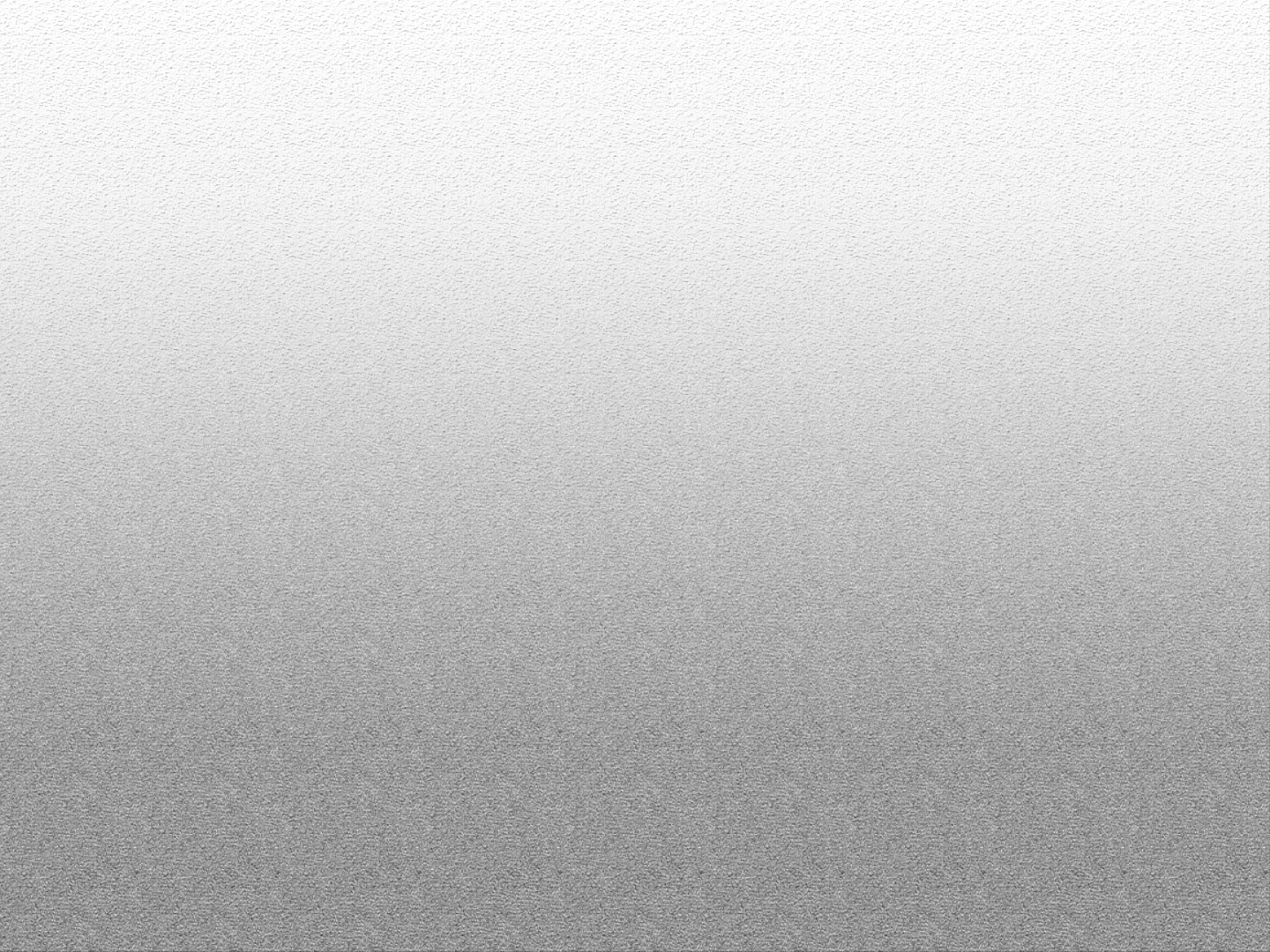                  Š I B E N I KŠKOLSKI ODBORTrg Andrije Hebranga 11KLASA:  602-11/23-01/1URBROJ:  2182-65-01-23-1Šibenik, 26. listopada 2023.Na temelju članka 118. st. 2. al. 5., vezano uz čl. 28. st . 9. i čl. 137. st. 4. Zakona o odgoju i obrazovanju u osnovnoj i srednjoj školi (Narodne novine, broj 87/08, 86/09, 92/10, 105/10, 90/11, 16/12, 86/12, 94/13, 136/14, 152/14, 07/17, 68/18 i 64/20) i čl. 12. i 58. Statuta Osnovne škole Tina Ujevića, Šibenik, Školski odbor na prijedlog ravnatelja Škole na 23. sjednici Školskog odbora, a nakon provedene rasprave na sjednici Učiteljskog vijeća koja je održana 27. rujna 2023. godine i provedene rasprave Vijeća roditelja na sastanku koji je održan 03. listopada 2023. godine donosiGodišnji plan i program radaOsnovne škole Tina Ujevića, Šibenik  za školsku godinu 2023./2024.       Ravnatelj Škole                                                                                                predsjednica  Školskog  odbora_______________________                              MP                                                   _______________________    Emil Božikov, prof.                                                                                                         Ana Erak, mag.edu.SADRŽAJ	OSNOVNI PODATCI O ŠKOLI ……..............................................................................................................................	 061.         PODATCI O UVJETIMA RADA ………………......…………....……………………………………..…………..….	 071.1.      Podatci o upisnom području …………………………………………………………………….………………….....	 071.2.      Unutarnji školski prostori …...……………………….…………………………………………..………….……..…...	 071.3.      Školski okoliš ……………………………………….………………………………………………………….………..	 091.4.      Nastavna sredstva i pomagala………………….…………………………………………………………….………..	 091.4.1.   Knjižni fond škole …………………………….………………….…………………………………………….……….	101.5.      Plan obnove i adaptacije…....…………….………………………….………………………..………………………. 	10   PODATCI O IZVRŠITELJIMA POSLOVA I NJIHOVIM RADNIM ZADUŽENJIMA U 2020./2021. ŠK. GOD. ……..…. 	14     Podatci o odgojno-obrazovnim radnicima …………………………………………………..……………………...	 14Podatci o učiteljima razredne nastave………………………………………………………………….…………...	 14Podatci o učiteljima predmetne nastave ………………………………………………...…………..……………...	 15Podatci o učiteljima predmetne nastave koji rade u više škola ………………...………………….………...	 16Podatci o ravnatelju i stručnim suradnicima ……………………………………………………………..………....	 16Podatci o odgojno-obrazovnim radnicima – pripravnicima, pomoćnicima u nastavi,    učitelju u produženom boravku i stručnim i nestručnim zamjenama u nastavi………………………....……...	 16Podatci o stručnim zamjenama – razredna nastava ……………………………………………………………....	 16Podatci o stručnim zamjenama – predmetna nastava………………………………………………..…………....	 16Podatci o nestručnim zamjenama – predmetna nastava………………………………………………………....	 17Podatci o pripravnicima  …..……………………………………...…………………………………..…...………...	 17Podatci o pomoćnicima (asistentima)  u nastavi ……...........................……………………………..…………..	 17Podatci o učitelju u produženom boravku ……………………………………………….................……………..	 17Podatci o mentorima, savjetnicima i prijedlozima za napredovanje u struci ……………………..…………….	 17     Podatci o ostalim radnicima škole ………………………………………………………………………...………...	 17Podatci o administrativnom i tehničkom osoblju …………….…………………………………...……..…………	 17     Tjedna i godišnja zaduženja odgojno-obrazovnih radnika škole ……....……………………………..………….	 18Tjedna i godišnja zaduženja učitelja …………………………….…………………………...………..…………..	 18Posebni poslovi (zaduženja) ……....……………………………..………………………………………………….	 20Satničar……....……………………………..………………………………………………….……………………….	 20Voditelj smjene……....……………………………..………………………………………………………………….	 20Poslovi podrške uporabi informacijske i komunikacijske tehnologije. ……....………………………………….	 20Administrator elektroničkih upisnika (e-Matica, e-Dnevnik) ……....……………………………..……………….	 20Voditelj međunarodnog projekta……....…………………………….……………………………………………….	 20Drugi poslovi na temelju posebnih zakona………………………………………………....……………..............	 21Povjerenik zaštite na radu	………………………………………………....………………………………………....	 21Sindikalni povjerenik………………………………………………................................................……………....	 21  Tjedna i godišnja zaduženja ravnatelja i stručnih suradnika škole ……………….………………………..	 22  Tjedna i godišnja zaduženja ostalih radnika škole……              ………………………………....……………....	 22   PODATCI O ORGANIZACIJI RADA ……………………………………………………….….….…………....….	 23       Organizacija smjena ………………………………………………………………………….…….….…………..….	 23Program produženog boravka  ………………………………………………………………….…….….………….	 23       Prijevoz učenika putnika………………….……………………………………………….……………………….….	 23       Prehrana učenika…………………………………………………………………………….………………..……….	 23Prehrana učenika u Programu produženog boravka……………………….……….………………………….….	 23Isporuke voća i  mlijeka u školi ………………………………..…………………………….……………………….	 23       Raspored primanja roditelja………………………………………………………………….…………………….….	 24Termini individualnih primanja roditelja razrednika ………………………………….…………………………….	 24Termini primanja roditelja (konzultacija) predmetnih učitelja i učiteljice u produženom boravku ………….….	 24       Planiranje i programiranje…………………………………………………………………….…….….…………..….	 25       Dopunski nastavni rad……………………………………………………………………….…….….…………..….	 25       Popravni ispiti………………………………………………………………………………….…….….…………..….	 25       Smotre, susreti i natjecanja………………………………………………………………….…….….…………..….	 25       Vrijeme godišnjih odmora…………………………………………………………………….…….….…………..….	 25Dežurstva i raspored zvonjenja ………………………………………………….………………………….……....	 25Raspored školskog zvona ……………………………………………………….……………................…………..	 25Plan dežurstva učitelja …….…………………………………………………..……………...…………….………..	 25Raspored dežurstva u smjeni A ……………………………………..……….…………………..………………....	 27Raspored dežurstva u smjeni B ……...……………………………………….…………………..………………....	 28Raspored dežurstva domara i spremačica na ulazu škole i holu ………………….……………………………..	 29Raspored sati………………….……………………………………………………………………….……………….	 30Raspored sati i predmeta predmetne i razredne nastave u uvjetima proglašene epidemije COVID-19 ……	 30Godišnji kalendar rada ………………………………………………………………………..………………..…….	 31Blagdani, neradni dani Republike Hrvatske i gradski blagdan………………………………………..……….....	 32Podatci o broju učenika i razrednih odjela ………………………………………………………………………....	 33Primjereni oblik školovanja po razredima i oblicima  rada ...……………………………………...….…….…..	 34Rad po prilagođenom programu ...……………………………………………………………………..……….…...	 34Rad po individualiziranom programu...………………………….………………..…………………..……….…..	 35Pomoćnici u nastavi...…………………………………………….………………….…………………......…….…..	 36Nastava u kući...…………………………………………….………………….………..………………......…….…..	 364.          TJEDNI I GODIŠNJI BROJ SATI PO RAZREDIMA I OBLICIMA ODGOJNO-             OBRAZOVNOG RADA ……………….…………………..……………………………………………………..…... 	 374.1.       Nastavni plan za provedbu nastavnog programa od I. do IV. razreda ………………………………….…..…....	 374.2.       Nastavni plan za provedbu nastavnog programa od V. do VIII. razreda ..…………………………………….....	 374.3.       Tjedni i godišnji broj nastavnih sati za obvezne nastavne predmete po razredima ……………….…………....	 384.4.       Tjedni i godišnji broj nastavnih sati za ostale oblike odgojno-obrazovnog rada …………………………….......	 394.4.1.    Tjedni i godišnji broj nastavnih sati izborne nastave ………………………………………………………….........	 394.4.1.1. Tjedni i godišnji broj nastavnih sati izborne nastave Rimokatoličkog vjeronauka .............................………....	 394.4.1.2. Tjedni i godišnji broj nastavnih sati izborne nastave Talijanskog jezika ……………………………...……….....	 404.4.1.3. Tjedni i godišnji broj nastavnih sati izborne nastave Informatike ……………………………………….…….......	 404.4.2.    Tjedni i godišnji broj nastavnih sati dopunske nastave ………………………………………………….………....	 414.4.3.    Tjedni i godišnji broj nastavnih sati dodatne nastave …………………………………………………..……….....	 424.4.4.    Tjedni i godišnji broj nastavnih sati izvannastavnih aktivnosti …………………………………….………………	 444.4.4.1. Društva družine i sekcije …………………………………………………………………………..….………………	 444.4.4.2. Učenička zadruga ŠkafeTIN ……………………………………..………………..………………….………………	 444.4.4.3. Školsko sportsko društvo Tin ……………………………………….………………………………...………………	 444.5.5.1. Poludnevna i  jednodnevna terenska nastava u organizaciji putničkih agencija ……………………………….	 474.5.5.2. Poludnevna i jednodnevna terenska nastava u samostalnoj organizaciji Škole ……………….………..……..	 494.5.5.3. Škola u prirodi …………………………………………………………………………….…………………....……...	 504.5.5.4. Školska ekskurzija ……………………………………………………………………….……………….…..……….	 504.5.5.5. Druge odgojno-obrazovne aktivnosti izvan škole (posjeti, izložbe, smotre i sl.) ………………………….…….	 514.5.5.6. Izvanučionička nastava  koja proizlazi iz planiranih projekata/dodatne nastave/INA ……………………….....	 535.          PLANOVI RADA RAVNATELJA, ODGOJNO-OBRAZOVNIH I OSTALIH              RADNIKA …………………………...…………………………………………………………………………...….....	 545.1.       Radno vrijeme ravnatelja …………………………………………………………………………………..……........	 545.1.1.    Uloga ravnatelja………………………………………..………………………………………………………..….......	 555.1.2.    Godišnji plan rada ravnatelja (okvirni) …..……………………………………………………………..….…….......	 565.1.3.    Godišnji plan i program rada ravnatelja…..…………………………………………………………….….…….......	 575.2.       Plan rada stručnog suradnika pedagoga …………………………………………………………..…….……........	 605.3.       Plan rada stručnog suradnika psihologa ………………………………………………………………….……........	 645.3.       Plan rada stručnog suradnika knjižničara ……………………………………………………………….………......	 685.5.       Plan rada učitelja u produženom boravku ………………………………………………………………………......	 765.6.       Plan rada pomoćnika u nastavi……………………………………………………………………….…..………......	 795.6.1.    Zadaće pomoćnika u nastavi ……………………...…………………………………………………..…………......	 815.6.2.    Dužnosti pomoćnika u nastavi………………………….…………………………………………….……..……......	 835.6.3.    Dokumentacija pomoćnika u nastavi………………………………………...…………..……………………….......	 855.7.       Plan rada tajnika ……………….……….…………………………………………………………….........................	 865.8.       Plan rada računovođe …………….………………………………………………………………….………….........	 895.9.       Plan rada školskog liječnika ……………………….………………………………………………….………...….....	 915.10.     Planovi ostalih zaposlenika …………………………………………………..………………………………..….......	 925.10.1.  Plan rada domara …………………………………………………………….…………………….………..…….......	 925.10.2.  Plan rada kuharice ………………………………………………………………..…………………….…..……….....	 935.10.3.  Plan rada spremačica. …………….……………………………………………...…………………..………….........	 945.11.     Plan i program rada voditelja smjene…………….………………………….………………………………….........	 946.         PLAN RADA ŠKOLSKOG ODBORA I STRUČNIH TIJELA. …………….………………………….………......	  956.1.       Plan rada Školskog odbora ……….……….......................................................................................................	  956.1.1.    Članovi Školskog odbora ……….………..........................................................................................................	  986.2.       Plan rada Učiteljskog vijeća ……….………......................................................................................................	  98 6.3.       Plan rada Razrednog vijeća……….……….......................................................................................................	 1046.4.       Plan rada Vijeća roditelja……….………...........................................................................................................	 1056.4.1.    Članovi vijeća roditelja……….………...............................................................................................................	 1066.5.       Plan rada Vijeća učenika……….………...........................................................................................................	 1076.5.1.    Članovi vijeća učenika ……….………..............................................................................................................	 1086.6.       Plan rada razrednika ……….……….................................................................................................................	 1086.6.1.    Popis razrednika i zamjenika razrednika ……….………...................................................................................	 1096.7.       Plan rada Školskih stručnih vijeća ……….………............................................................................................	 1106.7.1.    Plan rada Školskog stručnog vijeća  razredne nastave ……….………............................................................	 1106.7.2.    Plan rada Školskog stručnog vijeća jezično – komunikacijskog područja ……….….......................................	 1126.7.3.    Plan rada Školskog stručnog vijeća matematičkog  i tehničko-informatičkog područja………………..……....	 1126.7.4.    Plan rada ŠSV društveno-humanističkog, prirodoslovnog i tjelesno zdravstvenog područja………………......	 1136.7.5.    Plan rada Školskog stručnog vijeća religijskog i umjetničkog područja ……….……….....................................	 1136.8.       Plan rada Tima za kvalitetu. ……….………......................................................................................................	 1146.8.1.    Članovi Tima za kvalitetu ………………………………………………...…………………………………………...	 114       PLAN STRUČNOG OSPOSOBLJAVANJA I USAVRŠAVANJA ……….……………………….…................	 115      Stručno usavršavanje u školi  ……….………………….....................................................................................	 115Individualno stručno usavršavanje……….………............................................................................................	 1167.1.2.     Grupno stručno usavršavanje kroz školska Stručna vijeća - prema područjima NOK-a………………............	 1177.1.3.     Grupno stručno usavršavanje kroz Razredna vijeća ……….…….……...........................................................	 1177.1.3.1.  Stručna usavršavanja na RV razredne nastave ……….…………………….....................................................	 1187.1.3.1.  Stručna usavršavanja na RV predmetne nastave …….……………...…..........................................................	 1187.1.4.     Kolektivno stručno usavršavanje /Učiteljsko vijeće……….………...................................................................	 1197.2.        Stručna usavršavanja izvan škole……….……….............................................................................................	 1197.2.1.     Stručna usavršavanja na županijskoj razini (koja provode voditelji ŽSV) ……….……………………..............	 119Stručna usavršavanja na državnoj razini ……….……….................................................................................	 1197.2.3.     Ostala stručna usavršavanja i osposobljavanja ……….……….......................................................................	 1208.          PODACI O OSTALIM AKTIVNOSTIMA U FUNKCIJI ODGOJNO-              OBRAZOVNOG RADA I POSLOVANJA ŠKOLSKE USTANOVE ……….…….............................................	 1218.1.      Plan i program zdravstvenog odgoja ……….………..........................................................................................	 1218.2.      Plan kulturne i javne djelatnosti ……….………..................................................................................................	 1228.3.      Plan zdravstveno-socijalne zaštite učenika ……….………................................................................................	 1268.4.      Plan natjecanja, smotri i izložbi ……….………..................................................................................................	 1278.5.      Školski projekti u školskoj.2023./2024. godini ……….………............................................................................	 1288.6.      Plan zdravstvene zaštite odgojno-obrazovnih i ostalih radnika škole ……….………........................................	 1318.7.      Školski preventivni programi ……….………......................................................................................................	 1318.8.      Sigurnost djece u prometu ……….……….........................................................................................................	 1348.9.      Profesionalno informiranje i savjetovanje učenika ……….……….....................................................................	 1348.10.    Program odgoja i obrazovanja za ljudska prava……….……….........................................................................	 1358.11.    Školski razvojni plan i program rada ……….………..........................................................................................	 1368.12.    Samovrednovanje rada Škole ……….………....................................................................................................	 1379.        PROGRAM MJERA ZA POVEĆANJE SIGURNOSTI U OSNOVNOJ ŠKOLI……...........................................	 1389.1.     Protokol o postupanju u slučaju nasilja ……….……….......................................................................................	 1389.2.     Protokol postupanja u kriznim situacijama ……….………..................................................................................	 13910.      MJERE ANTIKORUPCIJSKOG PROGRAMA ……….………...........................................................................	 14011.      PRILOZI ……….………......................................................................................................................................	 142OSNOVNI PODATCI O ŠKOLI  PODATCI  O UVJETIMA RADAPodatci o upisnom području       Školska zgrada je izgrađena 1962. godine.Prostorno upisno područje Osnovne škole Tina Ujevića obuhvaća manji dio područja gradske četvrti Baldekin II. I veći dio Gradske četvrti Baldekin III. u istočnom dijelu grada Šibenika.- sjeverno: Srednja magistrala od Ulice Put gimnazije do Ulice Frana Supila- južno: Ulica Stjepana Radića (parni brojevi od 54 do 88), zatim južno od tzv. Tehnološke   ceste i tom ulicom – cestom do Ulice Velimira Škorpika sa spajanjem kod  vinarije Vinoplod- istočno: Ulica Frana Supila (neparni brojevi)- zapadno: od spoja Srednje magistrale s Ulicom Put gimnazije niže prema Bosanskoj ulici, zatim Bosanskom ulicom (parni brojevi) do spajanja s Ulicom Stjepana Radića.Treba istaknuti da na ovom području nema:kinodvoranekazališne dvoranemuzejaknjižnice (izuzev školske)sportskih dvorana (izuzev školske)sportskih terena tegospodarstvenih objekata te drugih ustanova i organizacija značajnih za život građana.1.2.  Unutarnji školski prostori U Školi postoje prostorni uvjeti, prostor je funkcionalan, opća oprema zadovoljava i u skladu su s potrebama i zahtjevima odgojnoobrazovnih zadaća i programa za realizaciju Godišnjeg plana rada Škole i Školskog kurikula; ima ukupno 12 učionica; 6 specijaliziranih učionica predmetne nastave, 5 učionica  razredne nastave, 1 informatičku učionicu te 8 kabineta, 1 prostoriju školske knjižnice, 1 prostoriju školske zbornice, 4 uredske prostorije, 1 prostoriju blagovaonice s kuhinjom, 1 sportsku dvoranu s pomoćnim prostorom, arhiv  i 10 sanitarnih čvorova.U školu se ulazi dvokrakim stubištem s natkrivenim trijemom. Kroz vjetrobran prolazi se do centralnog hola koji  funkcionira kao polivalentni prostor škole. U vrijeme scenskih nastupa hol postaje gledalište.Izravno iz hola ulazi se u prostorije knjižnice, prostorije arhiva i blagavaonice s kuhinjom.       Do učionice odjela produženog boravka  se dolazi spuštajući se stubama iz hola. Produženi boravak čini 1 prostorija za boravak učenika u poslijepodnevnim satima; učionica i pripadajući prostor. Učionica produženog boravka i informatička učionica s kabinetom smještena je u suterenu zgrade gdje se još nalazi kotlovnica, radionica i skladište.Druga učionica produženog boravka smještena je u prizemlju.        Iz hola  hodnikom se dolazi do učionica razredne nastave (desno) koja čini zasebnu prostornu cjelinu. Sastoji se  od  4 učionice, 1 kabineta sa spremištem didaktičkih pomagala i pripadajućih sanitarija. Nasuprot (lijevo) je 1 učionica  (kemije, biologije i fizike) sa 2 pripadajauća kabineta       Neposredno uz hol je portirnica.  Iz hola se hodnikom dolazi do prostora namijenjenih TZK. Uz posebni ulazni prostor za vanjske posjetitelje sportske dvorane veže se prostor učitelja TZK, svlačionice te pripadajuće sanitarije.       Neposredno uz školsku sportsku dvoranu je poluzatvoreno dvorište, nekoć sportski prostor  za atletske discipline.       Stubište iz hola vodi do 5 specijaliziranih učionica predmetne nastave na  katu, 3 pripadajuća kabineta i pripadajućih sanitarija.         Prostori za organizaciju i  koordinaciju  rada smješteni su u potpuno odvojenom traktu (školska zbornica, ured ravnatelja, ured tajnika, soba za stručno-razvojne službe, soba računovodstvenog prostora  te pripadajući sanitarni prostor).  Sve učionice i kabineti su opremljeni; s 12 projektora, 8 prijenosnih računala, 4 interaktivne ploče i  12 bijelih ploča i 1 TV prijemnikom. Kablirane su ukupno 4 mreže (1 školska I 3 u sklopu projekta e-Škole).Težnja za radom u jednoj smjeni i dobivanjem još 4 učionice je dugoročna i ona će kad se ostvari omogućiti svrsishodniju organizaciju nastave i mnoštvo različitih aktivnosti.     . Oznaka stanja opremljenosti do 50%..1, od 51-70%..2, od 71-100%..31.3. Školski okoliš      Prostor oko školske zgrade je uređen I održavan. Ispred škole je popločano  školsko dvorište  rubno okruženo zelenim površinama. Teren iza školske zgrade, makadam, je nezasađen travom i služi kao parking..Školskim kurikulom predviđeno je uređivanja školskog prostora sadnjom grmova  i mediteranskog ukrasnog bilja ovisno o sredstvima s kojima škola bude raspolagala iz različitih resursa.     Sjeveroistočni dio okoliša nekad pripreman za sportske terene danas je prostor koji koristi Veleučilište.Ukupna površina okoliša  iznosi približno 1500 m2.1.4. Nastavna sredstva i pomagalaŠkola je dobro opremljena, raspolaže znatnim nastavnim sredstvima za realizaciju odgojno-obrazovnog procesa predviđenim nastavnim programom. Sukladno sredstvima potrebe nastave će se nadograđivati i oplemenjivati Sportsku dvoranu je potrebno dopuniti sportskim rekvizitima koji nedostaju, a one dotrajale rekvizite potrebno je zamijeniti novima.Škola je opremljena bežičnim internetskim pristupom u svakoj učionici i LAN pristupom internetu. Informatička oprema (stolna i prijenosna računala) se sustavno obnavlja, ali je potrebno planirati postupnu dobavu  nove opreme: stolna računala, prijenosna računala i projektore. Škola je opremljena s četiri interaktivne (pametne) ploče. Softverski sva računala u školi koriste Windows 10 operativni sustav.Učionica za glazbenu kulturu opremljena je osnovnim glazbenim instrumentima i pianinom. Od sredstava posjedujemo:
                                                          Oznaka stanja opremljenosti do 50%..1, od 51-70%..2, od 71-100%..31.4.1. Knjižni fond školeŠkolska knjižnica je od ove školske godine bogatija novim naslovima lektire i stručnim naslovima dobivenih za knjižnicu. U knjižnici je sada fond od 5821 jedinica knjižnične građe. Veliki broj knjiga je zbog starosti u lošem stanju.  Nakon pregleda knjižnog fonda školske knjižnice utvrđeno je da je knjižna građa prilično dotrajala i oštećena od upotrebe. Knjižnica ima računalo. .                                Knjižnica je opremeljena s optimalnim brojem lektirnih naslova. Knjižni fond se nabavlja osim decentraliziranim sredstvima Grada Šibenika još i donacijama, poklonima i vlastitim sredstvima.Za kalendarsku godinu 2024. planira se kutak za učenike koji ne pohađaju izborni predmet Vjeronauk, Talijanski jezik, Njemački jezik i Informatiku. Škola ima knjižničara na puno radno vrijeme, te je za očekivati da će ubuduće knjižnica nakon obnove biti centar informacija za učenike i učitelje.
1.5. Plan obnove i adaptacijeU 2024.kalendarskoj godini je planirana prenamjena i adaptacija školskih prostora u smislu jednosmjenske nastave. Potrebno je nastaviti s investicijskim održavanjem školskog objekta prema Planu i financijskim sredstvima. Škola će krenuti i u projekt uređenja prostora oko škole - uređenja zelene površine odnosno parka. .2.  PODATCI O IZVRŠITELJIMA POSLOVA I NJIHOVIM RADNIM ZADUŽENJIMA U 2023./2024. ŠKOL. GODINI      Podatci o odgojno-obrazovnim radnicima2.1.1.  Podatci o učiteljima razredne nastave2.1.2. Podatci o učiteljima predmetne nastaveZaduženja učitelja PN su u skladu s Zakonom i važećim Pravilnicima. Nastava je stručno zastupljena osim u predmetu informatika (1 učitelj)2.1.2.1. Podatci o učiteljima predmetne nastave koji rade u više školaU Školi radi 9 učitelja PN koji rade u dvije ili tri škole, što znatno utječe na organizaciju rada u Školi i kvalitetu odgojno-obrazovnog programa. Temeljem Ugovora o radu slijedeći učitelji rade u više škola:2.1.3. Podatci o ravnatelju i stručnim suradnicima2.1.4. Podatci o odgojno-obrazovnim radnicima – pripravnicima, pomoćnicima u nastavi, stručnim i nestručnim zamjenama u nastavi, učitelju u produženom boravku2.1.4.1. Podatci o stručnim zamjenama – razredna nastava2.1.4.2. Podatci o stručnim zamjenama – predmetna nastava2.1.4.3. Podatci o nestručnim zamjenama – predmetna nastava2.1.4.4. Podatci o pripravnicima  2.1.4.3.  Podatci o pomoćnicima (asistentima)  u nastavi 2.1.4.4.  Podatci o učitelju u produženom boravku2.1.4.5.  Podatci o mentorima, savjetnicima i prijedlozima za napredovanje u struci Podatci o ostalim radnicima školePodatci o administrativnom i tehničkom osoblju Tjedna i godišnja zaduženja odgojno-obrazovnih radnika školeTjedna i godišnja zaduženja učiteljaPosebni poslovi (zaduženja)Učitelji mogu obavljati posebne poslove i kao zamjenu za dodatnu nastavu/ili dopunsku nastavu i/ili izvannastavne aktivnosti. Posebni poslovi obavljaju se kao posebna radna obveza za koju se učitelju s punim radnim vremenom razmjerno smanjuju redovite tjedne radne obveze, a učitelju s nepunim radnim vremenom razmjerno povećava tjedno radno vrijeme.SatničarPoslovi satničara obuhvaćaju izradu rasporeda sati rada s razrednim odjelima i odgojno-obrazovnim skupinama, rasporeda uporabe učionica i drugih radnih prostora te rasporeda dežurstava učitelja. Satničarskim poslovima može biti zadužen učitelj predmetne nastave ili učitelj razredne nastave (od 16 do 22 razrednih odjela) 2 sata tjedno.Satničari: Josipa Karadža i Nikolina Šarić.Voditelj smjenePoslovi voditelja smjene obuhvaćaju praćenje rada smjena,  poslove organizacije zamjena učitelja te druge poslove vezane uz dnevni i tjedni rad po rasporedima. Poslovima voditelja smjene može biti zadužen učitelj u matičnoj školi ako škola radi u dvije smjene i ima od 8 do 16 razrednih odjela - 1 sat tjedno.Voditelj smjene: Zaduženje sukladno potrebama..Poslovi podrške uporabi informacijske i komunikacijske tehnologije.Poslovima podrške uporabi informacijske i komunikacijske tehnologije može se zadužiti jedan ili više učitelja koji su prošli odgovarajuću edukaciju, zaduženjem u neposrednom odgojno obrazovnom radu i to u školi koja ima od 300 do 499 učenika - 2 sata tjedno.Poslovima podrške uporabi informacijske i komunikacijske tehnologije: Zaduženje: Matea Laća I Marko PapakAdministrator elektroničkih upisnika (e-Matica, e-Dnevnik)Poslovima administratora elektroničkih upisnika (e-Matica, e-Dnevnik i sl.) može se zadužiti jedan ili više učitelja koji su prošli odgovarajuću edukaciju, zaduženjem u neposrednom odgojno obrazovnom radu i to u školi koja ima  od 300 do 499 učenika - 2 sata tjedno.Administrator e-Matice: Dragana Gruja.Administrator e-Dnevnika: Emil Božikov, ravnatelj..Voditelj međunarodnog projektaŠkola je uključena u međunarodne projekt te poslove voditelja projekta može obavljati učitelj zaduženjem u neposrednom odgojno-obrazovnim radom 1 sat tjedno.Voditelj međunarodnog projekta: -Drugi poslovi na temelju posebnih zakonaUčitelji i stručni suradnici mogu obavljati i druge poslove na temelju posebnih zakona. Poslovi sindikalnoga povjerenika, sindikalnoga povjerenika koji je preuzeo prava i obveze radničkog vijeća i povjerenika zaštite na radu obavljaju se u skladu s ugovorenim u Kolektivnom ugovoru za zaposlenike u osnovnoškolskim ustanovama. Povjerenik zaštite na radu	Poslovi povjerenika zaštite na radu obavljaju se u skladu s ugovorenim u Kolektivnom ugovoru za zaposlenike u osnovnoškolskim ustanovama (»Narodne novine«, broj 51/2018).Povjerenik zaštite na radu: Zoran Grgas.Sindikalni povjerenikPoslovi sindikalnoga povjerenika, sindikalnoga povjerenika koji je preuzeo prava i obveze radničkog vijeća obavljaju se u skladu s ugovorenim u Kolektivnom ugovoru za zaposlenike u osnovnoškolskim ustanovama (»Narodne novine«, broj 51/2018).Sindikalni povjerenik: Marija Dukić.Tjedna i godišnja zaduženja ravnatelja i stručnih suradnika školeTjedna i godišnja zaduženja ostalih radnika školePODATCI O ORGANIZACIJI RADA   Organizacija smjena     Za  učenike od I. do VIII. razreda  svi oblici nastave se odvijaju u dvije smjene i to prijepodnevnoj  i poslijepodnevnoj. Smjene se mijenjaju tjedno. U jednoj smjeni su: „A“, a u drugoj „B“ razredni odjeli. Nastava se izvodi u petodnevnom nastavnom tjednu. Jutarnja smjena počinje u 8,00 sati, a poslijepodnevna smjena u 14,00 sati. Nastavni sat tijekom šk. god. 2023./2024. traje 45 minuta. Veliki odmor za sve učenike počinje u 10.25 i traje do 10.45 i 16.25 do 16.45 kada svi učenici imaju slobodno vrijeme za školsku marenduOve školske godine planiramo i organiziramo izbornu nastavu; Vjeronauka, Talijanskog jezika, Njemačkog jezika i Informatike. Izvannastavne aktivnosti, dopunska i dodatna nastava organiziraju se u vrijeme nakon redovne nastave, u pravilu 5. sat za učenike razredne nastave i 0.(predsat) i 7. sat za učenike predmetne nastave.Program produženog boravkaŠkola ima produžene boravke učenika koji pohađaju učenici 1.b I 2.a razreda, a  ukupno ima 34 učenika u odgojno-obrazovnim skupinama. Za razrede u produženom boravaku nastava je u jutarnjoj smjeni od 8,00 do 11.30, produženi boravak učenika je od 11,30  do 16.30 sati.Vrijeme dežurstva učitelja za prihvat i otpust učenika u produženom boravku je ujutro od 7,45  do 8,00, a poslijepodne od 16 do 16,30. Prijevoz učenika putnikaNema učenika putnika.Prehrana učenikaSvim učenicima  škole omogućen je dnevno besplatan svježi obrok (marenda) a za učenike koji su uključeni u produženi boravak osiguran je mliječni obrok, ručak po sustavu HACCP-a i užina. Svim učenicima omogućeno je da se koriste uslugama školske kuhinje. Prehrana učenika organizirana je u samoj školi u prostorima školske kuhinje s blagovaonicom s dogovorenim  mjesečnim menijem (topli napitak, voće, sendvič) koji  priprema i dovozi Mlinar, pekarska industrija d.o.o. Zagreb. Ukupno se hrani 34 učenika u produženom boravku (plačaju punu cijenu) te 255 učenika koji imaju besplatnu prehranu. Prehrana za sve učenike je započela 04.rujna 2023..Prehrana učenika u Programu produženog boravkaŠkola nudi učenicima koji koriste Program produženog boravka mogućnost tri obroka: doručka, ručka i užine. Svi učenici uzimaju sve navedene obroke. U Školi se ne kuha, već hranu dobivamo od ovlaštenog dobavljača.Isporuke voća i  mlijekaŠkola je prethodnih godina uključena u nacionalne projekte Sheme školskog voća i Sheme školskog mlijeka, temeljem kojih dobivamo jednom tjedno voće za sve učenike u školi, kao i mlijeko za učenike od 1. do 4. razreda.Projekti su financirani sredstvima Europske unije. Shema školskog voća - u dogovoru s dobavljačem svi učenici od prvog do osmog razreda četvrtkom dobivaju te konzumiraju voće (jabuka, banana, kruška, mandarina).Shema školskog mlijeka - u dogovoru s dobavljačem svi učenici od prvog do četvrtog razreda ponedjeljkom dobivaju šalicu svježeg mlijeka ili mliječnih proizvoda. Do objavljivanja ovog GPPRŠ-a natječaj za projekt nije objavljen.Raspored primanja roditeljaRoditelji imaju mogućnost individualnog razgovora s razrednikom prema navedenom rasporedu, a također organiziraju se svaki tjedan u stalnom terminu i konzultacije predmetnih učitelja kada imaju mogućnost individualnog razgovora o napredovanju učenika sa svakim učiteljem. Termini individualnih primanja roditelja razrednika Termini primanja roditelja (konzultacija) predmetnih učitelja i učiteljica u produženom boravku Planiranje i programiranjePlaniranje i programiranje nastavnog gradiva i svih drugih oblika neposrednog rada s učenicima je do 30. rujna 2023. godine. Izrada i usvajanje Školskog kurikuluma te Godišnjeg plana i programa rada škole je do 07. listopada 2023. god. Analizu uz iskaz statističkih (brojčanih podatka) iskazujemo na početku, na polugodištu i na kraju nastavne godine.Dopunski nastavni rad Za učenike koji budu imali ocjenu nedovoljan (1) iz najviše dva nastavna predmeta, škola će od 25.lipnja - 02. srpnja 2024. godine organizirati dopunski nastavni rad u trajanju od 10 do 25 sati po nastavnom predmetu.Popravni ispitiPopravni ispiti održat će se od 21. -  23. kolovoza 2024. godine.Smotre, susreti i natjecanjaSmotre, susreti i natjecanja u skladu su nam s općinskim, gradskim, županijskim, regionalnim i državnim natjecanjima.Vrijeme godišnjih odmoraVrijeme godišnjih odmora planira se od  08. srpnja do 20. kolovoza 2024. god. uz mogućnost odstupanja prema potrebi za pojedine djelatnike. Raspored zvonjenja i dežurstvaRaspored školskog zvona u školskoj godini 2023./2024.Plan dežurstva učiteljaU Školi za vrijeme rada dežuraju učitelji, spremačice i domari. Raspored i obveze dežurnih učitelja određuje ravnatelj. Raspored dežurstava objavljuje se na oglasnoj ploči Škole. Raspored dežurstva domara i spremačica određuje tajnik Škole. Učitelji predmetne nastave dežuraju prema rasporedu i zaduženjima iz ovog plana i programa. Dežurni učitelji realiziraju odredbe Kućnog reda škole, dežuraju jedan do dva dana u tjednu i dolaze u školu u 7:30  i 13:30 sati (prije početka nastave) te dežuraju pri dolasku učenika, za vrijeme malih odmora, tijekom velikog odmora najmanje 2 učitelja dežuraju te jedan učitelj dežura pri ispraćaju učenika iza 6. školskog sata u prijepodnevnoj smjeni do dolaska dežurnog učitelja iz poslijepodnevne smjene i nakon završetka nastave, 7. školski sat u poslijepodnevnoj smjeni Pri dolasku učenika - po 3 učitelja obavljaju dežurstvo i to:- pri ulazu u zgradu i u prizemlju zgrade, odnosno u holu Škole - 1 učitelj - kod ulaska u školu i ispred škole (u dvorištu) - 2 učitelj Za vrijeme malih odmora - po 2 učitelja obavljaju dežurstvo i to:- hol i hodnik u prizemlju zgrade - 1 dežurni učitelj- hol i hodnik na 1. katu zgrade- 1 dežurni učiteljTijekom velikog odmora – po 3 učitelja obavljaju dežurstvo:- hol i hodnik na 1. katu (zbornica, uprava Škole) - 1 dežurni učitelj- pri ulazu u zgradu i u  prizemlju zgrade - 1 dežurni učitelj - u dvorištu i prostoru oko zgrade -1 dežurni učiteljPri ispraćaju učenika – 1 učitelj obavlja dežurstvo- pri ulazu u zgradu i u zgradi u prizemljuDežurstva podrazumijevaju održavanje reda u učionicama, hodnicima i vanjskom prostoru škole, organiziranje i kontroliranje reda i uljudnog ponašanja pri ulasku učenika u školu, provjeru sanitarnih prostorija (u vrijeme odmora) te vođenje dnevne evidencije o dežurstvu u Knjizi dežurnog učitelja.Glavni dežurni učitelj raspoređuje učitelje prema mjestima dežuranja, vodi računa o zamjenama na dežurstvu i o evidenciji dežurstva koja se predaje u tajništvo.Rasporedi dežurstava mijenjat će se po mjesecima kako bi zaduženja bila ujednačena.                             Učenici ne smiju u vrijeme trajanja nastave (niti pod odmorima) napuštati školsku zgradu i dvorište bez dozvole dežurnog učitelja. Raspored dežurstva domara i spremačica na ulazu škole i holu za nastavnu godinu 2023./2024.Mjesto i trajanje dežurstva određuje ravnatelj. Dežurstva na ulazu u školski prostor obavljaju dežurni djelatnici (tehničko osoblje). Dužnost i obveza dežurnih djelatnika je nadzirati ulazak učenika, djelatnika, roditelja odnosno staratelja i svih ostalih posjetitelja (stranaka) Škole, upisivati podatke o posjetiteljima u za to predviđenu evidenciju i brinuti se o redu i miru kako se ne bi ometalo odvijanje nastave. Dežurna spremačica/domar daje potrebite obavijesti građanima , a na zahtjev učitelja udaljavaju učenike koji ometaju nastavu izvan školeDomar/kućni majstor imaju obvezu dežurstva u jutarnjoj i popodnevnoj smjeni za vrijeme velikog odmora.Raspored sati i predmeta predmetne i razredne nastaveRaspored sati sastavljen je prema pedagoškim normativima. U njega su ugrađeni svi predmeti prema Planu. Sastavljen je za petodnevni nastavni rad podijeljen po smjenama. Najčešće je raspored svih nastavnih predmeta ravnomjerno raspoređen tijekom tjedna i nastavne godine te učenici imaju nastavu više predmeta tijekom jednoga dana.
Raspored sati je na službenoj tiskanici za sve odjele i učitelje sa svim sadržajima koji se ostvaruju u školi: redovne, izborne, dopunske nastave, dodatne nastave, izvannastavne aktivnosti, učenička društva, sat primanja-informacije za roditelje, konzultacije i sat razrednika te dežurstva učitelja.Godišnji kalendar rada za školsku godinu 2023./2024.Godišnjim kalendarom rada škole utvrđuje se plan i raspored broja radnih dana potrebnih za provedbu nastavnoga plana i programa te broj, plan i raspored ostalih radnih dana tijekom školske godine potrebnih za druge odgojno-obrazovne programe škole (školske priredbe, natjecanja, Dan škole, dan župe, dan grada te za izlete, ekskurzije i slično).Blagdani i neradni dani Republike Hrvatske i gradski blagdan  Podatci o broju učenika i razrednih odjela     Primjereni oblik školovanja po razredima i oblicima radaUčitelji svakom učeniku za kojega je Rješenjem Upravnog tijela županije nadležnog za poslove obrazovanja u Šibensko-knonskoj županiji određen primjereni oblik školovanja pristupaju individualno i izrađuju godišnje planove, koje predaju na početku nastavne godine, na polugodištu i na kraju nastavne godine u informatičkom obliku.Rješenjem Povjerenstva za utvrđivanje psihofizičkog stanja djeteta učenicima je utvrđen primjereni oblik školovanja u redovnom razrednom odjelu s individualiziranim postupcima uz tretman logopeda.Vrste teškoća u razvoju su: tjelesni invaliditet - oštećenje vida, specifične poteškoće u učenju, snižene intelektualne sposobnosti te postojanje više vrsta i stupnjeva teškoća u psihofizičkom razvoju.U Osnovnoj školi Tina Ujevića 13 učenika školuje se prema Pravilniku o osnovnoškolskom odgoju i obrazovanju učenika s teškoćama u razvoju. Pet učenika školuje se prema prilagođenom nastavnom planu i programu, a 8 po redovnom nastavnom planu i programu uz individualizirani pristup. Jedan učenik ima kombinirani PP I IOOP program za određene predmete.U opservaciju je uključeno 5 učenika, a dodatno će se uključivati prema procijeni članova Razrednih vijeća i stručnog tima škole.	Rad po prilagođenom programuPrilagođeni program je program primjeren osnovnim karakteristikama teškoća u učenika, a pretpostavlja smanjivanje intenziteta i ekstenziteta pri izboru nastavnih sadržaja. U razredni odjel mogu biti uključena najviše 3 učenika s teškoćama, a razred ima sveukupno najviše 20 učenika. Broj učenika u razrednom odjelu smanjuje se za 2 učenika kod uključenja jednoga učenika s ostalim posebnim odgojno-obrazovnim potrebama. Ako neki od učenika ima osobnog pomoćnika ili pomoćnika u nastavi, broj učenika se ne smanjuje.Rad po individualiziranom programuPomoćnici u nastaviOve školske godine jedan učenik Škole dobio je pomoćnika u nastavi financirana kroz projekt koje financira osnivač tj. Grad Šibenik.  Pomoćnika u nastavi imaju učenici Vito Zorić, Lorena Mrčela i Toni Paškov.4.  TJEDNI I GODIŠNJI BROJ SATI PO RAZREDIMA I OBLICIMA ODGOJNO-OBRAZOVNOG RADA4.1.  Nastavni plan za provedbu nastavnog programa od I. do IV. razreda4.2.  Nastavni plan za provedbu nastavnog programa od V. do VIII. razreda 4.3. Tjedni i godišnji broj nastavnih sati za obvezne nastavne predmete po razredima Planirani sati vezani su uz godišnje programe za određeno odgojno-obrazovno područje, koji se nalaze u prilogu, a njihovo ostvarenje prati se dnevno prema rasporedu sati u Razrednoj knjizi pojedinog razrednog odjela (T – tjedni broj sati; G – godišnji broj sati)4.4. Tjedni i godišnji broj nastavnih sati za ostale oblike odgojno-obrazovnog rada4.4.1. Tjedni i godišnji broj nastavnih sati izborne nastaveCilj je nastave izbornih predmeta je  proširivanje i produbljivanje znanja i sposobnosti u odgojno-obrazovnom području za koje učenik pokazuje posebne sklonosti i pojačan interes.Namijenjena je svim učenicima koji se za određeni izborni predmet dobrovoljno opredijele na osnovu svojih sklonosti i interesa.Izborni predmeti realizirat će se kontinuirano tijekom cijele školske godine 2023./2024. i to Informatika, Talijanski jezik, Njemački jezik i Vjeronauk.4.4.1.1. Tjedni i godišnji broj nastavnih sati izborne nastave Rimokatoličkog vjeronauka4.4.1.2. Tjedni i godišnji broj nastavnih sati izborne nastave Njemačkog jezika4.4.1.3. Tjedni i godišnji broj nastavnih sati izborne nastave Talijanskog jezika4.4.1.4. Tjedni i godišnji broj nastavnih sati izborne nastave Informatike Napomena: Nastavni predmet Informatika je obvezna u 5. i 6. razredu.4.4.2.  Tjedni i godišnji broj nastavnih sati dopunske nastaveDopunska nastava predstavlja posebni odgojno-obrazovni program koji se odnosi na učenika i/ili skupinu učenika koji ne prate redoviti nastavni program s očekivanom razinom uspjeha, pa se privremeno za njega/njih organizira oblik pomoći u učenju i nadoknađivanju znanja, stjecanju sposobnosti i vještina iz određenih nastavnih područja ili više nastavnih predmeta ili samo jednoga nastavnog predmeta. Cilj aktivnosti: pomoć učenicima u učenju i nadoknađivanju znanja, stjecanju sposobnosti i vještina iz određenih nastavnih područja ili iz više nastavnih predmetaNamjena aktivnosti: aktivnost je namijenjena učenicima ili skupini učenika koji kroz redovni nastavni program nisu ostvarili očekivanu razinu uspjeha i kojima je potrebna pomoć u učenju i učenike koji se školuju po primjerenom obliku školovanja  Nositelj aktivnosti: učitelji pojedinih nastavnih predmeta: Hrvatski jezik, Matematika, Engleski jezik, Biologija, Kemija, Fizika, Geografija i Povijest    Način realizacije aktivnosti: dopunska nastava organizirat će se tijekom školske godine na određeno vrijeme kad je takav oblik pomoći učenicima potrebanVremenik aktivnosti: dopunska nastava realizirat će se iz nekih predmeta kontinuirano tijekom cijele školske godine, a kod nekih periodično u prvom i/ili drugom polugodištu, odnosno kad se za to ukaže potrebaNačin vrednovanja/korištenja rezultata: Učitelji u evidencijskom listu za dopunsku nastavu kontinuirano prate napredovanje učenika. Napredak se vrednuje u redovnoj nastavi kroz uspješno svladane poteškoće.4.4.3. Tjedni i godišnji broj nastavnih sati dodatne nastaveCilj aktivnosti: rad s darovitim učenicima, učenicima koji u određenom nastavnom predmetu ostvaruju nadprosječne rezultate ili pokazuju poseban interes za određeni nastavni predmetNamjena aktivnosti: dodatna nastava organizira se za darovite učenike koji se u nju uključuju na temelju vlastite odlukeNositelj aktivnosti: učitelji Hrvatskog jezika, Matematike, Engleskog jezika, Kemije, Fizike, Geografije i Povijesti Način realizacije aktivnosti: dodatna nastava realizirat će se kvalitetnim odgojno-obrazovnim sadržajima  i oblicima nastavnog rada učitelja, iz nekih predmeta kontinuirano tijekom cijele školske godine, a iz nekih drugih periodično u prvom i/ili drugom polugodištu  Vremenik aktivnosti: tijekom školske godine u okviru rasporeda sati realizirat će se iz nekih predmeta kontinuirano tijekom cijele školske godine, a kod nekih periodično u prvom i/ili drugom polugodištuCiljevi aktivnosti:  Cilj ovog oblika rada je zadovoljavanje povećanog interesa učenika i angažiranje sposobnosti i mogućnosti koje takvi učenici pokazuju.Dodatna nastava realizirat će se kvalitetnim odgojno-obrazovnim sadržajima  i oblicima nastavnog rada učitelja, iz nekih predmeta kontinuirano tijekom cijele školske godine, a iz nekih drugih periodično u prvom i/ili drugom polugodištu. Potrebno je planirati i moguću akceleraciju učenika.Razina odgojno-obrazovne školske i nastavne učinkovitosti ne ovisi samo o kvaliteti i opsegu odgojno-obrazovnih i nastavnih sadržaja te oblicima nastavnoga rada, nego i o stupnju osposobljenosti učitelja za primjenu najadekvatnijih oblika, metoda i sredstava školskoga, nastavnoga i izvanškolskog rada. Učitelji trebaju biti osposobljeni za rad u svim oblicima nastavnoga i školskog rada, te u svim vidovima odgoja i obrazovanja – frontalnom, skupnom i individualiziranom radu s učenicima. Izbor određenoga odgojno-obrazovnog vida dodatne nastave prvenstveno se temelji na objektivnim mogućnostima naše škole. Preporučuje se više timskoga promišljanja i unošenje promjena koje će povećati kvalitetu nastavnoga i školskog rada.Svaki učitelj, voditelj pojedine odgojno-obrazovne skupine dodatne nastave dužan je upisati u  e-Dnevnik realizirane nastavne sate te voditi zapažanja, evidenciju dolazaka učenika kao i ostale pojedinosti  važne za uspješnost. rada učenika.4.4.4.  Tjedni i godišnji broj nastavnih sati izvannastavnih aktivnosti Izvannastavnim  aktivnostima poticat ćemo potrebe učenika za većim uspjehom i većom motivacijom za učenjem u slobodnijim okruženjima učenja i poučavanja, nastojati preventivno djelovati u slučajevima društveno neprihvatljivog ponašanja te utjecati na razvoj samopouzdanja i samopoštovanja učenika.Izvannastavne aktivnosti u osnovnoj školi podrazumijevaju učiteljevu slobodu kreiranja odgojno-obrazovnoga rada i smisao za stvaralaštvo, a istodobno i uspješan poticaj za angažiranje učenika za rad izvan redovite nastave. Izvannastavne aktivnosti obično su povezane s određenim nastavnim predmetom ili su interdisciplinarne naravi. Načini i metode realizacije izvannastavnih aktivnosti pretežito su radioničkoga, projektnoga, skupno-istraživačkoga, samoistraživačkog tipa odgojnoobrazovnoga rada, terenske nastave i/ili drugih aktivnih didaktičko-metodičkih pristupa. Ovaj oblik aktivnosti organizira se za sve učenike – učenike prosječnih sposobnosti, darovite učenike, učenike koji zaostaju za očekivanom razinom učenja i učenike s posebnim potrebama. Naime, prakticiranje izvannastavnih aktivnosti pretpostavlja samostalnu učeničku odluku o uključivanju, što odražava i njihovo htijenje za većim uspjehom, a pokazuje i veću motivaciju za učenjem u slobodnijim okruženjima poučavanja/učenja.4.4.4.1. Društva, družine i sekcijeSadržaji i područja ostvarivanja izvannastavnih aktivnosti veoma su raznolika. Smatramo ovaj vid rada s djecom najkvalitetnijim dijelom odgojno-obrazovnog procesa pa mu bez obzira na manjkavosti pravilnika o godišnjiem i tjednom zaduženju učitelja dajemo izuzetnu važnost, a učitelji svoj dio posla obavljaju i izvan radnog vremena. U školi će tijekom godine učenici moći, prema svojim interesima ili darovitosti sudjelovati u: jezičnim i umjetničkim; literarnim, dramskim, novinarskim, fotografskim i filmskim radionicama, likovnim-dizajnerskim radionicama, organizirati školske novine , zborsko pjevanje, prirodoslovno područje; koje omogućuje iskustveno učenje i razmatranje odnosasportsko-zdravstveno-rekreacijsko područje koje se odnosi na stjecanje sportskih vještina i sposobnosti (košarka, odbojka, stolni tenis, šah...)učenje društvenih plesova, folklora, ovladavanje vještinama i sposobnostima korektivne gimnastike, vježbama relaksacije i dr.društveno-humanistički projekti i radionice (građanski odgoj i obrazovanje, prava djece i ljudska prava)učeničko zadrugarstvo – osnovne tehnike kukičanja, vezenja, pletenja, uređenje školskih vrtova i sl.tehničko stvaralaštvo kroz kreativne radionice robotike, multimedije (tehničke inovacije, tehnike građenja, maketarstvo, i dr.).Svaki učitelj, voditelj pojedine odgojno-obrazovne skupine INA dužan je upisati u  e-Dnevnik realizirane nastavne sate te voditi zapažanja, evidenciju dolazaka učenika kao i ostale pojedinosti  važne za uspješnost. rada učenika i ostale pojedinosti  važne za uspješnost rada grupe.  4.4.4.2. Učenička zadruga ŠkafeTINU školi od školske godine 2016./2017. djeluje Učenička zadruga ŠkafeTIN. Ove nastavne godine će, do formiranja sekcija, raditi skupina “mladi keramičari” a pod INA.4.4.4.3.  Školsko sportsko društvo TinVoditelj Školskog sportskog društva je učitelj tjelesne i zdravstvene kulture Dražen Kotarac. Školsko sportsko društvo ima nekoliko sportskih grupa koje će učenici birati prema svojim interesima, sposobnostima i mogućnostima, a to su: odbojka – muški , odbojka – ženske, košarka – muški, košarka – ženske i stolni tenis – muški.4.5.5.  Plan izvanučioničke nastave Izvanučioničkom nastavom u školskoj godini 2023./2024. realizirat će se određeni odgojno - obrazovni  ciljevi i zadaće  nastavnog plana i programa rada određenih predmeta sukladno razredu koji učenici pohađaju  i izvedbenim planovima učitelja. Organizira se sukladno Odluci o početku i završetku … i Pravilnika o izvođenju izleta, ekskurzija…od 25. svibnja 2014. nakon usaglašavanja na roditeljskim sastancima, konačni plan i program usvaja se na Školskom odboru.4.5.5.1.  Poludnevne i jednodnevne terenske nastave u organizaciji putničkih agencijaTERENSKA NASTAVA  oblik je izvanučioničke nastave koji se izvodi u izvornoj stvarnosti, s ciljem njenog upoznavanja u kojoj se mogu primjenjivati i istraživačke metode.Cilj aktivnosti je učenje otkrivanjem u neposrednoj životnoj stvarnosti, u kojemu se učenici susreću s prirodnom i kulturnom okolinom, ljudima koji u njoj žive i koji su utjecali na okolinu. Aktivnost je namijenjena učenicima od I. do VIII. razreda sukladno godišnjim planovima i programima rada učitelja, odnosno godišnjim planovima i programima nastavnih predmeta.Nositelji aktivnosti su razrednici .Aktivnosti se ostvaruju sukladno planovima predmetnih učitelja ili razrednika u kojima su temeljito planirane aktivnosti izvan učionice s jasno osmišljenim ciljevima i zadaćama, te metodički kvalitetno pripremljenima. Ove aktivnosti realizirat će se tijekom školske godine 2023./2024.Troškove planirane u godišnjim planovima i programima učitelja snosit će subjekti koji se u istima spominju.Nakon provedene terenske nastave razrednici (voditelji) dužni su podnijeti pisano izvješće o provedenoj nastavi. 4.5.5.2.  Poludnevna i jednodnevna terenska nastave u samostalnoj organizaciji Škole4.5.5.3.  Škola u prirodi Škola u prirodi oblik je višednevne nastave koja se održava izvan mjesta stanovanja u prirodnom odredištu, s odgovarajućim uvjetima prilagođenim učenju i poučavanju u zatvorenome i otvorenome prostoru. U pravilu se organizira za učenike trećega i/ili četvrtoga razreda osnovne škole, odnosno u skladu s razvojnim sposobnostima učenika s teškoćama u razvoju.Aktivnost je namijenjena svim učenicima škole. Nositelji aktivnosti su razrednici četvrtih razreda (voditelj i pratitelj). Škola u prirodi realizirat će se tijekom drugog polugodišta školske godine  2023./2024. temeljem plana koji će izraditi razrednici. Roditeljima učenika predočava se Izvedbeni plan i program škole u prirodi na 1. roditeljskom sastanaku.Troškove škole u prirodi u iznosu prihvaćene ponude snosit će roditelji, dok će naknade voditelja i pratitelja biti isplaćene iz materijalnih sredstava škole.Nakon provedene škole u prirodi, voditelji su dužni podnijeti pisano izvješće o provedenim aktivnostima. 4.5.5.4.  Školska ekskurzija Školska ekskurzija oblik je višednevne nastave koja se održava izvan mjesta stanovanja u prirodnom odredištu,  s odgovarajućim uvjetima prilagođenim učenju i poučavanju u zatvorenome i otvorenome prostoru. U pravilu se organizira za učenike osmoga i/ili sedmoga razreda osnovne škole, odnosno u skladu s razvojnim sposobnostima učenika s teškoćama u razvoju. Nositelji aktivnosti su razrednici osmih razreda (voditelji i pratitelji). Školska ekskurzija realizirat će se tijekom mjeseca listopada školske godine 2023./2024. temeljem plana koji će izraditi razrednici u suradnji s učenicima. Roditeljima učenika predočava se Izvedbeni plan i program a cijela procedura je završena u lipnju 2023.godine..Troškove ekskurzije u iznosu prihvaćene ponude snose roditelji, dok će naknade voditelja i pratitelja biti isplaćene iz materijalnih sredstava škole.Nakon provedene ekskurzije, voditelji su dužni podnijeti pisano izvješće o provedenim aktivnostima. 4.5.5.5.  Druge odgojno-obrazovne aktivnosti izvan škole (posjeti, izložbe, smotre i sl.)  Druge odgojno-obrazovne aktivnosti izvan škole su: škola plivanja, posjet ili sudjelovanje u kulturnim i sportskim manifestacijama i događajima te druge aktivnosti koje su u funkciji ostvarivanja odgojno-obrazovnih ciljeva i zadaća kulturne i javne djelatnosti školske ustanove.4.5.5.5.1.    Planovi posjeta ustanovama/institucijamaPosjeti su  poseban oblik odgojno-obrazovne aktivnosti izvan škole. Izvode se na lokalitetu od posebne vrijednosti (arheološke, geološke, botaničke…), u ustanovama i institucijama (muzej, galerija, kazalište, kino, tvornica, elektrana, vatrogasna postaja…) i sl. u svrhu ispunjavanja određenih odgojno-obrazovnih ciljeva i zadaća.Posjet kinu, kazalištu, izložbama, gradskoj knjižnici …U ovoj školskoj godini planira se posjet kinu i kazalištu u Šibeniku za učenike 1.-8. razreda što ovisi o konačnom programu kazališne kuće i mogućnostima učenika.Učenici od I. do IV. razreda posjet će Gradsko kazalište ovisno o ponudi kazališne kuće i pratit će programe kazališnih kuća ili družina koje posjećuju školu.Posjet različitim izložbama organizirat će se ovisno o programima muzeja i galerija koji nude izložbe.4.5.5.6.  Izvanučionička nastava  koja proizlazi iz planiranih projekata/dodatne nastave/INA5. PLANOVI RADA RAVNATELJA, ODGOJNO-OBRAZOVNIH I OSTALIH RADNIKAKao poslovodni i stručni voditelj školske ustanove odgovoran za zakonitost i stručnost rada školske ustanove. Plan i program ravnatelja temelji se na dosadašnjem iskustvu u obnašanju ravnateljske funkcije i stalnom stručnom usavršavanju i osposobljavanju u školskom menadžmentu.5.1. Radno vrijeme ravnatelja5.1.1.  Uloga ravnatelja      Ravnatelj škole upravlja i rukovodi radom školske ustanove, on je, upotrijebimo li moderan izraz, školski menadžer.  Zadaća mu je organizirati rad svih zaposlenih, tako da se rad odvija bez poteškoća i što kvalitetnije.Ravnatelj će obavljati poslove svoga radnog mjesta sukladno Zakonu o odgoju i obrazovanju u osnovnoj i srednjoj školi i drugim propisima. Uz poslove utvrđene Zakonom o ustanovama, ravnatelj kao stručni voditelj obavlja osobito i sljedeće poslove: - predlaže Školskom odboru Godišnji plan i program rada- predlaže Školskom odboru financijski plan te polugodišnji i godišnji obračun- odlučuje o zasnivanju i prestanku radnog odnosa sukladno članku 114. Zakona o odgoju- provodi odluke stručnih tijela i Školskog odbora- posjećuje nastavu i druge oblike odgojno-obrazovnog rada, analizira rad učitelja, stručnih     suradnika te osigurava njihovo stručno osposobljavanje i usavršavanje- planira rad, saziva i vodi sjednice učiteljskog vijeća - u suradnji s učiteljskim vijećem predlaže školski kurikul - poduzima mjere propisane zakonom zbog neizvršavanja poslova ili zbog neispunjavanja drugih   obveza iz radnog odnosa- brine se o sigurnosti te pravima i interesima učenika i radnika škole- odgovara za sigurnost učenika, učitelja, stručnih suradnika i ostalih radnika- surađuje s učenicima i roditeljima, - surađuje s osnivačem, upravnim tijelom županije nadležnim za poslove obrazovanja, ustanovama i  drugim tijelima - nadzire pravodobno i točno unošenje podataka u elektronsku maticu.5.1.2. Godišnji plan rada ravnatelja (okvirni)5.1.3. Godišnji plan i program rada ravnatelja5.2. Godišnji  plan rada stručnog suradnika pedagogaPlan izradila stručna suradnica-pedagoginja: Helena Karađole, prof.5.3. Godišnji plan i program rada stručnog suradnika psihologa Plan izradila stručna suradnica-psihologinja: Nevena Petrović, prof.5.4. Plan rada stručnog suradnika knjižničaraPlan izradila stručna suradnica-knjižničarka: Helena Bušac, mag. knjižničarstva 5.5. Plan rada učitelja u produženom boravkuPri Osnovnoj Tina Ujevića, Šibenik djeluje organizacijski oblik rada produženi boravak. On osim suvremenih kurikulumskih zahtjeva ima i značajnu socijalnu ulogu. Škola ovim oblikom rada preuzima ulogu odgajanja i socijalne zaštite djece, organizacije slobodnog vremena i praćenja djece u vremenu dok roditelj obavlja profesionalne obveze. Produženi boravaci su sastavljeni od dvije homogene skupine učenika koje obuhvaćaju učenike 1.b i 2.a razreda naše škole.CILJEVIProduženi boravak obuhvaća nekoliko glavnih ciljeva plana i programa rada:omogućiti djeci život ispunjen različitim sadržajima koji će povoljno utjecati na razvoj njihove cjelokupne osobnosti te individualnih i jedinstvenih potencijalaomogućiti razvoj djeteta kao socijalnog bića čime se omogućuje razvoj i unapređenje socijalnih vještina djeteta (suradnja s ostalim članovima razredne i školske zajednice)pripremiti dijete za daljnje obrazovanje i cjeloživotno učenjeOsim općih, doneseni su i specifični ciljevi:važnost isticanja individualnih različitostipotpun i harmoničan razvoj djetetaprimjena raznih oblika učenjarazvijanje i njegovanje pismenosti osposobljavanje za samostalno učenjerazvoj kreativnostisposobnost rješavanja problemapoštivanje različitosti razvoj tolerancijebriga o djeci s posebnim potrebamavažnost učenja i motiviranost za učenjeosposobljavanje učenika za dimenzije modernog življenja u svijetu brzih tehnoloških i društvenih promjenasocijalna zaštita djececjeloživotno učenjeOpći i specifični ciljevi ostvarivati će se tijekom školske godine kroz određene planirane aktivnosti. Te aktivnosti obuhvaćaju: pisanje domaćih zadaćaponavljanje, uvježbavanje, sistematizacija nastavnih sadržaja prema redovnom programupružanje pomoći u učenjudopunskim radom s učenicimaorganizirano slobodno vrijemeorganiziranu prehranuredovito praćenje djeceORGANIZACIJA RADARad u produženom boravku odvija se od 11.30-16.30 sati.Hodogram aktivnosti7.00-  8.00 prihvat i okupljanje učenika (slobodni razgovori, bojanje, dječji tisak, društvene igre, 
                  igre na računalu, animirani film, dječje TV emisije)8.00-11.30 redovita nastava10.25-10.40 marenda12.30-13.00 ručak13.00-13.30 slobodno vrijeme učenika (igra na školskom igralištu), odlazak učenika na nastavu13.30.30-14.30 vježba i OSV14.30-16,30 pisanje domaće zadaćePODRUČJA RADACiljevi plana i programa ostvaruju sa kroz 7 odgojno-obrazovnih područja rada:Jezično-komunikacijsko Matematičko Prirodoslovno Tehničko-informatičko Društveno-humanističko UmjetničkoTjelesno i zdravstveno NAČIN ORGANIZACIJE I OBLICI RADAintegrirano učenje i poučavanje timsko i suradničko učenje iskustveno učenje učenje kroz igru, praksu problemska nastava izvanučionična nastava izvannastavne aktivnosti Učiteljice u PB: Ana Erak i Loredana Stamenković ŠanićPlan rada pomoćnika u nastaviUčenicima s posebnim odgojno-obrazovnim potrebama koji su uključeni u redovnu nastavu često je potrebna podrška u svladavanju školskog gradiva (i praktičnoj nastavi) koja uključuje rad pomoćnika u nastavi. Pomoćnik u nastavi radi uz učitelja i to, kada se radi o razrednoj nastavi, on blisko surađuje s jednim/manjim brojem učitelja, a kada je riječ o predmetnoj nastavi tu pomoćnik ostvaruje blisku suradnju s više učitelja istovremeno. Osoba koja obavlja posao pomoćnika u nastavi mora imati završenu srednju školu, sklonost ka obavljanju ovog specifičnog posla i dodatnu edukaciju. Svaki pomoćnik u nastavi treba imati jasan opis poslova, obaveze i zahtjeve koji će biti postavljeni pred njega. U opisu poslova potrebno je istaknuti s koliko će učenika pomoćnik raditi direktno, u kojim nastavnim predmetima i aktivnostima, koji će broj sati neposrednog rada ostvariti. Opis poslova je uobičajeno pisati generalno budući da je takvu prirodu posla gotovo nemoguće u potpunosti predvidjeti sve potrebe svakog pojedinog učenika za dulje vremensko razdoblje. Sukladno tome osoba koja se nalazi u ulozi pomoćnika u nastavi treba biti fleksibilna, strpljiva, tolerantna i samoinicijativnaOpći koncept sustava podrške prilagođen školskim uvjetima pretpostavlja podršku pomoćniku u nastavi putem savjetovanja u školi: putem individualnog savjetovanja pomoćnika u nastavi jednom tjedno u trajanju od 1 sata teputem redovitih jednomjesečnih grupnih supervizija za pomoćnike u nastavi (2 sata). Superviziju i/ili grupno savjetovanje vode iskusni stručnjaci škole–imenovani koordinatori (primjerice psiholog, pedagog). Na takav način pomoćnici u nastavi imaju mogućnost podijeliti svoja iskustva iz proteklog mjeseca, poslušati iskustva drugih pomoćnika i zajedno sa stručnjakom koji vodi superviziju i/ili grupno savjetovanje naći učinkovita rješenja za postojeće nedoumice u radu, isplanirati tijek rada u idućem mjesecu.Edukacija se sastoji od osnovne edukacije o posebnostima rada s učenicima s teškoćama u razvoju (20 sati), individualne i grupne supervizije (6-8 sati mjesečno) i literature za samostalno učenje.Rad u razredu ima dvije faze: upoznavanje s učiteljskim kolektivom škole putem susreta u zbornici te učiteljem u čijem će razredu pružati potporu (1 sat), prema mogućnostima i upoznavanje s roditeljem/starateljem učenikaupoznavanje s učenikom s teškoćom te ostalim učenicima u razredu (kontinuirano). Kada se pokažu dodatne potrebe pomoćnik u nastavi upoznaje i surađuje s članovima stručnog tima, stručnjaka koji dolaze na poziv škole. U sklopu razvoja hrvatskog modela podrške edukacijskom uključivanju učenika s teškoćama u redovan sustav odgoja i obrazovanja moraju biti zadovoljeni slijedeći uvjeti kako bi se pomoćnik u nastavi mogao uključiti u neposredan rad u razredu: odobrenje škole za rad pomoćnikaprivola roditelja za podršku učenikusuglasnost Ministarstva znanosti i obrazovanjaimenovani koordinator škole za pomoćnike u nastaviprema potrebi škole osigurane usluge članova Mobilnog stručnog tima za kontinuiranu podršku učiteljima i pomoćnikuprema potrebi supervizija rada koordinatora škole te redovna supervizija rada pomoćnika u nastavi.Zadaće pomoćnika u nastavi Ostvaruju se na način koji osigurava: pristup informacijama o posebnim obrazovnim potrebama i specifičnostima učenika kojemu pruža podršku (ostvaruje koordinator putem individualnog savjetovanja, osigurava i roditelj učenika putem razgovora)pristup informacijama o metodama, postupcima, oblicima rada i zahtjevima koje će dati najbolji mogući rezultat u radu s određenim učenikom (ostvaruje učitelj i koordinator)prema potrebi pristup informacijama koje pruža član mobilnog stručnog tima svakodnevna suradnja s učiteljima radi planiranja individualiziranih ciljeva i zahtjeva te drugom/drugim pomoćnicima u nastavi koji mogu dati smjernice ili odgovoriti na pitanjapristup informacijama o ulozi pomoćnika u nastavi u pružanju podrške učeniku s posebnim obrazovnim potrebama, pružanju podrške učitelju, učiteljevoj ulozi u kreiranju individualiziranog programa i pružanju podrške školi putem dodatnog usavršavanja pomoćnik u nastavi pomaže učeniku s teškoćom tako što potiče njegovo sudjelovanje u socijalnim i odgojno-obrazovnim procesima u školi, nastoji omogućiti učeniku da postane neovisan u učenju u što većoj mjeri te time pridonosi osigurati standarde dostignuća učenika s posebnim odgojno-obrazovnim potrebamaznačaj poticanja učenika na sudjelovanje u odgojno-obrazovnom procesu (nastava, izvanučioničke aktivnosti i dr) i podrazumijeva omogućavanje i ohrabrivanje učenika da se uključe u socijalne i odgojno-obrazovne aktivnosti koliko god je to moguće (druženje u školi za vrijeme odmora, izleti, nastava u prirodi i dr.)pomoćnik u nastavi treba biti oprezan u pružanju podrške učeniku s teškoćom. Pomoćnik u nastavi je prisutan kako bi usmjeravao učenika, poticao njegovu pažnju i koncentraciju na nastavni sadržaj te prilagođavao gradivo učenikovim individualnim potrebama, svakako mora dozvoliti učeniku da radi samostalno i da griješi jer je to najučinkovitiji način da nauči. Pomoćnik u nastavi je uključen u neposredan rad za učenika, nikako umjesto učenika.pomoćnik u nastavi ohrabruje vršnjake tipičnog razvoja da na različite načine uključuju vršnjaka s teškoćama u školski život (potpora u učenju, situacijska učenja, školske priredbe, izložbe, akcije od društvenog interesa, uključenost u aktivnosti lokalne zajednice). Učenici s teškoćama svjesni su svojih teškoća, posebice u adolescenciji. Tu je ključna uloga roditelja, učitelja u zajedništvu s pomoćnikom u nastavi da potaknu zajedničko učenje, rad i druženje te poštivanje različitosti, može se dogoditi da neki učenici budu zlostavljani od svojih vršnjaka jer su prepoznati kao drugačiji.Mnogostrukost uloge pomoćnika u nastavi  može se odrediti kao:podrška učeniku s teškoćamapodrška učiteljupodrška u nastavnom planu i programupodrška školi.Osnovna zadaća pomoćnika u nastavi koja je usmjerena na svakodnevnu podršku učeniku: u razredu direktnim radom pomaže učeniku s teškoćama u uključivanju u razredni kolektiv, svladavanju socijalno-psiholoških prepreka te usvajanju nastavnih sadržaja (primjerice: za učenike s ADHD poremećajem važna je kontrola/nadziranje ponašanja učenika tijekom nastave, odmora, izvanučioničke nastave)u suradnji s učiteljem pomaže u pripremanju individualiziranih materijala za nastavu primjenom prikladnih didaktičko-metodičkih postupakaprema potrebi rabi skale procjena, upitnike, zadatkeosnaženi iskustvom neposrednog rada u razredu u suradnji s učiteljem (i roditeljima učenika) pomoćnici predlažu nove mogućnosti primjene individualiziranih programa (prilagodba sadržaja, individualizacija postupaka), te surađuju u realizaciji planiranogpomoćnik u nastavi se uključuje i u rad škole,  prema potrebi surađuje s ostalim učiteljima unutar kolektiva (predmeti kultura, izborni predmeti, predmeti u predmetnoj nastavi), a sve u svrhu poboljšanja uvjeta školovanja svih učenika školeosim što ima specifičnu odgovornost pružati individualnu podršku učeniku s teškoćom, važno je istaknuti kako pomoćnik u nastavi dolazi u bliski kontakt i s ostalim učenicima u razrednom odjeljenju te se često nalazi u situaciji da, osim što pomaže konkretnom učeniku u individualnom radu, pomaže cijeloj skupini učenika kada se radi o radu u grupama/radionicama. Tako postaje jasno da se podrška pomoćnika u nastavi, u praktičnom radu indirektno proširuje na velik broj učenika, najčešće na sve učenike u određenom razrednom odjeljenju.5.6.2. Dužnosti pomoćnika u nastavi A. Pomoć u komunikaciji i socijalnoj uključenosti:poticati učenika na suradnju s ostalim učenicimapoticati učenika na prihvatljive oblike ponašanja te upozoravati učenika na štetnost i posljedice neprihvatljivih oblika ponašanjadodatno objasniti pravila rada i igre.B. Pomoć u kretanju:dolaziti 10 minuta prije učenika u školuučenika dočekuje vani, prihvaća ga od roditelja ili organiziranog prijevozaomogućavati mu ili olakšavati kretanje, voditi učenika kojemu je potrebna pomoć u kretanjupomagati učeniku koji se kreće u kolicima pri prelaženju prepreka,voziti učenika u kolicima ako se ne može samostalno vozipridržavanjem osiguravati da se učenik sigurno kreće po prostoru škole za vrijeme nastave i odmorapripremati učenika za ulazak u učionicu (pomoć pri skidanju jakne i sl.)nošenje torbe.C. Pomoć pri uzimanju hrane i pića:za vrijeme odmora donositi užinudodatno pripremiti hranu učeniku: rezanje, usitnjavanje i sl.hranjenje ovisno o potrebi učenikapomagati učeniku pri pijenju.D. Pomoć u obavljanju higijenskih potreba:odvoditi učenika do toaleta ako je potrebno, pomagati pri toaleti - specifičnosti objašnjava roditeljpomagati učeniku u korištenju WC-a (stavljanje na sjedalicu WC-a i pridržavanje tijekom sjedenja; higijena tijela nakon obavljene nužde; svlačenje i odijevanje odjeće; presvlačenje pelena I higijena tijela pri presvlačenju; pranje ruku nakon obavljene nužde)pomagati učeniku pri presvlačenju (skidanje i odijevanje odjeće i obuće) tijekom boravka u školi ovisno o potrebi učenika i situaciji u školi.E. Pomoć u obavljanju školskih aktivnosti i zadataka:u učionici učenika smještati na mjesto, pripremati knjige, priborpomagati učeniku u korištenju pedagoško-didaktičkih pomagala dodavati učeniku školski pribor, pomoć pri upotrebi radnih materijala (geometrijski pribor, pribor za nastavu likovne kulture)dodatno pojašnjavanje zadatka i uporaba jednostavnih postupaka u radu (vježbanje, ponavljanje, provjeravanje naučenog)potiče učenika, usmjerava ga na nastavi - pridržava udžbenik, fiksira radne listiće ili bilježnice na podlogumotiviranje učenika na izvršavanje zadatka (aktivnost po odabiru učenika, žetoniranje)usmjeravati pažnju učenika na nastavne aktivnosti-sadržaj rada (prst, olovka, kartice)pomoć pri rješavanju zadataka (čitanje upute uz provjeravanje razumijevanja, povremeno pisanje umjesto učenika)pomoć pri čitanju zadatka (praćenje teksta podupiračem, olovkom)pisati prema diktatu učenikapružati tehničku pomoć učeniku u pisanju, pomoć pri prepisivanju sa školske ploče i/ili pisanju u bilježnicu; lijepljenje listića u bilježnicubilježenje domaće zadaće (zaokruživanje zadatka, pisanje podsjetnika)poticanje na sudjelovanje na satu (usmjeravanje pažnje na bitno, aktivno sudjelovanje)poticanje socijalne interakcijepremješta učenika u drugu prostorijupomagati učeniku u izvođenju primjerenog programa tjelesno-zdravstvene kulture prema naputku učitelja i nadležnog školskog liječnikana satu TZK sudjeluje s učenikom u aktivnostima koje učenik može obavljatitumačenje onoga što je učenik rekaododatno objasniti zadatak učeniku prema uputama učiteljadodatno pročitati zadatak učenikudrugi oblici pomoći učeniku.F. Suradnja s roditeljima, učiteljima te vršnjacima učenika u razredu podrazumijeva razmjenu informacija potrebnu za praćenje i unapređivanje rada s učenikom kao i potporu učeniku u socijalizaciji kroz interakciju s drugim učenicima.G. Drugi oblici pomoći učeniku:pratiti učenika na izvanučioničku ili terensku nastavu (pomoć u mobilnosti i obavljanjupraktičnih radova…) uz prethodnu potvrdu liječnika školske medicine za učenika izdanu na zahtjev škole u navedenu svrhu5.6.3. Dokumentacija pomoćnika u nastavi:1. Dnevnik rada – pomoćnik u nastavi svakodnevno bilježi što je i na koji je način radio u školi (navesti nastavni sat te kratki opis aktivnosti tijekom rada). Preporuča se minimalni sadržaj dnevnika rada kako slijedi: točno ime i prezime učenika, ime i prezime pomoćnika, datum i ukupno sati rada, nastavni sat te ukratko opisati aktivnosti tijekom rada.2. Komunikacijska bilježnica-koristi se kao oblik komunikacije između škole i roditelja učenika. Pored dnevnika rada, pomoćnika, u bilježnicu pomoćnik bilježi dodatna zapažanja o djetetu tijekom nastave, piše podsjetnike za domaće zadaće, bilježi posjete izvan nastave, upite roditelja i dane odgovore te anegdote tijekom nastave.  Komunikacijska bilježnica nema zadani format niti minimalni sadržaj. Preporučuje se bilježnica A5 formata s crtama koju će voditi pomoćnik te na kraju školske godine kao dio dokumentacije predati koordinatoru.3. Evidencijska tablica-u evidencijskoj tablici bilježe se ukupni sati neposrednog rada u nastavi s učenikom. Evidencijsku tablicu na kraju svakog mjeseca pomoćnik predaje koordinatoru. Popunjava se elektronski i po potrebi se dodaju dodatni redovi za svaki dan / datum. 4. Raspored sati i realizacija-raspored sati priprema se za svako dijete za svakog pomoćnika. Pomoćnik i koordinator zajedno pripremaju raspored. 5. Upitnik za samoprocjenu pomoćnika u nastavi-upitnik popunjava pomoćnik jednom mjesečno i predaju koordinatoru sa evidencijskim tablicama. Koordinator sukladno upitniku priprema mjesečne sastanke sa pomoćnikom putem kojih se provodi neformalna supervizija i poboljšava rad pomoćnika u nastavi. Upitnik se umnoži za sve mjesece rada pomoćnika tijekom nastavne godine. 6. Završno godišnje izvješće-praćenje, ocjenjivanje i utvrđivanje napretka učenika u edukacijskom procesu važne su sastavnice evaluacije prilagođenog programa. Sukladno Pravilniku o načinima, postupcima i elementima vrednovanja učenika u osnovnoj i srednjoj školi (čl.5.-Vrednovanje učenika s teškoćama), naglasak je stavljen na vrednovanje odnosa učenika prema radu, postavljenim zadacima te odgojnim vrednotama,  a razinu razvijenosti kompetencija učenika treba provjeravati oblikom u kojemu mu njegova teškoća najmanje smeta i u kojem se najbolje može izraziti.  5.7. Plan rada tajnika Tajnik: Dragana Gruja, upravni pravnikRadno vrijeme : - ponedjeljak, utorak, četvrtak i petak od 07.00 do 15.00 sati                             - srijeda od 13,00 do 21,00 satDnevni odmor: od 10.30 do 11.00 sati i 16,30 do 17,00 satiSvi poslovi tajnika obavljaju se u suradnji s ravnateljem, a dio poslova u suradnji i koordinaciji sa ostalim službama škole (administrativna, računovodstvena, stručni suradnici, predsjednici aktiva, predsjednik Školskog odbora i dr. po potrebi).5.8.    Plan rada računovođeVoditelj računovodstva: Antica Perkov, ekonomistRadno vrijeme : ponedjeljak, utorak, srijeda, četvrtak i petak od 07.00 do 15.00 satiDnevni odmor: od 11.00 do 11.30 sati 5.9. Plan rada školskog liječnika5.10.      Planovi ostalih zaposlenika5.10.1.   Plan rada domaraDomari škole vodi brigu da je zgrada i inventar škole u upotrebljivom stanju, uz izvođenje popravaka koje mogu sami izvršiti ili to isto obavljaju uz pomoć stručnih osoba izvan škole i nadziru kvalitetu i kvantitetu njihovog rada.O svim intervencijama i popravcima vode dnevnik rada s evidencijom oštećenih i ugrađenih dijelova.Domari svakodnevno obavljaju određene poslove i to tijekom cijele godine dok se održava nastava kao što su poslovi svakodnevnog obveznog obilaska škole i svih prostorija škole prije nastave i po završetku nastave, evidentiranje nastalih šteta i kvarova koje, ako je to moguće, odmah ili tijekom dana otklanjaju ili preko tajnika traže intervenciju za njihovo otklanjanje.Kako su poslovi domara takve prirode da se pojavljuju povremeno i nepredvidivo tijekom godine te se izvršavaju po potrebi, i u pravilu hitno. U ovom planu oni se globalno sistematiziraju po grupama i obavljaju se u redovno radno vrijeme.Potrebno je napomenuti da za vrijeme školskih praznika kada nema nastave domar obavlja sve popravke koje nije moguće izvršiti dok traje nastava (npr: bojanje učionica, bojanje stolarije, popravak stolarije i dr).Poslove domara obavljaju dva domara tako da jedan radi u prvoj, a jedan u drugoj smjeni.Svaki domar će u ovoj školskoj godini 2023./2024. ostvariti 2088 radnih sati.Domari obavljaju i sve druge poslove iz djelokruga rada domara. U izvršavanju redovnih poslova izravno su vezani za tajnika i ravnatelja. 
5.10.2. Plan rada kuharicePoslovi kuhara u školskoj kuhinji svakodnevno se obavljaju i uvijek su isti tijekom čitave školske godine dok se održava nastava. Za vrijeme školskih praznika ( zimskih i ljetnih ), dok kuhinja ne radi obavlja se generalno čišćenje kuhinje, sveg namještaja i posuđa, kao i pomoćnih prostorija (skladišta ).Poslovi u kuhinji mogu se grupirati: 
5.10.3. Plan rada spremačicaU školskoj godini 2023./2024. u školi radi ukupno 6 spremačica, rad se odvija u dvije smjene, 3 rade u prvoj, a 3 u drugoj smjeni. Poslovi su raspoređeni da, u pravilu, svaka spremačica ima svoju kvadraturu koju redovito održava i za čistoću iste odgovara. Kolektivnim ugovorom utvrđeno je da svaka spremačica čisti površinu od 600 m². Svaka spremačica će tijekom školske godine ukupno 1776 radnih sati . U svom radu izravno su vezane za tajnika i ravnatelja škole.5.11. Plan i program rada voditelja smjenePoslovi voditelja smjene obuhvaćaju praćenje rada smjena, poslovi organizacije zamjena učitelja te drugi poslovi vezani uz dnevni i tjedni rad po rasporedima. Poslovima voditelja smjene može biti zadužen učitelj predmetne nastave.Voditelj smjene: -6.     PLAN RADA ŠKOLSKOG ODBORA I STRUČNIH TIJELA6.1. Plan rada Školskog odboraTijelo upravljanja u Školi je Školski odbor.Školski odbor ima 7 članova.Članovi Školskog odbora biraju se na četiri godine.Školski odbor OŠ Tina Ujevića u Šibeniku radit će na sjednicama, koje će biti sazivane prema potrebi tematike o kojoj treba raspravljati i odlučivati, prema odredbama Zakona o odgoju i obrazovanju u osnovnoj i srednjoj školi, Statuta Škole i drugih općih akata Škole. Sjednice se održavaju u prostoru Škole, a saziva ih predsjednik Školskog odbora. Školski odbor OŠ Tina Ujevića u Šibenike radit će u skladu s Poslovnikom o radu kolegijalnih tijela škole.Poslovi i zadatci Školskog odbora: Usvaja Godišnji plan i program rada škole i nadzire njegovo izvršenje, usvaja Školski kurikul, usvaja izvješće o realizaciji Godišnjeg  plana i programa rada škole i školskog kurikula za proteklu škosku godinu, donosi odluku o potrebi za radnicima, davanje suglasnosti na prijedlog kadrovskih rješenja od strane ravnatelja škole za zasnivanje radnog odnosa, raspisuje natječaj za ravnatelja, te donosi odluku o zasnivanju i prestanku radnog odnosa ravnatelja škole, donosi  financijski plan i godišnji obračun, osniva povjerenstva za praćenje i ostvarivanje  rezultata  odgojno-obrazovnog rada, odlučuje o zahtjevima radnika za zaštitu prava iz radnog odnosa, obavljanje drugih poslova utvrđenih  Zakonom, Statutom i drugim aktima škole, vodi politiku škole zajedno s ranateljem škole.Razmatrat će se podnesena izvješća o rezultatima odgojno-obrazovnog rada, prijedloge roditelja u vezi s radom Škole, izvješće o radu ravnatelja i izvješće o poslovanju Škole. Davat će ravnatelju i osnivaču prijedloge i mišljenja o pitanjima važnim za rad i sigurnost u Škole.Predlagat će mjere u cilju ostvarivanja politike poslovanja Škole i davati smjernice za rad i poslovanje Škole.U radu Školskog odbora sudjelovat će, bez prava odlučivanja, ravnatelj Škole i tajnica Škole, ana sjednice će biti pozivani i drugi zaposlenici prema potrebi, ovisno o dnevnom redu.6.1.1. Članovi Školskog odboraNapomena: Odlukom nadležnog tijela Šibensko kninske županije od dana _________ imenovano je Povjerenstvo koje će imati ovlasti Školskog odbora.6.2. Plan rada Učiteljskog vijeća       Učiteljsko vijeće OŠ Tina Ujevića u Šibeniku radit će na sjednicama, koje će biti sazivane prema potrebi tematike o kojoj treba raspravljati i odlučivati, prema odredbama Zakona o odgoju i obrazovanju u osnovnoj i srednjoj školi, Statuta Škole i drugih općih akata Škole. Sjednice se održavaju u prostoru Škole, a saziva ih i vodi ravnatelj Škole. Učiteljsko vijeće OŠ Tina Ujevića u Šibenike radit će u skladu s Poslovnikom o radu kolegijalnih tijela škole.       Učiteljsko vijeće: zajedno s ravnateljem predlaže Godišnji plan i program rada škole i Školski kurikul, analizira i vrednuje odgojno-obrazovni rad, skrbi o primjeni suvremenih oblika i metoda nastavnog rada s učenicima, odlučuje o pedagoškim mjerama, na prijedlog liječnika primarne zdravstvene zaštite donosi odluku o oslobađanju od pohađanja određenog nastavnog predmeta ili određene aktivnosti ako bi to sudjelovanje štetilo zdravlju učenika, raspravlja i odlučuje o stručnim pitanjima, rješava zahtjeve zamolbe učenika i roditelja, prezentira rezultate i analize rada, razmatra prijedloge i daje suglasnosti za realizaciju izleta i ekskurzije učenika osmih razreda, dogovara aktivnosti za provedbu programa povodom božićno-novogodišnjih blagdana i Dana škole i sl., imenuje povjerenstva za popravne, razredne i predmetne ispite i razna druga povjerenstva i timove, potvrđuje pedagoške mjere, raspravlja o  podnijetim izvješćima te ih usvaja /potvrđuje.6.3. Plan rada Razrednog vijeća       Razredno vijeće: Skrbi o odgoju i obrazovanju učenika u razrednom odjelu, skrbi o ostavarivanju nastavnog plana i programa, surađuje s roditeljima i skrbnicima učenika.Razredna vijeća OŠ Tina Ujevića u Šibeniku radit će na sjednicama, koje će biti sazivane prema planu, a sastavni su dio godišnjeg plana i programa rada Škole za školsku godinu 2023./2024. i/ili potrebi tematike o kojoj treba raspravljati i odlučivati, prema odredbama Zakona o odgoju i obrazovanju u osnovnoj i srednjoj školi, Statuta Škole i drugih općih akata Škole. Sjednice se održavaju u prostoru Škole, a planirane sjednice saziva, prema dogovoru ravnatelja, razrednika, stručno-razvojne službe (pedagoginje i psihologinje) ravnatelj Škole ili razrednik, dok sjednicu vodi svaki razrednik za svoj razred. Razredna vijeća OŠ Tina Ujevića u Šibenike radit će u skladu s Poslovnikom o radu kolegijalnih tijela škole.Planirano je najmanje 6 sjednica RV: Na prvom Razrednom vijeću početkom rujna razrednici će upoznati učitelje sa sastavom razrednog odjela i problemima razrednog odjela, kao i s popratnom dokumentacijom koje su novoupisani učenici donijeli prilikom upisa, a imaju poteškoće.Druga Razredna vijeća predviđena su Kalendarom rada za školsku godinu 2023./2024.krajem prosinca.Analizirat će se uspjeha i izostanci za prvo polugodište, izreći odgojne mjere, analizirati program rada razrednog odjela te uspješnije odgojno-obrazovno djelovanje u tijeku II. polugodišta s naglaskom na poboljšanje uspjeha i smanjenje izostanaka.Treće Razredno vijeće predviđeno je nakon proljetnih praznika. Analizirat će se rad u razrednim odjelima, uspjeh i izostanci te odgojno-obrazovni problemi, ostvarivanje programa rada razrednih odjela.Na kraju nastavne godine, sredinom i krajem lipnja, za sve razrede predviđeno je održavanje četvrtog (utvrditi ocjene iz vladanja) i petog Razrednog vijeća; analizirat će se realizacija nastavnog plana i programa rada, utvrditi uspjeh na kraju nastavne godine i izricati pedagoške mjere (pohvale RV).Sjednici Razrednog vijeća su obvezni nazočiti svi učitelji tog vijeća, a razrednik je obvezan pripremiti i voditi sjednicu te o tome sastaviti zapisnik.Razredna vijeća mogu se sazvati i izvanredno prema potrebi koje na zahtjev razrednika ili učitelja, članova razrednog vijeća ako se za to pokaže potreba te da se sazivaju u dogovoru razrednika, pedagoga, ravnatelja i voditelja smjene. Preporuča se održati RV u svakom mjesecu prije ili za vrijeme Učiteljskog vijeća kako bi se problematika pojedinih razrednih vijeća mogla obavezno saslušati na istim.U pojedinim odjelima razrednik češće saziva razredna vijeća iz različitih potreba npr.:- informiranje učitelja o problemima u razredu- aktivnosti u svezi profesionalnog informiranja i usmjeravanja (odjeli 8. razreda)- izrada prilagođenih programa i praćenje učenika koji se školuju prema čl. 65. Zakona o odgoju i obrazovanju u osnovnoj i srednjoj školi- pomoć učenicima u savladavanju gradiva- odgojna problematika.6.4. Plan rada Vijeća roditelja      Vijeće roditelja: Daje mišljenje o prijedlogu Školskog kurikula, Godišnjeg plana i programa rada, raspravlja o izvješćima ravnatelja o realizaciji Školskog kurikula i Godišnjeg plana i programa, razmatra pritužbe roditelja u svezi s odgojno-obrazovnim radom, predlaže mjere za unapređivanje odgojno-obrazovnog rada, daje mišljenje i prijedloge u vezi s ostvarivanjem izvanučioničke nastave, obavlja druge zadaće uređene propisima i školskim aktima.Članovi vijeća roditelja6.5. Plan rada Vijeća učenikaVijeće učenika škole čine predstavnicii učenika svakog razrednog odjela (ukupno 16 učenika).Djelokrug rada Vijeća učenika temelji se na Statutu OŠ Tina Ujevića, a obuhvaća slijedeće ovlasti:priprema i daje prijedloge tijelima Škole o pitanjima važnim za učenike, njihov rad i rezultate u obrazovanju,pomaže učenicima u izvršenju školskih i izvanškolskih obveza,predlaže osnivanje učeničkih klubova i udruga, predlaže mjere poboljšanja uvjeta rada u Školi,skrbi o socijalnoj i zdravstvenoj zaštiti učenika,Promiče interese učenika i predlaže mjere za poboljšanje prava i interesa učenika, daje sugestije glede provedbe izvanučioničke nastave, daje prijedloge pri provedbi Kućnog reda, raspravlja o rezultatima odgojno-obrazovnog rada i daje prijedloge za njegovo unapređenje, daje pritužbe ravnatelju Škole, Učiteljskom vijeću i Školskom odboru glede statusa i položaja učenika i poslovanja Škole, raspravlja i daje prijedloge i o drugim pitanjima važnim za prava, obveze i interese učenika,obavlja druge poslove određene Statutom i drugim općim aktima.Predstavnik Vijeća učenika sudjeluje u radu tijela škole kada se odlučuje o pravima i obvezama učenika, ali bez prava odlučivanja.Tijekom školske godine 2023./2024. planirana su 2-3 sastanaka Vijeća učenika.Članovi vijeća učenikaPlan rada razrednika      Poslovi razrednika: Skrb o redovitom pohađanju nastave i izvršavanju drugih obveza učenika, skrb o osrtvarivanju godišnjeg plana i programa u svom razrednom odjelu, suradnja s Vijećem učenika, predlaganje Razrednom vijeću općeg uspjeha i vladanja učenika, sazivanje sjednica Razrednih vijeća, podnošenje izvješća o radu Razrednog vijeća Učiteljskom vijeću i ravnatelju škole, izvještavanje učenika i njihovih roditelja, odnosno skrbnika, o postignutim razultatima učenika u učenju i vladanju, predlaganje pedagoških mjera, skrb o redovitom ocjenjivanju učenika, pomoć učenicima u rješavanju školskih i drugih problema, obavljanje drugih potrebnih poslova za razredni odjel.Popis razrednika i zamjenika razrednikaPlan rada Školskih stručnih vijeća Stručni aktivi učitelja razredne nastaveNa razini škole organizirano je stručno vijeće svih učitelja razredne i predmetne nastave. Aktiv će se u pravilu održavati dvomjesečno, najmanje dva-tri puta u svakom polugodištu kako bi se zajednički planiralo, a po potrebi i češće. Stručni aktivi učitelja predmetne nastaveU Školskim stručnim vijećima predmetne nastave organizirano djeluju učitelji srodnih predmeta i područja. Svi učitelji više srodnih predmeta formirali su aktiv tog nastavnog područja koji će se održavati dvomjesečno radi zajedničkog planiranja, najmanje dva-tri puta u svakom polugodištu, a po potrebi i češće..Svako vijeće ima svoj godišnji plan i program rada u kojem dominira problematika vezana za: izradu predmetnih kurikula, izradu izvedbenih i operativnih programa, pripremanje nastave, nabavljanje, čuvanje i korištenje nastavnih pomagala i učila, ostvarivanje povezanosti teoretske i praktične nastave, permanentno stručno, pedagoško-didaktičko-metodičko obrazovanje učitelja, praćenje napredovanja i ocjenjivanja učenika, aktualiziranje sadržaja metode i oblika rada, u okviru pojedinih predmeta ili područja. Sjednice se održavaju u prostoru Škole, a planirane sjednice saziva i vodi voditelj stručnog vijeća. ŠSV OŠ Tina Ujevića radit će u skladu s Poslovnikom o radu kolegijalnih tijela škole.ŠSV rade na sastancima/sjednicama koje se održavaju prema Planu i po potrebi, a najmanje dva do tri puta u svakom polugodištu. U školskoj 2023./2024. godini u školi će raditi sljedeća Školska stručna vijeća: Plan rada Školskog stručnog vijeća  razredne nastavePlan rada Školskog stručnog vijeća jezično – komunikacijskog područjaPlan rada Školskog stručnog vijeća matematičkog i tehničko-informatičkog područjaPlan rada ŠSV društveno-humanističkog, prirodoslovnog i tjelesno zdravstvenog područjaPlan rada Školskog stručnog vijeća religijskog i umjetničkog područjaPlan rada Tima za kvalitetuČlanovi Tima za kvalitetu:7.  PLAN STRUČNOG OSPOSOBLJAVANJA I  USAVRŠAVANJAVizija cjeloživotnog učenja i neprestanog profesionalnog razvoja zahtijeva učitelja koji će znati kritički razmišljati, koji je osposobljen za refleksiju i evaluaciju, koji zna potražiti ili osigurati preduvjete za razvoj svakog pojedinog učenika te koji zna poticati i podržavati učenike u procesu učenja (Vujičić, 2007.)Stručno usvršavanje, kao značajan i obvezan dio učiteljskog posla, provodi se na četiri osnovne razine: individualnojškolskoj (kroz RV, ŠSV i UV)županijskoj i državnoj.       Učitelji, stručni suradnici i ravnatelj školske ustanove imaju pravo i obvezu trajno se stručno osposobljavati i usavršavati kroz programe koje je odobrilo Ministarstvo, s ciljem unapređivanja  odgojno-obrazovnog rada.Učitelji su se dužni pojedinačno i organizirano usavršavati u matičnoj znanosti u području pedagogije, didaktike, obrazovne psihologije, metodike, informacijsko-komunikacijskih tehnologije, savjetodavnog rada, upravljanja, obrazovnih politika i drugih područja relevantnih za učinkovito i visokokvalitetno obavljanje odgojno-obrazovne djelatnosti u školi.Aktivnost je namijenjena svim učiteljima škole, stručnim suradnicima i ravnatelju.Nositelj aktivnosti su: Ministarstvo znanosti, voditelji stručnih vijeća, predavači na stručnim tijelima škole, ostali vanjski suradnici. Stručno usavršavanja provodit će se u obliku predavanja na sjednicama stručnih tijela škole, prema programima koje je izradilo Ministarstvo i Agencija za odgoj i obrazovanje, te prema programima koje su izradili stručni aktivi i prema planovima individualnog stručnog usavršavanja. Provodit će se kontinuirano tijekom cijele školske godine. Troškovi sudjelovanja na seminarima, savjetovanjima i stručnim vijećima namirit će se iz materijalnih sredstava škole u skladu s financijskim mogućnostima. U ovoj školskoj godini Učiteljsko vijeće obradit će temu vezanu uz tekuću problematiku te će biti upoznato s rezultatima istraživanja koja budu provedena u ovoj školskoj godini. Učitelji su uključeni u stručna vijeća na razini županije, koja imaju svoje planove i programe stručnog usavršavanja i svoje voditelje, pa će realizacija ovog oblika stručnog usavršavanja ovisiti o njihovim planovima. Stručna vijeća formirana na razini škole stručno usavršavanje provodit će sukladno svojim godišnjim planovima i programima.Stručno usavršavanje u školiBrojne su prednosti i nedostaci svakog oblika struènog usavršavanja učiteljaPrednosti i nedostaci stručnog usavršavanja na školskoj raziniIndividualno stručno usavršavanjeIndividualno stručno usavršavanje podrazumijeva obvezu kontinuiranog praćenja stručne literature, pedagoške i psihološke periodike i časopisa tijekom cijele godine.Prednosti i nedostaci individualnog oblika stručnog usavršavanja7.1.2.   Grupno stručno usavršavanje kroz školska Stručna vijeća - prema područjima             Nacionalnog okvirnog kurikulumaŠkolska stručna vijeća radit će sukladno svojim godišnjim planovima i programima.Školska stručna vijeća:	- ŠSV razredne nastave		- ŠSV jezično-komunikacijskog područja	- ŠSV matematičkog i tehničko-informatičkog područja	- ŠSV društveno-humanističkog, prirodslovnog i tjelesno zdravstvenog područja	- ŠSV umjetničkog i religijskog područja7.1.3. Grupno stručno usavršavanje kroz Razredna vijeća Usavršavanja kroz RV razredne nastaveUsavršavanja na RV predmetne nastave7.1.4. Kolektivno stručno usavršavanje kroz Učiteljsko vijećeStručna usavršavanja izvan škole Stručna usavršavanja na županijskoj razini (koja provode voditelji županijskih stručnih  vijeća)    Učitelji škole uključuju se u rad stručnih vijeća učitelja, posjećuju tribine, seminare, webinare i ostale oblike usavršavanja prema  programu županijskih stručnih vijeća. O sudjelovanju učitelja u ovim programima usavršavanja vodi se evidencija temeljem potvrdnica o nazočnosti.Stručna usavršavanja na državnoj razini Ostala stručna usavršavanja i osposobljavanjaProgram usavršavanja obuhvaća sadržaje iz struke te nova saznanja u određenoj znanstvenoj disciplini, aktualna teorijska i praktična pitanja, pedagoško, psihološko i metodičko usavršavanje.Svaki novi zaposlenik obvezno se upućuje  na stručno usavršavanje iz područja zaštite na radu,  zaštite od požara i plan evakuacije.U godišnjem zaduženju učitelja planirano je stručno usavršavanje koje uključuje individualno usavršavanje, sudjelovanje na stručnim aktivima (grupno stručno usavršavanje), razrednim i učiteljskom vijeću škole (kolektivno stručno usavršavanje)  te izvan nje u okviru gradskih i županijskih vijeća, individualne planove stručnog usavršavanja izrađuju učitelji i oni su sastavni dio pedagoške dokumentacije.PODACI O OSTALIM AKTIVNOSTIMA U FUNKCIJI ODGOJNO-OBRAZOVNOG RADA I POSLOVANJA ŠKOLSKE USTANOVE Plan i program zdravstvenog odgojaSvrha zdravstvenog odgoja  je uspješan  razvoj djece  i mladih da bi stasali u zdrave, zadovoljne, uspješne, samosvjesne  i  odgovorne  osobe. Opći cilj zdravstvenog  odgoja,  temeljen  na  holističkom  poimanju zdravlja,  jest  promicanje zdravlja, zdravih stilova života i usvajanje zdravih  životnih  navika kroz interdisciplinarni rad i provedbu odgojnoobrazovnih sadržaja u okviru obveznih i izbornih predmeta, školskih preventivnih programa, projekata i sadržaja pripremljenih za provedbu na satu razrednika.  Nastavni plan i program zdravstvenog  odgoja planiran za provedbu na satu razrednika sastoji se od četiri modula:  Živjeti  zdravo,  Prevencija  ovisnosti,  Prevencija  nasilničkog  ponašanja  i  Spolno/rodna ravnopravnost i odgovorno spolno ponašanje.  Osposobljavanje za kritičko prosuđivanje životnih situacija i vlastitih postupaka za odgovorno donošenje odluka temeljni je cilj svih modula. Također,  jednako  važan cilj svih modula je razvoj tolerancije, pri čemu je važno pomoći svim učenicima razviti pozitivnu  sliku  o sebi,  ali  i  usvojiti  uvažavanje  različitosti među  ljudima  kao  temeljnu  vrednotu.  Zdravstveni odgoj  treba pomoći  razvoju  sustava vrijednosti kod mladih osoba, potaknuti  razvoj empatije  i osjetljivosti za potrebe drugih,  no  istodobno  treba  ukazati  na  neprihvatljiva  ponašanja  i  devijantne  pojave  koje  se  ne  smiju tolerirati  ili  ignorirati.  U  raspoređivanju  sadržaja  Zdravstvenog  odgoja  u  module  i  razrede  vodilo  se računa  o  specifičnostima učeničke  razvojne dobi  te o  interesima koji se u određenoj dobi pojavljuju kod većine učenika i o problemima koji ih zaokupljaju. Nastavni plan za provedbu zdravstvenog odgoja u okviru sata razrednika    Osnovna  škola  –  razredna nastava Osnovna  škola  –  predmetna nastavaAktivnosti su usmjerene na rad s učenicima i detaljno su razrađene u dokumentu „Plan i program zdravstvenog odgoja“.8.2. Plan kulturne i javne djelatnosti Sadržaji i sudionici u kulturnim aktivnostima, predviđen broj učenika koji će sudjelovati u programima.Plan kulturne djelatnosti škole sadrži: estetsko-ekološko uređenje životne i radne sredine, javna predavanja, priredbe, natjecanja, obilježavanje državnih blagdana i Dana škole i sve druge oblike suradnje s društvenom sredinom.8.3. Plan zdravstveno-socijalne zaštite učenikaOvdje planiramo preventivne mjere na zaštiti zdravlja učenika u školi. U suradnji sa zdravstvenom službom provođenje sistematskih pregleda, cijepljenja kao i socijalnu zaštitu učenika koji imaju potrebu da se o njima vodi dodatna briga nadležnih socijalnih službi, akcije Podmlatka Crvenog križa i Caritasa. Potrebno je planirati trajanje akcije na poboljšanju odnosa između učenika i učenika, učenika i učitelja te roditelja i škole.U okviru brige za zdravstvenu, socijalnu i ekološku zaštitu učenika planiramo  preventivne  mjere  za  zaštitu  zdravlja  učenika  u   školi,  organizaciju rekreativnih izleta, prehranu učenika u školi, kao i ekološku zaštitu. U suradnji sa zdravstvenom službom organizirat ćemo sistematske liječničke preglede učenika doraslih za upis u prvi razred, ciljane liječničke preglede učenika prema planu Školske medicine koji će se obavljati u ambulanti školske liječnice a u slučaju potrebe će se organizirati u školi. Kontinuirano će se voditi briga o socijalnoj zaštiti učenika i ostvarivati suradnja centrima socijalne skrbi i drugim nadležnim institucijama. Za sve učenike  škole planirana je raznovrsna izvanučionička nastava. Kao trajan zadatak škola pred sebe stavlja razvoj boljih  međuljudskih odnosa među svim nositeljima odgojno-obrazovne djelatnosti u školi. 8.4. Plan natjecanja, smotri, izložbi    *Broj učenika koji će sudjelovati u natjecanjima je okvirne naravi, a odredit će se naknadno prema interesu i prijavama učenika.Školski projekti u školskoj 2023./2024. godini8.6. Plan zdravstvene zaštite odgojno-obrazovnih i ostalih radnika škole       Planirali smo sistematske preglede koji se ostvaruju na osnovi kolektivnih ugovora i ostale oblike zdravstvene i sigurnosne zaštite radnika škole.       Na osnovi Zakona o zaštiti pučanstva od zaraznih bolesti („NN“ br. 97/07.) na početku školske godine napravljeni su sanitarni pregledi za sve radnike škole (učitelje, stručne suradnike i administrativno-tehničko osoblje).       Kuharica obvezno svakih 6 mjeseci odlazi na sanitarni pregled u Zavod za javno zdravstvo, a svake 4 godine pohađa tečaj za stjecanje znanja o  zdravstvenoj ispravnosti hrane i osobnoj higijeni osoba koje rade u proizvodnji i prometu hrane.       Svi radnici škole u skladu s Temeljnim kolektivnim ugovorom trebali bi obavljati pregled svake treće godine kod izabranog liječnika.        Na osnovi Zakona o zaštiti na radu, Zakona o zaštiti od požara i ostalih važećih zakona s tog područja radnici škole redovito se osposobljavaju za: rad na siguran način, za zaštitu od požara, za pružanje prve pomoći, evakuaciju, siguran rad na računalu, a ovisno o procjeni o opasnosti radnog mjesta i dodatne preglede kao na primjer ložač centralnog grijanja, radnik koji kosi travu osposobljava se za rad s kosilicom.8.7. Školski preventivni programiKoordinatorica školskog programa prevencije je stručna suradnica pedagoginja Helena Karađole, a članovi Povjerenstva su:Školski preventivni program OŠ Tina Ujevića, Šibenik za školsku godinu 2023./2024. obuhvaća više područja preventivnog djelovanja u skladu s karakteristikama dobi učenika.  Sadržaji preventivnog programa integrirani su u redovitu nastavu, satove razrednog odjela, izvannastavne i izvanškolske aktivnosti, stručno usavršavanje učitelja, kao i dodatno osmišljene programe i projekte. Na taj način je cjelokupni školski rad u funkciji prevencijskog djelovanja.  Procjena potreba preventivnog djelovanja utvrđena je analizom stručne literature, ali i temeljem školske dokumentacije (zapisnici s razrednih vijeća, evidencije pedagoških mjera, praćenje ponašanja učenika i ocjene iz vladanja, provedena istraživanja i rezultati evaluacija provedenih projekata/programa u školi, analiza podataka školskog tima za prevenciju).  Socijalne, komunikacijske, emocionalne i akademske vještine važni su zaštitni čimbenici koji doprinose prevenciji školskog neuspjeha, prevenciji ovisnosti, nasilja i drugih rizičnih oblika ponašanja. Stoga smo preventivne aktivnosti, programe i projekte usmjerili na razvoj osobne kompetentnosti učenika i na razvoj životnih vještina (komunikacijske vještine, vještine rješavanja problema u odnosima, akademske vještine, vještine odlučivanja i postavljanja ciljeva, nošenja s osjećajima,…). Jačanjem ovih vještina podržava se zdrav razvoj učenika, odnosno pomaže im se da prihvate sebe, nauče skrbiti o svom mentalnom i tjelesnom zdravlju, preuzmu odgovornost za vlastita ponašanja i nauče kako izabrati zdrave stilove življenja.  Osim za učenike, planirane su i preventivne aktivnosti i programi namijenjeni roditeljima i učiteljima. Određene preventivne sadržaje ostvarujemo u suradnji s vanjskim suradnicima. Za realizaciju Školskog preventivnog programa ključan je timski pristup i sudjelovanje svih koji su u njega uključeni: učitelji, razrednici, stručni suradnici, ravnateljica, učenici, roditelji i vanjski suradnici. Opći cilj: Unaprijediti cjelokupni zdravi razvoj učenika i poticati zdrave stilove življenja  Specifični ciljevi: - razvijanje odgovornosti i brige za vlastito zdravlje i odgovorno ponašanje te solidarnost prema drugima - promicanje pozitivnih vrijednosti među učenicima - razvoj vještina za rješavanje sukoba i osposobljavanje učenika za odupiranje pristiscima  - razvoj socijalnih i komunikacijskih vještina - razvijanje osobnih potencijala učenika - podizanje razine svijesti i znanja o štetnostima konzumiranja sredstava ovisnosti.Namjena aktivnosti: aktivnost je namijenjena svim učenicima školeNositelji aktivnosti: učitelji i stručni suradnici, ravnatelj, koordinator školskog preventivnog programa na suzbijanju zlouporabe sredstava ovisnostiNačin realizacije aktivnosti: realizacijom određenih nastavnih tema u okviru redovne nastave predmeta, radionicama, distribucijom promotivnih letaka, uključivanjem u različite izvannastavne i izvanškolske aktivnosti, uključivanjem učenika u sportske aktivnosti, individualnim i grupnim savjetodavnim radom s učenicima i roditeljima. Predavanja i radionice za učenike na satovima razrednika, realizacija roditeljskih sastanaka određene tematike, individualni i grupni savjetodavni razgovori s učenicima i roditeljima, akcijska istraživanja vezana za tekuću problematiku sa ciljem unapređivanja odgojno-obrazovnog rada, edukacija učitelja putem literature, predavanja ili upućivanjem na seminare i savjetovanjaVremenik aktivnosti: aktivnost će se provoditi tijekom cijele školske godine.Troškovnik aktivnosti: elementarni troškovi namirit će se iz materijalnih sredstava škole, a ostali po potrebi od vanjskih suradnikaNačin valorizacije aktivnosti: pisano izvješće o realizaciji aktivnosti i postavljenih ciljevaAktivnosti su usmjerene na rad s učenicima, roditeljima i učiteljima detaljno su razrađene u dokumentu „Školski preventivni program“8.8. Sigurnost djece u prometu      U sklopu akcije Djeca sudionici prometa, u suradnji s prometnim policajcima, održat  će se na početku nastavne godine edukativno predavanje o ponašanju djece u prometu. Djeci prvog razreda bit će podijeljeni i prigodni materijali.Na roditeljskim sastancima upozorit će se roditelji o važnosti sigurnosti u prometu. Važno je upozoriti roditelje na činjenicu da najviše djece u dobi od 10 do 14 godina stradava u vozilima, kao sudionici  u  prometu,  a tinejdžeri  u  dobi od  15 do 18  godina više  stradavaju  zbog nepoštovanja postojećih zakonskih odredbi.Sadržaje iz ovog programa realizirat će razrednici na satovima razrednog odjela i učitelji tehničke kulture prema nastavnom planu i programu.8.9. Profesionalno informiranje i savjetovanje učenikaUpoznavanje učenika s poslovima profesionalne orijentacije: upoznavanje s pojmovima profesionalnog  razvoja, interesima, sposobnostima i radnim vrijednostima, upoznavanje individualnih karakteristika učenika, provođenje ispitivanja u svrhu profesionalne orijentacije, suradnja s roditeljima u svrhu odgojnog djelovanja obitelji kod profesionalne orijentacije učenika. Profesionalno savjetovanje učenika: upoznavanje učenika sa subjektivnim čimbenicima izbora zanimanja: sposobnosti, crte ličnosti, iskustvo i sl., upoznavanje učenika s objektivnim čimbenicima izbora budućeg zanimanja. Aktivnost je namijenjena učenicima sedmog i osmog razreda. Razrednici, psihologinja  i pedagoginja provodit će individualno savjetovanje učenika, grupno savjetovanje učenika preko satova razrednika, podjelu informativnih letaka .Profesionalno informiranje učenika: upoznavanje učenika s vrstama, brojem i rasporedom srednjih škola na području na kojem učenici žive i šire, upoznavanje učenika s pravima koja mogu ostvariti na Zavodu za zapošljavanje, upoznavanje učenika s uvjetima upisa u srednje škole realizirat  će razrednici i pedagoginja s učenicima osmih razreda.
Suradnja s drugim institucijama kod profesionalne orijentacije: realizirat  će se u obliku osiguravanja uvjeta za realizaciju programa rada Službe za profesionalnu orijentaciju – Zavoda za zapošljavanje, suradnju sa Zavodom za javno zdravstvo – Školska medicina, suradnja s Hrvatskom obrtničkom komorom – posjet srednjim školama u Šibeniku.Predavanja za učenike  i roditelje: s ciljem poučavanja i  osposobljavanja učenika za življenje prema individualnim i kolektivnim pravima i odgovornostima, zahtjevima promjenjivog svijeta, unapređivanja razvoja učenika u skladu s njegovim sposobnostima i interesima, informiranje i savjetovanje roditelja o značajkama i važnosti pravilnog izbora zanimanja njihove djece. Aktivnost je namijenjena učenicima sedmog i osmog razreda i roditeljima učenika osmog razreda, a nositelji  aktivnosti su razrednici, psihologinja  i pedagoginja.U Školi se obavlja anketiranje svih učenika sa svrhom da se izvrši odabir pravog zanimanja sukladno sposobnostima i mogućnostima učenika. Posebna pažnja posvećuje se profesionalnom informiranju i usmjeravanju učenika sa zdravstvenim teškoćama kao i učenicima koji se obrazuju po individualiziranim odgojno-obrazovnim programima.Profesionalno informiranje i usmjeravanje učenika, posebno sedmog i osmog razreda, ne iscrpljuje se gornjim planom, već se provodi u svim razredima u okviru sata razrednika,  kao i tijekom realizacije sadržaja nastavnih predmeta. Pored pedagoginje i psihologinje realizatori profesionalne orijentacije su u prvom redu razrednici, ali i svi učitelji kroz svoje nastavne predmete kao i voditelji grupa i sekcija u okviru rada izvannastavnih aktivnosti i svih drugih oblika odgojno-obrazovnog rada.8.10.   Odgoj i obrazovanje za ljudska prava         Slijedeći deklaracije i konvencije Ujedinjenih naroda i druge međunarodne dokumente o obrazovanju za ljudska prava, mnoge zemlje odgoju i obrazovanju pridaju značajnu ulogu. One ga smatraju najmoćnijim sredstvom za uspostavu punog poštovanja ljudskih prava i istinske demokracije u svijetu, najvažnijim uvjetima očuvanja mira, Hrvatski nacionalni program odgoja i obrazovanja za ljudska prava Vlada Republike Hrvatske donijela je 14. listopada 2000. godine. On se odnosi na cjelokupni sustav odgoja i obrazovanja od razine predškolskog odgoja do srednjih škola.        Odgoj i obrazovanje za ljudska prava učenike će potaknuti na osvještavanje prava koja im pripadaju kao ljudskom biću, ali i na odgovornosti koje iz toga proizlaze. Pretpostavka prihvaćanja odgovornosti jest jačanje svijesti o sebi kao dijelu zajednice ravnopravnih građana. Razumijevanje sebe  i svojih potreba, poštivanje sebe kao osobe, te jačanje povjerenja u svoje snage, prvi je i temeljni zadatak koji  će učenici usvajiti. Sigurnost u sebe put je za otvorenost prema svijetu, prihvaćanje razlike među ljudima i poštivanje općih načela demokratske zajednice.         Da bi se odgojem i obrazovanjem za ljudska prava to postiglo, u školi će se:poticati svakog učenika na slobodno izražavanje svojih stavova i idejaštititi dostojanstvo svakog učenika i njegovo pravo na privatnostsvakom učeniku omogućiti pristup informacijama iz više izvorazadovoljiti posebne potrebe učenika koji pripadaju nacionalnim manjinama ili etničkim zajednicamaosigurati primjerene uvjete za učenike s poteškoćama u razvojupoticati ozračje snošljivosti, solidarnosti, suradnje i suodgovornosti među svim učenicima, bez obzira na njihovo podrijetlo i njihove sposobnostizaštititi svakog učenika od tjelesnog i duševnog nasilja, uključujući vrijeđanje, izrugivanje i zlostavljanje.     Odgoj i obrazovanje za ljudska prava cjeloživotni je proces. Temelji koji se postave u školi, u velikoj će mjeri odrediti način na koji će učenik pristupiti zadacima u tom području u daljem školovanju.     Učenje i poučavanje za ljudska prava pretpostavljat će veću samostalnost škole u organizaciji i upravljanju odgojno-obrazovnim procesom, promjenu odnosa između učenika, učitelja i uprave, te uključivanje šireg kruga građana. Kroz odgoj i obrazovanje za ljudska prava osposobljavat će se mlade generacije da znalački sudjeluju u razvoju demokratskih odnosa utemeljenih na poštivanju osobnog dostojanstva i zaštiti općih ljudskih  prava. Znati što i znati kako, najvažnije su pretpostavke uspješnog učenja i podučavanja te siguran put moralnog, intelektualnog, emocionalnog i socijalnog razvoja učenika.      Uspjeh odgojnog djelovanja je u tome da svi radnici u školi zajedno s učenicima  i njihovim roditeljima sudjeluju i ulažu trajne napore u stvaranju toplog, podržavajućeg i afirmirajućeg školskog ozračja. Samo u takvom ozračju djeca mogu učiti kako surađivati s drugima i rješavati sukobe na nenasilan, odnosno konstruktivan način. Kad su djeca dio zajednice koja naglašava toleranciju, suradnju i ravnopravnost, ona razvijaju pozitivnu sliku o sebi, bolje uče i otvorenija su i spremnija surađivati. Pozitivno, suradničko i prijateljsko okruženje može znatno smanjiti napetost i disciplinske probleme, posebno kad se kombinira s igrama i zadatcima koji su učenicima zabavni.      Uspjeh i ostvarivanje ciljeva i zadataka odgoja i obrazovanja za ljudska prava u osnovnoj školi u najvećoj mjeri ovisi o učitelju. Učitelj snosi odgovornost za stvaranje takvog ozračja koje će omogućiti cjelovit razvoj djeteta. Osobni primjer ipak je najvažnije sredstvo odgoja i obrazovanja u ovom području. Osim stručnosti, učiteljeva strpljivost, usklađenost njegovih stavova i ponašanja, briga za napredak svakog pojedinog učenika, otvorenost i spremnost za suradnju, snošljivost na razlike u razredu, jednak pristup svim učenicima, poštivanje dostojanstva i kulturnog podrijetla učenika kao i svojih kolega i uprave škole, najvažniji su poticaji i izvori učenja u školi. Vrlo  je važno kako učitelj vidi sebe, svoj posao i učenike čiji su mu razvoj društvo i roditelji povjerili. Ukoliko postoji raskorak između učiteljeve slike o sebi, načela koja poučava i njegova viđenja situacije u kojoj se nalazi, to nepovoljno utječe na moralni razvoj učenika i na školsko i razredno ozračje.      Osim frontalne nastave nužno je za uspješnost rada primijeniti metode kao što su: rasprava, rad na projektima, drama i igra uloga, igra, simulacije, radionice i uključivanje učenika u akcije u društvenoj sredini (akcije solidarnosti i sl.). Uspješnost učitelja je da se koristi oblicima i metodama rada koji doprinose razvoju cjelokupne ličnosti, tj. koji angažiraju učenikov „um, srce i ruke“. Škole su jedna od onih mjesta u kojima djeca uče vještine i stječu znanja o svijetu, socijaliziraju se, postaju svjesna očekivanja koje društvo gaji u pogledu njih kao budućih građana.       Uspjeh odgojnog djelovanja je u tome da svi radnici u školi zajedno s učenicima i njihovim roditeljima sudjeluju i ulažu trajne napore u stvaranju toplog, podržavajućeg i afirmirajućeg školskog ozračja. Samo u takvom ozračju djeca mogu učiti kako surađivati s drugima i rješavati sukobe na nenasilan, odnosno konstruktivan način.       Rad s učenicima na ljudskim (dječjim) pravima proces je koji traži vrijeme, zalaganje i pažljivo planiranje, ne samo ove školske godine, već to mora postati misija škole.Školski razvojni plan i program rada za školsku godinu 2023./2024.8.12. Samovrednovanje rada Škole      Valorizacija ovog godišnjeg plana i programa škole za školsku 2023./2024. godinu vršit će se tijekom godine i to početkom školske godine kao i na kraju obrazovnih razdoblja. Uvidom u pedagošku dokumentaciju kao i nazočnošću na nastavnim satovima vršit će se kontrola realizacije.Za kontrolu realizacije Godišnjeg plana i programa rada škole u ovoj školskoj godini  zadužuje se ravnatelj škole, stručni tim, savjetnici i imenovanovana Povjerenstva.      Djelatnicima škole izdaje se Odluka o tjednim i godišnjim zaduženjima NO-OR. Redovita nastava, izborna nastava, dopunska nastava, dodatna nastava, sat razrednika i izvannastavne aktivnosti planirani su rasporedom sati.     Realizacija sadržaja odgojno-obrazovnog rada evidentira se u razrednim knjigama (e-Dnevnik), zapisnicima stručnih i drugih tijela i dr.     Kvantitativno i kvalitativno praćenje realizacije sadržaja vrši se putem pregleda razrednih knjiga i imenika, neposrednim uvidom ravnatelja u neposredni odgojno-obrazovni rad i drugog materijala koji vode djelatnici tijekom školske godine, posjetima dopunskoj nastavi i dodatnoj nastavi i drugim aktivnostima, izvješćima učitelja i drugih djelatnika i sl.     Praćenje ostvarenja rezultata rada, prikupljanje podataka i izradu analize vrši ravnatelj škole, stručni suradnici, predsjednici povjerenstava, a u raspravi i ocjeni postignutog sudjeluju stručna vijeća i aktivi, Razredna vijeća, Učiteljsko vijeće, Vijeće roditelja i Školski odbor“U školskim ustanovama se radi unapređenja kvalitete odgojno-obrazovne djelatnosti provodi vanjsko vrednovanje i samovrednovanje, a odnosi se na provođenje nacionalnih ispita te mjerenje stupnja kvalitete svih sastavnica nacionalnog kurikuluma.” (Čl. 88. st.1. Zakona)“Škole su obvezne koristiti rezultate nacionalnih ispita i sve pokazatelje uspješnosti odgojno-obrazovnog rada za analizu i samovrednovanje, radi trajnog unapređenja kvalitete rada škole.” (Čl. 88. st. 4. Zakona i čl.5. Pravilnika o načinu provedbe vanjskog vrednovanja i korištenju rezultata vanjskog vrednovanja školskih ustanova, NN 23/2011)“Osnovnoškolske ustanove provode samovrednovanje.”Čl. 46. st. 3. Državnog pedagoškog standarda osnovnoškolskog sustava odgoja i obrazovanja, NN 63/2008.9. PROGRAM MJERA ZA POVEĆANJE SIGURNOSTI U OSNOVNOJ ŠKOLI9.1. Protokol o postupanju u slučaju nasilja       Protokol o postupanju u slučaju nasilja među djecom i mladima temelji se na sadržaju i obvezama propisanima Programom aktivnosti za sprječavanje nasilja među djecom i mladima koji je donijela Vlada Republike Hrvatske dana 25. veljače 2004. i čini njegov sastavni dio, a sadrži: općeprihvaćenu definiciju nasilja; obveze nadležnih državnih tijela i drugih čimbenika; oblike, način i sadržaj suradnje između nadležnih državnih tijela i drugih čimbenika i ostale aktivnosti i obveze.       U slučaju prijave nasilja ili dojave o nasilju među učenicima stručni suradnik, razrednik i dežurni učitelj poduzima sljedeće aktivnosti:poduzima sve mjere da se zaustavi i prekine nasilno ponašanje prema učeniku ili po potrebi pozove djelatnike policijeukoliko je učenik povrijeđen u mjeri koja zahtijeva liječničku intervenciju ili pregled poziva službu hitne liječničke pomoći i osigurava pratnju iz škole do bolnice te sačeka dolazak učenikovih roditelja ili zakonskih zastupnikapo prijavljenom nasilju obavještava roditelje djeteta ili zakonskog zastupnika te ih upoznaje sa svim činjenicama i okolnostima koje su se dogodile i izvjestiti ih o aktivnostima koje će poduzetipo prijavi obaviti razgovor s djetetom koje je žrtva nasilja, poštujući pritom djetetovo dostojanstvo, a u slučaju da je postojala liječnička intervencija i razgovor s liječnikomroditeljima ili zakonskim zastupnicima djeteta koji je žrtva vršnjačkog nasilja dati obavijest i pružiti stručnu i savjetodavnu pomoćobaviti razgovor s drugom djecom radi utvrđivanja okolnostiobaviti razgovor s učenikom koji je počinio nasilje, ukazati mu na štetnost i neprihvatljivost takvog ponašanja, te ga savjetovati i poticati na promjenu ponašanja. Ukoliko je učenik u obitelji žrtva zanemarivanja ili zlostavljanja obavijestiti nadležni Zavod za socijalnu skrb.poduzeti sve mjere za pomirenje djece i stvaranja prijateljskog i pozitivnog ozračja u školi i razredupozvati roditelje ili zakonske zastupnike učenika koji je počinio nasilje, upoznati ih s događajem i štetnošću takvog ponašanja, savjetovati ih s ciljem promjene takvog ponašanja te ih pozvati na uključivanje u savjetovanje ili stručnu pomoć u školi ili izvan nje,o svemu poduzetom voditi službene bilješke.9.2.    Protokol postupanja u kriznim situacijama      U slučaju kriznog događaja u školi postupa se prema Protokolu o pokretanju psiholoških kriznih intervencija u sustavu odgoja i obrazovanja. Ministarstvo znanosti, obrazovanja i sporta imenovalo je članove Tima za psihološke krizne intervencije koji imaju zadatak da:pruže početnu pomoć zajednici pogođenoj kriznim događajem u vidu konzultacija prije dolaska članova Tima u zajednicudođu na mjesto događaja i primjenom specifičnih psiholoških postupaka pridonesu ublažavanju psiholoških posljedica kriznog događaja te potpomažu procese oporavkapruže zainteresiranim stručnjacima i pomagačima edukaciju iz područja stresaTim za psihološke krizne intervencije poziva se kad dođe do neuobičajno teškog događaja kao što je:događaj u kojem je netko ozbiljno ozlijeđen ili ugrožen (na primjer: kada djelatnik ustanove ili dijete doživi ranjavanje, silovanje, talačku krizu, pokušaj ubojstva ili samoubojstva…)stradavanje sa smrtnim posljedicama (na primjer: ubojstvo, samoubojstvo, utapanje, prometna  nesreća, nesretan slučaj)katastrofa u kojoj je došlo do većih šteta i/ili ljudskih gubitaka (na primjer: poplava, požar)Nakon ovakvih događaja javljaju se traumatske reakcije kao na primjer: veoma intenzivan strah, bespomoćnost, tjeskoba, ljutnja, nemogućnost koncentracije na posao, učenje ili igru, zaboravljanje, razdražljivost, smušenost, poremećaji apetita, noćne more, glavobolje, grč u želudcu, teškoće s disanjem i drugo). S ovakvim reakcijama ljudi se teško nose što ozbiljno narušava njihovo funkcioniranje. Stoga je psihološka krizna intervencija potrebna i smatra se preventivnim postupkom u cilju sprječavanja dugoročnih posljedica kriznog događaja.KORACI U AKTIVIRANJU TIMA ZA PSIHOLOŠKE  KRIZNE INTERVENCIJE:1. Ravnatelj i stručni tim škole utvrđuju potrebe za kriznom intervencijom. U tu svrhu prikupljaju se osnovni podaci o tome:Što se dogodilo?Kad se dogodilo?Gdje se dogodilo?Broj ljudi uključenih u događaj?Tko je bio izravno ili neizravno ukjučen u događaj?U kakvom su stanju, kako reagiraju, gdje se nalaze ti ljudi?Je li neka od hitnih službi već intervenirala (policija, hitna medicinska pomoć)?Je li u školskoj ustanovi već nešto učinjeno radi ublažavanja psiholoških posljedica događaja?2.   Ravnatelj škole informira o kriznom događaju i podnosi zahtjev za pokretanjem krizne intervencije.3.   Ministarstvo znanosti, obrazovanja i sporta elektroničkom će poštom obavijestiti koordinatora regionalnog Tima za psihološke krizne intervencije te će dati suglasnost za pokretanjem psihološke krizne intervencije.4.   Voditelj regionalnog Tima za psihološke krizne intervencije stupit će u kontakt s ravnateljem škole i dogovoriti sve pojedinosti u vezi s organizacijom i provođenjem  intervencije u školi.5.   Nakon provedene intervencije Voditelj regionalnog Tima dostavlja izvješće o intervenciji u ustanovi. Za Šibensko-kninsku i  Splitsko-dalmatinsku županiju kontakt osoba za pokretanje psiholoških intervencija je Blaženka Klarić, Split, adresa e-pošte: blazenka.klaric@obiteljskicentar-sdz.hr, mobitel: 098 706 701.U školski Tim za postupanje u kriznim situacijama imenovani su ravnatelj, svi učitelji i stručni suradnici. Voditelj Tima  je  Nevena Petrović, psiholog i zamjenik Helena Karađole, pedagog.  10.   MJERE ANTIKORUPCIJSKOG PROGRAMA      Škola kao javna ustanova u okviru obavljanja javne službe dužna je poduzimati preventivne mjere i djelovati na suzbijanje korupcije koja se može definirati kao svaki oblik zloupotrebe ovlasti radi osobne ili skupne koristi bilo da se radi o javnom ili privatnom sektoru. To je svaki čin kojim se, suprotno javnom interesu, nedvojbeno krše moral i pravne norme te povrjeđuju temelji vladavine prava. Korumpiranom osobom smatra se svaka službena ili odgovorna osoba koja radi osobne koristi ili koristi skupine kojoj pripada zanemari opći interes koji je dužna štititi obzirom na zakone, položaj i ovlasti koje su joj povjerene.Ciljevi antikorupcijskog programa: Kontinuiranim djelovanjem u borbi protiv korupcije, zakonitim postupanjem u svim područjima rada, preventivnim djelovanjem, odgojno obrazovnim aktivnostima na razvijanju moralnih i društvenih vrijednosti kod učenika od najranije dobi moguće je realizirati ciljeve u borbi protiv korupcije: - odbijanje sudjelovanja u korupciji - suradnja s tijelima nadležnim za borbu protiv korupcije - anitkoruptivni rad i poslovanje škole - vlastitim ponašanjem i angažmanom djelatnika škole u suzbijanju korupcije pružati primjer učenicima      Sukladno Nacionalnom programu suzbijanja korupcije 2006.-2008. g. u Republici Hrvatskoj koji je donio Hrvatski sabor 31. ožujka 2006.g., a prema zahtjevu Ministarstva znanosti, obrazovanja i športa,  planirane su sljedeće mjere u svrhu sprječavanja korupcije:11.  PRILOZISastavnim dijelovima Godišnjeg plana i programa rada smatraju se:Godišnji planovi i programi rada učitelja i godišnji izvedbeni kurikuli (GIK) za školsku godinu 2023./2024.Redoviti planovi i programi uz prilagodbu sadržaja i individualizirane postupke za učenike s teškoćama za školsku godinu 2023./2024.Odluke o tjednim I godišnjim zaduženjima odgojno-obrazovnih radnika za školsku godinu 2020./2021.Raspored sati za školsku godinu 2023./2024.Dijelovi Kurikula Škole za školsku godinu 2023./2024. koji sadrže podatke važne za Godišnji plan i program rada škole, a koji nisu naznačeni u tekstu Godišnjeg plana i programa Planovi i programi rada za pripravnika za školsku godinu 2023./2024.Plan i program rada s darovitim učenicima (ako se takva aktivnost provodi sukladno članku 63. stavku 1. Zakona)Međupredmetne teme, moduli i programi za školsku godinu 2023./2024.*Zbog zaštite osobnih podataka, kao i interesa djece, ova verzija ne obuhvaća izvorni oblikGodišnjeg plana i programa rada Osnovne škole Tina Ujevića, ŠibenikGPPRŠ DOSTAVITI:Pismohrana (ovdje)Ministarstvu znanosti i obrazovanja Upravno tijelo županije nadležno za poslove obrazovanja u Šibensko – kninskoj županiji Grad Šibenik - Odjel za društvene djelatnostiOglasna ploča OŠ Tina Ujevića, ŠibenikMrežna stranica ŠkoleNaziv škole:OSNOVNA ŠKOLA TINA UJEVIĆA, ŠIBENIKAdresa škole:Trg Andrije Hebranga 11Županija:Šibensko-kninska Telefonski broj: 022/331-343 (ravnatelj) i 022/212-593 (tajnik)Internetska pošta:ured@os-tujevica-si.skole.hrInternetska adresa:os-tujevica-si.skole.hrŠifra škole:15-081-005Matični broj škole:03019535OIB:29703950756Upis u sudski registar (broj i datum):060166945Ravnatelj škole:Emil Božikov, prof.Zamjenik ravnatelja:Voditelj smjene:Voditelj područne škole:Broj učenika:288Broj učenika u razrednoj nastavi:137Broj učenika u predmetnoj nastavi:151Broj učenika s teškoćama u razvoju:12Broj učenika u produženom boravku:30Broj učenika putnika: /Ukupan broj razrednih odjela:16Broj razrednih odjela u matičnoj školi:16Broj razrednih odjela u područnoj školi:/Broj razrednih odjela RN-a:8Broj razrednih odjela PN-a:8Broj smjena:2Početak i završetak svake smjene:8,00-13,10  i  14,00-19,10 satiBroj radnika:49  Broj učitelja predmetne nastave:23Broj učitelja razredne nastave:8Broj učitelja u produženom boravku:2Broj stručnih suradnika:3Broj ostalih radnika:11Broj nestručnih učitelja:1 (informatika)Broj pripravnika:0Broj pomoćnika u nastavi:3Broj mentora i savjetnika:5 (4 mentora i 1 savjetnik)Broj voditelja ŽSV-a:1 (ŽSV engleskog jezika)Broj računala u školi:281 (47 PC + 34 prijenosna računala+200 tablet uređaja)Broj specijaliziranih učionica:7Broj općih učionica:5Broj sportskih dvorana:1Broj sportskih igrališta:0Školska knjižnica:1Školska kuhinja:1NAZIV PROSTORA            (klasična učionica, kabinet, knjižnica, dvorana)UčioniceUčioniceKabinetiKabinetiOznaka stanja opremljenostiOznaka stanja opremljenostiNAZIV PROSTORA            (klasična učionica, kabinet, knjižnica, dvorana)BrojVeličina u m2BrojVeličina u m2Opća opremljenostDidaktička OpremljenostRAZREDNA NASTAVA4238 m2116,5 m2111. razred159,5 m2//112. razred159,5 m2//113. razred159,5 m2//114. razred159,5 m2//11PREDMETNA NASTAVA7400,7 m2795 m211Hrvatski jezik159,5 m2111,5 m211Povijest i Geografija159,5 m2111,5 m2/2Likovna kultura, Glazbena kultura i Tehnička kultura159,85 m2116,5 m211Engleski jezik i Vjeronauk159,85 m2116,5 m211Matematika159,5 m2116,5 m211Priroda, Biologija, Kemija iFizika159,85 m2116,5 m21          1Priroda, Biologija, Kemija iFizika159,85 m2111,5 m211Informatika143 m219 m211OSTALO644,8 mDvorana za TZK1270 m2111,5 m221Garderoba TZK (M+Ž)229,6 m2//2/Hodnik za sport. Dvoranu142,5 m2//1/Produženi boravak180 m219 m221Knjižnica142,5 m2//21Arhiv142,5 m2//2/Kuhinja i blagavaonica164 m2//2/Zbornica173,7 m2//22Uredi465,4 m2//   Ured ravnatelja120,4 m2//3/   Ured tajnika115 m2//3/   Ured računovodstva115 m2//2/   Ured stručno-razvojne sl.115 m2//2/Skladište goriva136 m2//2/Radionica151,3 m2//2/Kotlovnica172 m2//3/Stubište399 m2//2/Hol prizemlje1230 m2//2/Hol na 1. Katu163 m2//1/Pozornica1/////Hodnik2161 m2//1/Sanitarni čvorovi1098,4 m23/Toalet za učenike463,2 m2//3/Toalet uz sport. Dvoranu428 m2//3/Toalet (učitelji i osoblje)27,2 m2//3/2. kat (koristi veleučilište)1ca 600 m2////U K U P N O:U K U P N O:2257,48 m2 2257,48 m2 2257,48 m2 Naziv površineVeličina u m2Ocjena stanjaSportsko igralište//Zelene površine370 m21Vanjsko dvorište1100 m22U K U P N O1470 m2Nastavna sredstva i pomagalaKoličinaAudioopremaAudioopremaTelevizor6Radiokazetofon i glazb. Linije6CD-player8Razglas1Video i fotoopremaVideo i fotoopremaKamera 0Digitalni fotoaparat1Videorekorder1Grafoskop7Informatička opremaInformatička opremaRačunala (PC)47Pisači crno-bijeli5Pisači u boji1Prijenosna računala56Projekcijsko platno11LCD projektor17Tablet računala199Interaktivna ploča4Ostala opremaOstala opremaVideonadzor 1Klima uređaj17Telefon6Fax1Fotokopirni aparat1Skener1ADSL	1KNJIŽNI FONDSTANJESTANDARDLektirni naslovi 57503000Stručna literatura za učitelje426Referentna zbirka345Ostalo ( AV građa )118Nije u upotrebi 500U K U P N O5821Što se preuređuje ili obnavlja Veličina u m2Za koju namjenuIznos s uklj. PDV-om: a) Škola i dalje kao prioritet za investicijska ulaganja ističe:a) Škola i dalje kao prioritet za investicijska ulaganja ističe:a) Škola i dalje kao prioritet za investicijska ulaganja ističe:a) Škola i dalje kao prioritet za investicijska ulaganja ističe:Zamjena dotrajalih električnih instalacija u zgradi škole i sportskoj dvorani Podizanje razine sigurnosti i kvalitete školske ustanove10.000 €Nabava opreme za sportsku dvoranu5.000 €UKUPNOUKUPNOUKUPNO15.000 €b) Uređenje okoliša školeb) Uređenje okoliša školeUređenje vrta, nastavak uređenja zelenih površina oko škole iza sjeverne strane školskog objekta,nastaviti s uređenjem školskog dvorišta (parkiralište za automobile, obnova klupa za sjedenje)370 m2Stvaranje poticajnog školskog okruženja 2.000 €UKUPNOUKUPNOUKUPNO2.000 €c) Radovi na uređenju unutrašnjosti školec) Radovi na uređenju unutrašnjosti školec) Radovi na uređenju unutrašnjosti školec) Radovi na uređenju unutrašnjosti školeUređenje kabineta  (ormari, stolovi, stalaže)60 m2Estetsko-higijenski razlozi7.000 €UKUPNOUKUPNOUKUPNO7.000 €Planirana je nabava nastavnih sredstava i pomagala prema prijedlozima učitelja:Planirana je nabava nastavnih sredstava i pomagala prema prijedlozima učitelja:Planirana je nabava nastavnih sredstava i pomagala prema prijedlozima učitelja:Planirana je nabava nastavnih sredstava i pomagala prema prijedlozima učitelja:Nabava prijenosnih računala10 komadaPodizanje razine kvalitete škole5.000 €Interaktivne/pametne ploče 10 komadaPodizanje razine kvalitete škole22.000 €Obogaćivanje knjižnog fonda i opremanje višemedijskim sredstvima  50 komadaPodizanje razine kvalitete obrazovanja učenika700 €Kupnja novih električnih klavijatura1 komadPodizanje razine kvalitete škole300 €Nabava školskog namještaja – katedra, konferencijski stolci, klasične klupe (visina 70 – 71 cm) i stolci 3 kompletanamještajaPodizanje razine kvalitete školske ustanove10.000 €Ormari za učionice (s 2 staklena vratna krila)komada 6Podizanje razine kvalitete škole1.000 €Razna oprema za potrebe nastave TZK u razrednoj i predmetnoj nastavi1 kompletnamještajaPodizanje razine kvalitete školske ustanove5.000 €Ukupno	Ukupno	Ukupno	44.000 €SvekupnoSvekupnoSvekupno68.000 €Red. brojIme i prezimeGodina rođenjaZvanjeStupanj stručnespremeMentor-savjetnikGodinestažaAneta Lovrić1970.dipl. učitelj raz. nastaveVSS/30Gordana  Mikulandra1975.dipl. učitelj raz. nastaveVSS/21Gorana Škugor1975.dipl. učitelj raz. nastaveVSS/24Loredana Huljev1979.dipl. učitelj raz. nastaveVSS/16zamjena Andrea Gašperov1989.mag. prim. educVSS/8Ljiljana Stamenković1963.nastavnik raz. nastaveVŠS/27Tomislava Jelovčić1988mag. prim. educVSS/9Anela Rodin1963.nastavnik raz. nastaveVŠS/31Silvana Kulušić1970.učitelj raz. nastaveVŠS/30Red. BrojIme i prezimeGodina rođenjaZvanjeStupanj struč.SpremePredmet koji predajeMentor-savjetnikGodinestaža1.Marija Dukić1983.prof. hrvatskog jezika i književnostiVSSHrvatski jezik/112.Vladimir Braica1968.prof. likovne kultureVSSLikovnu kulturu/303.Zorana Jakulj1963.profesor glazbene kultureVSSGlazbenu kulturu/294.Eliana Trutin Šupe1961.profesor glazbene kultureVSSGlazbenu kulturusavjetnik355.Marijana Mikulandra1978.prof. engleskog i talijanskog jezikaVSSEngleski i Talijanski jezikmentor216.Ivana Jardas Duvnjak1974.prof. engleskog i talijanskog jezikaVSSEngleski i Talijanski jezik/187.Irena Erlić1969.prof. engleskog i talijanskog jezikaVSSEngleski i Talijanski jezik/268.Josipa Karadža1983.prof. matematikeVSSMatematiku/149.Antonija Guberina1991.magistar educ.matematike i informatike.VŠSMatematiku/510.Nikolina Šarić1976.prof. biologije i kemijeVSSBiologiju, Prirodu i Kemiju/2011.Jasminka Kulušić1978.prof. biologije i kemijeVSSPrirodu/1812.Snježana Sunara1965.prof. povijesti i dipl. katehetaVSSPovijest i Vjeronauk/3013.Maja Mezin1980prof. geografijeVSSGeografiju/1314.Zoran Grgas1982.prof. geografijeVSSGeografiju/1115.Katarina Pedišić1969.prof. politehnikeVSSTehničku kulturu i Informatiku/2616.Dražen Kotarac1972.prof. fizičke kultureVSSTZK/1917.Mira Paić1961.dipl. kateheta i prof. vjeronaukaVSSVjeronakmentor3418.Marijana Martinović1974.dipl. kateheta i prof. vjeronaukaVSSVjeronak/23Red. BrojIme i prezimeRadno mjestoRadi u:Zorana Jakuljučitelj Glaz. KultureOŠ Pirovac, Pirovac i OŠ Unešić, UnešićEliana Trutin Šupeučitelj Glaz. KultureOŠ Brodarica, BrodaricaMarino Mitrović Matićučitelj PrirodeEkonomska škola, Šibenik, Obrtinčka škola, ZadarZoran Grgasučitelj GeogafijeOŠ V. Kaleba, TisnoMaja  Mezinučitelj GeogafijeOŠ Pirovac, PirovacMarijana MartinovićvjeroučiteljOŠ Meterize, Šibenik Maja Bukić Kulašučitelj Talijanskog jezikaOŠ Brodarica, Brodarca 8.Vladimir BraicaUčitelj Likovne kultureOŠ BrodaricaRed. BrojIme i prezimeGodina rođenjaZvanjeStupanj stručnespremeRadno mjestoMentor-savjetnikGod.Staža1.Emil Božikov1963.prof. tjelesne i zdravstvene kultureVSSravnateljravnateljmentor232.Helena Karađole1971.prof. pedagogijeVSSpedagog /273.Nevena Petrović1966.diplomirani psihologVSSpsiholog mentor324.Helena Bušac1978.prof. hrv. Jez. I knjiž. I mag. Knjižnič.VSSknjižničar /18R.br.Ime I prezime GodinarođenjaStaž  Zvanje Stručna sprema Predmet Zamjena za: 1.2.Andrea GašperovMarino Mitrović Matić1989.199682mag. prim. educmag.ekol.i zašt.prVSSVSSRNprirodaLoredanu HuljevJasminka KulušićR.br.Ime I prezime GodinarođenjaStaž  Zvanje Stručna sprema Predmet Zamjena za: 1.Maja Bukić KulašMarija Abramović1986.1996.82prof. talijanskog I hrvatskog jezikaVSSTalijanski jezikIrenu ErlićR.br.Ime I prezime GodinarođenjaStaž  Zvanje Stručna sprema Predmet Zamjena za: R.brIme i prezime pripravnika:GodinarođenjaStaž  Zvanje Stručna sprema Predmet/ strukaMentor: ////////RBIme i prezimepomoćnika: GodinarođenjaStaž  Zvanje Stručna sprema Predmeti: Pomoćnik za učenika: 1.Marija Šero1984.13prehr. tehničarSSS       RNVito Zorić2.Sanja Lučev1969.11prof.pedagogijeVSS       RNLorena Mrčela3.Svjetlana Spahija1971Suradnik u INDOK     djelatnosti   SSS       RNToni PaškovRBIme i prezime učitelja u PB:GodinarođenjaStaž  Zvanje Stručna sprema Radno mjesto:1.Ana Erak1987.10mag.prim.educ.VSSučitelj u produženom boravku2.Loredana Stamenković Šanić19888mag.prim.educ.VSSučitelj u produženom boravkuRBIme i prezime Godina rođenjaStaž  Zvanje Str.sprema Radno mjestoM / S / PzN1.Eliana Trutin Šupe1961.34prof. glazbene kultureVSSučitelj glazb. kulturesavjetnik2.Mira Paić196133dipl. kateheta i prof. vjeronaukaVSSvjeroučiteljmentor3.Nevena Petrović1966.32diplomirani psihologVSSpsihologmentor4.Marijana Mikulandra1978.20prof. Engleskog i Talijanskog jezikaVSSučitelj Engleskog i Talijanskog jezikamentor5.Emil Božikov1963.23prof.tjelesne i zdravstvene kultureVSSRavnateljravnatelj     mentorRBIme i prezimeGodina rođenjaZvanjeStupanjstručne    spremeRadno mjestoGodinestažaDragana Gruja1973.upr. pravnikVŠStajnik 25Antica  Perkov1979.ekonomistVŠSvoditelj računovodstva21Damir Škugor1966.bravarSSSdomar35Gordana Goreta1971kuharSSSkuharica12Milena Kartelo1964.kem.-teh. str. radnikSSSspremačica29Anka Tucak1962.konobarSSSspremačica29Mladenka Gulin1963.mesarSSSspremačica20Renata Majdić1971.kuharSSSspremačica20Silvana Peran1968.prodavačSSSspremačica29Jela Petković1967.vrtlarSSSspremačica 31Niko Čaleta1996Instalater grijanja i klimat.SSSdomar - zamjena7NEPOSREDNI ODGOJNO – OBRAZOVNI RAD S UĈENICIMANEPOSREDNI ODGOJNO – OBRAZOVNI RAD S UĈENICIMANEPOSREDNI ODGOJNO – OBRAZOVNI RAD S UĈENICIMANEPOSREDNI ODGOJNO – OBRAZOVNI RAD S UĈENICIMANEPOSREDNI ODGOJNO – OBRAZOVNI RAD S UĈENICIMANEPOSREDNI ODGOJNO – OBRAZOVNI RAD S UĈENICIMANEPOSREDNI ODGOJNO – OBRAZOVNI RAD S UĈENICIMANEPOSREDNI ODGOJNO – OBRAZOVNI RAD S UĈENICIMANEPOSREDNI ODGOJNO – OBRAZOVNI RAD S UĈENICIMANEPOSREDNI ODGOJNO – OBRAZOVNI RAD S UĈENICIMANEPOSREDNI ODGOJNO – OBRAZOVNI RAD S UĈENICIMANEPOSREDNI ODGOJNO – OBRAZOVNI RAD S UĈENICIMANEPOSREDNI ODGOJNO – OBRAZOVNI RAD S UĈENICIMANEPOSREDNI ODGOJNO – OBRAZOVNI RAD S UĈENICIMANEPOSREDNI ODGOJNO – OBRAZOVNI RAD S UĈENICIMANEPOSREDNI ODGOJNO – OBRAZOVNI RAD S UĈENICIMANEPOSREDNI ODGOJNO – OBRAZOVNI RAD S UĈENICIMANEPOSREDNI ODGOJNO – OBRAZOVNI RAD S UĈENICIMANEPOSREDNI ODGOJNO – OBRAZOVNI RAD S UĈENICIMANEPOSREDNI ODGOJNO – OBRAZOVNI RAD S UĈENICIMANEPOSREDNI ODGOJNO – OBRAZOVNI RAD S UĈENICIMANEPOSREDNI ODGOJNO – OBRAZOVNI RAD S UĈENICIMANEPOSREDNI ODGOJNO – OBRAZOVNI RAD S UĈENICIMANEPOSREDNI ODGOJNO – OBRAZOVNI RAD S UĈENICIMANEPOSREDNI ODGOJNO – OBRAZOVNI RAD S UĈENICIMANEPOSREDNI ODGOJNO – OBRAZOVNI RAD S UĈENICIMANEPOSREDNI ODGOJNO – OBRAZOVNI RAD S UĈENICIMANEPOSREDNI ODGOJNO – OBRAZOVNI RAD S UĈENICIMANEPOSREDNI ODGOJNO – OBRAZOVNI RAD S UĈENICIMANEPOSREDNI ODGOJNO – OBRAZOVNI RAD S UĈENICIMAOSTALI POSLOVIOSTALI POSLOVIOSTALI POSLOVIOSTALI POSLOVIOSTALI POSLOVIOSTALI POSLOVIUNUPNO SATI GODIŠNJE:Redovita nastavaRedovita nastavaRedovita nastavaRedovita nastavaRedovita nastavaRedovita nastavaRedovita nastavaRedovita nastavaRedovita nastavaRedovita nastavaRedovita nastavaRedovita nastavaRedovita nastavaRedovita nastavaOstali poslovi neposrednog odgojno-obrazovnog rada s učenicimaOstali poslovi neposrednog odgojno-obrazovnog rada s učenicimaOstali poslovi neposrednog odgojno-obrazovnog rada s učenicimaOstali poslovi neposrednog odgojno-obrazovnog rada s učenicimaOstali poslovi neposrednog odgojno-obrazovnog rada s učenicimaOstali poslovi neposrednog odgojno-obrazovnog rada s učenicimaOstali poslovi neposrednog odgojno-obrazovnog rada s učenicimaOstali poslovi neposrednog odgojno-obrazovnog rada s učenicimaOstali poslovi neposrednog odgojno-obrazovnog rada s učenicimaOstali poslovi neposrednog odgojno-obrazovnog rada s učenicimaOstali poslovi neposrednog odgojno-obrazovnog rada s učenicimaOstali poslovi neposrednog odgojno-obrazovnog rada s učenicimaOstali poslovi neposrednog odgojno-obrazovnog rada s učenicimaOstali poslovi neposrednog odgojno-obrazovnog rada s učenicimaUNUPNO DRUGI NO-ORUKUPNO NO-OROSTALI POSLOVIOSTALI POSLOVIOSTALI POSLOVIOSTALI POSLOVIOSTALI POSLOVIOSTALI POSLOVIUkupno TJEDNO RADNO VRIJEMEUNUPNO SATI GODIŠNJE:Čl. 9./13. st. 2.Čl. 9./13. st. 2.Čl. 9./13. st. 2.Čl. 13. st. 7.Čl. 13. st. 7.Čl. 13. st. 7.Čl. 13. st. 7.Čl. 8.Čl. 8.Čl. 8.Čl. 8.čl. 42. i  56. KUčl. 42. i  56. KURedovita nastavaČlanak 14.Članak 14.Članak 14.Članak 14.Članak 14.Članak 14.Članak 14.Članak 14.Članak 14.Čl. 7. i 8.Čl. 7. i 8.čl. 42. i  56. KUčl. 42. i  56. KUčl. 42. i  56. KUUNUPNO DRUGI NO-ORUKUPNO NO-OROSTALI POSLOVIOSTALI POSLOVIOSTALI POSLOVIOSTALI POSLOVIOSTALI POSLOVIOSTALI POSLOVIUkupno TJEDNO RADNO VRIJEMEUNUPNO SATI GODIŠNJE:Ime i prezime   učitelja/učiteljiceNastavni predmet/ikoje poučavaRazredi za koje je zadužen/aRazredništvoRedovita nastavaIzborna nastavaRazredništvoVoditelj zbora i/ili orkestraVoditelj grupe koja brine o vizualnom identitetu školeVoditelj  školskog sportskog društvaVoditelj učeničke zadrugeSatničar (čl. 7. st. 2.)Voditelj smjeneAdministrator e-Matice i/li e-DnevnikaPodrška uporabi  IKT tehnologijeRadnički vijećnik, sind. povjerenikPovjerenik zaštite na raduRedovita nastavaDOPUNSKA NASTAVADODATNA NASTAVAIZVANASTAVNE AKTIVNOSTIVoditelj ŽSV-aČlan stručnog povjerenstvaPlivanje/Kinezioter. radVoditelj međunarodnog projektaAdministrator e-Matice i/li e-DnevnikaPodrška uporabi  IKT tehnologijeSatničar Voditelj smjene Radnički vijećnik, sind. povjerenikPovjerenik zaštite na raduBonus  (umanjenje radne obveze)UNUPNO DRUGI NO-ORUKUPNO NO-ORPripremanje Ostali poslovi razrednikaRadnički vijećnik ili sind. povjerenikPovjerenik zaštite na raduOstali posloviUkupno ostali i posebni posloviUkupno TJEDNO RADNO VRIJEMEUNUPNO SATI GODIŠNJE:Anela RodinRN1.a1.a16- 2----------18111-----------3218,02--9,019401400Gorana ŠkugorRN1.b1.b16- 2----------18111-----------3218,02--9,019401400Aneta LovrićRN2.a2.a16- 2----------18111-----------3218,02--9,019401400Gordana MikulandraRN2.b2.b16- 2----------18111-----------3218,02--9,019401400Silvana KulušićRN3.a3.a16- 2----------18111-----------3218,02--9,019401400Ljiljana StamenkovićRN3.b3.b16- 2----------18111-----------3218,02--9,019401400Andrea GašperovRN4.a4.a15- 2----------17111-----------3207,52--10,520401400Tomislava JelovčićRN4.b4.b15- 2----------17111-----------3207,52--10,520401400Ana ErakPBprod. boravak (2.a)------------------------------2512,50--2,515401400Loredana Šanić StamenkovićPBprod. boravak (1.b)------------------------------2512,50--2,51540 1400Anđela LapovHJ5.a, 6.a, 7.a, 8.a5.a18- 2- ---------20-11-----------2229,02--7,018401400Marija DukićHJ5.b, 6.b, 7.b, 8.b-17- -- -------__-172-- --------3--5228,5-3-6,518401400Vladimir BraicaLK5.a, 5.b, 6.a, 6.b, 7.a, 7b, 8.a, 8.b-8- -- 1--------9- -2-----------2114,0---5,0920700Zorana JakuljGK5.b, 6.b, 7.b, 8.b-4- - - ---------4- -1-----------152,0---2,049315Eliana Trutin ŠupeGK4.a, 4.b,5.a, 6.a, 7.a  8.a -6- - 1---------7- -1-----------183,0---4,0715525Marijana MikulandraENGTALENG: 1.a.,1.b, 2.a.,2.b, 3.a 3.b, 4.a.,4.b.TAL: 4.a.,4.b-164- ----------201--1--1-------3239.5---7,517401400Ivana Jardas DuvnjakENGTALENG:5.b,  6.b,  7.b,,8.a.,8.b TAL: 8.a,8.b.,8.a1542- ---------2111------------2239,02--6,017401400Irena ErlićENGTALENG: 5.a,6.a,7.a Tj: 5.a.-92-----------11-1------------1125,5---3,5921735Josipa KaradžaMAT5.b, 6.b, 7.b, 8.b6.b15- 2----1-----1822------------4227,52--8,518401400Katarina RajčićMAT5.a, 6.a, 7.a, 8.a 6.a16-2----------1822------------4227,52--8,518401400NEPOSREDNI ODGOJNO – OBRAZOVNI RAD S UĈENICIMANEPOSREDNI ODGOJNO – OBRAZOVNI RAD S UĈENICIMANEPOSREDNI ODGOJNO – OBRAZOVNI RAD S UĈENICIMANEPOSREDNI ODGOJNO – OBRAZOVNI RAD S UĈENICIMANEPOSREDNI ODGOJNO – OBRAZOVNI RAD S UĈENICIMANEPOSREDNI ODGOJNO – OBRAZOVNI RAD S UĈENICIMANEPOSREDNI ODGOJNO – OBRAZOVNI RAD S UĈENICIMANEPOSREDNI ODGOJNO – OBRAZOVNI RAD S UĈENICIMANEPOSREDNI ODGOJNO – OBRAZOVNI RAD S UĈENICIMANEPOSREDNI ODGOJNO – OBRAZOVNI RAD S UĈENICIMANEPOSREDNI ODGOJNO – OBRAZOVNI RAD S UĈENICIMANEPOSREDNI ODGOJNO – OBRAZOVNI RAD S UĈENICIMANEPOSREDNI ODGOJNO – OBRAZOVNI RAD S UĈENICIMANEPOSREDNI ODGOJNO – OBRAZOVNI RAD S UĈENICIMANEPOSREDNI ODGOJNO – OBRAZOVNI RAD S UĈENICIMANEPOSREDNI ODGOJNO – OBRAZOVNI RAD S UĈENICIMANEPOSREDNI ODGOJNO – OBRAZOVNI RAD S UĈENICIMANEPOSREDNI ODGOJNO – OBRAZOVNI RAD S UĈENICIMANEPOSREDNI ODGOJNO – OBRAZOVNI RAD S UĈENICIMANEPOSREDNI ODGOJNO – OBRAZOVNI RAD S UĈENICIMANEPOSREDNI ODGOJNO – OBRAZOVNI RAD S UĈENICIMANEPOSREDNI ODGOJNO – OBRAZOVNI RAD S UĈENICIMANEPOSREDNI ODGOJNO – OBRAZOVNI RAD S UĈENICIMANEPOSREDNI ODGOJNO – OBRAZOVNI RAD S UĈENICIMANEPOSREDNI ODGOJNO – OBRAZOVNI RAD S UĈENICIMANEPOSREDNI ODGOJNO – OBRAZOVNI RAD S UĈENICIMANEPOSREDNI ODGOJNO – OBRAZOVNI RAD S UĈENICIMANEPOSREDNI ODGOJNO – OBRAZOVNI RAD S UĈENICIMANEPOSREDNI ODGOJNO – OBRAZOVNI RAD S UĈENICIMANEPOSREDNI ODGOJNO – OBRAZOVNI RAD S UĈENICIMANEPOSREDNI ODGOJNO – OBRAZOVNI RAD S UĈENICIMANEPOSREDNI ODGOJNO – OBRAZOVNI RAD S UĈENICIMAOSTALI POSLOVIOSTALI POSLOVIOSTALI POSLOVIOSTALI POSLOVIOSTALI POSLOVIOSTALI POSLOVIUkupno TJEDNO RADNO VRIJEMEUNUPNO SATI GODIŠNJE:Redovita nastavaRedovita nastavaRedovita nastavaRedovita nastavaRedovita nastavaRedovita nastavaRedovita nastavaRedovita nastavaRedovita nastavaRedovita nastavaRedovita nastavaRedovita nastavaRedovita nastavaRedovita nastavaOstali poslovi neposrednog odgojno-obrazovnog rada s učenicima Ostali poslovi neposrednog odgojno-obrazovnog rada s učenicima Ostali poslovi neposrednog odgojno-obrazovnog rada s učenicima Ostali poslovi neposrednog odgojno-obrazovnog rada s učenicima Ostali poslovi neposrednog odgojno-obrazovnog rada s učenicima Ostali poslovi neposrednog odgojno-obrazovnog rada s učenicima Ostali poslovi neposrednog odgojno-obrazovnog rada s učenicima Ostali poslovi neposrednog odgojno-obrazovnog rada s učenicima Ostali poslovi neposrednog odgojno-obrazovnog rada s učenicima Ostali poslovi neposrednog odgojno-obrazovnog rada s učenicima Ostali poslovi neposrednog odgojno-obrazovnog rada s učenicima Ostali poslovi neposrednog odgojno-obrazovnog rada s učenicima Ostali poslovi neposrednog odgojno-obrazovnog rada s učenicima Ostali poslovi neposrednog odgojno-obrazovnog rada s učenicima Ostali poslovi neposrednog odgojno-obrazovnog rada s učenicima Ostali poslovi neposrednog odgojno-obrazovnog rada s učenicima UNUPNO DRUGI NO-ORUKUPNO NO-OROSTALI POSLOVIOSTALI POSLOVIOSTALI POSLOVIOSTALI POSLOVIOSTALI POSLOVIOSTALI POSLOVIUkupno TJEDNO RADNO VRIJEMEUNUPNO SATI GODIŠNJE:Čl. 9./13. st. 2.			Čl. 9./13. st. 2.			Čl. 9./13. st. 2.			Čl. 13. st. 7.Čl. 13. st. 7.Čl. 13. st. 7.Čl. 13. st. 7.Čl. 8.Čl. 8.Čl. 8.Čl. 8.čl. 42. i  56. KU čl. 42. i  56. KU Redovita nastavaČlanak 14.Članak 14.Članak 14.Članak 14.Čl. 7. i 8.				Čl. 7. i 8.				čl. 42. i  56. KUčl. 42. i  56. KUčl. 42. i  56. KUčl. 42. i  56. KUčl. 42. i  56. KUčl. 42. i  56. KUčl. 42. i  56. KUčl. 42. i  56. KUčl. 42. i  56. KUčl. 42. i  56. KUUNUPNO DRUGI NO-ORUKUPNO NO-OROSTALI POSLOVIOSTALI POSLOVIOSTALI POSLOVIOSTALI POSLOVIOSTALI POSLOVIOSTALI POSLOVIUkupno TJEDNO RADNO VRIJEMEUNUPNO SATI GODIŠNJE:Ime i prezime   učitelja/učiteljiceNastavni predmet/ikoje poučavaRazredi za koje je zadužen/aRazredništvoRedovita nastavaIzborna nastavaRazredništvoVoditelj zbora i/ili orkestraVoditelj grupe koja brine o vizualnom identitetu školeVoditelj  školskog sportskog društvaVoditelj učeničke zadrugeSatničar (čl. 7. st. 2.)Voditelj smjeneAdministrator e-Matice i/li e-DnevnikaPodrška uporabi  IKT tehnologijeRadnički vijećnik, sind. povjerenikPovjerenik zaštite na raduRedovita nastavaDOPUNSKA NASTAVADODATNA NASTAVAIZVANASTAVNE AKTIVNOSTIVoditelj ŽSV-aČlan stručnog povjerenstvaPlivanje/Kinezioter. radPlivanje/Kinezioter. radVoditelj međunarodnog projektaAdministrator e-Matice i/li e-DnevnikaPodrška uporabi  IKT tehnologijeSatničar Voditelj smjene Radnički vijećnik, sind. povjerenikRadnički vijećnik, sind. povjerenikPovjerenik zaštite na raduBonus  (umanjenje radne obveze)UNUPNO DRUGI NO-ORUKUPNO NO-ORPripremanje Ostali poslovi razrednikaRadnički vijećnik ili sind. povjerenikPovjerenik zaštite na raduOstali posloviUkupno ostali i posebni posloviUkupno TJEDNO RADNO VRIJEMEUNUPNO SATI GODIŠNJE:Nikolina ŠarićPRIBIOKEMPRI: 5.a,5.b,6.a, BIO: :7.a,7.b, 8.a,8.b    KEM: 7.a,7.b, 8.a,8.b_20------1-----21111-------------32411---5,016401400Marino Mitrović MatićPRIPRI: 6.b-2------------2-         1.51-------------          2.54.51,0---237.5262.5Ela ZagmajsterFIZ7.a, 7.b, 8.a, 8.b-8------------8-1--------------194,0---2,0615525Snježana SunaraPOVVJPOV: 5.a,5.b, 6.a, 6.b,7.a,7.b, 8.a,8.b VJ: 5.b, 7.b  -164-----------20112-------------42410---4,016401400Zoran GrgasGEO5.a, 6.a, 7.a, 8.a-7,5------------7,5-1.51-----------2-               4.5124,0--22820700Maja MezinGEO5.b, 6.b, 7.b, 8.b7.b7,5-2----------9,5-11-------------211.54,02--1,57,519665Katarina Pedišić  TKINFTK:.5a,5.b,6.a, 6.b,7.a,7.b,8.a, 8.b  INF:6.a - 10------------10--1-------------1115,0---4,0920700Matea LaćaINF1.a, 1.b,2.b.,3.a, 3.b,4.b,5.b, 6.b, 7.b, 8.b8.b4162----------22--1------1------224102--4,016401400Marko PapakINF1.a, 2.a, 2.b,3.a, 3.b,4.a, 5.a,7.a, 7.b, 8.a-218-----------20----------------02010---6,01640 1400Dražen KotaracTZK5.a, 5.b, 6.a, 6.b, 7.a, 7.b ,8.a, 8.b  5.b16- 2--2-------20--4-------------4248,02--6,016401400Mira PaićVJ1.a,2.a, 2.b, 3.a, 3.b, 4.a, 4.b, 5.a.,6.b, 8.a, 8.b-- 22-----------22--2-------------22411---5,016401400Marijana MartinovićVJ1.b, 6.a, 7.a7.a- 62----------8--4-------------4123,02--3,0820700Maja Bukić KulašTAL5.b , 6.a.,6.b, 7.a- - 8-----------8--3-------------3115,0---3,0819665Vedrana LovrićNjj5.a 6.b    i   4ab--4-----------4-----------------41---237245SADRŽAJ RADASADRŽAJ RADAVrijeme ostvarivanjaPotreban broj satiPoslovi satničaraPoslovi satničaraIX. – VI.IX. – VI.Ažuriranje  podataka po dobivenim nastavnim planovima i programima te zaduženjima  učitelja  VIII.35Generiranje i izrada rasporedaVIII.Finaliziranje i prezentacija rasporedaVIII.-IX.Izrada rasporeda dežurstava učiteljaVIII.-IX.Dostava rasporeda razrednicima, učiteljima i službama (stručno-razvojnoj, administrativnoj i pomoćno-tehničkoj)IX.Praćenje primjene rasporedaIX.Korekcije, izmjene i dopune rasporeda u slučaju odsustvovanja i promjene učitelja ili drugih značajnijih promjenaIX. – VI.Ažuriranje podataka vezanih uz izmjene rasporeda (za drugo polugodište)XII.-I.Red.brojIme i prezime radnikaStrukaRadno mjestoRadno vrijeme(od – do)Rad sa strankama(od – do)Broj satitjednoBroj sati godišnjegzaduženja1.Emil Božikovprof. tjelesne i zdravstvene kultureravnateljuto. i čet. 13,00 – 21,00 satiuto.i čet. 13,00-21,00 h4017761.Emil Božikovprof. tjelesne i zdravstvene kultureravnatelj4017761.Emil Božikovprof. tjelesne i zdravstvene kultureravnateljponedjeljak, srijeda i pet. 7,00 -15,00 satiponed., srije. i pet. 7,00 – 15,00 sati4017761.Emil Božikovprof. tjelesne i zdravstvene kultureravnatelj4017762.Helena Karađoleprof. pedagogije pedagog7,30 - 13,30 i 13,30 - 19,307,30-13,30 i 13,30-19,304017762.Helena Karađoleprof. pedagogije pedagogsvaki 2. petak u mjesecu poslijepodne 13,30 – 19,30 satisvaki 3. petak u mjesecu poslijepodne 13,30 – 19,00 sati4017763.Nevena Petrovićdiplomirani psihologpsiholog 7,30 - 13,30 i 13,30 - 19,307,30-13,30 i 13,30-19,304017763.Nevena Petrovićdiplomirani psihologpsiholog svaki 3. petak u mjesecu poslijepodne 13,30 – 19,30 satisvaki 1. petak u mjesecu poslijepodne 13,30 – 19,00 sati4017764.Helena Bušacmag. knjižnič. strukeknjižničar8,00 - 14,00 i 13,30 - 19,308,00-14,00 i 13,30 - 19,304017764.Helena Bušacmag. knjižnič. strukeknjižničarsvaki 1. petak u mjesecu poslijepodne 13,30 – 19,30 satisvaki 2. petak u mjesecu poslijepodne 13,30 – 19,00 sati401776Red.brojIme i prezimeRadnikaStrukaRadno mjestoRadno vrijeme(od – do)Broj satitjednoBroj sati godišnjegzaduženja1.Dragana Grujaupravni pravniktajnik 7,00 - 15,00 i  srijedom 13,00 -21,004017762.Antica Perkovekonomistvoditelj računovodstva7,00 - 15,004017763.Gordana Goretakuharicakuharica8,30 - 16,304017764.Damir Škugor/Niko Čaletabravar/instalater grijanjadomar 6,30 - 14,30 i 13,00 -21,004017765.Milena Kartelokem.-tehn.spremačica6,30 - 14,30 i 13,00 -21,004017766.Anka Tucakkonobarspremačica6,30 - 14,30 i 13,00 -21,004017767.Silvana Peranprodavačspremačica6,30 - 14,30 i 13,00 -21,004017768.Mladenka Gulinmesarspremačica6,30 - 14,30 i 13,00 -21,004017769.Renata Majdićkuharspremačica6,30 - 14,30 i 13,00 -21,0040177610.Jela Petkovićvrtlarspremačica.6,30 - 14,30 i 13,00 -21,00401776ROIme   i prezime razrednika:Dan u tjednu:Smjenavrijeme  1 A  Anela RodinČetvrtak    A                              5 sat  1 B  Gorana ŠkugorPonedjeljak    B                              5 sat – stalno  zadnji ponedjeljak u mjesecu 17.3o – 18.2o sati  2 A  Aneta LovrićSrijeda    A                              4 sat         jednom mjesečno 18.oo – 18.45 sati  2 B  Gordana MikulandraČetvrtak    B                              6 sat  3 A  Silvana KulušićUtorak    A                              4 sat  3 B  Ljiljana StamenkovićSrijeda    B                              4 sat  4 A  Andrea GašperovČetvrtak    A                              4 sat  4 B  Tomislava JelovčićUtorak    B                              6 sat  5 A  Anđela LapovSrijeda    A                              3 sat  5 B  Dražen KotaracPonedjeljak    B                               3 sat  6 A  Katarina RajčićSrijeda    A                              4 sat  6 B  Josipa KaradžaPonedjeljak    B                              4 sat  7 A  Marijana MartinovićSrijeda    A                              3 sat  7 B  Maja MezinPonedjeljak    B                              4 sat  8 A  Ivana Jardas DuvnjakPonedjeljak    A                              4 sat  8 B  Matea Laća Črtvrtak    B                              4 sat       Ime I prezime       predmetDan u tjednusmjenaVrijeme Vladimir BraicaLikovna kulturasrijeda           B                     3 sat  Irena ErlićEngleski jezikčetvrtak           A                     3 sat Mira PaićVjeronaukutorak           B                     3 sat Ela ZagmajsterFizikapetak           B                     4 sat Nikolina ŠarićPrirodaBiologijaKemijasrijeda           A                     6 sat Marijana MikulandraEngleski jezikTalijanski jezikponedjeljak           A                     3 sat Maja Bukić KulašTalijanski jeziksrijeda           B                     5 sat Eliana Trutin ŠupeGlazbena kulturapetak           A                     6 sat Zoran GrgasGeografijaponedjeljak           A                     3 sat Marija DukićHrvatski jezikponedjeljak           B                      5 sat Snježana SunaraPovijestVjeronaukpetak           A                     3 sat Zorana JakuljGlazbena kulturapetak           B                     3 sat Marino Mitrović MatićPrirodapetak           B                     2 sat Marko PapakInformatikasrijeda           A                     3 sat  Katarina PedišićTehnička kulturaInformatikasrijeda           A                     2 satLoredana Stamenković Šanić             PB – 1butorak  poslijepodne                    16.3o – 17.15 sati  Ana Erak         PB – 2aponedjeljak   poslijepodne          15.3o – 16.15 satiJutarnja smjenaJutarnja smjenaPoslijepodnevna smjenaPoslijepodnevna smjenaSatVrijemeSatVrijeme        0. sat7, 15 – 7,55       0. sat13,15 - 13,551. sat8,00 – 8,45                                                                    1. sat14,00 – 14,452. sat8,50 – 9,35                                                                    2. sat14,50 – 15,353. sat9,40 – 10,25                                                                  3. sat15,40 – 16,25Veliki odmor10,25 – 10,45                                                           Veliki odmor16,25 – 16,45                                                           4. sat10,45 – 11,30                                                                 4. sat16,45 – 17,305. sat11,35 – 12,20                                                                 5. sat17,35 – 18,206. sat12,25 – 13,10                                                                 6. sat18,25 – 19,107. sat13.15 – 13,55                                                                 7. sat19:15 – 19:55Smjena Ajutarnja smjenapopodnevna smjenaPonedjeljakUtorakSrijedaČetvrtakPetakulaz i hol7,30 - 8,3013,30–14,30Niko ČaletaNiko ČaletaNiko Čaleta Niko Čaleta Niko Čaleta ulaz i hol8,30 - 9,3014,30–15,30Anka TucakRenata MajdićJela PetkovićAnka TucakRenata Majdićulaz i hol9,30-10,3015,30–16,30Jela PetkovićAnka TucakRenata MajdićJela PetkovićAnka Tucakulaz i hol10,30-11,3016,30–17,30Niko Čaleta Niko Čaleta Niko Čaleta Niko Čaleta Niko Čaletaulaz i hol11,30-12,3017,30–18,30Renata MajdićJela PetkovićAnka TucakRenata MajdićJela Petkovićulaz i hol12,30–14,0018,30–20,00Niko Čaleta Niko ČaletaNiko Čaleta Niko Čaleta Niko Čaleta Smjena Bjutarnja smjenapopodnevna smjenaPonedjeljakUtorakSrijedaČetvrtakPetakulaz i hol7,30 - 8,3013,30–14,30Milena KarteloSilvana PeranMladenka GulinMilena KarteloSilvana Peranulaz i hol8,30 - 9,3014,30–15,30Milena KarteloSilvana PeranMladenka GulinMilena KarteloSilvana Peranulaz i hol9,30-10,3015,30–16,30Mladenka GulinMilena KarteloSilvana PeranMladenka GulinMilena Karteloulaz i hol10,30-11,3016,30–17,30Silvana PeranMladenka GulinMilena KarteloSilvana PeranMladenka Gulinulaz i hol11,30-12,3017,30–18,30Silvana PeranMladenka GulinMilena KarteloSilvana PeranMladenka Gulinulaz i hol12,30–14,0018,30–20,00Mladenka GulinMilena KarteloSilvana PeranMladenka GulinMilena KarteloPolugodišta MjesecRadni daniNastavni daniBlagdani/ Neradni daniDani uč. praznika/nenastav.daniObilježavanje blagdanaOdmori učenikaPodjela svjedodžbiPopravni ispitiNastavna godina počinje 4. rujna 2023. godine, a završava 21. lipnja 2024. godine.Prvo polugodište traje od 4. rujna 2023. godine do 22. prosinca 2023. godine. rujan20191229.9.2023. Sveti Mihovil (Dan grada Šibenika)1.11.2023. Dan svih svetih18.11.2023. Dan sjećanja na žrtve Domovinskog rata i Dan sjećanja na žrtvu Vukovara i Škabrnje25.12.2023. Božić26.12.2023. Sveti StjepanJesenski odmor za učenike počinje 30. listopada 2023. godine i traje do 1. studenoga 2023. godine, s tim da nastava počinje 2. studenoga 2023. godine.Prvi dio zimskoga odmora za učenike počinje 27. prosinca 2023. godine i traje do 5. siječnja 2024. godine, s tim da nastava počinje 08. siječnja 2024. godine.Nastavna godina počinje 4. rujna 2023. godine, a završava 21. lipnja 2024. godine.Prvo polugodište traje od 4. rujna 2023. godine do 22. prosinca 2023. godine. listopad2220-229.9.2023. Sveti Mihovil (Dan grada Šibenika)1.11.2023. Dan svih svetih18.11.2023. Dan sjećanja na žrtve Domovinskog rata i Dan sjećanja na žrtvu Vukovara i Škabrnje25.12.2023. Božić26.12.2023. Sveti StjepanJesenski odmor za učenike počinje 30. listopada 2023. godine i traje do 1. studenoga 2023. godine, s tim da nastava počinje 2. studenoga 2023. godine.Prvi dio zimskoga odmora za učenike počinje 27. prosinca 2023. godine i traje do 5. siječnja 2024. godine, s tim da nastava počinje 08. siječnja 2024. godine.Nastavna godina počinje 4. rujna 2023. godine, a završava 21. lipnja 2024. godine.Prvo polugodište traje od 4. rujna 2023. godine do 22. prosinca 2023. godine. studeni21211129.9.2023. Sveti Mihovil (Dan grada Šibenika)1.11.2023. Dan svih svetih18.11.2023. Dan sjećanja na žrtve Domovinskog rata i Dan sjećanja na žrtvu Vukovara i Škabrnje25.12.2023. Božić26.12.2023. Sveti StjepanJesenski odmor za učenike počinje 30. listopada 2023. godine i traje do 1. studenoga 2023. godine, s tim da nastava počinje 2. studenoga 2023. godine.Prvi dio zimskoga odmora za učenike počinje 27. prosinca 2023. godine i traje do 5. siječnja 2024. godine, s tim da nastava počinje 08. siječnja 2024. godine.Nastavna godina počinje 4. rujna 2023. godine, a završava 21. lipnja 2024. godine.Prvo polugodište traje od 4. rujna 2023. godine do 22. prosinca 2023. godine. prosinac19162329.9.2023. Sveti Mihovil (Dan grada Šibenika)1.11.2023. Dan svih svetih18.11.2023. Dan sjećanja na žrtve Domovinskog rata i Dan sjećanja na žrtvu Vukovara i Škabrnje25.12.2023. Božić26.12.2023. Sveti StjepanJesenski odmor za učenike počinje 30. listopada 2023. godine i traje do 1. studenoga 2023. godine, s tim da nastava počinje 2. studenoga 2023. godine.Prvi dio zimskoga odmora za učenike počinje 27. prosinca 2023. godine i traje do 5. siječnja 2024. godine, s tim da nastava počinje 08. siječnja 2024. godine.UKUPNOrujan - prosinac827648Drugo polugodište traje od 08. siječnja 2024. godine do 21. lipnja 2024. godinesiječanj2218141.1.2024. Nova godina6.1.2024. Sveta tri kralja31.3.2024. Uskrs1.4.2024. Uskrsni ponedjeljak1.5.2024. Praznik rada31.5.2024. Dan škole30.5.2024. Dan državnosti30.5.2024. Tijelovo22.6.2024. Dan antifašističke  borbeDrugi dio zimskoga odmora za učenike počinje 19. veljače 2024. godine i završava 23. veljače 2024. godine, s tim da nastava počinje 26. veljače 2024. godine.Proljetni odmor za učenike počinje 28. ožujka 2024. godine i završava 5. travnja 2024. godine, s tim da nastava počinje 8. travnja 2024. godine.Ljetni odmor počinje 24. lipnja 2024. godine, osim za učenike koji polažu predmetni, razredni, dopunski, razlikovni ili neki drugi ispit i koji imaju dopunski nastavni rad.Podjela svjedodžbi 26.lipnja 2024.Podjela svjedodžbi 5. srpnja 2024.Drugo polugodište traje od 08. siječnja 2024. godine do 21. lipnja 2024. godineveljača2116-51.1.2024. Nova godina6.1.2024. Sveta tri kralja31.3.2024. Uskrs1.4.2024. Uskrsni ponedjeljak1.5.2024. Praznik rada31.5.2024. Dan škole30.5.2024. Dan državnosti30.5.2024. Tijelovo22.6.2024. Dan antifašističke  borbeDrugi dio zimskoga odmora za učenike počinje 19. veljače 2024. godine i završava 23. veljače 2024. godine, s tim da nastava počinje 26. veljače 2024. godine.Proljetni odmor za učenike počinje 28. ožujka 2024. godine i završava 5. travnja 2024. godine, s tim da nastava počinje 8. travnja 2024. godine.Ljetni odmor počinje 24. lipnja 2024. godine, osim za učenike koji polažu predmetni, razredni, dopunski, razlikovni ili neki drugi ispit i koji imaju dopunski nastavni rad.Podjela svjedodžbi 26.lipnja 2024.Podjela svjedodžbi 5. srpnja 2024.Drugo polugodište traje od 08. siječnja 2024. godine do 21. lipnja 2024. godineožujak2119-21.1.2024. Nova godina6.1.2024. Sveta tri kralja31.3.2024. Uskrs1.4.2024. Uskrsni ponedjeljak1.5.2024. Praznik rada31.5.2024. Dan škole30.5.2024. Dan državnosti30.5.2024. Tijelovo22.6.2024. Dan antifašističke  borbeDrugi dio zimskoga odmora za učenike počinje 19. veljače 2024. godine i završava 23. veljače 2024. godine, s tim da nastava počinje 26. veljače 2024. godine.Proljetni odmor za učenike počinje 28. ožujka 2024. godine i završava 5. travnja 2024. godine, s tim da nastava počinje 8. travnja 2024. godine.Ljetni odmor počinje 24. lipnja 2024. godine, osim za učenike koji polažu predmetni, razredni, dopunski, razlikovni ili neki drugi ispit i koji imaju dopunski nastavni rad.Podjela svjedodžbi 26.lipnja 2024.Podjela svjedodžbi 5. srpnja 2024.Drugo polugodište traje od 08. siječnja 2024. godine do 21. lipnja 2024. godinetravanj      2117141.1.2024. Nova godina6.1.2024. Sveta tri kralja31.3.2024. Uskrs1.4.2024. Uskrsni ponedjeljak1.5.2024. Praznik rada31.5.2024. Dan škole30.5.2024. Dan državnosti30.5.2024. Tijelovo22.6.2024. Dan antifašističke  borbeDrugi dio zimskoga odmora za učenike počinje 19. veljače 2024. godine i završava 23. veljače 2024. godine, s tim da nastava počinje 26. veljače 2024. godine.Proljetni odmor za učenike počinje 28. ožujka 2024. godine i završava 5. travnja 2024. godine, s tim da nastava počinje 8. travnja 2024. godine.Ljetni odmor počinje 24. lipnja 2024. godine, osim za učenike koji polažu predmetni, razredni, dopunski, razlikovni ili neki drugi ispit i koji imaju dopunski nastavni rad.Podjela svjedodžbi 26.lipnja 2024.Podjela svjedodžbi 5. srpnja 2024.Drugo polugodište traje od 08. siječnja 2024. godine do 21. lipnja 2024. godinesvibanj2120221.1.2024. Nova godina6.1.2024. Sveta tri kralja31.3.2024. Uskrs1.4.2024. Uskrsni ponedjeljak1.5.2024. Praznik rada31.5.2024. Dan škole30.5.2024. Dan državnosti30.5.2024. Tijelovo22.6.2024. Dan antifašističke  borbeDrugi dio zimskoga odmora za učenike počinje 19. veljače 2024. godine i završava 23. veljače 2024. godine, s tim da nastava počinje 26. veljače 2024. godine.Proljetni odmor za učenike počinje 28. ožujka 2024. godine i završava 5. travnja 2024. godine, s tim da nastava počinje 8. travnja 2024. godine.Ljetni odmor počinje 24. lipnja 2024. godine, osim za učenike koji polažu predmetni, razredni, dopunski, razlikovni ili neki drugi ispit i koji imaju dopunski nastavni rad.Podjela svjedodžbi 26.lipnja 2024.Podjela svjedodžbi 5. srpnja 2024.Drugo polugodište traje od 08. siječnja 2024. godine do 21. lipnja 2024. godinelipanj2015151.1.2024. Nova godina6.1.2024. Sveta tri kralja31.3.2024. Uskrs1.4.2024. Uskrsni ponedjeljak1.5.2024. Praznik rada31.5.2024. Dan škole30.5.2024. Dan državnosti30.5.2024. Tijelovo22.6.2024. Dan antifašističke  borbeDrugi dio zimskoga odmora za učenike počinje 19. veljače 2024. godine i završava 23. veljače 2024. godine, s tim da nastava počinje 26. veljače 2024. godine.Proljetni odmor za učenike počinje 28. ožujka 2024. godine i završava 5. travnja 2024. godine, s tim da nastava počinje 8. travnja 2024. godine.Ljetni odmor počinje 24. lipnja 2024. godine, osim za učenike koji polažu predmetni, razredni, dopunski, razlikovni ili neki drugi ispit i koji imaju dopunski nastavni rad.Podjela svjedodžbi 26.lipnja 2024.Podjela svjedodžbi 5. srpnja 2024.UKUPNOsiječanj-lipanj126105522Ljetni odmor učenika od 24. lipnja 2024. g. srpanj7--235.8.2024. Dan pobjede i domovinske zahvalnosti i Dan hrvatskih branitelja15.8.2024. Velika GospaPopravni ispiti do 21. - 23. kolovoza 2024. Ljetni odmor učenika od 24. lipnja 2024. g. kolovoz8-2205.8.2024. Dan pobjede i domovinske zahvalnosti i Dan hrvatskih branitelja15.8.2024. Velika GospaPopravni ispiti do 21. - 23. kolovoza 2024. UKUPNOUKUPNO150243SVEUKUPNOSVEUKUPNO22318111 73Državni praznici i blagdaniDržavni praznici i blagdani       1. studenog 2023.Svi sveti18. studenog 2023.Dan sjećanja na žrtve Domovinskog rata i Dan sjećanja na žrtvu Vukovara i Škabrnje25. prosinca 2023.Božić26. prosinca 2023.Sveti Stjepan1. siječnja 2024.Nova godina6. siječnja 2024.Bogojavljanje  - Sveta tri kralja30. ožujka 2024. Uskrs 1. travnja 2024.  Uskrsni ponedjeljak1. svibnja 2024.Praznik rada30. svibnja 2024. Dan državnosti30. svibnja 2024 Tijelovo22. lipnja 2024. Dan antifašističke borbe             5.kolovoza 2024.Dan pobjede i domovinske zahvalnosti15. kolovoza 2024. Velika Gospa                        Gradski blagdani                           Gradski blagdani   29. rujna 2023.          Sv. Mihovil RazredUkupno učenika i učenicaBroj učenika (M)Broj učenica (Ž)produženi bor.primj. oblik škol. (učenici s rješ.)primj. oblik škol. (učenici s rješ.)putnikaponavljačaprehranaprehranaRazrednikRazredUkupno učenika i učenicaBroj učenika (M)Broj učenica (Ž)produženi bor.prilagođeni programmodel individual.putnikaponavljačakomplet     objedRazrednikI. a18  13500000018Anela RodinI. b22913221000220Gorana ŠkugorUKUPNO I. RAZRED4022    182210002218II. a21129211000210Aneta LovrićII. b125700000012Gordana MikulandraUKUPNO II. RAZRED3317162110002112III. a1871100000018Silvana KulušićIII. b1851300000018Ljiljana StamenkovićUKUPNO III. RAZRED36122400000036IV. a1814400100018Andrea GašperovIV. b106400000010Tomislava JelovčićUKUPNO IV. RAZRED2820800100028UKUPNO I.–IV. RAZRED13771664321004394V. a2091100000020Anđela LapovV. b158701100015Dražen KotaracUKUPNO V. RAZRED35171801100035VI. a2011900000020Katarina RajčićVI. b1911800100019Josipa KaradžaUKUPNO VI. RAZRED392217001000   39VII. a22121001100022Marijana MartinovićVII. b199     1001100019Maja MezinUKUPNO VII. RAZRED41212002200041VIII. a1912700200019Ivana Jardas DuvnjakVIII. b17 10700000017Matea LaćaUKUPNO VIII. RAZR.36221400200036  UKUPNO V. - VIII. RAZRED1518270036000152UKUPNO  I. - VIII. RAZRED288 15313643570043246Rješenjem određen oblik radaBroj učenika s primjerenim oblikom školovanja po razredimaBroj učenika s primjerenim oblikom školovanja po razredimaBroj učenika s primjerenim oblikom školovanja po razredimaBroj učenika s primjerenim oblikom školovanja po razredimaBroj učenika s primjerenim oblikom školovanja po razredimaBroj učenika s primjerenim oblikom školovanja po razredimaBroj učenika s primjerenim oblikom školovanja po razredimaBroj učenika s primjerenim oblikom školovanja po razredimaUkupnoRješenjem određen oblik radaI.II.III.IV.V.VI.VII.VIII.UkupnoModel individualizacije000111328Prilagođeni program110010205Posebni program000000000Dopunska nastava učenja hrvatskog jezika010000001RB Ime i prezimeOdjelRješenje određen primjereni oblik školovanja za kurikule:Sudionici ostvarivanja prilagođenih programa1. 1.Toni Paškov1.bSvi nastavni  predmeti      RV 1B razreda2.Vito Zorić2.aSvi nastavni predmeti       RV 1B razreda2.Vito Zorić2.aSvi nastavni predmeti       RV 1B razreda2.Vito Zorić2.aSvi nastavni predmeti       RV 1B razreda2.Vito Zorić2.aSvi nastavni predmeti       RV 1B razreda2.Vito Zorić2.aSvi nastavni predmeti       RV 1B razreda2.Vito Zorić2.aSvi nastavni predmeti       RV 1B razreda2.Vito Zorić2.aSvi nastavni predmeti       RV 1B razreda2.Vito Zorić2.aSvi nastavni predmeti       RV 1B razreda2.Vito Zorić2.aSvi nastavni predmeti       RV 1B razreda3.Petra Đaković5.bObrazovni predmetiRV obrazovne grupe predmeta4.Lorena Mrčela7.aSvi nastavnih predmetIRV 7A razrednog odjeljenja4.Lorena Mrčela7.aSvi nastavnih predmetIRV 7A razrednog odjeljenja4.Lorena Mrčela7.aSvi nastavnih predmetIRV 7A razrednog odjeljenja4.Lorena Mrčela7.aSvi nastavnih predmetIRV 7A razrednog odjeljenja4.Lorena Mrčela7.aSvi nastavnih predmetIRV 7A razrednog odjeljenja4.Lorena Mrčela7.aSvi nastavnih predmetIRV 7A razrednog odjeljenja4.Lorena Mrčela7.aSvi nastavnih predmetIRV 7A razrednog odjeljenja4.Lorena Mrčela7.aSvi nastavnih predmetIRV 7A razrednog odjeljenja4.Lorena Mrčela7.aSvi nastavnih predmetIRV 7A razrednog odjeljenja4.Lorena Mrčela7.aSvi nastavnih predmetIRV 7A razrednog odjeljenja4.Lorena Mrčela7.aSvi nastavnih predmetIRV 7A razrednog odjeljenja4.Lorena Mrčela7.aSvi nastavnih predmetIRV 7A razrednog odjeljenja5.Barbara Teklić7.bmatematikaJosipa KaradžaRB Ime i prezimeOdjelRješenje određen primjereni oblik školovanja za kurikule:Sudionici ostvarivanja prilagođenih programaNastavni predmeti na koje se odnosi čl. 5. Pravilnika1.Lovre Crljen7.aObrazovni predmetiRV obrazovnih predmetaObrazovni predmeti2Mihovil Laketić4.aObrazovni predmetiRV obrazovnih predmetaObrazovni predmeti3Marino Kardum5.bObrazovni predmetiRV obrazovnih predmetaObrazovni predmeti4Dora Todić6.bObrazovni predmetiRV obrazovnih predmetaObrazovni predmeti5.Barbara Teklić7.bsvi nastavni predmeti izuzev Matematike (prilagođeni program)RV bez učiteljice matematikeSvi nastavni predmeti   Izuzev matematike6.Ivan Grubišić7.bobrazovni predmetiRV obrazovnih predmetaobrazovni predmeti7.Lovre Vuković7.aobrazovni predmetiRV obrazovnih predmetaobrazovni predmeti8.Antea Klarić7.aobrazovni predmetiRV obrazovnih predmetaobrazovni predmetiRed.brojNastavni predmetiBroj sati tjedno (najmanje godišnje) po razredimaBroj sati tjedno (najmanje godišnje) po razredimaBroj sati tjedno (najmanje godišnje) po razredimaBroj sati tjedno (najmanje godišnje) po razredimaRed.brojNastavni predmetiI.II.III.IV.1.Hrvatski jezik5 (175)5 (175)5 (175)5 (175)2.Likovna kultura1 (35)1 (35)1 (35)1 (35)3.Glazbena kultura1 (35)1 (35)1 (35)1 (35)4.Strani jezik2 (70)2 (70)2 (70)2 (70)5.Matematika4 (140)4 (140)4 (140)4 (140)6.Priroda i društvo2 (70)2 (70)2 (70)3 (105)7.Tjelesna i zdravstvena kultura3 (105)3 (105)3 (105)2 (70)UKUPNO REDOVITA NASTAVAUKUPNO REDOVITA NASTAVA18 (630)18 (630)18 (630)18 (630)8.Vjeronauk2 (70)2 (70)2 (70)2 (70)9.Talijanski jezik---2 (70)10.Njemački jezik---2 (70)11.Informatika2 (70)2 (70)2 (70)2 (70)UKUPNO IZBORNI PREDMETIUKUPNO IZBORNI PREDMETI4 (140)4 (140)4 (140)8 (280)12.Dopunska nastava i dodatna nastava1+1 (35+35)1+1 (35+35)1+1 (35+35)1+1 (35+35)13.Izvannastavne aktivnosti1 (35)1 (35)1 (35)1 (35)14.Sat razrednika1 (35)1 (35)1 (35)1 (35)UKUPNOUKUPNO26262630Red.brojNastavni predmetiBroj sati tjedno (najmanje godišnje) po razredimaBroj sati tjedno (najmanje godišnje) po razredimaBroj sati tjedno (najmanje godišnje) po razredimaBroj sati tjedno (najmanje godišnje) po razredimaRed.brojNastavni predmetiV.VI.VII.VIII.1.Hrvatski jezik5 (175)5 (175)4 (140)4 (140)2.Likovna kultura1 (35)1 (35)1 (35)1 (35)3.Glazbena kultura1 (35)1 (35)1 (35)1 (35)4.Engleski jezik3 (105)3 (105)3 (105)3 (105)5.Matematika4 (140)4 (140)4 (140)4 (140)6.Priroda1,5 (52,5)2 (70)//7.Biologija//2 (70)2 (70)8.Kemija//2 (70)2 (70)9.Fizika//2 (70)2 (70)10.Povijest2 (70)2 (70)		2 (70)2 (70)11.Geografija1,5 (52,5)2 (70)		2 (70)2 (70)12.Tehnička kultura 1 (35)1 (35)1 (35)1 (35)13.Tjelesna i zdravstvena kultura2 (70)2 (70)2 (70)2 (70)14,Informatika2 (70)2 (70)//UKUPNO REDOVITA NASTAVAUKUPNO REDOVITA NASTAVA24 (840)25 (875)26 (910)26 (910)15.Vjeronauk2 (70)2 (70)2 (70)2 (70)16.Talijanski jezik2 (70)2 (70)2 (70)2 (70)17.Njemački jezik2 (70)///17.Informatika//2 (70)2 (70)UKUPNO IZBORNI PREDMETIUKUPNO IZBORNI PREDMETI6 (210)4 (140)6 (210)6 (210)18.Dopunska  nastava i dodatna nastava1+1 (35+35)1+1 (35+35)1+1 (35+35)1+1 (35+35)19.Izvannastavne aktivnosti1 (35)1 (35)1 (35)1 (35)20.Sat razrednika1 (35)1 (35)1 (35)1 (35)UKUPNOUKUPNO34333636Razred1.ab1.ab2.ab2.ab3. ab3. ab4. ab4. ab5. ab5. ab6.ab6.ab7.ab7.ab8.ab8.abUkupno planiranoUkupno planiranoPredmetTGTGTGTGTGTGTGTGTGHrvatski jezik10350103501035010350103501035082808280762660Likovna kultura27027027027027027027027016560Glazbena kultura27027027027027027027027016560Engleski jezik41404140414041406210621062106210401400Matematika82808280828082808280828082808280642240Priroda i društvo4140414041406210--------18630Biologija------------414041408280Kemija------------414041408280Fizika------------414041408280Priroda--------31054140----7245Povijest--------414041404140414016560Geografija--------310541404140414015525Tehnička kultura--------2702702702708280TZK62106210621061404140414041404140401330Informatika--------41404140----8280UKUPNO36126036126036126038126048168050175052182052182034812110ProgramNositelj aktivnosti: RazrediBroj grupaSati tjednoSati godišnjeRimokatolički vjeronaukMarijana Martinović, prof.1.b1270Rimokatolički vjeronaukMarijana Martinović, prof.6.a1270Rimokatolički vjeronaukMarijana Martinović, prof.7.a1270Rimokatolički vjeronaukUKUPNOUKUPNO36210Rimokatolički vjeronaukMira Paić, prof.1.a1270Rimokatolički vjeronaukMira Paić, prof.2.a1270Rimokatolički vjeronaukMira Paić, prof.2.b1270Rimokatolički vjeronaukMira Paić, prof.3.a1270Rimokatolički vjeronaukMira Paić, prof.3.b1270Rimokatolički vjeronaukMira Paić, prof.4.a1270Rimokatolički vjeronaukMira Paić, prof.4.b1270Rimokatolički vjeronaukMira Paić, prof.5.a1270Rimokatolički vjeronaukMira Paić, prof.6.b1270Rimokatolički vjeronaukMira Paić, prof.8.a1270Rimokatolički vjeronaukMira Paić, prof.8.b1270Rimokatolički vjeronaukUKUPNOUKUPNO1122770Rimokatolički vjeronaukSnježana Sunara, prof.5.b1270Rimokatolički vjeronaukSnježana Sunara, prof.7.b1270Rimokatolički vjeronaukUKUPNOUKUPNO24140SVEUKUPNOSVEUKUPNOSVEUKUPNO16321120Program Izvršitelj Razred Broj grupaSati tjednoSati godišnjeNjemački jezik      Vedrana Lovrić4.ab1270Njemački jezik5a6b1270Njemački jezikUKUPNOUKUPNO24140Program Izvršitelj Razred Broj grupaSati tjednoSati godišnjeTalijanski jezikMaja Bukić Kulaš5.b1270Talijanski jezikMaja Bukić Kulaš6.a1270Talijanski jezikMaja Bukić Kulaš6.b1270Talijanski jezikMaja Bukić Kulaš7.a1270Talijanski jezikUKUPNOUKUPNO48280Talijanski jezikMarijana Mikulandra4.a4.b11227070Talijanski jezikUKUPNOUKUPNO24140Talijanski jezikIvana Jardas Duvnjak8.a1270Talijanski jezikIvana Jardas Duvnjak8.b1270Talijanski jezikUKUPNOUKUPNO24140SVEUKUPNOSVEUKUPNOSVEUKUPNO816560Program Izvršitelj RazredBroj grupaSati tjednoSati godišnje            Matea Laća1.a1270            Matea Laća1.b1270            Matea Laća2.b1270            Matea Laća3.a1270Informatika            Matea Laća3.b1270Informatika            Matea Laća4.b12707.b1270Informatika8.b1270              UKUPNO816560           Marko Papak1.a1270           Marko Papak2.a1270           Marko Papak2.b1270           Marko Papak3.a1270           Marko Papak3.b1270           Marko Papak4.a1270           Marko Papak7.a1270           Marko Papak7.b1270           Marko Papak8.a1270UKUPNOUKUPNO918630                        SVEUKUPNO                        SVEUKUPNO                        SVEUKUPNO17341190RBPredmet Izvršitelj Razred Broj grupa Sati tjed.Sati god.1.Hrv. jez./ MatematikaAndrea Gašperov4.a11352.Hrv.jez./ MatematikaTomislava Jelovčić4.b11353.Hrv. jez./ MatematikaAnela Rodin1.a11354.Hrv. jez./ MatematikaGorana Škugor1.b11355.Hrv. jez./ MatematikaAneta Lovrić2.a11356.Hrv. jez./ MatematikaGordana  Mikulandra2.b11357.Hrv. jez./ MatematikaSilvana Kulušić3.a11358.Hrv. jez./ MatematikaLjiljana Stamenković3.b1135Ukupno dopunske nastave Hvatskog jezika i Matematike od I. – IV. rUkupno dopunske nastave Hvatskog jezika i Matematike od I. – IV. rUkupno dopunske nastave Hvatskog jezika i Matematike od I. – IV. rUkupno dopunske nastave Hvatskog jezika i Matematike od I. – IV. r88280  9.Hrvatski jezikAnđela Lapov5.a, 6.a, 7.a i 8.a113510.Hrvatski jezikMarija Dukić5.b, 6.b, 7.b i 8.b2270 Ukupno dopunske nastave Hvatskog jezika od V. – VIII. razred Ukupno dopunske nastave Hvatskog jezika od V. – VIII. razred Ukupno dopunske nastave Hvatskog jezika od V. – VIII. razred Ukupno dopunske nastave Hvatskog jezika od V. – VIII. razred3310511.MatematikaJosipa Karadža5.b i 6.b113512.MatematikaJosipa Karadža7.b i 8.b113513.MatematikaAntonia Guberina5.a i 6.a113514.MatematikaAntonia Guberina7.a i 8.a1135Ukupno dopunske nastave Matematike od V. – VIII. razredUkupno dopunske nastave Matematike od V. – VIII. razredUkupno dopunske nastave Matematike od V. – VIII. razredUkupno dopunske nastave Matematike od V. – VIII. razred4414015.Engleski jezikIvana Jardas DuvnjakMarijana Mikulandra5.-8. raz. 113515.Engleski jezikIvana Jardas DuvnjakMarijana Mikulandra1.-4. raz.1135  Ukupno dopunske nastave Engleskog jezika od I. – VIII. razred  Ukupno dopunske nastave Engleskog jezika od I. – VIII. razred  Ukupno dopunske nastave Engleskog jezika od I. – VIII. razred  Ukupno dopunske nastave Engleskog jezika od I. – VIII. razred227016.KemijaNikolina Šarić7.a, 7.b, 8.a i 8.b113518.PovijestSnježana Sunara5.ab, 6.ab, 7.ab i 8.ab1135Ukupno dopunske nastave Kemije i PovijestiUkupno dopunske nastave Kemije i PovijestiUkupno dopunske nastave Kemije i PovijestiUkupno dopunske nastave Kemije i Povijesti2270UKUPNO V.-VIII. razredUKUPNO V.-VIII. razredUKUPNO V.-VIII. razredUKUPNO V.-VIII. razred1111385UKUPNO I.-VIII. razredUKUPNO I.-VIII. razredUKUPNO I.-VIII. razredUKUPNO I.-VIII. razred1919665RBPredmetIzvršiteljRazredBroj grupaSati tjed.Sati god.1.MatematikaAndrea Gašperov4.a11352.MatematikaTomislava Jelovčić4.b11353.MatematikaAnela Rodin1.a11354.MatematikaGorana Škugor1.b11355.MatematikaAneta Lovrić2.a11356.MatematikaGordana  Mikulandra2.b11357.MatematikaSilvana Kulušić3.a11358.MatematikaLjiljana Stamenković3.b1135                                                         Ukupno dodatne nastave I. - IV. razred                                                          Ukupno dodatne nastave I. - IV. razred                                                          Ukupno dodatne nastave I. - IV. razred                                                          Ukupno dodatne nastave I. - IV. razred 882809.MatematikaKatarina Rajčić6.a 113510.MatematikaKatarina Rajčić8.a 113511.MatematikaJosipa Karadža6.b 113512.MatematikaJosipa Karadža8.b 1135        Ukupno dodatne nastave iz Matematike od V. – VIII. razred        Ukupno dodatne nastave iz Matematike od V. – VIII. razred        Ukupno dodatne nastave iz Matematike od V. – VIII. razred        Ukupno dodatne nastave iz Matematike od V. – VIII. razred4414013.Engleski jezikIrena Erlić8.a10,517,514.Engleski jezikIvana Jardas Duvnjak8.b1135        Ukupno  dodatne nastave  iz Engleskog jezika od V. – VIII. razred        Ukupno  dodatne nastave  iz Engleskog jezika od V. – VIII. razred        Ukupno  dodatne nastave  iz Engleskog jezika od V. – VIII. razred        Ukupno  dodatne nastave  iz Engleskog jezika od V. – VIII. razred21,552,514.GeografijaZoran Grgas5.a, 6.a, 7.a i 8.a1.5152.515.GeografijaMaja Mezin5.b, 6.b, 7.b i 8.b1135        Ukupno  dodatne nastave iz Geografije od V. – VIII. razred        Ukupno  dodatne nastave iz Geografije od V. – VIII. razred        Ukupno  dodatne nastave iz Geografije od V. – VIII. razred        Ukupno  dodatne nastave iz Geografije od V. – VIII. razred2.5287.516.FizikaEla Zagmajster7.a, 7.b, 8.a i 8.b113517.KemijaNikolina Šarić7.a, 7.b, 8.a i 8.b113518.PovijestSnježana Sunara8.a i 8.b1135Ukupno  dodatne nastave Fizike i PovijestiUkupno  dodatne nastave Fizike i PovijestiUkupno  dodatne nastave Fizike i PovijestiUkupno  dodatne nastave Fizike i Povijesti33105UKUPNO dodatne nastave  V. - VIII. razredUKUPNO dodatne nastave  V. - VIII. razredUKUPNO dodatne nastave  V. - VIII. razredUKUPNO dodatne nastave  V. - VIII. razred11.510,5280SVEUKUPNO  dodatne nastave I.-VIII. razredSVEUKUPNO  dodatne nastave I.-VIII. razredSVEUKUPNO  dodatne nastave I.-VIII. razredSVEUKUPNO  dodatne nastave I.-VIII. razred2018,5560RBIzvršitelj Naziv aktivnostiRazred / mješovita grupaBroj grupaSati tjednoSati godišnje1.Andrea GašperovProjektno istraživačka skupina4.a11352.Tomislava Jelovčić Likovna skupina4.b11353.Anela RodinDramsko plesna skupina 1.a11354.Gorana ŠkugorKreativna skupina1.b11355.Aneta LovrićMali tragači2.a11356.Gordana  MikulandraMali poduzetnici2.b11357.Silvana KulušićDramskom kreativna skupina3.a11358.Ljiljana StamenkovićPlesno manekenska skupina3.b1135Ukupno INA I. – IV. RAZREDUkupno INA I. – IV. RAZREDUkupno INA I. – IV. RAZREDUkupno INA I. – IV. RAZRED882809.Anđela LapovDramska skupina5.a, 6.a, 7a, 8.a113510.Vladimir BraicaKeramičarska skupina5.ab, 6.ab, 7.ab, 8.ab127011.Eliana TrutinDječja klapa4.a, 4.b, 5.a, 6.a, 7.a, 8.a113512.Zorana JakuljIntrumentalni skupina 5.b, 6.b, 7.b, 8.b113513.Dražen KotaracKošarka (M)5.ab, 6.ab, 7.ab, 8.ab113513.Dražen KotaracKošarka (Ž)5.a, 5.b, 6.a, 6.b113513.Dražen KotaracOdbojka (M)5.ab, 6.ab, 7.ab, 8.ab113513.Dražen KotaracOdbojka (Ž)5.ab, 6.ab, 7.ab, 8.ab113513.Dražen KotaracStolni tenis (M)5.ab, 6.ab, 7.ab, 8.ab113514.Katarina PedišićRobotika5.ab, 6.ab, 7.ab, 8.ab113515.Matea LaćaCODE klub5.ab, 6.ab, 7.ab, 8.ab113516.Mira PaićMarijini obroci5.ab, 6.ab, 7.ab, 8.ab127017.Marijana MartinovićNovinarska skupina5.ab, 6.ab, 7.ab, 8.ab127017.Marijana MartinovićVjeronaučna olimpijada5.ab, 6.ab, 7.ab, 8.ab113517.Marijana MartinovićKulturna baština5.ab, 6.ab, 7.ab, 8.ab113518.Maja Bukić KulašTalijanska gastronomija5.b , 6.a, 6.b, 7.a113518.Maja Bukić KulašMedijska skupina, radio TIN5.ab, 6.ab, 7.ab, 8.ab127019.Nikolina ŠarićEKO znalci7.a, 7.b, 8.a, 8.b113520.Snježana SunaraPovijesna skupina7.a 7.b 8.a 8.b127021.Zoran GrgasMladi geografi7.a 8.a113522.Marko PapakŠkola budućnosti (CRM liga)5.ab, 6.ab, 7.ab, 8.ab113523.Maja MezinEKO znalci7.b 8.b1135UKUPNO V. –VIII. RAZREDUKUPNO V. –VIII. RAZREDUKUPNO V. –VIII. RAZREDUKUPNO V. –VIII. RAZRED2127945UKUPNO  I. –VIII. RAZREDUKUPNO  I. –VIII. RAZREDUKUPNO  I. –VIII. RAZREDUKUPNO  I. –VIII. RAZRED29351225NAZIV IZVANUČIONIČKE AKTIVNOSTIRAZREDIPLANIRANO VRIJEME OSTVARENJANOSITELJI AKTIVNOSTI(odgovorne osobe)Poludnevna terenska nastava u suradnji s putničkom agencijom1svibanj 2024.učitelji RNJednodnevna terenska nastava u suradnji s putničkom agencijom2.,3., 5., 6. i 7.svibanj 2024.učitelji RN i razrednici Posjet učenika osmih razreda Vukovaru (u organizaciji MZO-a)8.12.- 14.11.2023.razredniciPoludnevna terenska nastava (organizira škola-samostalno)1. - 8.rujan-svibanjučitelji RN, razrednici i predmetni učiteljiJednodnevna terenska nastava (organizira škola-samostalno)3. - 8.rujan-svibanjučitelji RN, razrednici i predmetni učiteljiŠkola u prirodi (4 dana)4.svibanj 2024.učitelji RNEkskurzija (4 dana)8.listopad 2023.razredniciPosjet 1. - 8.rujan-svibanjučitelji RN, razrednici i predmetni učiteljiNAZIVIZVAN. AKTIV.Ciljne skupineBroj uključ. UčenikaODREDIŠTENOSITELJI AKTIVNOSTIVrijeme realizacijeVrsta izv. nastave itrajanje                  TROŠKOVNIKTerenska nastava(u organizaciji putničkih agencija i MZO-a)1.ab36Prvić - Zlarinvoditelj: Anela Rodin 1. pratitelj:  Gorana Škugor2. pratitelj: Loredana Stamenković Šanićsvibanjpoludnevna (6 sati)troškove će snositi roditelji učenikaTerenska nastava(u organizaciji putničkih agencija i MZO-a)2.ab36Nacionalni park Krkavoditelj: Gordana Mikulandra  1. pratitelj:  Aneta Lovrić2. pratitelj: Ana Eraksvibanj poludnevna (6 sati)troškove će snositi roditelji učenikaTerenska nastava(u organizaciji putničkih agencija i MZO-a)3.ab28Split – Makarska – Radmanove mlinicevoditelj: Ljiljana Stamenković1. pratitelj: Silvana Kulušić2. pratitelj: (sukladno odredbama DPS-a)svibanjpoludnevna (6 sati)troškove će snositi roditelji učenikaTerenska nastava(u organizaciji putničkih agencija i MZO-a)4.ab34Zagreb i hrvatsko zagorjeVoditelj: Tomislava Jelovčić1.pratitelj: Andrea Gašperov2. pratitelj: (sukladno odredbama DPS-a)svibanjvišednevnatroškove će snositi roditelji učenikaTerenska nastava(u organizaciji putničkih agencija i MZO-a)5.ab40Zadar – Nin voditelj: Dražen Kotarac 1. pratitelj: Anđela Lapov2. pratitelj: (sukladno odredbama DPS-a)svibanjdnevnatroškove će snositi roditelji učenikaTerenska nastava(u organizaciji putničkih agencija i MZO-a)6.ab33NP Plitvička jezera, Baraćeve i Cerovačke pećinevoditelj: Josipa Karadža1. pratitelj: Katarina Rajčić2. pratitelj: (sukladno odredbama DPS-a)svibanjdnevnatroškove će snositi roditelji učenikaTerenska nastava(u organizaciji putničkih agencija i MZO-a)7.ab34Smiljan, Rimac, INFOBIP, STEMI,GAME centar Novska, Znanstveni parkvoditelj: Maja Mezin1. pratitelj: Marijana Martinović2. pratitelj: (sukladno odredbama DPS-a)svibanjdnevnatroškove će snositi roditelji učenikaTerenska nastava(u organizaciji putničkih agencija i MZO-a)8.ab34VUKOVAR (bolnica, memor. centar, groblje  hrv. branitelja i Ovčara)Dubrovačko primorjevoditelj: Ivana Jardas Duvnjak 1. pratitelj: Matea Lača 2. pratitelj: (sukladno odredbama DPS-a)12.-14.11.2023. 10. –13.10.2023.višednevna(4 dana)troškove će snositi MZOtroškove snose roditeljiNAZIV IZVAN.AKTIV.Ciljne skupineBroj uključ. UčenikaODREDIŠTETEMA / PODRUČJENOSITELJIVrijeme realizacijeVrijemetrajanja                  TroškovnikTERENSKE NASTAVE(koje organizira škola samostalno)1.ab40okoliš školePozdrav prirodi kroz godišnja dobaAnela Rodin Gorana ŠkugorLoredana Stamenković ŠanićX.1-2 sata/TERENSKE NASTAVE(koje organizira škola samostalno)1.ab40okoliš školePozdrav prirodi kroz godišnja dobaAnela Rodin Gorana ŠkugorLoredana Stamenković ŠanićIII.1-2 sata/TERENSKE NASTAVE(koje organizira škola samostalno)2.ab33okoliš školePozdrav prirodi kroz godišnja doba  Aneta Lovrić Gordana MikulandraAna ErakXII.1-2 sata/TERENSKE NASTAVE(koje organizira škola samostalno)2.ab33okoliš školePozdrav prirodi kroz godišnja doba  Aneta Lovrić Gordana MikulandraAna ErakIII.1-2 sata/TERENSKE NASTAVE(koje organizira škola samostalno)1.ab2.ab3.ab4.ab137Stara gradska jezgra – ŠibenikObilježavanje Dana grada i upoznavanje njegovih znamenitostiučitelji RN: Andrea GašperovTomislava Jelovčić Anela RodinGorana ŠkugorAneta LovrićGordana  MikulandraSilvana KulušićLjiljana StamenkovićIX.X.poludnevnaterenska nastavatroškovi za materijal,  ulaznice za muzej, tvrđavu i sl.TERENSKE NASTAVE(koje organizira škola samostalno)5.-8.152Katedralni muzej Civitas Sacra, ŠibenikVjeronaukvoditelji: Mrijana Martinović, Mira Paić,Snježana Sunara, Maja MezinIV.2 sataulaznice za muzejTERENSKE NASTAVE(koje organizira škola samostalno)5.ab35Otok Krapanj: samostan i muzej Posjet spužvar. obrtu Geografija; osobitosti otoka Krapnja voditelj: Maja Mezinpratitelj: Zoran Grgas,Mira PaićMarijana MartinovićIV.3-4 sataputna karta za autobus i brod i ulaznice za muzej-uljaruTERENSKE NASTAVE(koje organizira škola samostalno)6.ab39Park šuma ŠubićevacPriroda; Primorska vazdazelena šumavoditelj: Maja Mezin, pratitelj: Snježana Sunara X.poludnevnaterenska nastavatroškovi za materijal  i izrada herbarijaTERENSKE NASTAVE(koje organizira škola samostalno)5.ab6.ab7.ab8.ab152Bened. samostan, galerije, stara gradska jezgraLikovna kulturaVladimir BraicaXI.-XII.2 sataulaznice za muzejNAZIVIZVAN.AKTIV.Cilj. skup.Broj uklj. učen.ODREDIŠTENOSITELJI AKTIVNOSTIVrijeme realizac.Vrsta izv. nastave itrajanje                  TROŠKOVNIKŠkola u prirodi4.ab28Zagrebvoditelj: Tomislava Jelovčić  1. pratitelj: Andrea Gašperov  2. pratitelj: (sukladno odredbama DPS-a)IV.višednevna (4 dana)troškove će snositi roditelji učenikaNAZIVIZVAN.AKTIV.Cilj. skup.Broj uklj. učen.ODREDIŠTENOSITELJI AKTIVNOSTIVrijeme realizac.Vrsta izv. nastave itrajanje                  TROŠKOVNIKŠkolska ekskurzija8. ab36Dubrovačko primorjevoditelj: Ivana Duvnjak Jardas1. pratitelj: Matea Lača2. pratitelj: (sukladno odredbama DPS-a)X.višednevna (3-4 dana)troškove će snositi roditelji učenikaNASTAVNI POSJETINASTAVNI POSJETINASTAVNI POSJETINASTAVNI POSJETINASTAVNI POSJETINASTAVNI POSJETINASTAVNI POSJETINASTAVNI POSJETINAZIV AKTIV.Ciljne skupineBroj uklj. učen.INSTITUCIJA / USTANOVA / LOKALITETNOSITELJI AKTIVNOSTIVrijeme realizacijeVrsta izv. nastave itrajanje                  TroškovnikPOSJETI  KAZALIŠTU,  MUZEJU GRADA ŠIBENIKA, AKVARIJU, VATROGASCIMA, GRADSKOJ KNJIŽNICI, GALERIJAMA, KINU, ŽUPANU …POSJETI 1. KAZALIŠTU 2. MUZEJU     GRADA     ŠIBENIKA 3. GRADSKOJ        KNJIŽNICI4. KINU …1.ab401. Gradska knjižnica Jurja Šižgorića, ŠibenikAnela RodinGorana ŠkugorLoredana Stamenković ŠanićIX. – VI2 sata/POSJETI  KAZALIŠTU,  MUZEJU GRADA ŠIBENIKA, AKVARIJU, VATROGASCIMA, GRADSKOJ KNJIŽNICI, GALERIJAMA, KINU, ŽUPANU …POSJETI 1. KAZALIŠTU 2. MUZEJU     GRADA     ŠIBENIKA 3. GRADSKOJ        KNJIŽNICI4. KINU …1.ab2. Kazalište, ŠibenikAnela RodinGorana ŠkugorLoredana Stamenković ŠanićX. – III.2 sataulaznicePOSJETI  KAZALIŠTU,  MUZEJU GRADA ŠIBENIKA, AKVARIJU, VATROGASCIMA, GRADSKOJ KNJIŽNICI, GALERIJAMA, KINU, ŽUPANU …POSJETI 1. KAZALIŠTU 2. MUZEJU     GRADA     ŠIBENIKA 3. GRADSKOJ        KNJIŽNICI4. KINU …1.ab3. Kino CinestarAnela RodinGorana ŠkugorLoredana Stamenković ŠanićX. – III.2 sataulaznicePOSJETI  KAZALIŠTU,  MUZEJU GRADA ŠIBENIKA, AKVARIJU, VATROGASCIMA, GRADSKOJ KNJIŽNICI, GALERIJAMA, KINU, ŽUPANU …POSJETI 1. KAZALIŠTU 2. MUZEJU     GRADA     ŠIBENIKA 3. GRADSKOJ        KNJIŽNICI4. KINU …1.ab4. Akvarij (Aquarium Terrarium Šibenik)Anela RodinGorana ŠkugorLoredana Stamenković ŠanićIX.2-3 sataulaznicePOSJETI  KAZALIŠTU,  MUZEJU GRADA ŠIBENIKA, AKVARIJU, VATROGASCIMA, GRADSKOJ KNJIŽNICI, GALERIJAMA, KINU, ŽUPANU …POSJETI 1. KAZALIŠTU 2. MUZEJU     GRADA     ŠIBENIKA 3. GRADSKOJ        KNJIŽNICI4. KINU …1.ab5. MuzejAnela RodinGorana ŠkugorLoredana Stamenković ŠanićIX. – VI2 sataulaznicePOSJETI  KAZALIŠTU,  MUZEJU GRADA ŠIBENIKA, AKVARIJU, VATROGASCIMA, GRADSKOJ KNJIŽNICI, GALERIJAMA, KINU, ŽUPANU …POSJETI 1. KAZALIŠTU 2. MUZEJU     GRADA     ŠIBENIKA 3. GRADSKOJ        KNJIŽNICI4. KINU …1.ab6. Vatrogasni domAnela RodinGorana ŠkugorLoredana Stamenković ŠanićIX. – VI2 sataulaznicePOSJETI  KAZALIŠTU,  MUZEJU GRADA ŠIBENIKA, AKVARIJU, VATROGASCIMA, GRADSKOJ KNJIŽNICI, GALERIJAMA, KINU, ŽUPANU …POSJETI 1. KAZALIŠTU 2. MUZEJU     GRADA     ŠIBENIKA 3. GRADSKOJ        KNJIŽNICI4. KINU …1.ab7. Posjeti izložbama (načelno)Anela RodinGorana ŠkugorLoredana Stamenković Šanić2 sataulaznicePOSJETI  KAZALIŠTU,  MUZEJU GRADA ŠIBENIKA, AKVARIJU, VATROGASCIMA, GRADSKOJ KNJIŽNICI, GALERIJAMA, KINU, ŽUPANU …POSJETI 1. KAZALIŠTU 2. MUZEJU     GRADA     ŠIBENIKA 3. GRADSKOJ        KNJIŽNICI4. KINU …POSJETI  KAZALIŠTU,  MUZEJU GRADA ŠIBENIKA, AKVARIJU, VATROGASCIMA, GRADSKOJ KNJIŽNICI, GALERIJAMA, KINU, ŽUPANU …POSJETI 1. KAZALIŠTU 2. MUZEJU     GRADA     ŠIBENIKA 3. GRADSKOJ        KNJIŽNICI4. KINU …2.ab331. Gradska knjižnica J. Šižgorića, Šibenik (radionica)Aneta LovrićGoradana MikulandraAna ErakIX. – VI2 sata/POSJETI  KAZALIŠTU,  MUZEJU GRADA ŠIBENIKA, AKVARIJU, VATROGASCIMA, GRADSKOJ KNJIŽNICI, GALERIJAMA, KINU, ŽUPANU …POSJETI 1. KAZALIŠTU 2. MUZEJU     GRADA     ŠIBENIKA 3. GRADSKOJ        KNJIŽNICI4. KINU …2.ab2. Kazalište ŠibenikAneta LovrićGoradana MikulandraAna ErakX. – III.2 sataulaznicePOSJETI  KAZALIŠTU,  MUZEJU GRADA ŠIBENIKA, AKVARIJU, VATROGASCIMA, GRADSKOJ KNJIŽNICI, GALERIJAMA, KINU, ŽUPANU …POSJETI 1. KAZALIŠTU 2. MUZEJU     GRADA     ŠIBENIKA 3. GRADSKOJ        KNJIŽNICI4. KINU …2.ab3. Kino CinestarAneta LovrićGoradana MikulandraAna ErakX. – III.2 sataulaznicePOSJETI  KAZALIŠTU,  MUZEJU GRADA ŠIBENIKA, AKVARIJU, VATROGASCIMA, GRADSKOJ KNJIŽNICI, GALERIJAMA, KINU, ŽUPANU …POSJETI 1. KAZALIŠTU 2. MUZEJU     GRADA     ŠIBENIKA 3. GRADSKOJ        KNJIŽNICI4. KINU …2.ab4. Akvarij (Aquarium Terrarium Šibenik)Aneta LovrićGoradana MikulandraAna ErakX.2 sataulaznicePOSJETI  KAZALIŠTU,  MUZEJU GRADA ŠIBENIKA, AKVARIJU, VATROGASCIMA, GRADSKOJ KNJIŽNICI, GALERIJAMA, KINU, ŽUPANU …POSJETI 1. KAZALIŠTU 2. MUZEJU     GRADA     ŠIBENIKA 3. GRADSKOJ        KNJIŽNICI4. KINU …2.ab5. Gradska čistoćaAneta LovrićGoradana MikulandraAna ErakX. – III.2 sata/POSJETI  KAZALIŠTU,  MUZEJU GRADA ŠIBENIKA, AKVARIJU, VATROGASCIMA, GRADSKOJ KNJIŽNICI, GALERIJAMA, KINU, ŽUPANU …POSJETI 1. KAZALIŠTU 2. MUZEJU     GRADA     ŠIBENIKA 3. GRADSKOJ        KNJIŽNICI4. KINU …2.ab6. Muzej grada ŠibenikaAneta LovrićGoradana MikulandraAna ErakIX. – VI2 sataulaznicePOSJETI  KAZALIŠTU,  MUZEJU GRADA ŠIBENIKA, AKVARIJU, VATROGASCIMA, GRADSKOJ KNJIŽNICI, GALERIJAMA, KINU, ŽUPANU …POSJETI 1. KAZALIŠTU 2. MUZEJU     GRADA     ŠIBENIKA 3. GRADSKOJ        KNJIŽNICI4. KINU …2.ab7. Posjeti izložbama (načelno)Aneta LovrićGoradana MikulandraAna ErakIX.2-3 sataulaznicePOSJETI  KAZALIŠTU,  MUZEJU GRADA ŠIBENIKA, AKVARIJU, VATROGASCIMA, GRADSKOJ KNJIŽNICI, GALERIJAMA, KINU, ŽUPANU …POSJETI 1. KAZALIŠTU 2. MUZEJU     GRADA     ŠIBENIKA 3. GRADSKOJ        KNJIŽNICI4. KINU …POSJETI  KAZALIŠTU,  MUZEJU GRADA ŠIBENIKA, AKVARIJU, VATROGASCIMA, GRADSKOJ KNJIŽNICI, GALERIJAMA, KINU, ŽUPANU …POSJETI 1. KAZALIŠTU 2. MUZEJU     GRADA     ŠIBENIKA 3. GRADSKOJ        KNJIŽNICI4. KINU …3.ab361. Gradska knjižnica Jurja Šižgorića, ŠibenikLjiljana StamenkovićSilvana KulušićIX. – VI2 sata/POSJETI  KAZALIŠTU,  MUZEJU GRADA ŠIBENIKA, AKVARIJU, VATROGASCIMA, GRADSKOJ KNJIŽNICI, GALERIJAMA, KINU, ŽUPANU …POSJETI 1. KAZALIŠTU 2. MUZEJU     GRADA     ŠIBENIKA 3. GRADSKOJ        KNJIŽNICI4. KINU …3.ab2. Kazalište, ŠibenikLjiljana StamenkovićSilvana KulušićX. – III.2 sataulaznicePOSJETI  KAZALIŠTU,  MUZEJU GRADA ŠIBENIKA, AKVARIJU, VATROGASCIMA, GRADSKOJ KNJIŽNICI, GALERIJAMA, KINU, ŽUPANU …POSJETI 1. KAZALIŠTU 2. MUZEJU     GRADA     ŠIBENIKA 3. GRADSKOJ        KNJIŽNICI4. KINU …3.ab3. Kino CinestarLjiljana StamenkovićSilvana KulušićX. – III.2 sataulaznicePOSJETI  KAZALIŠTU,  MUZEJU GRADA ŠIBENIKA, AKVARIJU, VATROGASCIMA, GRADSKOJ KNJIŽNICI, GALERIJAMA, KINU, ŽUPANU …POSJETI 1. KAZALIŠTU 2. MUZEJU     GRADA     ŠIBENIKA 3. GRADSKOJ        KNJIŽNICI4. KINU …3.ab4. Posjet botaničkom vrtu sv. LovreLjiljana StamenkovićSilvana KulušićPOSJETI  KAZALIŠTU,  MUZEJU GRADA ŠIBENIKA, AKVARIJU, VATROGASCIMA, GRADSKOJ KNJIŽNICI, GALERIJAMA, KINU, ŽUPANU …POSJETI 1. KAZALIŠTU 2. MUZEJU     GRADA     ŠIBENIKA 3. GRADSKOJ        KNJIŽNICI4. KINU …3.ab5. Muzej grada ŠibenikaLjiljana StamenkovićSilvana KulušićIX. 2 sataulaznicePOSJETI  KAZALIŠTU,  MUZEJU GRADA ŠIBENIKA, AKVARIJU, VATROGASCIMA, GRADSKOJ KNJIŽNICI, GALERIJAMA, KINU, ŽUPANU …POSJETI 1. KAZALIŠTU 2. MUZEJU     GRADA     ŠIBENIKA 3. GRADSKOJ        KNJIŽNICI4. KINU …3.ab6. Posjeti izložbama (načelno)Ljiljana StamenkovićSilvana KulušićIX. – VI2 sataulaznicePOSJETI  KAZALIŠTU,  MUZEJU GRADA ŠIBENIKA, AKVARIJU, VATROGASCIMA, GRADSKOJ KNJIŽNICI, GALERIJAMA, KINU, ŽUPANU …POSJETI 1. KAZALIŠTU 2. MUZEJU     GRADA     ŠIBENIKA 3. GRADSKOJ        KNJIŽNICI4. KINU …POSJETI  KAZALIŠTU,  MUZEJU GRADA ŠIBENIKA, AKVARIJU, VATROGASCIMA, GRADSKOJ KNJIŽNICI, GALERIJAMA, KINU, ŽUPANU …POSJETI 1. KAZALIŠTU 2. MUZEJU     GRADA     ŠIBENIKA 3. GRADSKOJ        KNJIŽNICI4. KINU …4.ab281. Gradska knjižnica Jurja Šižgorića, ŠibenikAndrea GašperovTomislava Jelovčić IX. – XI.2 sata/POSJETI  KAZALIŠTU,  MUZEJU GRADA ŠIBENIKA, AKVARIJU, VATROGASCIMA, GRADSKOJ KNJIŽNICI, GALERIJAMA, KINU, ŽUPANU …POSJETI 1. KAZALIŠTU 2. MUZEJU     GRADA     ŠIBENIKA 3. GRADSKOJ        KNJIŽNICI4. KINU …4.ab2. Kazalište ŠibenikAndrea GašperovTomislava Jelovčić IX. – XI.2 sataulaznicePOSJETI  KAZALIŠTU,  MUZEJU GRADA ŠIBENIKA, AKVARIJU, VATROGASCIMA, GRADSKOJ KNJIŽNICI, GALERIJAMA, KINU, ŽUPANU …POSJETI 1. KAZALIŠTU 2. MUZEJU     GRADA     ŠIBENIKA 3. GRADSKOJ        KNJIŽNICI4. KINU …4.ab3. Kino CinestarAndrea GašperovTomislava Jelovčić IX. – XI.2 sataulaznicePOSJETI  KAZALIŠTU,  MUZEJU GRADA ŠIBENIKA, AKVARIJU, VATROGASCIMA, GRADSKOJ KNJIŽNICI, GALERIJAMA, KINU, ŽUPANU …POSJETI 1. KAZALIŠTU 2. MUZEJU     GRADA     ŠIBENIKA 3. GRADSKOJ        KNJIŽNICI4. KINU …4.ab4. Meteorološka stanicaAndrea GašperovTomislava Jelovčić IX. – XI.2 sata/POSJETI  KAZALIŠTU,  MUZEJU GRADA ŠIBENIKA, AKVARIJU, VATROGASCIMA, GRADSKOJ KNJIŽNICI, GALERIJAMA, KINU, ŽUPANU …POSJETI 1. KAZALIŠTU 2. MUZEJU     GRADA     ŠIBENIKA 3. GRADSKOJ        KNJIŽNICI4. KINU …4.ab5. Posjeti izložbamaAndrea GašperovTomislava Jelovčić IX. – XI.2 sataulazniceNASTAVNI POSJETINASTAVNI POSJETINASTAVNI POSJETINASTAVNI POSJETINASTAVNI POSJETINASTAVNI POSJETINASTAVNI POSJETINASTAVNI POSJETINAZIV AKTIV.Ciljne skupineBroj uklj. učen.INSTITUCIJA / USTANOVA / LOKALITETNOSITELJI AKTIVNOSTIVrijeme realizacijeVrsta izv. nastave itrajanje                  TroškovnikPOSJETI  KAZALIŠTU,  MUZEJU GRADA ŠIBENIKA, GRADSKOJ KNJIŽNICI, GALERIJAMA, KINU …5.ab351. Kazalište, Šibenik Anđela LapovDražen KotaracX. – III.2 sataulaznicePOSJETI  KAZALIŠTU,  MUZEJU GRADA ŠIBENIKA, GRADSKOJ KNJIŽNICI, GALERIJAMA, KINU …5.ab2. Kino CinestarAnđela LapovDražen KotaracX. – III.2 sataulaznicePOSJETI  KAZALIŠTU,  MUZEJU GRADA ŠIBENIKA, GRADSKOJ KNJIŽNICI, GALERIJAMA, KINU …5.ab3. Gradska knjižnica Jurja Šižgorića, Šibenik (korištenje kataloga)Anđela LapovDražen KotaracX. – V.2 sata/POSJETI  KAZALIŠTU,  MUZEJU GRADA ŠIBENIKA, GRADSKOJ KNJIŽNICI, GALERIJAMA, KINU …5.a i 6.a40Muzej grada Šibenika, Samostanska zbirka Benediktinskog samost. sv. Luce, Galerija sv. Krševanavoditelj: Vladimir Braica i razrednici 5.a i 6.a, 5.b i 6.bIV.3 sataulaznice za muzejPOSJETI  KAZALIŠTU,  MUZEJU GRADA ŠIBENIKA, GRADSKOJ KNJIŽNICI, GALERIJAMA, KINU …5.b i 6.b34Muzej grada Šibenika, Samostanska zbirka Benediktinskog samost. sv. Luce, Galerija sv. Krševanavoditelj: Vladimir Braica i razrednici 5.a i 6.a, 5.b i 6.bIV.3 sataulaznice za muzejPOSJETI  KAZALIŠTU,  MUZEJU GRADA ŠIBENIKA, GRADSKOJ KNJIŽNICI, GALERIJAMA, KINU …6.ab391. Kazalište Katarina Rajčić, Josipa KaradžaX. – III.2 sataulaznicePOSJETI  KAZALIŠTU,  MUZEJU GRADA ŠIBENIKA, GRADSKOJ KNJIŽNICI, GALERIJAMA, KINU …6.ab2. Kino CinestarKatarina Rajčić, Josipa KaradžaX. – III.2 sataulaznicePOSJETI  KAZALIŠTU,  MUZEJU GRADA ŠIBENIKA, GRADSKOJ KNJIŽNICI, GALERIJAMA, KINU …7.ab411. Kazalište Marijana Martinović, Maja MezinX. – III.2 sataulaznicePOSJETI  KAZALIŠTU,  MUZEJU GRADA ŠIBENIKA, GRADSKOJ KNJIŽNICI, GALERIJAMA, KINU …7.ab2. Kino CinestarMarijana Martinović, Maja MezinX. – III.2 sataulaznicePOSJETI  KAZALIŠTU,  MUZEJU GRADA ŠIBENIKA, GRADSKOJ KNJIŽNICI, GALERIJAMA, KINU …7.ab3. Gradska knjižnica, Mjesec talijanskog filma Maja Bukić Kulaš Ivana Jardas DuvnjakX. – V.2 sata/POSJETI  KAZALIŠTU,  MUZEJU GRADA ŠIBENIKA, GRADSKOJ KNJIŽNICI, GALERIJAMA, KINU …7.a i 8.a41Muzej grada Šibenika, Samostanska zbirka Benediktinskog samost. sv. Luce, Galerija sv. Krševanavoditelj: Vladimir Braica razrednici 7.a i 8.a, 7.b i 8.bIV.3 sataulaznice za muzejPOSJETI  KAZALIŠTU,  MUZEJU GRADA ŠIBENIKA, GRADSKOJ KNJIŽNICI, GALERIJAMA, KINU …7.b i 8.b36Muzej grada Šibenika, Samostanska zbirka Benediktinskog samost. sv. Luce, Galerija sv. Krševanavoditelj: Vladimir Braica razrednici 7.a i 8.a, 7.b i 8.bIV.3 sataulaznice za muzejPOSJETI  KAZALIŠTU,  MUZEJU GRADA ŠIBENIKA, GRADSKOJ KNJIŽNICI, GALERIJAMA, KINU …8.ab361. Kazalište Ivana Jardas DuvnjakMatea LaćaX. – V.2 sataulaznicePOSJETI  KAZALIŠTU,  MUZEJU GRADA ŠIBENIKA, GRADSKOJ KNJIŽNICI, GALERIJAMA, KINU …8.ab2. Kino CinestarIvana Jardas DuvnjakMatea LaćaX. – III.2 sataulaznicePOSJETI  KAZALIŠTU,  MUZEJU GRADA ŠIBENIKA, GRADSKOJ KNJIŽNICI, GALERIJAMA, KINU …8.ab3. Dani otvorenih vrata strukovnih školaIvana Jardas DuvnjakMatea LaćaIII.-IV.2-3 sata/POSJETI  KAZALIŠTU,  MUZEJU GRADA ŠIBENIKA, GRADSKOJ KNJIŽNICI, GALERIJAMA, KINU …8.ab4. CISOK-profesionalno usmjeravanje učenikaIvana Jardas DuvnjakMatea LaćaIII.-IV.2-3 sata/PROJEKTNE, AKTIVNOSTI INA i DODATNE NASTAVEPROJEKTNE, AKTIVNOSTI INA i DODATNE NASTAVEPROJEKTNE, AKTIVNOSTI INA i DODATNE NASTAVEPROJEKTNE, AKTIVNOSTI INA i DODATNE NASTAVEPROJEKTNE, AKTIVNOSTI INA i DODATNE NASTAVEPROJEKTNE, AKTIVNOSTI INA i DODATNE NASTAVEPROJEKTNE, AKTIVNOSTI INA i DODATNE NASTAVEPROJEKTNE, AKTIVNOSTI INA i DODATNE NASTAVENAZIV AKTIV.Ciljne skupineBroj uklj. učen.ODREDIŠTE/PROJEKTINSTITUCIJA / USTANOVA / LOKALITETNOSITELJI AKTIVNOSTIVrijeme realizacijeVrsta izv. nast. i trajanjeTroškovnik5. - 8. Razred15MaškareŠibenik, Poljana-obalaVladimir BraicaII.2-3 sataizrada kostima1. - 8. Razred25Humanitarna akcijaCaritas ŠibenikRazredniciX.-XII.2-3 satatroškovi materijala1. - 8. Razred120Festival matematikeJosipa Karadža, Katarina RajčićXII.2-3 satatroškovi materijala, putni troškovi5. - 8. Razred120SudokuJosipa Karadža, Katarina RajčićX.-IV.2-3 satatroškovi materijala, putni troškovi1. - 8. Razred50-100Talent show: Male –velike zvijezdeEliana Trutin ŠupeX.-IV.2-3 satatroškovi materijalaPOSJET i NASTUPIDF Sretno dijete12Gradska knjižnica - Međunarodni Dan djetetaAndrea GašperovX.-IV.2-3 sata/POSJET i NASTUPIDF Sretno dijete12Božićna bajka na šibenski način Andrea GašperovaXII.2-3 sata/POSJET i NASTUPIVjeronaučna skupina„Marijini obroci“6Katehetski ured Šibenske biskupije – Božićna priredbaMira PaićXII.2-3 sata/POSJET i NASTUPIKeramičarska skupina10Muzeji, galerije i stara gradska jezgraVladimir BraicaX.-IV.10 satiulazniceIZLOŽBE, NASTUPI  i SMOTRELiDraNo5sudjelovanjima na natjecanjima i smotrama u školama, gradu i županijiMarija Dukić Anđela LapovI. - IV.1-2 xtroškovi materijalaIZLOŽBE, NASTUPI  i SMOTRELIK 2021.5.ab, 6.ab, 7.ab, 8.ab30Gradska knjižnica Jurja Šižgorića – Županijsko natjecanje/izložba LIK 2024.Vladimir BraicaII.1-2 sata/IZLOŽBE, NASTUPI  i SMOTREPjevački zbor; 4.ab, 5.ab, 6.ab, 7.ab, 8.ab40Sudjelovanjima na natjecanjima i smotrama u školama, gradu i županijiEliana Trutin ŠupeXII.-V.1-2 xtroškovi materijala, troškovi prijevoza IZLOŽBE, NASTUPI  i SMOTREInstrumentalni sastav; 7.b 8.b8Sudjelovanjima na natjecanjima i smotrama u školama, gradu i županijiZorana JakuljXII.-V.1-2 xtroškovi materijala, troškovi prijevozaPROJEKTNE, AKTIVNOSTI INA i DODATNE NASTAVEPROJEKTNE, AKTIVNOSTI INA i DODATNE NASTAVEPROJEKTNE, AKTIVNOSTI INA i DODATNE NASTAVEPROJEKTNE, AKTIVNOSTI INA i DODATNE NASTAVEPROJEKTNE, AKTIVNOSTI INA i DODATNE NASTAVEPROJEKTNE, AKTIVNOSTI INA i DODATNE NASTAVEPROJEKTNE, AKTIVNOSTI INA i DODATNE NASTAVEPROJEKTNE, AKTIVNOSTI INA i DODATNE NASTAVENAZIV AKTIV.Ciljne skupineBroj uklj. učen.ODREDIŠTE/PROJEKTINSTITUCIJA / USTANOVA / LOKALITETNOSITELJI AKTIVNOSTIVrijeme realizacijeVrsta izv. nast. i trajanjeTroškovnikNATJECANJADodatna nastava iz Engl. Jezikasudjelovanjima na natjecanjima  u školama, gradu i županijiIrena Erlić, Ivana Duvnjak JardasPrema planu DOD/INAI. - IV.1-2 xtroškovi materijala, troškove prijevoza snosi AZOO (županijsko povjerenstvo)NATJECANJADodatna nastava iz Engl. Jezika4-6sudjelovanjima na natjecanjima  u školama, gradu i županijiIrena Erlić, Ivana Duvnjak JardasPrema planu DOD/INAI. - IV.1-2 xtroškovi materijala, troškove prijevoza snosi AZOO (županijsko povjerenstvo)NATJECANJADodatna nastava iz Matematike4-6sudjelovanjima na natjecanjima  u školama, gradu i županijiJosipa Karadža, Katarina RajčićPrema planu DOD/INAI. - IV.1-2 xtroškovi materijala, troškove prijevoza snosi AZOO (županijsko povjerenstvo)NATJECANJADodatna nastava iz Fizike4-6sudjelovanjima na natjecanjima  u školama, gradu i županijiEla ZagmajsterPrema planu DOD/INAI. - IV.1-2 xtroškovi materijala, troškove prijevoza snosi AZOO (županijsko povjerenstvo)NATJECANJADodatna nastava iz Geografije4-6sudjelovanjima na natjecanjima  u školama, gradu i županijiZoran Grgas Maja MezinPrema planu DOD/INAI. - IV.1-2 xtroškovi materijala, troškove prijevoza snosi AZOO (županijsko povjerenstvo)NATJECANJADodatna nastava iz Povijesti4-6sudjelovanjima na natjecanjima  u školama, gradu i županijiSnježana SunaraPrema planu DOD/INAI. - IV.1-2 xtroškovi materijala, troškove prijevoza snosi AZOO (županijsko povjerenstvo)NATJECANJADodatna nastava iz Kemije4 - 6sudjelovanjima na natjecanjima  u školama, gradu i županijiNikolina ŠarićPrema planu DOD/INAI. - IV.1-2 xtroškovi materijala, troškove prijevoza snosi AZOO (županijsko povjerenstvo)NATJECANJADodatna nastavaiz Matematike3.ab, 4.ab10Festival matematike Škola, Grad i ŽupanijaPrema planu DOD/ natjecanjeSilvana Kulušić, Ljiljana StamenkovićAndrea Gašperov, Tomislava JelovčićPrema planu DOD1 x 8 satiprijevoz autobusomNATJECANJAČlanovi ŠSDsekcija stolnog tenisa4Sportski objekti i tereni u školama, gradu i županiji (sudjelovanje na natjecanjima)Dražen KotaracPrema planu ŠSD- po pozivu XII.-V.1-3 x 2-3 sataprijevoz autobusom, nabavka dresova i rekvizitaNATJECANJAČlanovi ŠSDodbojkaška sekcija 24Sportski objekti i tereni u školama, gradu i županiji (sudjelovanje na natjecanjima)Dražen KotaracPrema planu ŠSD- po pozivu XII.-V.1-3 x 2-3 sata prijevoz autobusom, nabavka dresovaNATJECANJAČlanovi ŠSDkošarkaška sekcija24Sportski objekti i tereni u školama, gradu i županiji(sudjelovanje na natjecanjima)Dražen Kotaracsukladno sudjel. na natj.XII.-V.1-3 x 2-3 sata prijevoz autobusom, nabavka dresova NATJECANJAČlanovi ŠSDNogomet24Sportski objekti i tereni u školama, gradu i županiji(sudjelovanje na natjecanjima)Dražen Kotaracsukladno sudjel. na natj.XII.-V.1-3 x 2-3 sata prijevoz autobusom, nabavka dresova RADNO VRIJEME RAVNATELJARADNO VRIJEME RAVNATELJARADNO VRIJEME RAVNATELJARADNO VRIJEME RAVNATELJADan u tjednuPrijepodnePoslijepodneRad sa strankamaPonedjeljak7,00 - 15,00 sati-  7,00 – 15,00 satiUtorak---13,00 - 21,00 sat13,00 – 21,00 satiSrijeda7,00 - 15,00 sati  7,00 - 15,00 satiČetvrtak-13,00 - 21,00 sati     13,00 - 21,00 satiPetak 7,00 - 15,00 sati  7,00 - 15,00 satiRBSADRŽAJ RADAmjesecIX.X.XI.XII.I.II.III.IV.V.VI.VII.VIII.UKUPNORBSADRŽAJ RADABroj radnih dana212120191720211821201212222RBSADRŽAJ RADA                                                broj sati po sadržajima rada mjesečno                                                broj sati po sadržajima rada mjesečno                                                broj sati po sadržajima rada mjesečno                                                broj sati po sadržajima rada mjesečno                                                broj sati po sadržajima rada mjesečno                                                broj sati po sadržajima rada mjesečno                                                broj sati po sadržajima rada mjesečno                                                broj sati po sadržajima rada mjesečno                                                broj sati po sadržajima rada mjesečno                                                broj sati po sadržajima rada mjesečno                                                broj sati po sadržajima rada mjesečno                                                broj sati po sadržajima rada mjesečnoBR. SATI1.POSLOVI PLANIRANJA I PROGRAMIRANJA RADAPOSLOVI PLANIRANJA I PROGRAMIRANJA RADA821591215111210253020452862.POSLOVI ORGANIZACIJE  I KOORDINACIJE RADAPOSLOVI ORGANIZACIJE  I KOORDINACIJE RADA3625192126322323314210193073.PRAĆENJE REALIZACIJE PLANIRANOG RADA ŠKOLE I UNAPREĐIVANJE NASTAVEPRAĆENJE REALIZACIJE PLANIRANOG RADA ŠKOLE I UNAPREĐIVANJE NASTAVE92121131026281510121151814.RAD U STRUČNIM I KOLEGIJALNIM TIJELIMA ŠKOLERAD U STRUČNIM I KOLEGIJALNIM TIJELIMA ŠKOLE1181011107101099741065.SAVJETODAVNI RAD S UČENICIMA, UČITELJIMA, STRUČNIM SURADNICIMA I RODITELJIMASAVJETODAVNI RAD S UČENICIMA, UČITELJIMA, STRUČNIM SURADNICIMA I RODITELJIMA81711913161510106951296.ADMINISTRATIVNO-UPRAVNI I RAČUNOVODSTVENI POSLOVI I TEHNIČKI POSLOVIADMINISTRATIVNO-UPRAVNI I RAČUNOVODSTVENI POSLOVI I TEHNIČKI POSLOVI102428202319201923241162277.SURADNJA  S  UDRUGAMA, USTANOVAMA I INSTITUCIJAMA (JAVNA DJELATNOST RAVNATELJA  ŠKOLE)SURADNJA  S  UDRUGAMA, USTANOVAMA I INSTITUCIJAMA (JAVNA DJELATNOST RAVNATELJA  ŠKOLE)41923158151420187631528.STRUČNO USAVRŠAVANJE RADNIKA ŠKOLESTRUČNO USAVRŠAVANJE RADNIKA ŠKOLE364476333425509.OSOBNO STRUČNO USAVRŠAVANJEOSOBNO STRUČNO USAVRŠAVANJE422261713192591996217110.ANALIZA I VREDNOVANJE RADA ŠKOLEANALIZA I VREDNOVANJE RADA ŠKOLE1642664111815137111211.OSTALI POSLOVI RAVNATELJAOSTALI POSLOVI RAVNATELJA05545577547155Planirani broj sati mjesečnoPlanirani broj sati mjesečnoPlanirani broj sati mjesečno16816816015213616016814416816096961776Godišnji odmorGodišnji odmorGodišnji odmor 24161624160160240SADRŽAJ RADASADRŽAJ RADAVrijeme ostvarivanjaPotreban broj satiPOSLOVI PLANIRANJA I PROGRAMIRANJA RADAPOSLOVI PLANIRANJA I PROGRAMIRANJA RADAIX. – VIII.286Izrada Godišnjeg plana i programa rada ŠkoleVI.,VII.,VIII. i IX.32Izrada plana i programa rada ravnateljaVI., VII., VIII. i  IX.14Planiranje osobnog stručnog usavršavanjaVII.,VIII. i IX.9Izvješće o radu škole u protekloj školskoj godiniVIII. - IX.  18Koordinacija u izradi predmetnih kurikulaVI – IX11Dogovor na razini radnih skupina o donošenju Školskog kurikulaVIII. - IX.  5Razgovori s učiteljima o donošenju Školskog kurikulaVIII. - IX.  8Izrada konačnog prijedloga školskog KurikulaIX10Prezentacija Godišnjeg izvješća, Godišnjeg plana i Školskog kurikulaIX.3Planiranje  i priprema izvanučioničke nastave; izleta i ekskurzijaVIII. - IX.  20Izrada uputa za prijem učenika i roditelja prvih razreda VIII.   4Izrada prijedloga izvanučioničke nastaveVI.,VII.,VIII. i IX.8Izrada Razvojnog plana i programa školeVI. – IX.10Raspored zaduženja radnim obvezama IX.  3Izrada rasporeda dežurstava učitelja za I. polugodišteIX – VI3Planiranje i programiranje rada Učiteljskog i Razrednih vijeća te izrada programa upravnih i stručnih tijela ŠkoleVIII. - IX.  13Prijedlog plana tjednih i godišnjih zaduženja učiteljaVI – VIII21Izrada smjernica i pomoć učiteljima pri tematskim planiranjimaIX – VI17Planiranje i organizacija školskih projekataIX – VI18Planiranje i organizacija stručnog usavršavanja (planiranje s pedagogom škole stručnog usavršavanje učitelja za I. polugodište)IX.  6Planiranje i organizacija stručnog usavršavanja (II. polugodište)IX – VI5Planiranje nabave udžbenika, opreme i namještajaIX – VI13Planiranje i organizacija uređenja okoliša školeIX – VI12Planiranje i organizacija produženog boravkaIX – VI12Ostali posloviIX – VIII11    POSLOVI ORGANIZACIJE  I KOORDINACIJE RADA    POSLOVI ORGANIZACIJE  I KOORDINACIJE RADAIX. – VIII.307Izrada prijedloga organizacije rada Škole (broj odjeljenja, broj učenika po razredu, broj smjena, radno vrijeme smjena, organizacija rada izborne nastave, organizacija rada u PB, INA, izrada kompletne organizacije rada Škole)IX – VIII18Rješavanje kadrovskih pitanja - prijam u radni odnos uz prethodnu suglasnost Školskog odboraIX – VIII5Prijava tehnoloških viškova i manjkova upravnom tijelu županije nadležnom za poslove obrazovanjaVIII.1Provođenje raznih natječaja za potrebe školeIX – VIII4Formiranje razrednih odjela i podjela učionicaVIII.1Koordinacija, zaprimanje, uvid i kontrola godišnjih izvedbenih kurikula/planova učitelja u suradnji s pedagogomIX. i X.3Koordinacija, zaprimanje, uvid i kontrola polugodišnjih i godišnjih planova učitelja za učenike po primjerenom obliku školovanja (PP) u suradnji s psihologomIX., XII, i VI.3Izrada Godišnjeg kalendara rada školeVII. – IX.8Izrada strukture radnog vremena i zaduženja učiteljaVI – IX13Briga o pravodobnosti i kvaliteti izrade rasporeda sati i zaduženjima učitelja VIII.-IX.4Organizacija prijevoza i prehrane učenikaIX – VII13Pripreme i organizacija početka rada rada produženog  boravkaVIII.-IX.5Organizacija i koordinacija zdravstvene i socijalne zaštite učenikaIX – VI14Organizacija i poslovi vezani uz zaštitu na radu i zaštitu od požaraIX – VI2Organizacija i priprema izvanučioničke nastave; izleta, ekskurzija, terenskih nastava, škole u prirodi, posjeta i sl.IX – VI37Organizacija i koordinacija rada kolegijalnih tijela školeIX – VIII49Organizacija i koordinacija upisa učenika u 1. razredIV – VII11Organizacija i koordinacija obilježavanja državnih blagdana i praznikaIX – VI25Organizacija zamjena nenazočnih učiteljaIX – VII.24Organizacija dopunskog nastavnog rada, popravnih, predmetnih, razrednih ispita, ispita pred povjerenstvom nakon žalbe na ocjenu VI. i VIII.13Poslovi vezani uz natjecanja učenika (školska i županijska)X.- V. 18Organizacija popravaka, uređenja, adaptacija  prostoraI. - VIII.12Organizacija prijama učenika prvog razreda i njihovih roditeljaIX.3Organizacija dopunskog nastavnog rada nakon nastavne godineVI.5Koordinacija kulturne i javne djelatnostiIX – VI9Ostali posloviIX – VIII7PRAĆENJE REALIZACIJE PLANIRANOG RADA ŠKOLE I UNAPREĐIVANJE NASTAVEPRAĆENJE REALIZACIJE PLANIRANOG RADA ŠKOLE I UNAPREĐIVANJE NASTAVEIX. – VIII.181Praćenje ostvarenja Plana i programa rada škole - uvid u neposredni odg.-obrazovni rad učitelja (posjet nastavi) te rad s učiteljima početnicima i pripravnicima, praćenje i analiza rada kao i rezultata, analiza inovacijaIX – VI56Administrativno pedagoško instruktivni rad s učiteljima, stručnim suradnicima i pripravnicimaIX – VI28Praćenje rada školskih povjerenstavaIX – VI16Praćenje i koordinacija rada administrativne službeIX – VIII13Praćenje i koordinacija rada tehničke službeIX – VIII13Praćenje i analiza suradnje s institucijama izvan školeIX – VIII12Praćenje i kontrola pedagoške dokumentacije (dokumentacija i evidencija, e-Matica, e-Dnevnik, Matična knjiga, planiranje,…)IX – VIII20Praćenje provođenja Pravilnika o načinima praćenja, vrednovanja i ocjenjivanja… zajedno sa stručnom službom i razrednicimaIX – VI8Uvid u rad produženog boravka, razgovori s voditeljem, kako se ostvaruje  prehrana djece u produženom boravkuIX – VI7Praćenje rada školske kuhinjeIX – VIII2Ostali posloviIX – VIII6RAD U STRUČNIM I KOLEGIJALNIM TIJELIMA ŠKOLERAD U STRUČNIM I KOLEGIJALNIM TIJELIMA ŠKOLEIX. – VIII.106Planiranje, pripremanje i vođenje sjednica kolegijalnih i stručnih tijelaIX – VIIIPripremanje i vođenje sjednica Učiteljskog vijećaIX-VIII33Pripremanje i vođenje sjednica Vijeća roditeljaIX, II, VI7Pripremanje izlaganja i sudjelovanje u radu Školskog odboraIX-VIII21Sudjelovanje u radu Razrednih vijeća i stručnih aktivaX,XII,IV,VI15Pripremanje i vođenje sjednica Vijeća učenikaIX, II, VI4Suradnja sa Sindikalnom podružnicom školeIX – VIII20Ostali posloviIX – VIII6SAVJETODAVNI RAD S UČENICIMA, UČITELJIMA, STRUČNIM SURADNICIMA I RODITELJIMASAVJETODAVNI RAD S UČENICIMA, UČITELJIMA, STRUČNIM SURADNICIMA I RODITELJIMAIX. – VIII.129Dnevna, tjedna i mjesečna planiranja s učiteljima i suradnicimaIX – VIII27Praćenje rada učeničkih društava, skupina i pomoć pri raduIX – VI14Briga o sigurnosti, pravima i obvezama učenikaIX – VI14Suradnja i pomoć pri realizaciji poslova svih djelatnika školeIX – VIII15Briga o sigurnosti, pravima i obvezama svih zaposlenikaIX – VIII15Savjetodavni rad s roditeljima /individualno i skupno/IX. – VIII.16Uvođenje Pripravnika u odgojno-obrazovni radIX. – VI.10Prihvaćenje i uvođenje u rad novih djelatnika i novih razrednika sa stručnom službomIX. – VI.6Poslovi oko napredovanja učitelja i stručnih suradnikaIX – VI6Ostali posloviIX – VIII6ADMINISTRATIVNO-UPRAVNI I RAČUNOVODSTVENI POSLOVI I TEHNIČKI POSLOVIADMINISTRATIVNO-UPRAVNI I RAČUNOVODSTVENI POSLOVI I TEHNIČKI POSLOVIIX. – VIII.229Rad i suradnja s tajnikom školeIX – VIII33Suradnja s voditeljem smjene i satničarom te administrativnim osobljem na redovitim kolegijima dvomjesečnoIX - VIII9Praćenje pravnih propisa i novih pravilnika, provedba zakonskih i podzakonskih akata te naputaka MZO-aIX – VIII16Usklađivanje i provedba općih i pojedinačnih akata školeIX – VIII16Provođenje raznih natječaja za potrebe školeIX – VIII9Prijem u radni odnos /uz suglasnost Školskog odbora/IX – VIII8Poslovi zastupanja školeIX – VIII10Rad i suradnja s računovođom školeIX - VIII31Izrada financijskog plana školeVIII – IX8Izrada prijedloga financijskog plana ulaganja – kapitalna ulaganja za 2023. god.X.3Kontrola i nadzor računovodstvenog poslovanjaIX – VIII19Organizacija i provedba inventureXII.7Evidentiranje šteta i troškova fotokopiranja na kraju I. i II. polugodištaI. i VI4Izrada plana investicijskog održavanja i kapitalne izgradnjeIX. – X.5Donošenje odluke o godišnjem zaduženju učitelja i stručnih suradnikaIX.4Poslovi vezani uz e-MaticeVI. i VIII.6Poslovi oko upisa novih učenika i praćenje novoupisanih učenikaVIII – IX1Provjera i potpisivanje svjedodžbi i matične knjigeVI.10Organizacija nabave udžbenika i podjele potrošnog materijalaVI. - VII.6E upisi učenika u srednje školeVI. i VIII.7Vođenje Spomenice Škole i dnevnika radaIX – VIII7Ostali posloviIX – VIII8SURADNJA  S  UDRUGAMA, USTANOVAMA I INSTITUCIJAMA (JAVNA DJELATNOST RAVNATELJA  ŠKOLE)SURADNJA  S  UDRUGAMA, USTANOVAMA I INSTITUCIJAMA (JAVNA DJELATNOST RAVNATELJA  ŠKOLE)IX. – VIII.152Predstavljanje školeIX – VIII10Suradnja s Ministarstvom znanosti i obrazovanja IX – VIII10Suradnja s Agencijom za odgoj i obrazovanjeIX – VIII8Suradnja s Nacionalnim centrom za vanjsko vrednovanje obrazovanjaIX – VIII9Suradnja s Agencijom za mobilnost i programe EUIX – VIII8Suradnja s ostalim Agencijama za obrazovanje na državnoj raziniIX – VIII9Suradnja s upravnim tijelom županije nadležnim za poslove obrazovanjaIX – VIII8Suradnja s osnivačemIX – VIII8Suradnja s Zavodom za zapošljavanjeIX – VIII7Suradnja s Zavodom za javno zdravstvoIX – VIII7Suradnja s Centrom za socijalnu skrbIX – VIII8Suradnja s Obiteljskim centromIX – VIII7Suradnja s Policijskom upravomIX –VIII6Suradnja s Župnim uredom i vjerskim institucijamaIX – VIII7Suradnja s ostalim osnovnim i srednjim školamaIX – VIII7Suradnja s turističkim agencijamaIX – VIII7Suradnja s kulturnim i sportskim ustanovama i institucijamaIX – VIII6Suradnja s svim udrugamaIX – VIII6Suradnja s gospodarstvenicimaIX – VIII7Ostali posloviIX – VIII7STRUČNO USAVRŠAVANJE RADNIKA ŠKOLESTRUČNO USAVRŠAVANJE RADNIKA ŠKOLEIX. – VIII.50Omogućavanje  stručnog osposobljavanja i usavršavanja učitelja i  stručnih suradnika u organizaciji ŽSV-a,  MZOS-a, AZZO-aIX. – VIII.10Stručno usavršavanje u Školi; na UV, RV, ŠSVIX. – VI.48.2.1. Planiranje obveznog stručnog usavršavanja učitelja i struč. suradnikaIX.38.2.2. Individualna pomoć učiteljima u ostvarivanju stručnog usavršavanja  VIII., IX. i I.88.2.3.Održavanje predavanja i pedagoških radionica za učiteljeIX. – VI.118.2.4. Koordinacija skupnog usavršavanja u školi IX. – VI.48.2.5Praćenje i pružanje stručne pomoći pripravnicima i učiteljima početnicima IX. – VIII.58.2.6.Informiranje učitelja i stručnih suradnika o zakonima  i pravilnicimaVIII.-IX.5OSOBNO STRUČNO USAVRŠAVANJEOSOBNO STRUČNO USAVRŠAVANJEIX. – VI.171Stručno usavršavanje u matičnoj ustanoviIX – VI37Praćenje suvremene znanstvene i stručne odgojno-obrazovne literatureIX – VI41Stručno usavršavanje u organizaciji ŽSV-a, MZO-a, AZZO-a, HUROŠ-aIX – VI66Stručno usavršavanje u organizaciji ostalih udruga/ustanovaIX – VI9.4.1. .. Angažiranje u odgovarajućim stručnim udruženjimaIX – VI69.4.2Suradnja sa stručnjacima i ustanovama koje prate odgojno-obrazovni sustav i onima koji se bave unapređivanjem odgoja i obrazovanjaIX – VI89.4.3. Stručno usavršavanje u organizaciji ostalih ustanova, nakladnikaIX – VI89.4.4. Ostala stručna usavršavanjaIX – VI5ANALIZA RADA ŠKOLEANALIZA RADA ŠKOLEIX. – VI.112Organizacija i koordinacija vrednovanja ostvarenih rezultata analiza  istraživanja (samovrednovanje rada škole)IX. – VI.23Vrednovanje i analiza uspjeha na kraju odgojno obrazovnih razdobljaXII. i VI.25Vrednovanje i analiza rada učeničkih društava, grupaXII. - VI.17Organizacija i koordinacija vanjskog vrednovanja prema planu NCVVOIX. – VI.8Organizacija i koordinacija vrednovanja rada ravnateljaV. – VI.8Vrednovanje i analiza rada ravnatelja putem anketnog upitnika namijenjenog djelatnicima ŠkoleVI.10Vrednovanje i analiza posjeta nastavi/uvida u odgojno-obrazovni rad učitelja od strane ravnatelja (prema protokolu)XII. i VI.21OSTALI POSLOVI RAVNATELJAOSTALI POSLOVI RAVNATELJAIX. – VIII.55Vođenje evidencija i dokumentacije IX. – VI.27Rad na ažuriranju mrežne stranice ŠkoleIX. – VIII.11Administracija e-Matice i e-DnevnikaIX. – VIII.9Ostali nepredvidivi posloviIX. – VI.8UKUPAN BROJ PLANIRANIH SATI RADA GODIŠNJE:UKUPAN BROJ PLANIRANIH SATI RADA GODIŠNJE:UKUPAN BROJ PLANIRANIH SATI RADA GODIŠNJE:1776SADRŽAJ RADASADRŽAJ RADASADRŽAJ RADASADRŽAJ RADAVrijeme ostvariv.Suradnici1.       POSLOVI PRIPREME ZA OSTVARENJE ŠKOLSKOG PROGRAMA 1.       POSLOVI PRIPREME ZA OSTVARENJE ŠKOLSKOG PROGRAMA 1.       POSLOVI PRIPREME ZA OSTVARENJE ŠKOLSKOG PROGRAMA 1.       POSLOVI PRIPREME ZA OSTVARENJE ŠKOLSKOG PROGRAMA IX.Utvrđivanje odg.-obrazovnih potreba učenika, škole i okruženjaUtvrđivanje odg.-obrazovnih potreba učenika, škole i okruženjaUtvrđivanje odg.-obrazovnih potreba učenika, škole i okruženjaIX.Organizacijiski poslovi,planiranje i programiranje rada škole u šk. godini 2023./2024., Učiteljska i razredna (stručna vijeća)Organizacijiski poslovi,planiranje i programiranje rada škole u šk. godini 2023./2024., Učiteljska i razredna (stručna vijeća)Organizacijiski poslovi,planiranje i programiranje rada škole u šk. godini 2023./2024., Učiteljska i razredna (stručna vijeća)IX.Sudjelovanje u organizaciji i provođenju upisa učenika u 1. razredSudjelovanje u organizaciji i provođenju upisa učenika u 1. razredSudjelovanje u organizaciji i provođenju upisa učenika u 1. razredII.-VII.povjer. za upisFormiranje razrednih odjela učenika 1.razreda; 5.razredaFormiranje razrednih odjela učenika 1.razreda; 5.razredaFormiranje razrednih odjela učenika 1.razreda; 5.razredaVIII. i IX.ravnatelj,psiholog,Prijem novih učenika i raspoređivanje u razredne odjelePrijem novih učenika i raspoređivanje u razredne odjelePrijem novih učenika i raspoređivanje u razredne odjeleIX.Analiza učinkovitosti odgojno-obrazovne situacije; priprema plana odgojno-obrazovnog djelovanja,poslovi pripreme za ostvarivanje  godišnjeg   plana i programa škole ; izviješće o istom na UVAnaliza učinkovitosti odgojno-obrazovne situacije; priprema plana odgojno-obrazovnog djelovanja,poslovi pripreme za ostvarivanje  godišnjeg   plana i programa škole ; izviješće o istom na UVAnaliza učinkovitosti odgojno-obrazovne situacije; priprema plana odgojno-obrazovnog djelovanja,poslovi pripreme za ostvarivanje  godišnjeg   plana i programa škole ; izviješće o istom na UVIX. i X.ravnatelj,psiholog, učitelji1.2.Organizacijski poslovi, planiranje i programiranje rada škole i nastaveOrganizacijski poslovi, planiranje i programiranje rada škole i nastaveOrganizacijski poslovi, planiranje i programiranje rada škole i nastaveIX.- VI.Planiranje i programiranje osobnog radaIzrada godišnjeg plana i programa rada pedagoga   Planiranje i programiranje osobnog radaIzrada godišnjeg plana i programa rada pedagoga   Planiranje i programiranje osobnog radaIzrada godišnjeg plana i programa rada pedagoga   IX.Sudjelovanje u Timu za kvalitetu (osmišljavanje;izarda i prac.realiz. Razvojnog plana škole) Sudjelovanje u Timu za kvalitetu (osmišljavanje;izarda i prac.realiz. Razvojnog plana škole) Sudjelovanje u Timu za kvalitetu (osmišljavanje;izarda i prac.realiz. Razvojnog plana škole) IX.-VI.tim za kvalitetuSudjelovanje u izradi Godišnjeg plana i programa rada školeSudjelovanje u izradi Godišnjeg plana i programa rada školeSudjelovanje u izradi Godišnjeg plana i programa rada školeIX.svi učitelji,ravnateljSudjelovanje u planiranju i izradi  Škoslkog kurikulaSudjelovanje u planiranju i izradi  Škoslkog kurikulaSudjelovanje u planiranju i izradi  Škoslkog kurikulaVI. i IX.učitelji,ravnatelj,psiholog Sudjelovanje u planiranju izvannastavnih aktivnosti i rada stručnih tijela škole,sudjelovanje u planiranju sadržaja stručnih aktiva učitelja  Sudjelovanje u planiranju izvannastavnih aktivnosti i rada stručnih tijela škole,sudjelovanje u planiranju sadržaja stručnih aktiva učitelja  Sudjelovanje u planiranju izvannastavnih aktivnosti i rada stručnih tijela škole,sudjelovanje u planiranju sadržaja stručnih aktiva učitelja VIII. i IX.ravnatelj,SRS, učiteljiSudjelovanje u planiranju i programiranju nastave Sudjelovanje u planiranju i programiranju nastave Sudjelovanje u planiranju i programiranju nastave VI. i IX.Planiranje i sudjelovanje u radu  profesionalne orjentacijePlaniranje i sudjelovanje u radu  profesionalne orjentacijePlaniranje i sudjelovanje u radu  profesionalne orjentacijeIX.- VI.psihologPlaniranje i vođenje evidencije rada školskog pedagogaPlaniranje i vođenje evidencije rada školskog pedagogaPlaniranje i vođenje evidencije rada školskog pedagogaIX.-VI.Sudjelovanje (po potrebi) u planiranju i programiranju javne afirmacije školeSudjelovanje (po potrebi) u planiranju i programiranju javne afirmacije školeSudjelovanje (po potrebi) u planiranju i programiranju javne afirmacije školeIX.Planiranje i sudjelovanje u izradi  Prevetivnog programa škole Planiranje i sudjelovanje u izradi  Prevetivnog programa škole Planiranje i sudjelovanje u izradi  Prevetivnog programa škole IX.povj.ŠPP,ravnatelj, učiteljiPlaniranje rada s učenicima s teškoćama, (pomoć u pripremanje dokumentacije za izradu prilagođenog programa)Planiranje rada s učenicima s teškoćama, (pomoć u pripremanje dokumentacije za izradu prilagođenog programa)Planiranje rada s učenicima s teškoćama, (pomoć u pripremanje dokumentacije za izradu prilagođenog programa)IX.psihologIzrada  Izvješća o radu škole za prošlu šk.god.Izrada  Izvješća o radu škole za prošlu šk.god.Izrada  Izvješća o radu škole za prošlu šk.god.IX.ravnatelj2.RAD S UČENICIMA, RODITELJIMA I  UČITELJIMA       RAD S UČENICIMA, RODITELJIMA I  UČITELJIMA       RAD S UČENICIMA, RODITELJIMA I  UČITELJIMA       IX. – VII.Rad s učenicimaRad s učenicimaRad s učenicimaIX. – VII.Individualno/savjetodavni rad s učenicimaIndividualno/savjetodavni rad s učenicimaIndividualno/savjetodavni rad s učenicimaIX. – VII.razrednici, predmetni učitelji,psiholog, ravnateljPraćenje uspjeha i napredovanja učenika (opisno i brojčano praćenje i ocjenjivanje)Praćenje uspjeha i napredovanja učenika (opisno i brojčano praćenje i ocjenjivanje)Praćenje uspjeha i napredovanja učenika (opisno i brojčano praćenje i ocjenjivanje)X.-VI.razrednici, predmetni učitelji,psiholog, ravnateljPraćenje izostanaka (opravdanih/neopravdanih)učenika i suradnja s razrednicima i roditeljima, te potrebne intervencije Praćenje izostanaka (opravdanih/neopravdanih)učenika i suradnja s razrednicima i roditeljima, te potrebne intervencije Praćenje izostanaka (opravdanih/neopravdanih)učenika i suradnja s razrednicima i roditeljima, te potrebne intervencije X.-VI.razrednici, predmetni učitelji,psiholog, ravnateljRješavanje tekućih problema (manje konfliktne situacije i sukobi)Rješavanje tekućih problema (manje konfliktne situacije i sukobi)Rješavanje tekućih problema (manje konfliktne situacije i sukobi)IX. – VII.razrednici, predmetni učitelji,psiholog, ravnateljPredavanja/prezentacije na SRSudjelovanje u realizaciji međupredmetnih tema –zdravlja, osobni i soc.razvoj,građanski odgojPredavanja/prezentacije na SRSudjelovanje u realizaciji međupredmetnih tema –zdravlja, osobni i soc.razvoj,građanski odgojPredavanja/prezentacije na SRSudjelovanje u realizaciji međupredmetnih tema –zdravlja, osobni i soc.razvoj,građanski odgojX. – V.razrednici, predmetni učitelji,psiholog, ravnateljVijeće učenika – predavanje/prezentacija – aktualna tema (prema potrebi i dogovoru) Vijeće učenika – predavanje/prezentacija – aktualna tema (prema potrebi i dogovoru) Vijeće učenika – predavanje/prezentacija – aktualna tema (prema potrebi i dogovoru) X. – V.ravnatelj,psiholog,učeniciUtvrđivanje stanja školske/razredne klime – pedagoške intervencije po potrebi( u skladu s epidemiološkim mjerama)Utvrđivanje stanja školske/razredne klime – pedagoške intervencije po potrebi( u skladu s epidemiološkim mjerama)Utvrđivanje stanja školske/razredne klime – pedagoške intervencije po potrebi( u skladu s epidemiološkim mjerama)X.-VI.psihologRad s učenicima s teškoćamaRad s učenicima s teškoćamaRad s učenicima s teškoćamaIX. – V.Identifikacija učenika s teškoćamaIdentifikacija učenika s teškoćamaIdentifikacija učenika s teškoćamaIX.-V.SRS,školski liječnik, vanjski suradniciPedagoška obrada učenika s teškoćama Pedagoška obrada učenika s teškoćama Pedagoška obrada učenika s teškoćama X.- V.SRS,školski liječnik, vanjski suradniciProvođenje postupka utvrđivanja psihofizičkog stanja djetetaProvođenje postupka utvrđivanja psihofizičkog stanja djetetaProvođenje postupka utvrđivanja psihofizičkog stanja djetetaX.-V.SRS,školski liječnik, vanjski suradniciIzrada mišljenja i prijedloga o primjerenom obliku školovanjaIzrada mišljenja i prijedloga o primjerenom obliku školovanjaIzrada mišljenja i prijedloga o primjerenom obliku školovanjaX.- V.SRS,školski liječnik, vanjski suradniciRad u timu (sinteza nakon obrade - psiholog,učitelj,suradnici izvan škole – školski liječnik i dr.)Rad u timu (sinteza nakon obrade - psiholog,učitelj,suradnici izvan škole – školski liječnik i dr.)Rad u timu (sinteza nakon obrade - psiholog,učitelj,suradnici izvan škole – školski liječnik i dr.)X. – VI.SRS,školski liječnik, vanjski suradniciRad s učenicima koji su neuspješniji u svladavanju obrazovnih sadržajaRad s učenicima koji su neuspješniji u svladavanju obrazovnih sadržajaRad s učenicima koji su neuspješniji u svladavanju obrazovnih sadržajaX. – VI.SRS,školski liječnik, vanjski suradniciPružanje stručne pomoći učenicima s teškoćama u razvoju, s lošim obiteljskim prilikama i drugim otežavajućim okolnostimaPružanje stručne pomoći učenicima s teškoćama u razvoju, s lošim obiteljskim prilikama i drugim otežavajućim okolnostimaPružanje stručne pomoći učenicima s teškoćama u razvoju, s lošim obiteljskim prilikama i drugim otežavajućim okolnostimaX. – VI.SRS,školski liječnik, vanjski suradniciRad s učenicima s problemima u ponašanjuRad s učenicima s problemima u ponašanjuRad s učenicima s problemima u ponašanjuX. – VI.SRS,školski liječnik, vanjski suradniciRad s roditeljimaRad s roditeljimaRad s roditeljimaIX.-VIII.Individualno/savjetodavni rad s roditeljimaIndividualno/savjetodavni rad s roditeljimaIndividualno/savjetodavni rad s roditeljimaIX.-VI.ravnatelj, psiholog,učitelji, Vijeće roditelja – Pedagoška tema (predavanje/prezentacija, prema dogovoru,  potrebi i pozivu; sudjel.na roditeljskom sastanku prema dogovoru i pozivu)Vijeće roditelja – Pedagoška tema (predavanje/prezentacija, prema dogovoru,  potrebi i pozivu; sudjel.na roditeljskom sastanku prema dogovoru i pozivu)Vijeće roditelja – Pedagoška tema (predavanje/prezentacija, prema dogovoru,  potrebi i pozivu; sudjel.na roditeljskom sastanku prema dogovoru i pozivu)X. – VI.ravnatelj, psiholog,učitelji, Sudjelovanje u organizaciji zajedničkih druženja učenika, roditelja i učitelja Sudjelovanje u organizaciji zajedničkih druženja učenika, roditelja i učitelja Sudjelovanje u organizaciji zajedničkih druženja učenika, roditelja i učitelja    X. – VI.ravnatelj, psiholog,učitelji, Rad s učiteljimaRad s učiteljimaRad s učiteljimaIX. – VII.Individualna pomoć i podrška učiteljima u ostvarivanju GIK-aIndividualna pomoć i podrška učiteljima u ostvarivanju GIK-aIndividualna pomoć i podrška učiteljima u ostvarivanju GIK-aIX. – VI.Neposredno praćenje kvalitete izvođenja nastavnog procesa i drugih oblika izvannastvanih aktivnosti-prema potrebi ili nalogu ravnatelja; ragovor nakon uvida Neposredno praćenje kvalitete izvođenja nastavnog procesa i drugih oblika izvannastvanih aktivnosti-prema potrebi ili nalogu ravnatelja; ragovor nakon uvida Neposredno praćenje kvalitete izvođenja nastavnog procesa i drugih oblika izvannastvanih aktivnosti-prema potrebi ili nalogu ravnatelja; ragovor nakon uvida X. – V.ravnatelj, učiteljPraćenje ocjenjivanja učenika,ponašanja na satu, odnosa i  komunikacije učitelja i učenika, Praćenje ocjenjivanja učenika,ponašanja na satu, odnosa i  komunikacije učitelja i učenika, Praćenje ocjenjivanja učenika,ponašanja na satu, odnosa i  komunikacije učitelja i učenika, IX. – VI.ravnatelj, učiteljRješavanja problema u razrednom  odjelu (po pozivu razrednika,ravnatelja) Rješavanja problema u razrednom  odjelu (po pozivu razrednika,ravnatelja) Rješavanja problema u razrednom  odjelu (po pozivu razrednika,ravnatelja) IX. – VI.Sudjelovanje u radu Stručnih aktiva (prema dogovoru s voditeljima stručnih aktiva – pedagoška tema)Sudjelovanje u radu Stručnih aktiva (prema dogovoru s voditeljima stručnih aktiva – pedagoška tema)Sudjelovanje u radu Stručnih aktiva (prema dogovoru s voditeljima stručnih aktiva – pedagoška tema)X. – VI.voditelji stručnih aktivaNEPOSREDNO SUDJELOVANJE U ODGOJNO OBRAZOVNOM PROCESU   NEPOSREDNO SUDJELOVANJE U ODGOJNO OBRAZOVNOM PROCESU   NEPOSREDNO SUDJELOVANJE U ODGOJNO OBRAZOVNOM PROCESU   Upisi djece u 1. razred osnovne školeUpisi djece u 1. razred osnovne školeUpisi djece u 1. razred osnovne školeI., II., IV. i VI.Pripremanje materijala za upis (upitnici, pozivi za roditelje, radni materijali za učenike)                                Pripremanje materijala za upis (upitnici, pozivi za roditelje, radni materijali za učenike)                                Pripremanje materijala za upis (upitnici, pozivi za roditelje, radni materijali za učenike)                                I.,II I IV.SRS, školski liječnikUtvrđivanje psihofizičke sposobnosti djece pri upisu u 1. razred Utvrđivanje psihofizičke sposobnosti djece pri upisu u 1. razred Utvrđivanje psihofizičke sposobnosti djece pri upisu u 1. razred II. –V.SRS, školski liječnikUtvrđivanje kriterija za formiranje razrednih odjelaUtvrđivanje kriterija za formiranje razrednih odjelaUtvrđivanje kriterija za formiranje razrednih odjelaV.SRS, školski liječnikPrijedlog formiranje razrednih odjela učenika 1. razredaPrijedlog formiranje razrednih odjela učenika 1. razredaPrijedlog formiranje razrednih odjela učenika 1. razredaV.SRS, školski liječnikUnapređenje i praćenje rada školeUnapređenje i praćenje rada školeUnapređenje i praćenje rada školeIX.-VIII.Poticanje uvođenja i primjene novih metoda i oblika nastavnog i školskog radaPoticanje uvođenja i primjene novih metoda i oblika nastavnog i školskog radaPoticanje uvođenja i primjene novih metoda i oblika nastavnog i školskog radaIX.-VI.učiteljiStručna pedagoško-psihološka i didaktičko-metodička pomoć  učiteljima u ostvarivanju nastavnih planova i programaStručna pedagoško-psihološka i didaktičko-metodička pomoć  učiteljima u ostvarivanju nastavnih planova i programaStručna pedagoško-psihološka i didaktičko-metodička pomoć  učiteljima u ostvarivanju nastavnih planova i programaIX.-VI.učiteljiPraćenje realizacije dopunske nastave i dodatnog rada, izbornih predmeta i izvannastavnih aktivnosti i izvanučioničkih aktivnostiPraćenje realizacije dopunske nastave i dodatnog rada, izbornih predmeta i izvannastavnih aktivnosti i izvanučioničkih aktivnostiPraćenje realizacije dopunske nastave i dodatnog rada, izbornih predmeta i izvannastavnih aktivnosti i izvanučioničkih aktivnostiIX.-VI.učiteljiPraćenje i sudjelovanje u planiranju i realizaciji planiranih školskih projekata za tekuću šk.god.Praćenje i sudjelovanje u planiranju i realizaciji planiranih školskih projekata za tekuću šk.god.Praćenje i sudjelovanje u planiranju i realizaciji planiranih školskih projekata za tekuću šk.god.IX.-VI.voditelji i članovi projekataSudjelovanje u radu stručnih tijela školeSudjelovanje u radu stručnih tijela školeSudjelovanje u radu stručnih tijela školeIX.-VI.Predavanja na Učiteljskom vijeću –  tema po dogovoru,prema nalogu ravnateljaPredavanja na Učiteljskom vijeću –  tema po dogovoru,prema nalogu ravnateljaPredavanja na Učiteljskom vijeću –  tema po dogovoru,prema nalogu ravnateljaIX.-VI. Predavanja na Razrednim vijećima  (po nalogu ravnatelja/pozivu učitelja) Predavanja na Razrednim vijećima  (po nalogu ravnatelja/pozivu učitelja) Predavanja na Razrednim vijećima  (po nalogu ravnatelja/pozivu učitelja)IX.-VI.Sudjelovanje u radu Povjerenstva za popravne ispite (prema potrebi)Sudjelovanje u radu Povjerenstva za popravne ispite (prema potrebi)Sudjelovanje u radu Povjerenstva za popravne ispite (prema potrebi)VI.Sudjelovanje u radu Povjerenstva za školska natjecanja (prema potrebiSudjelovanje u radu Povjerenstva za školska natjecanja (prema potrebiSudjelovanje u radu Povjerenstva za školska natjecanja (prema potrebiIII.-V.ravnatelj,učiteljPredlaganje načina za unapređivanje kvalitete rada škole, kulture škole te pomaganje u oplemenjivanju i humaniziranju radnih uvjetaPredlaganje načina za unapređivanje kvalitete rada škole, kulture škole te pomaganje u oplemenjivanju i humaniziranju radnih uvjetaPredlaganje načina za unapređivanje kvalitete rada škole, kulture škole te pomaganje u oplemenjivanju i humaniziranju radnih uvjetaX.-V.ravnatelj,učiteljiRazvojni i savjetodavni radRazvojni i savjetodavni radRazvojni i savjetodavni radIX. – VI.Edukativna pedagoška predavanja za učenike u sklopu sata razrednika (ŠPP)  ili Vijeće učenika Edukativna pedagoška predavanja za učenike u sklopu sata razrednika (ŠPP)  ili Vijeće učenika Edukativna pedagoška predavanja za učenike u sklopu sata razrednika (ŠPP)  ili Vijeće učenika IX.-VI.učitelji Individualni i skupni savjetodavni rad sa stručnjacima (webinar,okrugli stol sastanci,predavanja,online) Individualni i skupni savjetodavni rad sa stručnjacima (webinar,okrugli stol sastanci,predavanja,online) Individualni i skupni savjetodavni rad sa stručnjacima (webinar,okrugli stol sastanci,predavanja,online)IX.-V.učiteljiIndividualno i skupno pružanje savjetodavne pomoći učenicima, roditeljima, učiteljimaIndividualno i skupno pružanje savjetodavne pomoći učenicima, roditeljima, učiteljimaIndividualno i skupno pružanje savjetodavne pomoći učenicima, roditeljima, učiteljimaX. – V.ravnatelj,čitelji, XII.-V.učitelji, razrednici,psihologinja,ravnatelj, učitelji,psiholog,vanjski suradnici              Tematski satovi razrednika -RN  Kako provodim slobodno vrijeme?; Važnost                pravog prijateljstva – svaranje dobrih odnosa;Vršnjačko   nasilje-                    prevencija(radionica),Asertivna komunikacija;              Učenje nije/je mučenje;Kako biti uspješan u učenju);              Tehnologija nas spaja i/ili  razdvaja(moderne tehnologije, kako štitimo svoju                    privatnost); Važnost kretanja i zdrave prehrane –pretilost bolest današnjice);               Tematski satovi razrednika -RN  Kako provodim slobodno vrijeme?; Važnost                pravog prijateljstva – svaranje dobrih odnosa;Vršnjačko   nasilje-                    prevencija(radionica),Asertivna komunikacija;              Učenje nije/je mučenje;Kako biti uspješan u učenju);              Tehnologija nas spaja i/ili  razdvaja(moderne tehnologije, kako štitimo svoju                    privatnost); Važnost kretanja i zdrave prehrane –pretilost bolest današnjice);               Tematski satovi razrednika -RN  Kako provodim slobodno vrijeme?; Važnost                pravog prijateljstva – svaranje dobrih odnosa;Vršnjačko   nasilje-                    prevencija(radionica),Asertivna komunikacija;              Učenje nije/je mučenje;Kako biti uspješan u učenju);              Tehnologija nas spaja i/ili  razdvaja(moderne tehnologije, kako štitimo svoju                    privatnost); Važnost kretanja i zdrave prehrane –pretilost bolest današnjice);               Tematski satovi razrednika -RN  Kako provodim slobodno vrijeme?; Važnost                pravog prijateljstva – svaranje dobrih odnosa;Vršnjačko   nasilje-                    prevencija(radionica),Asertivna komunikacija;              Učenje nije/je mučenje;Kako biti uspješan u učenju);              Tehnologija nas spaja i/ili  razdvaja(moderne tehnologije, kako štitimo svoju                    privatnost); Važnost kretanja i zdrave prehrane –pretilost bolest današnjice); XII.-V.učitelji, razrednici,psihologinja,ravnatelj, učitelji,psiholog,vanjski suradniciTematski satovi razrednika -PN – Prevencija elektron.nasilja i ovisnosti o internet – surfajmo sigurno-“delete Cyberbullying”); Društvene mreže i sl.; Rizična ponašanja-prevencija ovisnosti (Alkoholizam i njegove posljedice,Energetski napitci) ; Štetnost pušenja;Nove ovisnosti);Društvena isključivost – predrasude, stereotipi i diskiminacija;Konzumerizam-zamke i pretjerana potrošnja;  Nema zdravlja bez mentalnog zdravlja; Tema po potrebi razred odjela)   Tematski satovi razrednika -PN – Prevencija elektron.nasilja i ovisnosti o internet – surfajmo sigurno-“delete Cyberbullying”); Društvene mreže i sl.; Rizična ponašanja-prevencija ovisnosti (Alkoholizam i njegove posljedice,Energetski napitci) ; Štetnost pušenja;Nove ovisnosti);Društvena isključivost – predrasude, stereotipi i diskiminacija;Konzumerizam-zamke i pretjerana potrošnja;  Nema zdravlja bez mentalnog zdravlja; Tema po potrebi razred odjela)   Tematski satovi razrednika -PN – Prevencija elektron.nasilja i ovisnosti o internet – surfajmo sigurno-“delete Cyberbullying”); Društvene mreže i sl.; Rizična ponašanja-prevencija ovisnosti (Alkoholizam i njegove posljedice,Energetski napitci) ; Štetnost pušenja;Nove ovisnosti);Društvena isključivost – predrasude, stereotipi i diskiminacija;Konzumerizam-zamke i pretjerana potrošnja;  Nema zdravlja bez mentalnog zdravlja; Tema po potrebi razred odjela)   XII.-V.učitelji, razrednici,psihologinja,ravnatelj, učitelji,psiholog,vanjski suradniciSudjelovanje u univerzalnom  preventivnom programu “Trening životnih vještina”u suradnji s HZZJZ(za učenike 3.-7.raz)Sudjelovanje u univerzalnom  preventivnom programu “Trening životnih vještina”u suradnji s HZZJZ(za učenike 3.-7.raz)Sudjelovanje u univerzalnom  preventivnom programu “Trening životnih vještina”u suradnji s HZZJZ(za učenike 3.-7.raz)IX.-VI.učitelji, razrednici,psihologinja,ravnatelj, učitelji,psiholog,vanjski suradniciProfesionalno informiranje i uemjeravanje učenikaProfesionalno informiranje i uemjeravanje učenikaProfesionalno informiranje i uemjeravanje učenikaIX. – VI.Upoznavanje  učenika, roditelja i učitelja s mogućnostima nastavka školovanja djece/učenika s obzirom na potrebe          Zavoda za  zapošljavanje i drugim relevantnim ustanovama           Odluka o upisu u srednju školu, web.stranica škole                         Kriteriji upisa u srednju školu, web.stranica škole    Upoznavanje  učenika, roditelja i učitelja s mogućnostima nastavka školovanja djece/učenika s obzirom na potrebe          Zavoda za  zapošljavanje i drugim relevantnim ustanovama           Odluka o upisu u srednju školu, web.stranica škole                         Kriteriji upisa u srednju školu, web.stranica škole    Upoznavanje  učenika, roditelja i učitelja s mogućnostima nastavka školovanja djece/učenika s obzirom na potrebe          Zavoda za  zapošljavanje i drugim relevantnim ustanovama           Odluka o upisu u srednju školu, web.stranica škole                         Kriteriji upisa u srednju školu, web.stranica škole    IX.-VI.MZOS,Zavod za zapošljavanje,CISOK,Zavod za javno zdravstvoSavjetodavni rad s učenicima s teškoćama u razvojuSavjetodavni rad s učenicima s teškoćama u razvojuSavjetodavni rad s učenicima s teškoćama u razvojuVI.MZOS,Zavod za zapošljavanje,CISOK,Zavod za javno zdravstvoIspitivanje individualnih odgojno-obrazovnih potreba učenika Individualna savjetodavna pomoćIspitivanje individualnih odgojno-obrazovnih potreba učenika Individualna savjetodavna pomoćIspitivanje individualnih odgojno-obrazovnih potreba učenika Individualna savjetodavna pomoćV.-VI.MZOS,Zavod za zapošljavanje,CISOK,Zavod za javno zdravstvoUpoznavanje učitelja s poslovima profesionalne orijentacijeUpoznavanje učitelja s poslovima profesionalne orijentacijeUpoznavanje učitelja s poslovima profesionalne orijentacijeIX.-VI.ravnatelj,SRS,učitelji-razredniciCISOK,psiholog i razredniciPomoć razrednicima u radu na profesionalnoj orijentacijiPomoć razrednicima u radu na profesionalnoj orijentacijiPomoć razrednicima u radu na profesionalnoj orijentacijiIX.-VI.ravnatelj,SRS,učitelji-razredniciCISOK,psiholog i razredniciUspostavljanje i vođenje dokumentacije profesionalne orijentacijeUspostavljanje i vođenje dokumentacije profesionalne orijentacijeUspostavljanje i vođenje dokumentacije profesionalne orijentacijeXII. i VI.ravnatelj,SRS,učitelji-razredniciCISOK,psiholog i razredniciSuradnja i organizacija posjete učenika CISOK-u (prema najavama njihovih radionica i aktivnosti) Suradnja i organizacija posjete učenika CISOK-u (prema najavama njihovih radionica i aktivnosti) Suradnja i organizacija posjete učenika CISOK-u (prema najavama njihovih radionica i aktivnosti) XII. i VI.ravnatelj,SRS,učitelji-razredniciCISOK,psiholog i razredniciPomoć učenicima 8.-ih razreda u on-line upisima i aplikacijiPomoć učenicima 8.-ih razreda u on-line upisima i aplikacijiPomoć učenicima 8.-ih razreda u on-line upisima i aplikacijiV. – VII.razrednici Zdravstvena i socijalna zaštita učenika Zdravstvena i socijalna zaštita učenika Zdravstvena i socijalna zaštita učenikaIX. – VI.Koordiniranje  u provođenju sistematskih pregleda školske medicinePraćenje i izvješće realizacije ŠPPKoordiniranje  u provođenju sistematskih pregleda školske medicinePraćenje i izvješće realizacije ŠPPKoordiniranje  u provođenju sistematskih pregleda školske medicinePraćenje i izvješće realizacije ŠPPIX.-VI.ravnatelj, učitelji,psihologPodizanje zdravstv. kulture učenika i drugih sudionika odgojno-obrazov.procesaPodizanje zdravstv. kulture učenika i drugih sudionika odgojno-obrazov.procesaPodizanje zdravstv. kulture učenika i drugih sudionika odgojno-obrazov.procesaIX.-VI.učiteljiUvažavanje i zastupanje prava učenika  (aktivnosti ŠPP; individualni i grupni savjetodavni rad)Uvažavanje i zastupanje prava učenika  (aktivnosti ŠPP; individualni i grupni savjetodavni rad)Uvažavanje i zastupanje prava učenika  (aktivnosti ŠPP; individualni i grupni savjetodavni rad)IX. – VI.svi učiteljiRaspodjela zdravstveno-edukativnih materijala,letaka, brošura i plakataRaspodjela zdravstveno-edukativnih materijala,letaka, brošura i plakataRaspodjela zdravstveno-edukativnih materijala,letaka, brošura i plakataIX. – VI.šk. medicinaSTRUČNO USAVRŠAVANJESTRUČNO USAVRŠAVANJESTRUČNO USAVRŠAVANJEIX. -VIII.Stručno usavršavanje učiteljaStručno usavršavanje učiteljaStručno usavršavanje učiteljaIX.Planiranje/koordinacija obveznog stručnog usavršavanja učitelja  i stručnih suradnika u školi i izvan nje, koordinacija skupnog  usavršavanja u školi i izvan njePlaniranje/koordinacija obveznog stručnog usavršavanja učitelja  i stručnih suradnika u školi i izvan nje, koordinacija skupnog  usavršavanja u školi i izvan njePlaniranje/koordinacija obveznog stručnog usavršavanja učitelja  i stručnih suradnika u školi i izvan nje, koordinacija skupnog  usavršavanja u školi i izvan njeIX.-VI.ravnatelj, učiteljiOdržavanje predavanja ili pedagoških radionica za učitelje(prema potrebi I dogovoru s ravnateljem/psjihologom/učiteljima) Održavanje predavanja ili pedagoških radionica za učitelje(prema potrebi I dogovoru s ravnateljem/psjihologom/učiteljima) Održavanje predavanja ili pedagoških radionica za učitelje(prema potrebi I dogovoru s ravnateljem/psjihologom/učiteljima) IX.ravnatelj,psihologUčiteljsko vijeće- Pedagoška tema /ili i analiza (prema dogovoru s ravnateljem)Učiteljsko vijeće- Pedagoška tema /ili i analiza (prema dogovoru s ravnateljem)Učiteljsko vijeće- Pedagoška tema /ili i analiza (prema dogovoru s ravnateljem)IX.ravnateljStručno vijeća -Pedagoška tema -(prema dogovoru s voditeljima)Stručno vijeća -Pedagoška tema -(prema dogovoru s voditeljima)Stručno vijeća -Pedagoška tema -(prema dogovoru s voditeljima)X. – V.učitelji, voditelji Stručnih vijećaPraćenje i pružanje stručne pomoći pripravnicima i učiteljima početnicima (prema potrebi)Praćenje i pružanje stručne pomoći pripravnicima i učiteljima početnicima (prema potrebi)Praćenje i pružanje stručne pomoći pripravnicima i učiteljima početnicima (prema potrebi)IX.-VI.učitelji,pripravniciSuradnja sa stručnjacima i ustanovama koje prate odgojno-obraz.sustav i onima koji se bave unapređivanjem odgoja i obrazovanja  (MZOS,AZOO,Županijski ured za prosvjetu, Zavod za javno zdravstvo-Služba školske medicine, Zavod za zapošljavanje, CISOK, Centar za socijalnu skrb     Suradnja sa stručnjacima i ustanovama koje prate odgojno-obraz.sustav i onima koji se bave unapređivanjem odgoja i obrazovanja  (MZOS,AZOO,Županijski ured za prosvjetu, Zavod za javno zdravstvo-Služba školske medicine, Zavod za zapošljavanje, CISOK, Centar za socijalnu skrb     Suradnja sa stručnjacima i ustanovama koje prate odgojno-obraz.sustav i onima koji se bave unapređivanjem odgoja i obrazovanja  (MZOS,AZOO,Županijski ured za prosvjetu, Zavod za javno zdravstvo-Služba školske medicine, Zavod za zapošljavanje, CISOK, Centar za socijalnu skrb     IX.-VI.vanjski suradnici,lokalna zajednicaPraćenje znanstvene i stručne literaturePraćenje znanstvene i stručne literaturePraćenje znanstvene i stručne literatureIX.-VI.Osobno stručno usavršavanje izvan školeOsobno stručno usavršavanje izvan školeOsobno stručno usavršavanje izvan školeNazočnost stručnim vijećima na razini županije – do 4 puta godišnje (ili online)Nazočnost stručnim vijećima na razini županije – do 4 puta godišnje (ili online)Nazočnost stručnim vijećima na razini županije – do 4 puta godišnje (ili online)IX.-VI.Nazočnost međužupanijskim stručnim vijećima – prema katalogu  AZOO(on line)Nazočnost međužupanijskim stručnim vijećima – prema katalogu  AZOO(on line)Nazočnost međužupanijskim stručnim vijećima – prema katalogu  AZOO(on line)IX.-VI.Nazočnost državnim struč. skupovima – prema financijskim mogućnostima školeNazočnost državnim struč. skupovima – prema financijskim mogućnostima školeNazočnost državnim struč. skupovima – prema financijskim mogućnostima školeIX.-VIII.Edukacija putem webinara, Carnet Loomen, Profil, Društvo pedagoga, Stručni suradnici na eTwinningu, AZOO,Edukacija putem webinara, Carnet Loomen, Profil, Društvo pedagoga, Stručni suradnici na eTwinningu, AZOO,Edukacija putem webinara, Carnet Loomen, Profil, Društvo pedagoga, Stručni suradnici na eTwinningu, AZOO,IX.-VI.ANALIZA OSTVARENIH REZULTATA ODGOJNO OBRAZOVNOG RADA ŠKOLE   ANALIZA OSTVARENIH REZULTATA ODGOJNO OBRAZOVNOG RADA ŠKOLE   ANALIZA OSTVARENIH REZULTATA ODGOJNO OBRAZOVNOG RADA ŠKOLE   Na osnovi dobivenih rezultata i analiza unapređivati rad školeNa osnovi dobivenih rezultata i analiza unapređivati rad školeIX –VIII.Periodične analize ostvarenih rezultata (polugod.analiza učinkovitosti o-o rada)Periodične analize ostvarenih rezultata (polugod.analiza učinkovitosti o-o rada)IX.-VIII.učiteljiUvid u rad učitelja (u skladu s epidem.mjerama)                                           po nalogu ravnateljaX.-V.ravnateljučitelji RN i PNUvid u odgojno-obrazovni rad učitelja pripravnika (po potrebi)Uvid u odgojno-obrazovni rad učitelja pripravnika (po potrebi)IX.-VI.Iravnateljučitelji RN i PNUvid u odgojno-obrazovni rad učitelja u svrhu napredovanja (na zahtjev savjetnika i ravnatelja)Uvid u odgojno-obrazovni rad učitelja u svrhu napredovanja (na zahtjev savjetnika i ravnatelja)IX.-VI.Iravnateljučitelji RN i PNUvid u odgojno-obrazovni rad učitelja RN i PN – po nalogu ravnatelja, savjetnika prosvjetne inspekcijeUvid u odgojno-obrazovni rad učitelja RN i PN – po nalogu ravnatelja, savjetnika prosvjetne inspekcijeIX.-VI.Iravnateljučitelji RN i PNAnaliza odgojno-obrazovnih rezultata s pratećim izvješćem na kraju škol. godine          Analiza odgojno-obrazovnih rezultata s pratećim izvješćem na kraju škol. godine          IX.-VI.Iravnateljučitelji RN i PNPraćenje rezult.učenika upućenih na dopunski rad, popravni ispit ili razredni ispitPraćenje rezult.učenika upućenih na dopunski rad, popravni ispit ili razredni ispitIX.-VI.Iravnateljučitelji RN i PNPrijedlog mjera za unapređivanje radaPrijedlog mjera za unapređivanje radaVIII.6.VREDNOVANJE,SAMOVREDNOVANJE I DOKUMENTACIJSKA DJELATNOSTVREDNOVANJE,SAMOVREDNOVANJE I DOKUMENTACIJSKA DJELATNOSTVREDNOVANJE,SAMOVREDNOVANJE I DOKUMENTACIJSKA DJELATNOSTIX. – VI.Vrednovanje i samovrednovanjeVrednovanje i samovrednovanjeVrednovanje i samovrednovanjeIX.-VI.knjižničar, ravnatelj,učiteljiVođenje Dnevnika rada – mjesečno pračenje realizacije, samovrednovanje radaVođenje Dnevnika rada – mjesečno pračenje realizacije, samovrednovanje radaVođenje Dnevnika rada – mjesečno pračenje realizacije, samovrednovanje radaIX.-VI.knjižničar, ravnatelj,učiteljiPrimjena , obrada i analiza rezultata upitnika(prema potrebi, dogovoru)Primjena , obrada i analiza rezultata upitnika(prema potrebi, dogovoru)Primjena , obrada i analiza rezultata upitnika(prema potrebi, dogovoru)IX.-VI.knjižničar, ravnatelj,učiteljiPraćenje i analiza uspjeha učenika, analiza vladanja i izostanakaPraćenje i analiza uspjeha učenika, analiza vladanja i izostanakaPraćenje i analiza uspjeha učenika, analiza vladanja i izostanakaIX.-VI.knjižničar, ravnatelj,učiteljiSudjelovanje u provedbi,analizi i izradi izvješćaSudjelovanje u provedbi,analizi i izradi izvješćaSudjelovanje u provedbi,analizi i izradi izvješćaIX.-VI.knjižničar, ravnatelj,učiteljiSudjelovanje i pomoć u radu na mrežnoj stranici školeSudjelovanje i pomoć u radu na mrežnoj stranici školeSudjelovanje i pomoć u radu na mrežnoj stranici školeIX.-VI.knjižničar, ravnatelj,učiteljiDokumentacijska djelatnostDokumentacijska djelatnostDokumentacijska djelatnost   IX. -VIII.Vođenje dokumentacije o nastavi (po nalogu ravnatelja); Briga o nastavnoj/pedagoškoj dokumentaciji   Vođenje dokumentacije o nastavi (po nalogu ravnatelja); Briga o nastavnoj/pedagoškoj dokumentaciji   Vođenje dokumentacije o nastavi (po nalogu ravnatelja); Briga o nastavnoj/pedagoškoj dokumentaciji   IX.-VIII.Izrada i čuvanje učeničke dokumentacije (dosje učenika),vođenje dokumentacije vezane uz rad s učenicima,roditeljim i učiteljimaIzrada i čuvanje učeničke dokumentacije (dosje učenika),vođenje dokumentacije vezane uz rad s učenicima,roditeljim i učiteljimaIzrada i čuvanje učeničke dokumentacije (dosje učenika),vođenje dokumentacije vezane uz rad s učenicima,roditeljim i učiteljimaIX.-VIII.Sudjelovanje u kreiranju i izradi tiskanih materijala za učenike, učitelje, roditelje, nastavni i školski rad    Uređivanje panoa – Kutak za roditeljeSudjelovanje u kreiranju i izradi tiskanih materijala za učenike, učitelje, roditelje, nastavni i školski rad    Uređivanje panoa – Kutak za roditeljeSudjelovanje u kreiranju i izradi tiskanih materijala za učenike, učitelje, roditelje, nastavni i školski rad    Uređivanje panoa – Kutak za roditeljeX. – V.OSTALI POSLOVIOSTALI POSLOVIOSTALI POSLOVIOSTALI POSLOVIPoslovi po nalogu ravnateljaPoslovi po nalogu ravnateljaPoslovi po nalogu ravnateljaIX. – VI.ravnateljPODRUČJE RADAVrijeme realizacijeSatiORGANIZACIJA RADA ŠKOLEIX.- VII.50PLANIRANJE, PROGRAMIRANJE I REALIZACIJA RADA (Pripremanje školskih odgojno-obrazovnih programa i njihove realizacije)VI.-IX.501.1. Utvrđivanje odgojno obrazovnih potreba učenika, škole i okruženjaVI.-IX.101.2. Organizacijski poslovi, planiranje i programiranje rada škole i nastaveVI.-VIII.301.3. Ostvarivanje uvjeta za realizaciju plana i programa školeIX.10RAD S UČENICIMA8802.1. Poslovi formiranja i upisa odjelaII.-VIII.702.2. Unaprjeđenje rada školeXII.,VI.,VII.,IX. 802.3. Razvojni i savjetodavni radIX.- VII.6742.4. Profesionalno informiranje i usmjeravanje učenikaI.-VI.302.5. Zdravstvena i socijalna zaštita učenikaIX.- VI.30RAD S RODITELJIMAIX.- VI.100RAD S UČITELJIMAIX.- VI.196ISTRAŽIVANJE I RAZVOJNI PROGRAMIIX.- VI.70SKRB ZA MENTALNO ZDRAVLJEIX.- VI.50ANALIZA REZULTATA ODGOJNO-OBRAZOVNOG  PROCESA (Vrednovanje odgojno-obrazovnih rezultata, provođenje studijskih analiza, istraživanja i projekata)IX.- VI.30RAD U POVJERENSTVU PRVOSTUPANJSKE KOMISIJE ZA UTVRĐIVANJE PSIHOFIZIČKOG  STANJA DJETETAII.-VI.100OSOBNO STRUČNO USAVRŠAVANJE (Stalni stručni razvoj)IX.- VIII.120VOĐENJE DOKUMENTACIJE O RADU(Bibliotečno-informacijska i dokumentacijska djelatnost)IX.- VIII.50OSTALI POSLOVIIX.- VIII.80UKUPNOUKUPNO1776SADRŽAJ RADASADRŽAJ RADAVrijeme ostvariv.SuradniciORGANIZACIJA RADA ŠKOLEORGANIZACIJA RADA ŠKOLESuradnja u organizaciji i planiranju rada škole za šk.god. 2023./2024.IX.ravnatelj, pedagog,učiteljiPrijam novih učenika i raspoređivanje u razredne odjeleIX.Sudjelovanje u prihvatu učenika prvog razredaIX.Sudjelovanje u organizaciji i provođenju upisa u prvi  razredII. –VII.Formiranje razrednih odjela učenika prvog razredaVII. - IX.pedagog, učiteljFormiranje razrednih odjela učenika petog razredaVII. - IX.pedagog, učiteljPLANIRANJE, PROGRAMIRANJE I REALIZACIJA RADA ŠKOLEPLANIRANJE, PROGRAMIRANJE I REALIZACIJA RADA ŠKOLEIzrada i izvještaj plana i programa rada stručnog suradnika psihologa za školsku godinu 2023./2024.IX.Sudjelovanje u izradi i Izvještaju godišnjeg plana i programa rada škole te školskog kurikula za školsku godinu 2023./2024.IX.ravnatelj, pedagog, učitelji, članovi Tima za kvalitetu, vanjski suradnicivoditelji stručnih vijećaIX.ravnatelj, pedagog, učitelji, članovi Tima za kvalitetu, vanjski suradnicivoditelji stručnih vijećaSudjelovanje u planiranju i programiranju rada Tima za kvalitetu škole (izrada Razvojnog plana škole)IX.ravnatelj, pedagog, učitelji, članovi Tima za kvalitetu, vanjski suradnicivoditelji stručnih vijećaSudjelovanje u planiranju sadržaja stručnih aktiva učitelja IX.ravnatelj, pedagog, učitelji, članovi Tima za kvalitetu, vanjski suradnicivoditelji stručnih vijećaIzrada/sudjelovanje i izvještaj školskog preventivnog  programaIX. –VIII.članovi PovjerenstvaPlaniranje rada za učenike s teškoćama u razvoju     IX. i VI.Priprema dokumentacije za izradu prilagođenih  programaIX. –VIII.defektolog (vanjski sur.), učiteljiPlaniranje i sudjelovanje u radu profesionalne orijentacije i informiranja učenika 8. razreda IX. – VI.razrednici 8.razreda, vanjski suradniciPlaniranje i programiranje suradnje s roditeljimaIX. – X.-II-Sudjelovanje u radu Povjerenstva pri zapošljavanju novih djelatnikaIX. –VIII.Planiranje i vođenje dokumentacije rada psihologaIX. –VI.Planiranje stručnog usavršavanjaIX. –VI.3.SUDJELOVANJE U IZRADI IZVJEŠĆA GODIŠNJEG PLANA I PROGRAMA RADA3.1.Sudjelovanje u izradi izvješća Godišnjeg plana i programa rada školeVI. i VIII.ravnatelj, pedagog3.2.Sudjelovanje u izradi izvješća ŠKVI. i VIII.ravnatelj, pedagog3.3.Sudjelovanje u izradi izvješća Razvojnog plana školeVI.–VIII.ravnatelj, pedagog3.4.Sudjelovanje u izradi izvješća Preventivnog programaVI.–VIII.ravnatelj, pedagogRAD S UČENICIMA (NA INDIVIDUALNOJ I SKUPNOJ RAZINI OD PRIPREME, REALIZACIJE DO EVALUACIJE RADA)RAD S UČENICIMA (NA INDIVIDUALNOJ I SKUPNOJ RAZINI OD PRIPREME, REALIZACIJE DO EVALUACIJE RADA)Utvrđivanje stanja učenika na područjuAkademska kompetencijaIX. – VI.pedagog, učiteljiIntelektualna razvijenostIX. – VI.pedagog, učiteljiEmocionalni razvoj i osobina ličnostiIX. – VI.pedagog, učiteljiSocijalnih vještine i značajke ponašanjaIX. – VI.pedagog, učiteljiŠkolska/razredna klimaIX. – VI.pedagog, učiteljiPosebne potrebeIX. – VI.pedagog, učiteljiPsihofizička spremnost za upis u 1. razredIX. – VI.pedagog, učiteljiProfesionalno usmjeravanjeIX. – VI.pedagog, učiteljiSavjetodavni rad s učenicimaIX. – VI.pedagog, učiteljiIndividualni i / ili grupni savjetodavni rad u kojem se upućuju učenici na unapređenje u učenju i postignuću te primjeni znanja iz realitetne terapije, a u svrhu poboljšanja učenikovog  mentalnog zdravljaIX. – VI.pedagog, učiteljiPrimjena i provođenje različitih intervencija usmjerenih na poboljšanje učenja i ponašanjaIX. – VI.pedagog, učitelji Intervencije u radu s učenicimaIX. – VI.Praćenje prilagodbe učenika prvih razreda IX. – VI.pedagog, učiteljiRad s učenicima na promjenama u području prepoznatih teškoćaIX. – VI.pedagog, učiteljiIntervencije na razini škole/razreda u svrhu  poboljšanja uvjeta učenja i prilagodbe na školsku okolinuIX. – VI.pedagog, učiteljiProvođenje individualnog i grupnog treninga vještina učenja, socijalnih vještina i komunikacijskih vještinaIX. – VI.razredniciPrevencijaIX. – VI.Rad na programima kojima se gradi pozitivan odnos učenika s vršnjacima i odraslim osobama IX. – VI.učitelji, pedagog, vanjski suradnici Rano otkrivanje potencijalnih akademskih deficita i/ili teškoća u učenjuIX. – VI.učitelji, pedagogSudjelovanje u realizaciji aktivnosti planiranih kroz preventivni programIX. – VI.učitelji, pedagogProfesionalna orijentacijaIX. – VI.Rad na provedbi programa profesionalne orijentacije:        -  Kako odabrati pravo zanimanje?IX. – VI.CISOK, razrednici,  pedagog, HZZRAD S RODITELJIMARAD S RODITELJIMAUtvrđivanje stanja učenika provođenjem anamnestičkog intervjuaIX. – VI.pedagog Individualni i / ili grupni rad savjetodavni rad sa svrhom pomoći roditelju u razumijevanju razvojnih potrebaIX. – VI.pedagogIntervencija, odnosno savjetodavni rad s roditeljima na promjenama u području prepoznatih teškoćaIX.- VIII.Obrazovanje roditelja o vještinama roditeljstva IX. – VI.5.5.Predavanja za roditelje (roditeljski sastanci) – po dogovoru sa razrednicima- Upisi u srednju škole, roditeljski sastanci učenika 8.razIX. – VI.razrednici,pedagog RAD S UČITELJIMARAD S UČITELJIMAUtvrđivanje stanja učenika prikupljanjem anamnestičkih podatakaIX. – VI.ravnatelj, pedagogIndividualni i / ili grupni savjetodavni rad u svrhu razumijevanju razvojnih potreba učenika te dogovori o najboljim načinima pružanja podrške učeniku u svladavanju specifičnih teškoćaIX. – VI.ravnatelj, pedagogIntervencijaIX. – VI.ravnatelj, pedagogRad s učiteljima na promjenama u području prepoznatih teškoćaIX. – VI.ravnatelj, pedagogEdukacija za učitelje:IX. – VI.Učiteljsko vijeće:teme po dogovoru sa ravnateljem i čl. UV-aIX. – VI.ravnatelj, pedagogStručna vijeća,   (tematska predavanja, prema  dogovoru s voditeljima)….IX. – VI.voditelji ŠSV-aISTRAŽIVANJE I RAZVOJNI PROGRAMIISTRAŽIVANJE I RAZVOJNI PROGRAMISudjelovanje u projektu HZJZ-a: Trening životnih        vještina- koordinator za razrednike od 3. – 7. razredaIX. – VI.ravnatelj, pedagog, učitelji, vanjski surad.Primjena ankete kod  učitelja i učenika 5.- 8. razreda –   Utjecaj pandemije na radnu efikasnost i zadovoljstvo školom ; analiza rezultata   IX.– VIII.ravnatelj, pedagog, učitelji, vanjski surad.Koordiniranje vanjskih programa u školi       -koordiniranje rada asistenta u školiIX. – VI.-II-Humanitarne aktivnostiIX. – VI.-II-SKRB ZA MENTALNO ZDRAVLJESKRB ZA MENTALNO ZDRAVLJEKoordinira suradnju s ostalim stručnjacima u području mentalne, zdravstvene i socijalne skrbi u lokalnoj zajednici  IX. – VI.liječnik šk. medic., med. sestra, pedagog, učitelji, dr. stručnjaci određene specijalnosti, razrednici 3.-7.r.Ostvaruje partnerstvo s roditeljima i nastavnicima kako bi se postigla zdrava školska i obiteljska klimaIX. – VI.liječnik šk. medic., med. sestra, pedagog, učitelji, dr. stručnjaci određene specijalnosti, razrednici 3.-7.r.Promovira pitanja važna za psihofizičko zdravlje u školskoj okoliniIX. – VI.liječnik šk. medic., med. sestra, pedagog, učitelji, dr. stručnjaci određene specijalnosti, razrednici 3.-7.r.Suradnja sa školskom liječnicom, socijalnim  radnikom, defektologom određene specijalnosti i ostalih stručnih osoba prema potrebi odgojno obrazovnih  problema učenikaIX. – VI.liječnik šk. medic., med. sestra, pedagog, učitelji, dr. stručnjaci određene specijalnosti, razrednici 3.-7.r.Provedba projekta Trening životnih vještinaX. – V.liječnik šk. medic., med. sestra, pedagog, učitelji, dr. stručnjaci određene specijalnosti, razrednici 3.-7.r.SUDJELOVANJE U ANALIZI REZULTATA ODGOJNO-OBRAZOVNOG  PROCESASUDJELOVANJE U ANALIZI REZULTATA ODGOJNO-OBRAZOVNOG  PROCESANazočnost na nastavi prema potrebi s ciljem praćenja rada pojedinih učenika i/ili učiteljaIX. – VI.ravnatelj, pedagogPregled pedagoške dokumentacije prema potrebiXII. – VI.Praćenje popravnih ispita prema potrebiVIII.Sudjelovanje na sjednicama Razrednih i Učiteljskih vijećaIX. – VI.ravnatelj, pedagogSudjelovanje na sastancima Vijeća roditelja i Vijeća učenika (prema pozivu ravnatelja)IX. – VI.ravnatelj, pedagogAktualna tema – Vijeće roditelja (tematsko predavanje)IX. – VI.Aktualna tema – Vijeće učenika (tematsko predavanje i/ili radionica)IX. – VI.RAD U POVJERENSTVU PRVOSTUPANJSKE KOMISIJE ZA UTVRĐIVANJE PSIHOFIZIČKOG  STANJA DJETETARAD U POVJERENSTVU PRVOSTUPANJSKE KOMISIJE ZA UTVRĐIVANJE PSIHOFIZIČKOG  STANJA DJETETAPsihologijsko testiranje učenikaII. – VI.čl. PovjerenstvaOrganiziranje rada Povjerenstva i sudjelovanje u njegovu raduII. – VI.čl. PovjerenstvaPrikupljanje dokumentacijeII. – VI.čl. PovjerenstvaSuradnja s upravnim tijelom županije nadležnim za poslove obrazovanjaII. – VI.čl. PovjerenstvaSuradnja s liječnikom školske medicineIX. – VI.OSOBNO STRUČNO USAVRŠAVANJEOSOBNO STRUČNO USAVRŠAVANJESudjelovanje na stručnim vijećima, seminarima i edukacijama u organizaciji i/ili s preporukom AZOO, MZOŠ, DPH, Komore..)IX. – VI.Praćenje inovacija putem literature i interneta - LoomenIX. – VI.Sudjelovanje u radu različitih sekcija i udruga (HPD, HPK, HURT, EIRT )IX. – VI.Izvanškolski stručni rad (predavanja, radionice)IX. – VI.VOĐENJE DOKUMENTACIJE O RADUVOĐENJE DOKUMENTACIJE O RADUVođenje dosjea učenika uključenih u psihološki tretmanIX. – VI.pedagogVođenje dokumentacije o učenicima koji se školuju po primjerenom obliku školovanjaIX. – VI.pedagogVođenje dokumentacije u različitim evidencijskim listamaIX. – VI.pedagogVođenje dokumentacije vezane uz rad s učenicima, roditeljima i učiteljimaIX. – VI.Kreiranje i izrada tiskanih materijala za učenike i roditeljeIX. – VI.ravnateljOSTALI POSLOVIOSTALI POSLOVIPoslovi po nalogu ravnateljaIX. – VI.ravnateljUKUPAN BROJ PLANIRANIH SATI RADA GODIŠNJE:UKUPAN BROJ PLANIRANIH SATI RADA GODIŠNJE:UKUPAN BROJ PLANIRANIH SATI RADA GODIŠNJE:1776STRUKTURA RADNOG VREMENA KNJIŽNIČARA:Vrijeme ostvarivanjaSati dnevnoSati tjednoSati godišnjeNeposredna odgojno obrazovna djelatnostIX.-VI.6301000Stručno-knjižnična djelatnostIX.-VIII.630200Kulturna i javna djelatnostIX.-VI.630350       4.    Ostali posloviIX.-VIII.630126       5.    Stručno usavršavanjeIX.-VIII.210100UKUPNOUKUPNO8401776Godišnji odmoriGodišnji odmoriGodišnji odmoriGodišnji odmori240SADRŽAJ RADASADRŽAJ RADASADRŽAJ RADAPotreban broj satiNeposredna odgojno-obrazovna djelatnost:Neposredna odgojno-obrazovna djelatnost:Neposredna odgojno-obrazovna djelatnost:Poticanje učenika na čitanje i razvoj čitalačkih sposobnosti pričanjem priča, slušanjem zvučnih zapisa, provođenjem anketa i kvizova o pročitanim knjigama te projektima poticanja čitanjaPoticanje učenika na čitanje i razvoj čitalačkih sposobnosti pričanjem priča, slušanjem zvučnih zapisa, provođenjem anketa i kvizova o pročitanim knjigama te projektima poticanja čitanja1000Razvijanje navika redovitog dolaženja u školsku knjižnicu i služenja knjižničnom građomRazvijanje navika redovitog dolaženja u školsku knjižnicu i služenja knjižničnom građom1000Sustavno upoznavanje učenika s knjigom i knjižnicom organiziranjem nastave u knjižniciSustavno upoznavanje učenika s knjigom i knjižnicom organiziranjem nastave u knjižnici1000Upoznavanje učenika s pravilnikom školske knjižnice, načinom poslovanja i oblicima rada u knjižniciUpoznavanje učenika s pravilnikom školske knjižnice, načinom poslovanja i oblicima rada u knjižnici1000Provođenje programa knjižnično-informacijske pismenosti učenika od 1. do 8. razredaProvođenje programa knjižnično-informacijske pismenosti učenika od 1. do 8. razreda1000Provođenje radionica programa građanskog odgoja i obrazovanjaProvođenje radionica programa građanskog odgoja i obrazovanja1000Održavanje radionica zdravstvenog odgoja, IV. modul: Spolna/rodna ravnopravnost i odgovorno spolno ponašanjeOdržavanje radionica zdravstvenog odgoja, IV. modul: Spolna/rodna ravnopravnost i odgovorno spolno ponašanje1000Ispitivanje učeničkih interesa za knjigu i čitanjeIspitivanje učeničkih interesa za knjigu i čitanje1000Pomoć učenicima pri izboru građe za čitanjePomoć učenicima pri izboru građe za čitanje1000Pomoć učenicima u pripremi i rješavanju problemsko-istraživačkih zadaća na zadanu temuPomoć učenicima u pripremi i rješavanju problemsko-istraživačkih zadaća na zadanu temu1000Rješavanje informacijskih upita učenika i učiteljaRješavanje informacijskih upita učenika i učitelja1000Suradnja s učiteljima i stručnim suradnicima prilikom realizacije nastave u školskoj knjižnici te vezano uz ostvarivanje zajedničkih projekataSuradnja s učiteljima i stručnim suradnicima prilikom realizacije nastave u školskoj knjižnici te vezano uz ostvarivanje zajedničkih projekata1000Rad na projektu Školski listRad na projektu Školski list1000Suradnja s Učeničkom zadrugom ŠkafeTINSuradnja s Učeničkom zadrugom ŠkafeTIN1000Organizacija rada u izvannastavnoj aktivnosti Mladi knjižničariOrganizacija rada u izvannastavnoj aktivnosti Mladi knjižničari1000Pomoć u organizaciji rada u izvannastavnoj aktivnosti Novinarska sekcija za marketing i promocijuPomoć u organizaciji rada u izvannastavnoj aktivnosti Novinarska sekcija za marketing i promociju1000Održavanje stručnih predavanja i radionica na vijećima učitelja i aktivnima RN i PNOdržavanje stručnih predavanja i radionica na vijećima učitelja i aktivnima RN i PN1000Upoznavanje s posudbom u Crolist-uUpoznavanje s posudbom u Crolist-u1000IPPČ: Dječji časopisi IPPČ: Dječji časopisi 1000Stručno-knjižnična djelatnost:Stručno-knjižnična djelatnost:Stručno-knjižnična djelatnost:Organizacija i vođenje rada u knjižnici200Nabava knjiga i ostale knjižnične građe u dogovoru s učiteljima i ravnateljem200Knjižnično poslovanje: inventarizacija i signiranje građe, stručna obrada (katalogizacija), predmetna obrada (klasifikacija) knjižnične građe200Tehnička obrada knjige – lijepljenje naljepnica, popravljanje knjiga (zaštita korica, spajanje knjižnog bloka s koricama)200Izrada članskih iskaznica za sve učenike i djelatnike200Izrada popisa lektire po mjesecima200Izrada biltena prinova200Vođenje dokumentacije školske knjižnice: izrada kurikula kulturnih aktivnosti, godišnjeg plana i programa rada, izrada mjesečnih planova rada, izrada statistika školske knjižnice i izvješća o radu, smjernica za nabavu te liste desiderata200Prisustvovanje Učiteljskim vijećima, aktivima i stručnim skupovima za knjižničare200Kulturna i javna djelatnost knjižnice Kulturna i javna djelatnost knjižnice Kulturna i javna djelatnost knjižnice Suradnja s kazalištima, praćenje repertoara i dogovaranje predstava za učenike400Suradnja s muzejima i drugim knjižnicama, praćenje programa i uključivanje u zajedničke aktivnosti400Obilježavanje značajnih datuma i obljetnica izložbama i aktivnostima u knjižnici400Obilježavanje godišnjica pisaca i znamenitih osoba iz kulturnog i umjetničkog života400Organiziranje književnih susreta i predstavljanje knjiga400Suradnja sa Županijskom matičnom službom400Suradnja sa Županijskim stručnim vijećem školskih knjižničara400Stručno usavršavanjeStručno usavršavanjeStručno usavršavanjePraćenje novih kataloga nakladnika i novih izdanja, stručne literature100Suradnja s drugim školskim knjižnicama; Agencija za odgoj i obrazovanje RH100Stručno usavršavanje kroz UV I RV100Stručno usavršavanje kroz Županijsko stručno vijeće100Ostali posloviOstali posloviOstali posloviUređivanje panoa Kulturna i društvena događanja126Suradnja s medijima na lokalnoj i nacionalnoj razini, oglašavanje i promoviranje aktivnosti škole, kulturne i javne djelatnosti te postignuća u odgojno-obrazovnom radu126Izrada hemeroteke – prikupljanje članaka iz novina i časopisa o našoj školi (tzv. press-clipping) i njihovo arhiviranjePrikupljanje i pripremanje sadržaja za objavu na mrežnoj stranici školeAžuriranje podataka o knjižnici na web stranici školeRad u povjerenstvima za pregled školske dokumentacijeSuradnja s učiteljima, stručnim suradnicima, ravnateljem i računovodstvom škole prilikom nabave knjižnične građePisanje zapisnika sjednica Učiteljskog vijećaUkupno tijekom školske godineUkupno tijekom školske godineUkupno tijekom školske godine1776Mj.SADRŽAJ RADASADRŽAJ RADASADRŽAJ RADABroj sati                                                              RUJANNeposredna odgojno-obrazovna djelatnost:Neposredna odgojno-obrazovna djelatnost:Neposredna odgojno-obrazovna djelatnost:                                                              RUJANUpoznavanje s posudbom u Crolist-uUpoznavanje s posudbom u Crolist-u5                                                              RUJANUpoznavanje s Pravilnikom o radu  knjižniceUpoznavanje s Pravilnikom o radu  knjižnice10                                                              RUJANPlaniranje i organizacija rada u izvannastavnoj aktivnosti Mladi knjižničariPlaniranje i organizacija rada u izvannastavnoj aktivnosti Mladi knjižničari5                                                              RUJANFormiranje grupe Mladi knjižničariFormiranje grupe Mladi knjižničari5                                                              RUJANPlaniranje i organizacija rada s učenicima članovima Novinarske sekcije za marketing i promocijuPlaniranje i organizacija rada s učenicima članovima Novinarske sekcije za marketing i promociju5                                                              RUJANIPPČ: Dječji časopisi IPPČ: Dječji časopisi 5                                                              RUJANOrganizacija nastavnih sati redovne nastave u knjižnici – provedba programa knjižnično-informacijske pismenosti u 5. i 8. razreduOrganizacija nastavnih sati redovne nastave u knjižnici – provedba programa knjižnično-informacijske pismenosti u 5. i 8. razredu5                                                              RUJANPoticanje učenika na čitanje i sudjelovanje u Nacionalnom kvizu poticanja čitanja.Poticanje učenika na čitanje i sudjelovanje u Nacionalnom kvizu poticanja čitanja.10                                                              RUJANStručno-knjižnična djelatnost:Stručno-knjižnična djelatnost:Stručno-knjižnična djelatnost:                                                              RUJANIzrada iskaznica za djelatnike školeIzrada iskaznica za djelatnike škole5                                                              RUJANSređivanje popisa članova školske knjižnice, učlanjivanje učenika petih i prvih razreda, izrada članskih iskaznica.Sređivanje popisa članova školske knjižnice, učlanjivanje učenika petih i prvih razreda, izrada članskih iskaznica.5                                                              RUJANIzrada Godišnjeg plana i programa rada školskog knjižničara za šk. god. 2023./2024.Izrada Godišnjeg plana i programa rada školskog knjižničara za šk. god. 2023./2024.10                                                              RUJANIzrada (pisanje) Plana kulturne i javne djelatnosti škole za šk. god. 2023./2024.Izrada (pisanje) Plana kulturne i javne djelatnosti škole za šk. god. 2023./2024.5                                                              RUJANPosudba knjiga i dnevna evidencijaPosudba knjiga i dnevna evidencija20                                                              RUJANEvidencija rada na računaluEvidencija rada na računalu10                                                              RUJANStručna i tehnička obrada knjižnične građe: inventarizacija, katalogizacija, signiranje.Stručna i tehnička obrada knjižnične građe: inventarizacija, katalogizacija, signiranje.10                                                              RUJANPlaniranje nabave novih lektirnih djela, stručne literature, AV građe i periodike u suradnji s učiteljima, stručnim suradnicima, ravnateljem i računovodstvom školePlaniranje nabave novih lektirnih djela, stručne literature, AV građe i periodike u suradnji s učiteljima, stručnim suradnicima, ravnateljem i računovodstvom škole5                                                              RUJANSumiranje stanja knjižničnog fonda na početku nove školske godine (na dan 1.9.2023.)Sumiranje stanja knjižničnog fonda na početku nove školske godine (na dan 1.9.2023.)10                                                              RUJANAžuriranje podataka o knjižnici i priprema članaka o školskim aktivnostima za mrežnu stranicu školeAžuriranje podataka o knjižnici i priprema članaka o školskim aktivnostima za mrežnu stranicu škole5                                                              RUJANPrebacivanje razreda u viši razred.Prebacivanje razreda u viši razred.5                                                              RUJANKulturna i javna djelatnost knjižnice:Kulturna i javna djelatnost knjižnice:Kulturna i javna djelatnost knjižnice:                                                              RUJANSuradnja s učiteljima i stručnim suradnicima u planiranju kulturne i javne djelatnosti škole te izrada plana kulturne i javne djelatnosti za novu šk. godinu10                                                              RUJANSuradnja sa Županijskom matičnom službom i kazalištem (dogovor književnih susreta, kazališnih predstava)5                                                              RUJANIzrada hemeroteke – prikupljanje članaka iz novina i časopisa o našoj školi (tzv. press-clipping) i njihovo arhiviranje7                                                              RUJANPriredba za učenike 1. razreda  3                                                              RUJANObilježavanje značajnih obljetnica i događaja: Hrvatski olimpijski dan2                                                              RUJAN16. rujna - Obljetnica napada na Šibenik (1991.) 2                                                              RUJANObilježavanje: Sveti Mihovil, Dan grada Šibenika2                                                              RUJANStručno usavršavanje:Stručno usavršavanje:Stručno usavršavanje:                                                              RUJANPraćenje novih kataloga nakladnika i novih izdanja, stručne literature1                                                              RUJANSuradnja s drugim školskim knjižnicama; Agencija za odgoj i obrazovanje RH1                                                              RUJANStručno usavršavanje u matičnoj ustanovi – kroz UV2                                                              RUJANOstali poslovi:Ostali poslovi:Ostali poslovi:                                                              RUJANUređenje knjižničnog panoa2                                                              RUJANPisanje zapisnika sa sjednice Učiteljskog vijeća4                                                                                                                     UKUPNO                                                                                                                     UKUPNO                                                                                                                     UKUPNO                                                                                                                     UKUPNO168LISTOPADNeposredna odgojno-obrazovna djelatnost:Neposredna odgojno-obrazovna djelatnost:Neposredna odgojno-obrazovna djelatnost:LISTOPADIPPČ: Knjižnica – mjesto poticanja čitalačke i informacijske pismenosti (1. razred)5LISTOPADUpoznavanje učenika s primjerenim knjižnim fondom i UDK rasporedom građe u knjižnici; posudba10LISTOPADOrganizacija nastavnih sati redovne nastave u knjižnici – provedba programa knjižnično-informacijske pismenosti u  1., 3. i 7. razredu5LISTOPADRad na projektuLISTOPADStručno-knjižnična djelatnost:Stručno-knjižnična djelatnost:Stručno-knjižnična djelatnost:LISTOPADPrikupljanje potreba za knjigama (deziderata)5LISTOPADPosudba knjiga i dnevna evidencija30LISTOPADIzrada članskih iskaznica5LISTOPADEvidencija rada na računalu10LISTOPADStručna i tehnička obrada knjižnične građe: inventarizacija, katalogizacija, signiranje7LISTOPADOmatanje knjiga zaštitnom folijom10LISTOPADPlaniranje nabave novih lektirnih djela, stručne literature, AV građe i periodike u suradnji s učiteljima, stručnim suradnicima, ravnateljem i računovodstvom škole5LISTOPADPriprema sadržaja o aktivnostima knjižnice za mrežnu stranicu školeLISTOPADKulturna i javna djelatnost knjižnice:Kulturna i javna djelatnost knjižnice:Kulturna i javna djelatnost knjižnice:LISTOPADSuradnja s kazalištem i Županijskom matičnom službom5LISTOPADOrganizacija posjeta kazalištu učenika 8.-ih razreda5LISTOPADIzrada hemeroteke – prikupljanje članaka iz novina i časopisa o našoj školi (tzv. press-clipping) i njihovo arhiviranje10LISTOPADObilježavanje značajnih obljetnica i događaja: 2.10. Međunarodni dan nenasilja5LISTOPAD6.-12.10. Dječji tjedan – sudjelovanje u aktivnostima5LISTOPAD15.10. početak Mjeseca hrvatske knjige – prisustvovanje književnom susretu5LISTOPAD12.10.Dan zahvalnosti za plodove zemlje (Dan kruha) – SVJETSKI DAN HRANE5LISTOPAD24.10. MEĐUNARODNI DAN ŠKOLSKIH KNJIŽNICA5LISTOPADPrijem prvaša u knjižnicu - Svečanost u knjižnici5LISTOPADDan bijelog štapa – suradnja s učiteljima RN5LISTOPADStručno usavršavanje:Stručno usavršavanje:Stručno usavršavanje:LISTOPADSudjelovanje na stručnim edukacijama knjižničara na aktivima školskih knjižničara – županijsko vijeće6LISTOPADPregled  novije stručne i pedagoške literature5LISTOPADStručno usavršavanje – prisustvovanje učiteljskim vijećima, aktivima razredne i predmetne nastave 5LISTOPADOstali poslovi:Ostali poslovi:Ostali poslovi:LISTOPADPočetak Mjeseca hrvatske knjige –  uređenje panoa5LISTOPADSuradnja s razrednicima svih razreda /pomoć u realizaciji SR5LISTOPADPisanje zapisnika sa sjednice Učiteljskog vijeća3                                                                                                                     UKUPNO                                                                                                                     UKUPNO                                                                                                                     UKUPNO                                                                                                                     UKUPNO176STUDENINeposredna odgojno-obrazovna djelatnost:Neposredna odgojno-obrazovna djelatnost:STUDENIIPPČ: Upute za pisanje referata  i samostalnih radova - Kako napisati  referat – PPT knjižničar 5STUDENIPedagoška pomoć pri realizaciji nastavnih sadržaja -organizacija nastavnih sati  nastave u knjižnici–provedba programa knjižnično-informacijske pismenosti u  2., 4. i 6. razredu5STUDENIPosudba lektire i stručne literature učenicima 30STUDENIPriprema i organizacija rada u izvannastavnoj aktivnosti Mladi knjižničari5STUDENIPriprema i organizacija rada s učenicima članovima Sekcije za marketing i promociju5STUDENIStručno-knjižnična djelatnost:Stručno-knjižnična djelatnost:STUDENIOrganizacija i vođenje rada u knjižnici i čitaonici20STUDENIPosudba knjiga i dnevna evidencija20STUDENIIzrada izgubljenih članskih iskaznica5STUDENIObrada novih knjiga – inventarizacija, katalogizacija, klasifikacija  i dr.5STUDENIPriprema sadržaja o aktivnostima knjižnice za mrežnu stranicu škole.5STUDENIKulturna i javna djelatnost knjižnice:Kulturna i javna djelatnost knjižnice:STUDENISuradnja s kazalištem i Županijskom matičnom službom5STUDENIObilježavanje značajnih obljetnica i događaja: 1.11.  Svi sveti5STUDENI15. 11. Mjesec borbe protiv ovisnosti (početak) – pano5STUDENI20. 11. Međunarodni dan djeteta – suradnja sa stručnom službom5STUDENI18.11. Dan sjećanja na Vukovar (suradnja s povijesnom grupom), paljenje svijeća.2STUDENI15.11.-15.12. Mjesec borbe protiv ovisnosti, izrada plakata o suvremenim oblicima ovisnosti i uređenje panoa u knjižnici  porukama o štetnosti ovisnosti 5STUDENIINTERLIBER- po mogućnosti posjet s ciljem nabave knjiga  2STUDENIDogovor s učiteljima RN I PN oko posjeta kazalištu5STUDENIStručno usavršavanje:Stručno usavršavanje:STUDENIPraćenje stručne i pedagoške literature, aktualne periodike,  kataloga   nakladnika, čitanje recenzija i prikaz novih stručnih knjiga8STUDENIStručno usavršavanje – prisustvovanje učiteljskim vijećima, aktivima RN i predmetne nastave 2STUDENIOstali poslovi:Ostali poslovi:STUDENISuradnja s voditeljima školskih stručnih vijeća (aktiva)3STUDENIPisanje zapisnika sa sjednice Učiteljskog vijeća1                                                                                                                     UKUPNO160PROSINACNeposredna odgojno-obrazovna djelatnost:Neposredna odgojno-obrazovna djelatnost:PROSINACOrganizacija nastavnih sati redovne nastave u knjižnici – provedba programa knjižnično-informacijske pismenosti10PROSINACPosudbeni rad s učenicima u knjižnici20PROSINACSudjelovanje u školskim projektima i radionicama2PROSINACIPPČ: Organizacija i poslovanje školske knjižnice (5.raz.)2PROSINACPriprema i organizacija rada u izvannastavnoj aktivnosti Mladi knjižničari5PROSINACPriprema i organizacija rada s učenicima članovima Sekcije za marketing i promociju3PROSINACStručno-knjižnična djelatnost:Stručno-knjižnična djelatnost:PROSINACObrada novih knjiga – tehnička i stručna obrada10PROSINACOrganizacija i vođenje rada u knjižnici i čitaonici10PROSINACPosudba knjiga i dnevna evidencija20PROSINACEvidencija rada na računalu10PROSINACIzrada popisa knjižnične građe predviđene za izvanredni otpis na kraju kalendarske godine5PROSINACPriprema sadržaja o aktivnostima knjižnice za mrežnu stranicu škole.5PROSINACUsklađivanje stanja knjižničnog fonda s računovodstvom  na kraju kalendarske god.5PROSINACKulturna i javna djelatnost knjižnice:Kulturna i javna djelatnost knjižnice:PROSINAC6. 12. Sv. Nikola5PROSINACPriprema i organizacija školske priredbe „Božić”11PROSINACSuradnja s kazalištem i Županijskom matičnom službom6PROSINACObilježavanje značajnih obljetnica i događaja: Svjetski dan borbe protiv AIDS-a4PROSINACObilježavanje značajnih obljetnica i događaja: 10.12. Dan ljudskih prava, uređenje panoa7PROSINACOrganizacija posjeta kinu učenika od 1. do 4. razreda.7PROSINACStručno usavršavanje:Stručno usavršavanje:PROSINACPraćenje novih izdanja stručne literature kao i pedagoško-metodičke literature za učitelje10PROSINACOstali poslovi:Ostali poslovi:PROSINACPisanje zapisnika sa sjednice Učiteljskog vijeća3                                                                                                                     UKUPNO160SIJEČANJNeposredna odgojno-obrazovna djelatnost:Neposredna odgojno-obrazovna djelatnost:SIJEČANJPosudba lektire i stručnih knjiga učenicima za izradu referata i istraživačkih radova20SIJEČANJIPPČ: Jednostavni književni oblici ( uč. 2. raz. )5SIJEČANJOrganizacija nastavnih sati redovne nastave u knjižnici – provedba programa knjižnično-informacijske pismenosti u  6. i 8. razredu5SIJEČANJPriprema i organizacija rada u izvannastavnoj aktivnosti8SIJEČANJPriprema i organizacija rada s učenicima članovima Sekcije za marketing i promociju5SIJEČANJStručno-knjižnična djelatnost:Stručno-knjižnična djelatnost:SIJEČANJOrganizacija i vođenje rada u knjižnici30SIJEČANJPosudba knjiga i dnevna evidencija30SIJEČANJStručna i tehnička obrada knjižnične građe: inventarizacija, katalogizacija, signiranje10SIJEČANJIzrada biltena novonabavljenih knjiga10SIJEČANJAžuriranje podataka o knjižnici i objava aktivnosti na mrežnoj stranici škole5SIJEČANJKulturna i javna djelatnost knjižnice: Kulturna i javna djelatnost knjižnice: SIJEČANJIzrada hemeroteke – prikupljanje članaka iz novina i časopisa o našoj školi (tzv. press-clipping) i njihovo arhiviranje5SIJEČANJSuradnja s kazalištem i Županijskom matičnom službom5SIJEČANJObilježavanje značajnih obljetnica i događaja: 27.1. Dan sjećanja na žrtve holokausta 5SIJEČANJObilježavanje značajnih obljetnica i događaja: Dan međunarodnog priznanja  RH4SIJEČANJNoć muzeja - posjet muzeju4SIJEČANJStručno usavršavanje:Stručno usavršavanje:SIJEČANJPraćenje nove stručne literature i periodike8SIJEČANJStručno usavršavanje – prisustvovanje učiteljskim vijećima, aktivima razredne i predmetne nastave 4SIJEČANJOstali poslovi:Ostali poslovi:SIJEČANJUređenje knjižničnog panoa3SIJEČANJPisanje zapisnika sa sjednice Učiteljskog vijeća2                                                                                                                     UKUPNO168VELJAČANeposredna odgojno-obrazovna djelatnost:Neposredna odgojno-obrazovna djelatnost:VELJAČAIPPČ; Referentna zbirka  u školskoj knjižnici – Sat za učenike VI.r. razreda5VELJAČAPriprema i organizacija rada u izvannastavnoj aktivnosti5VELJAČASluženje primarnim i sekundarnim izvorima znanja10VELJAČAPosudba lektire i stručne literature učenicima35VELJAČALektira u knjižnici – u dogovoru s učiteljima RN5VELJAČAStručno-knjižnična djelatnost:Stručno-knjižnična djelatnost:VELJAČAObrada knjiga  - nove oznake, naljepnice, smještaj10VELJAČAIzradba informacijskih pomagala5VELJAČAOrganizacija i vođenje rada u knjižnici20VELJAČAPosudba knjiga i dnevna evidencija20VELJAČAPriprema i objava aktivnosti knjižnice na web stranici škole3VELJAČAIzrada izgubljenih članskih iskaznica5VELJAČAKulturna i javna djelatnost knjižnice: Kulturna i javna djelatnost knjižnice: VELJAČASuradnja s kazalištem i Županijskom matičnom službom5VELJAČAIzrada hemeroteke – prikupljanje članaka iz novina i časopisa o našoj školi (tzv. press-clipping) i njihovo arhiviranje.10VELJAČAObilježavanje značajnih obljetnica i događaja: 14. 2. Valentinovo- suradnja s učiteljima hrvatskog jezika5VELJAČA21. 2. Međunarodni dan materinskog  jezika – uređenje panoa5VELJAČAStručno usavršavanje:Stručno usavršavanje:VELJAČAStručno usavršavanje – prisustvovanje sjednicama učiteljskih vijeća, aktivima razredne i predmetne nastave2VELJAČAŽupanijsko stručno vijeće knjižničara5VELJAČAOstali poslovi:Ostali poslovi:VELJAČASuradnja s razrednicima na obradi izabranih tema uz pomoć knjižnične građe2VELJAČAPisanje zapisnika sa sjednice Učiteljskog vijeća3                                                                                                                     UKUPNO160OŽUJAKNeposredna odgojno-obrazovna djelatnost:Neposredna odgojno-obrazovna djelatnost:OŽUJAKRad s učenicima na posudbi knjižnične građe10OŽUJAKOrganizacija nastavnih sati redovne nastave u knjižnici – provedba programa knjižnično-informacijske pismenosti u 3., 4. i 6. razredu5OŽUJAKPriprema i organizacija rada u izvannastavnoj aktivnosti10OŽUJAKIPPČ: Referentna zbirka – priručnici (IV. I VII. )6OŽUJAKStručno-knjižnična djelatnost:Stručno-knjižnična djelatnost:OŽUJAKStručna i tehnička obrada knjižnične građe: inventarizacija, katalogizacija, signiranje10OŽUJAKOrganizacija i vođenje rada u knjižnici20OŽUJAKPosudba knjiga i dnevna evidencija30OŽUJAKZaštita knjižne građe10OŽUJAKIspunjavanje upitnika o stanju školske knjižnice za prošlu kalendarsku godinu za potrebe Županijske matične službe10OŽUJAKPriprema i objava aktivnosti u knjižnici na web stranici škole.10OŽUJAKKulturna i javna djelatnost knjižnice: Kulturna i javna djelatnost knjižnice: OŽUJAKObilježavanje značajnih obljetnica i događaja: 11. 3. Dani hrvatskog jezika (11.03. -17.03.)- suradnja s učiteljima hrvatskog jezika10OŽUJAK27. 3.  Svjetski dan kazališta – uređenje panoa5OŽUJAKSuradnja s kazalištem i Županijskom matičnom službom.5OŽUJAKIzrada hemeroteke – prikupljanje članaka iz novina i časopisa o našoj školi (tzv. press-clipping) i njihovo arhiviranje10OŽUJAKStručno usavršavanje:Stručno usavršavanje:OŽUJAKSuradnja s Gradskom knjižnicom i Matičnom službom 5OŽUJAKPraćenje stručne literature, bibliografija, recenzija novih  izdanja i periodike10OŽUJAKŽupanijsko stručno vijeće5OŽUJAKUčiteljsko vijeće2OŽUJAKOstali poslovi:Ostali poslovi:OŽUJAKPisanje zapisnika sa sjednice Učiteljskog vijeća  3                                                                                                                     UKUPNO176TRAVANJNeposredna odgojno-obrazovna djelatnost:Neposredna odgojno-obrazovna djelatnost:TRAVANJIPPČ: Pojam autorstva; (poštivanje intelektualnog vlasništva (VII.)5TRAVANJPriprema i organizacija rada u izvannastavnoj aktivnosti6TRAVANJPriprema i organizacija rada s učenicima članovima Sekcije za marketing i promociju5TRAVANJPosudba lektire i stručne literature učenicima i učiteljima                     20TRAVANJStručno-knjižnična djelatnost:Stručno-knjižnična djelatnost:TRAVANJStručna i tehnička obrada knjižnične građe: inventarizacija, katalogizacija, signiranje10TRAVANJOrganizacija i vođenje rada u knjižnici20TRAVANJPosudba knjiga i dnevna evidencija30TRAVANJZaštita knjižne građe10TRAVANJIspunjavanje upitnika o stanju školske knjižnice za prošlu kalendarsku godinu za potrebe Županijske matične službe5TRAVANJPriprema i objava aktivnosti u knjižnici na web stranici škole.5TRAVANJKulturna i javna djelatnost knjižnice: Kulturna i javna djelatnost knjižnice: TRAVANJSuradnja s kazalištem i Županijskom matičnom službom.5TRAVANJIzrada hemeroteke – prikupljanje članaka iz novina i časopisa o našoj školi (tzv. press-clipping) i njihovo arhiviranje11TRAVANJUskrs6TRAVANJObilježavanje značajnih obljetnica i događaja: 2. 4.- Međunarodni dan dječje knjige3TRAVANJ7. travnja- Svjetski dan zdravlja3TRAVANJDAN HRVATSKE KNJIGE  6TRAVANJObilježavanje značajnih obljetnica i događaja: Dan planeta Zemlja3TRAVANJStručno usavršavanje:Stručno usavršavanje:TRAVANJPraćenje stručne literature, bibliografija, recenzija novih izdanja i   periodike6TRAVANJPriprema i sudjelovanje na Proljetnoj školi školskih knjižničara  6TRAVANJOstali poslovi:Ostali poslovi:TRAVANJPisanje zapisnika sa sjednice Učiteljskog vijeća3                                                                                                                     UKUPNO168SVIBANJNeposredna odgojno-obrazovna djelatnost:Neposredna odgojno-obrazovna djelatnost:SVIBANJRad s učenicima: pomoć u obradi svih tema, referata i samostalnih radova; uporaba citata10SVIBANJIPPČ: Samostalno pronalaženje informacija; Predmetnica (VI. raz.)5SVIBANJPriprema i organizacija rada u izvannastavnoj aktivnosti5SVIBANJPriprema i organizacija rada s učenicima članovima Sekcije za marketing i promociju5SVIBANJPosudba lektire i stručne literature učenicima i učiteljima                     30SVIBANJStručno-knjižnična djelatnost:Stručno-knjižnična djelatnost:SVIBANJStručna i tehnička obrada knjižnične građe: inventarizacija, katalogizacija, signiranje10SVIBANJOrganizacija i vođenje rada u knjižnici20SVIBANJPosudba knjiga i dnevna evidencija20SVIBANJZaštita knjižne građe10SVIBANJIspunjavanje upitnika o stanju školske knjižnice za prošlu kalendarsku godinu za potrebe Županijske matične službe5SVIBANJPriprema i objava aktivnosti u knjižnici na web stranici škole.5SVIBANJKulturna i javna djelatnost knjižnice:Kulturna i javna djelatnost knjižnice:SVIBANJPriprema i izrada prezentacije o radu škole tijekom školske godine povodom obilježavanja Dana škole9SVIBANJSuradnja s kazalištem i Županijskom matičnom službom4SVIBANJIzrada hemeroteke – prikupljanje članaka iz novina i časopisa o našoj školi (tzv. press-clipping) i njihovo arhiviranje.4SVIBANJObilježavanje značajnih obljetnica i događaja: 9.5.. Dan Europe1SVIBANJ22.5. Međunarodni dan biološke raznolikosti1SVIBANJStručno usavršavanje:Stručno usavršavanje:SVIBANJPrisustvovanje stručnim skupovima knjižničara i stručnim tijelima škole4SVIBANJPosjet knjižarama i nakladnicima knjiga4SVIBANJPosjet izložbama i promocijama  novih knjiga i sl4SVIBANJOstali poslovi:Ostali poslovi:SVIBANJSuradnja s razrednicima u svezi dugovanja i razduživanja knjiga1SVIBANJSuradnja s HUŠK-om i Društvom knjižničara Šibenik1SVIBANJPisanje zapisnika sa sjednice Učiteljskog vijeća2                                                                                                                     UKUPNO168LIPANJNeposredna odgojno-obrazovna djelatnost:Neposredna odgojno-obrazovna djelatnost:LIPANJZavršetak posudbe za učenike, potraživanja za povratom sve posuđene knjižnične   građe, razduživanje učenika s knjižničnom građom20LIPANJPotraživanje svih knjiga od učenika prije izdavanja svjedodžbi; slanje opomena10LIPANJPriprema i organizacija rada u izvannastavnoj aktivnosti5LIPANJPriprema i organizacija rada s učenicima članovima Sekcije za marketing i promociju5LIPANJStručno-knjižnična djelatnost:Stručno-knjižnična djelatnost:LIPANJUlaganje svih vraćenih knjiga na police – razduživanje   učitelja20LIPANJPoslovi oko nabave udžbenika i priručnika (za učitelje)20LIPANJSređivanje popisa dužnika u knjižnici. 10LIPANJIzrada Izvješća o radu knjižnice i školskog knjižničara te Izvješća o ostvarenom kurikulu za školsku godinu 2022./2023.10LIPANJPisanje Izvješća o kulturnoj i javnoj djelatnosti škole za proteklu šk. god.5LIPANJRad u stručnim tijelima škole, povjerenstvo za pregled školske dokumentacije5LIPANJKulturna i javna djelatnost knjižnice: Kulturna i javna djelatnost knjižnice: LIPANJIzrada hemeroteke – prikupljanje članaka iz novina i časopisa o našoj školi (tzv. press-clipping) i njihovo arhiviranje10LIPANJ29.svibnja - DAN ŠKOLE –pripreme za školsku priredbu5LIPANJObilježavanje značajnih obljetnica i događaja: 5. lipnja - Svjetski dan zaštite okoliša3LIPANJObilježavanje značajnih obljetnica i događaja: Svjetski dan oceana i mora3LIPANJZavršna svečanost  učenika VIII. razreda7LIPANJStručno usavršavanje:Stručno usavršavanje:LIPANJŽupanijsko stručno vijeće5LIPANJStručno usavršavanje – prisustvovanje sjednicama, učiteljskih vijeća, aktivima RN I PN5LIPANJOstali poslovi:Ostali poslovi:LIPANJPisanje zapisnika sjednice Učiteljskog vijeća3                                                                                                                     UKUPNO152SRPANJStručno-knjižnična djelatnost:Stručno-knjižnična djelatnost:SRPANJUređivanje knjižnog fonda14SRPANJInventura i otpisi14SRPANJRad u stručnim tijelima škole-sjednice UV, RV,8SRPANJPovjerenstvo za pregled školske dokumentacije8SRPANJPodnošenje izvješća o radu knjižnice i knjižničara na kraju šk. godine 2023./2024.3SRPANJStručno usavršavanje:Stručno usavršavanje:SRPANJPrisustvovanje Međužupanijskom stručnom vijeću školskih knjižničara6SRPANJOstali poslovi:Ostali poslovi:SRPANJPisanje zapisnika sjednice Učiteljskog vijeća3                                                                                                                     UKUPNO56KOLOVOZStručno-knjižnična djelatnost:Stručno-knjižnična djelatnost:KOLOVOZPisanje kurikula za novu školsku godinu   8KOLOVOZSređivanje podataka u Crolist-u8KOLOVOZPrisustvovanje sjednicama učiteljskih vijeća te aktiva razredne i predmetne nastave6KOLOVOZRad u povjerenstvima I radnim skupinama5KOLOVOZRad u povjerenstvima za popravne, razredne i predmetne i ispite pred povjerenstvom5KOLOVOZUređivanje knjižnog fonda15KOLOVOZKulturna i javna djelatnost knjižnice:Kulturna i javna djelatnost knjižnice:KOLOVOZPlaniranje kulturne i javne djelatnosti škole za. 2023./2024. šk. god.8KOLOVOZStručno usavršavanje:Stručno usavršavanje:KOLOVOZStručno usavršavanje kroz UV I RV8KOLOVOZOstali poslovi:Ostali poslovi:KOLOVOZPisanje zapisnika sjednice Učiteljskog vijeća3UKUPNO64UKUPNO ZA ŠKOLSKU GODINU1792OSNOVNA ŠKOLA TINA UJEVIĆA ŠIBENIKŠKOLSKA GODINA: 2023./2024.OSNOVNA ŠKOLA TINA UJEVIĆA ŠIBENIKŠKOLSKA GODINA: 2023./2024.GODIŠNJI PLAN I PROGRAM RADA PRODUŽENOG BORAVKAGODIŠNJI PLAN I PROGRAM RADA PRODUŽENOG BORAVKAGODIŠNJI PLAN I PROGRAM RADA PRODUŽENOG BORAVKAGODIŠNJI PLAN I PROGRAM RADA PRODUŽENOG BORAVKAPRODUŽENI BORAVAKPRODUŽENI BORAVAKPRODUŽENI BORAVAKODGOJNO – OBRAZOVNA (KURIKULUMSKA) PODRUČJAODGOJNO – OBRAZOVNA (KURIKULUMSKA) PODRUČJAODGOJNO – OBRAZOVNA (KURIKULUMSKA) PODRUČJAODGOJNO – OBRAZOVNA (KURIKULUMSKA) PODRUČJAODGOJNO – OBRAZOVNA (KURIKULUMSKA) PODRUČJAODGOJNO – OBRAZOVNA (KURIKULUMSKA) PODRUČJAODGOJNO – OBRAZOVNA (KURIKULUMSKA) PODRUČJAODGOJNO – OBRAZOVNA (KURIKULUMSKA) PODRUČJAODGOJNO – OBRAZOVNA (KURIKULUMSKA) PODRUČJAREDOVITE AKTIVNOSTI VEZANE UZ NASTAVNU DJELATNOSTORGANIZIRANO SLOBODNO VRIJEMEORGANIZIRANO SLOBODNO VRIJEMEORGANIZIRANO SLOBODNO VRIJEMEORGANIZIRANO SLOBODNO VRIJEMEORGANIZIRANO SLOBODNO VRIJEMEORGANIZIRANO SLOBODNO VRIJEMEORGANIZIRANO SLOBODNO VRIJEMEORGANIZIRANO SLOBODNO VRIJEMEREDOVITE AKTIVNOSTI VEZANE UZ NASTAVNU DJELATNOSTJEZIČNO - KOMUNIKACIJSKOJEZIČNO - KOMUNIKACIJSKOMATEMATIČKO - PRIRODOSLOVNOTEHNIČKO I INFORMATIČKODRUŠTVENO - HUMANISTIČKODRUŠTVENO - HUMANISTIČKOKULTURNO -UMJETNIČKOTJELESNO - ZDRAVSTVENO- pisanje domaćih uradaka- ponavljanje, vježbanje i usustavljivanje nastavnih sadržaja po redovnom nastavnom programu- dodatna nastava i dopunska nastava- slušanje priča-  govorenje:brojalice, razgovor,pripovijedanje,prepričavanje- čitanje:dječjeproze i poezije,slikovnica i časopisa,izražajno čitanje, čitanje sa zadatcima- pisanje: uvježbavanje urednog i čitkog pisanja- stvaralačko pisanje- stvaranje slikopriče- recitiranje- situacijska dramatizacija- dramatizacija tekstova- izvođenje igrokaza- jezične i govorne vježbe- rješavanje zagonetki, rebusa i križaljki- slušanje priča-  govorenje:brojalice, razgovor,pripovijedanje,prepričavanje- čitanje:dječjeproze i poezije,slikovnica i časopisa,izražajno čitanje, čitanje sa zadatcima- pisanje: uvježbavanje urednog i čitkog pisanja- stvaralačko pisanje- stvaranje slikopriče- recitiranje- situacijska dramatizacija- dramatizacija tekstova- izvođenje igrokaza- jezične i govorne vježbe- rješavanje zagonetki, rebusa i križaljki- uočavanje odnosa i oblika u prostoru- vježbe usvajanja matematičkih operacija - matematičke igre- matematički kvizovi- primjena brojeva i računskih operacija u jednostavnim svakodnevnim situacijama- praćenje i bilježenje promjena u prirodi - vježbe snalaženja u prostoru- upoznavanje biljnog i životinjskog svijeta- razvijanje ekološke svijesti- usvajanje pravilnih zdravstvenih, higijenskih i prehrambenih navika- istraživanje i upoznavanje zavičajnih posebnosti- izrada tematskih plakata- izrada čestitki povodom blagdana i značajnih datuma- prometna kultura- računalne igre- prikupljanje informacija putem interneta- djelotvorno upotrebljavanje računala (prijepis teksta, velika i mala  tiskana slova, pisanje natpisa)- razvijanje moralnih vrijednosti- vježbanje vještina za samoučenje- učenje i vježbanje pravila ponašanja u školi i u PB- slušanje i slijeđenje uputa- vježbanje socijalnih odnosa- socijalizacija učenika- uključivanje u humanitarne akcije- suradnja s roditeljima- razvijanje moralnih vrijednosti- vježbanje vještina za samoučenje- učenje i vježbanje pravila ponašanja u školi i u PB- slušanje i slijeđenje uputa- vježbanje socijalnih odnosa- socijalizacija učenika- uključivanje u humanitarne akcije- suradnja s roditeljima- gledanje obrazovnih emisija- gledanje animiranih filmova- posjet školskoj knjižnici- upoznavanje znamenitosti grada Rijeke- raspoznavanje i njegovanje kulturnih obilježja mjesta- pjevanje i ples- slušanje dječjih pjesama- sudjelovanje na školskim priredbama- likovno izražavanje (Božić, Uskrs, godišnja doba, Dan jabuka, Valentinovo, Dan planeta Zemlje)- dramsko izražavanje (predstave, ulomci iz knjiga)- literarno izražavanje (teme vezane uz svakodnevni život)- jutarnja tjelovježba- sportske igre (povodom obilježavanja Hrvatskog olimpijskog dana, Dana biciklista)- obilježavanje Europskog dana bez auta i Svjetskog dana pješačenja- rekreativna šetnja- elementarne igre- štafetne igre- osobna higijena- usvajanje važnosti presvlačenja u sportsku opremu- plesne struktureSADRŽAJ RADA (poslovi i radni zadaci tijekom školske godine)SADRŽAJ RADA (poslovi i radni zadaci tijekom školske godine)SADRŽAJ RADA (poslovi i radni zadaci tijekom školske godine)Vrijeme ostvariv.SatiRad s tijelima upravljanjaRad s tijelima upravljanjaRad s tijelima upravljanjaIX. – VIII.60Sudjelovanje u pripremi sjednica školskog odboraSudjelovanje u pripremi sjednica školskog odboraIX.-VIII.Priprema materijala za sjednice Školskog odbora, Vijeća roditelja i ostalih tijela upravljanja i stručnih tijela školePriprema materijala za sjednice Školskog odbora, Vijeća roditelja i ostalih tijela upravljanja i stručnih tijela školeIX.-VI.Pravilno vođenje i čuvanje dokumentacije o radu školskog odboraPravilno vođenje i čuvanje dokumentacije o radu školskog odboraIX.-VIII.Sudjelovanje u radu raznih povjerenstava u školi Sudjelovanje u radu raznih povjerenstava u školi IX.-VI.Dostava poziva i pisanih materijala za sjednicu školskog odboraDostava poziva i pisanih materijala za sjednicu školskog odboraIX.-VIII.Normativno-pravni posloviNormativno-pravni posloviNormativno-pravni posloviIX. – VIII.417Izrada prijedloga Statuta, Pravilnika o radu, Pravilnika o zaštiti od požara, Pravilnika o kućnome redu, Poslovnika o radu Školskog odbora te drugih općih akata Škole.Izrada prijedloga Statuta, Pravilnika o radu, Pravilnika o zaštiti od požara, Pravilnika o kućnome redu, Poslovnika o radu Školskog odbora te drugih općih akata Škole.IX.-VIII.Praćenje i provođenje zakonskih i podzakonskih propisa, pravnih propisa putem stručnih seminara, literature, praćenje zakonskih odredbi objavljenih u Narodnim novinama važnih za rad i poslovanje Škole, te drugih obvezujućih obavijesti i uputa te informiranje radnika osobno ili putem oglasne pločePraćenje i provođenje zakonskih i podzakonskih propisa, pravnih propisa putem stručnih seminara, literature, praćenje zakonskih odredbi objavljenih u Narodnim novinama važnih za rad i poslovanje Škole, te drugih obvezujućih obavijesti i uputa te informiranje radnika osobno ili putem oglasne pločeIX.-VIII.Usklađivanje općih akata škole sa odredbama važećih zakona i odredba podzakonskih akataUsklađivanje općih akata škole sa odredbama važećih zakona i odredba podzakonskih akataIX.-VIII.Izrađivanje normativnih akata, ugovora, rješenja i odlukaIzrađivanje normativnih akata, ugovora, rješenja i odlukaIX.-VIII.Formuliranje i sastavljanje odluka koje donosi Školski odbor, Učiteljsko vijeće i ravnatelj (u skladu sa zakonskim i podzakonskim aktima)Formuliranje i sastavljanje odluka koje donosi Školski odbor, Učiteljsko vijeće i ravnatelj (u skladu sa zakonskim i podzakonskim aktima)IX.-VIII.Izrada i prijepis odluka o pravima i obvezama učenika temeljem odredbi zakona i pravilnika: obavijest o izricanju pedagoških mjera, odluka o polaganju razrednih, predmetnih i razlikovnih ispita, odluke o dopuštenju dužeg izostanka s nastave, odluke o oslobađanju pohađanja nastave TZK, odluka o priznavanju inozemne obrazovne kvalifikacije, odluka o prestanku pohađanja izbornog predmeta, i sl.Izrada i prijepis odluka o pravima i obvezama učenika temeljem odredbi zakona i pravilnika: obavijest o izricanju pedagoških mjera, odluka o polaganju razrednih, predmetnih i razlikovnih ispita, odluke o dopuštenju dužeg izostanka s nastave, odluke o oslobađanju pohađanja nastave TZK, odluka o priznavanju inozemne obrazovne kvalifikacije, odluka o prestanku pohađanja izbornog predmeta, i sl.IX.-VIII.Sudjelovanje u postupku provođenja izbora i imenovanja Sudjelovanje u postupku provođenja izbora i imenovanja IX.-VIII.Provođenje izbora za ravnateljaProvođenje izbora za ravnateljaIX.-VIII.Priprema i provođenje izbora učitelja za članove Školskog odbora i priprema i provođenje izbora predstavnika roditelja za članove Školskog odboraPriprema i provođenje izbora učitelja za članove Školskog odbora i priprema i provođenje izbora predstavnika roditelja za članove Školskog odboraIX.-VIII.Savjetodavni rad o primjeni zakonskih i drugih propisaSavjetodavni rad o primjeni zakonskih i drugih propisaIX.-VIII.Upoznavanje novih radnika i pripravnika o važećim zakonskim i drugim normativnim aktimaUpoznavanje novih radnika i pripravnika o važećim zakonskim i drugim normativnim aktimaIX.-VIII.Pomoć pri rješavanju imovinsko-pravnih poslovaPomoć pri rješavanju imovinsko-pravnih poslovaIX.-VIII.Provođenje postupka oko davanja u zakup poslovnog prostora Škole te izrada ugovora o zakupu poslovnog prostoraProvođenje postupka oko davanja u zakup poslovnog prostora Škole te izrada ugovora o zakupu poslovnog prostoraIX.-VI.Sudjelovanje u izradi Godišnjeg plana i programa rada Škole, Školskog kurikuluma i Godišnjeg izvješća o radu ŠkoleSudjelovanje u izradi Godišnjeg plana i programa rada Škole, Školskog kurikuluma i Godišnjeg izvješća o radu ŠkoleIX.Suradnja i izvješćivanje sindikalnog povjerenika /radničko vijeće o bitnim pitanjima i promjenama vezanim za radni odnos radnika i za rad ŠkoleSuradnja i izvješćivanje sindikalnog povjerenika /radničko vijeće o bitnim pitanjima i promjenama vezanim za radni odnos radnika i za rad ŠkoleIX.-VIII.Sudjelovanje u provedbi inspekcijskog nadzoraSudjelovanje u provedbi inspekcijskog nadzoraIX.-VIII.Personalno kadrovski posloviPersonalno kadrovski posloviPersonalno kadrovski posloviIX. – VIII.120Odgovornost za svu kadrovsku dokumentacijuIX.-VIII.Vođenje i čuvanje Matične knjige radnika, osobnih dosjea radnika te dokumentacije vezane za radne odnose, mirovinsko i zdravstveno osiguranje radnikaIX.-VIII.Kadrovski poslovi vezani uz zasnivanje, tijek i prestanak radnog odnosa radnika te vođenje evidencije radnika: prijave i odjave radnika nadležnim službama mirovinskog i zdravstvenog osiguranja; donošenje odluka o zasnivanju i prekidu radnog odnosa: ugovor o radu, sporazum o prestanku radnog odnosa, odluka o otkazu, i sl.IX.-VIII.Izrada ugovora o djelu za vanjske suradnike i ostale radnike po potrebi i nalogu ravnateljaIX.-VIII.Po odobrenju ravnatelja izrada odluka o plaćenom, neplaćenom dopustu i mirovanju radnog odnosaIX.-VIII.Provođenje natječajnog postupka za slobodna radna mjesta: IX.-VIII.Prijava potrebe za radnikom upravnom tijelu županije nadležnom za poslove obrazovanjaIX.-VIII.Raspisivanja/objavljivanja natječajaIX.-VIII.Prikupljanje i urudžbiranje zamolbi po natječajuIX.-VIII.Obavješćivanje kandidata po natječajuIX.-VIII.Prijavljivanje i odjavljivanje radnika i članova njihovih obitelji nadležnim službama mirovinskog i zdravstvenog osiguranja (HZMIO, HZZO)IX.-VIII.Vođenje evidencije o radnicima; vođenje Matične knjige radnika, vođenje e-Matice radnika, vođenje Registra zaposlenih u javnom sektoruVođenje evidencije o radnom vremenu administrativno-tehničkih i pomoćnih radnika te stručne službe školeIX.-VIII.Izrada Plana korištenja godišnjih odmora učitelja i stručnih suradnika i za pomoćno - tehničko  osoblje te izrada pojedinačnih odluka o korištenju godišnjeg odmora radnika, odluke o isplati naknade umjesto korištenja godišnjeg odmora i sl.IX.-VIII.Organizacija i kontrola prijedloga godišnjeg odmora za pomoćno - tehničko  osobljeIX.-VIII.Popunjavanje potrebnih obrazaca i kompletiranje potrebne dokumentacije za nadležne službe mirovinskog i zdravstvenog osiguranja za radnike koji odlaze u mirovinuIX.-VIII.Pripremanje i ažuriranje podataka o radnom stažu radnika potrebnih za ostvarivanje i obračun određenih prava iz radnog odnosa na temelju odredbi Kolektivnih ugovora: ukupan radni staž; radni staž u djelatnosti; neprekidni staž u djelatnosti (jubilarne nagrade); evidencija o djeci zaposlenih radnika (dar djeci)IX.-VIII.Vođenje i sređivanje personalnih dosjea radnikaIX.-VIII.Vođenje radnih i sanitarnih knjižicaIX.-VIII.Opći posloviOpći posloviOpći posloviIX. – VIII.200Rad sa strankamaIX.-VIII.Svakodnevno kontaktiranje sa učiteljima, učenicima ili roditeljima, te ostalim strankama izvan škole te njihov prijem i rješavanja zahtjevaIX.-VIII.Suradnja s radnim tijelima ŠkoleIX.-VIII.Sudjelovanje u organizaciji zdravstvene zaštite učenika i radnikaIX.-VIII.Suradnja s Ministarstvom znanosti i obrazovanja IX.-VIII.Suradnja s Agencijom za odgoj i obrazovanjeIX.-VIII.Suradnja s Nacionalnim centrom za vanjsko vrednovanje obrazovanjaIX.-VIII.Suradnja s Agencijom za mobilnost i programe EUIX.-VIII.Suradnja s ostalim Agencijama za obrazovanje na državnoj raziniIX.-VIII.Suradnja s upravnim tijelom županije nadležnim za poslove obrazovanjaIX.-VIII.Suradnja s osnivačemIX.-VIII.Suradnja sa Zavodom za zapošljavanjeIX.-VIII.Suradnja sa Zavodom za javno zdravstvoIX.-VIII.Suradnja sa Zavodom za statistikuIX.-VIII.Suradnja s Obiteljskim centromIX.-VIII.Suradnja s Policijskom upravomIX.-VIII.Suradnja sa Župnim uredom i vjerskim institucijamaIX.-VIII.Suradnja s ostalim osnovnim i srednjim školamaIX.-VIII.Suradnja s turističkim agencijamaIX.-VIII.Suradnja s kulturnim i sportskim ustanovama i institucijamaIX.-VIII.Suradnja sa svim udrugamaIX.-VIII.Vođenje i izrada raznih statističkih podatakaIX.-VIII.Dostava podataka upravi za financije MZOIX.-VIII.Statistička izvješća za potrebe Zavoda za statistikuIX.-VIII.Ostala izvješća i podaci za potrebe nadležnog ministarstva, osnivača, upravnog tijela županije nadležnog za poslove obrazovanja i drugih ustanovaIX.-VIII.Narudžba i nabava pedagoške dokumentacijeVIII.Poslovi u vezi s protokoliranjem svjedodžbi i zapisnika o popravnim ispitima (predmetni i razredni)VI. i VIII.Javni natječaji za davanje u zakup prostora školeIX.Sudjelovanje u stručnim aktivima tajnikaIX.-VIII.Pomoć pripravnicima pri spremanju stručnog ispita (zakoni)IX.-VI.Izdavanje putnih naloga radnicima temeljem dobivenog zahtjeva s popratnim prilozima i odobrenjem ravnateljaIX.-VI.Vođenje evidencije o službenim putovanjima (knjiga putnih naloga)IX.-VI.Upućivanje i raspored radnika za sanitarni pregled temeljem Zakona o zaštiti pučanstva od zaraznih bolestiIX.-VI.Prikupljanje podataka o mentorstvuIX.-VI.Administrativni poslovi (uredsko i arhivsko poslovanje)Administrativni poslovi (uredsko i arhivsko poslovanje)Administrativni poslovi (uredsko i arhivsko poslovanje)IX.-VIII.500Postupanje s poštom; primanje, zavođenje, razvrstavanje, dostava u rad, obrada, korištenje, otpremanje, čuvanje, izlučivanjeIX.-VIII.Vođenje urudžbenog zapisnikaIX.-VIII.Sastavljanje i pisanje raznih dopisa, upita, prijedloga, mišljenja, zahtjeva, molbi, odgovora IX.-VIII.Izdavanje raznih potvrda i uvjerenja učenicima i radnicima ŠkoleIX.-VIII.Izrada dokumentacije vezane uz Zakon o fiskalnoj odgovornosti i Uredbi o sastavljanju i predaji izjave o fiskalnoj odgovornostiIX.-VIII.Pisanje zapisnika sa sjednica Školskog odbora i Vijeća roditeljaIX.-VIII.Izdavanje i prijem prijepisa ocjena i duplikata svjedodžbi bivšim        učenicima  ŠkoleIX.-VIII.Vođenje police osiguranja učenikaIX.-VIII.Vođenje brige o matičnim knjigama učenikaIX.-VIII.Vođenje evidencije putnih nalogaIX.-VIII.Urudžbiranje i otprema poziva za sjednice Školskog odbora, Vijeća roditelja i Učiteljskog vijećaIX.-VIII.Arhiviranje i čuvanje zapisnika sa sjednica Školskog odbora i Vijeća roditeljaIX.-VIII.Prijepisi raznih materijalaIX.-VIII.Procedura o stvaranju ugovornih obveza u školiIX.-VIII.Procedura zaprimanja računaIX.-VIII.Procedura praćenja i naplate prihodaIX.-VIII.Izrada narudžbenica za robu, radove i usluge u skladu procedurom.  IX.-VIII.Ažuriranje podataka u e-matici školeIX.-VIII.Ažuriranje podataka u u registru javnih službenika i namještenika za zaposleneIX.-VIII.Unos podataka o radnicima i učenicima u e-maticu i CARNetIX.-VIII.Vođenje i čuvanje rješenja o dobivenim odobrenjima za rad, suglasnostima, očitovanjima na službene upite dobivene od nadležnog ministarstva, Trgovačkog suda, te zapisnika o obavljenom stručnopedagoškom i inspekcijskom nadzoru u ŠkoliIX.-VIII.Tekući posloviIX.-VIII.Poslovi suradnje i komunikacijePoslovi suradnje i komunikacijePoslovi suradnje i komunikacijeIX.-VIII.100Planiranje rada sa ravnateljem i voditeljicom računovodstvaIX.-VIII.Organizacija poslova i stručna suradnja s administrativno-tehničkom službom; planiranje, organiziranje i nadzor rada pomoćno-tehničkog osobljaIX.-VIII.Rukovođenje i raspored poslova tehničke službe održavanja i čišćenjaIX.-VIII.Organizacija i raspored zadataka prilikom održavanja stručnih skupova, seminara, natjecanja, međunarodnih projekta čiji je domaćin naša školaIX.-VIII.Komuniciranje i suradnja s nadležnim tijelima i ustanovamaIX.-VIII.Komunikacija sa strankama, roditeljima i učenicimaIX.-VIII.Komunikacija putem telefona, telefaksa i internetske pošteIX.-VIII.Poslovi temeljem javnih ovlastiPoslovi temeljem javnih ovlastiPoslovi temeljem javnih ovlastiIX.-VIII.146Pružanje pravne pomoći učiteljima i stručnim suradnicima kako bi postupali u skladu s odredbama Zakona o općem upravnom postupku za zakonito obavljanje poslova temeljem javnih ovlastiIX.-VIII.Dostavljanje prijepisa ocjena prigodom prelaska učenika u drugu školuIX.-VIII.Izdavanje javnih isprava i potvda temeljem odredbi Zakona o općem upravnom postupkuIX.-VIII.Vođenje evidencije o učenicima i priprema različitih potvrda na temelje tih evidencijaIX.-VIII.Arhiviranje dosjea odjavljenih radnika te vođenje Arhivske knjige radnika temeljem Pravilnika o čuvanju i zaštiti arhivske i registraturne građe ŠkoleIX.-VIII.Ostali posloviOstali posloviOstali posloviIX.-VIII.218Ostali poslovi utvrđeni zakonom, propisima donesenim na temelju zakona, Statutom i općim aktima školeIX.-VIII.Poslovi po nalogu ravnateljaIX.-VIII.Ostali nepredvidivi posloviIX. – VI.UKUPAN BROJ PLANIRANIH SATI RADA GODIŠNJE:UKUPAN BROJ PLANIRANIH SATI RADA GODIŠNJE:UKUPAN BROJ PLANIRANIH SATI RADA GODIŠNJE:UKUPAN BROJ PLANIRANIH SATI RADA GODIŠNJE:1776SADRŽAJ RADA (poslovi i radni zadaci tijekom školske godine)SADRŽAJ RADA (poslovi i radni zadaci tijekom školske godine)Vrijeme izvršenjaSati Poslovi planiranjaPoslovi planiranjaIX.-VIII.Financijski plan na razini financijske godine, također prema izvorima financiranja, te rebalansi istog nakon usklađivanja s lokalnim proračunomIX.-X.100Izrada plana nabave na temelju usvojenog financijskog plana XII.100Rebalans godišnjeg financijskog plana prema dinamici prihoda i rashodaIX.-XII.100Knjigovodstveni posloviKnjigovodstveni posloviIX.-VIII.Knjiženje poslovnih promjena kroz dnevnik i glavnu knjigu slijedom vremenskog nastanka na temelju vjerodostojnih knjigovodstvenih isprava te kontrola istih (ulaznih i izlaznih računa;IX.-VIII.500Knjige blagajneIX.-VIII.500Uplatnica i isplatnica; obračuna plaća i naknada, ugovora o djelu i autorskih honorara te isplata istihIX.-VIII.500Prometa žiro računa - priljeva i odljevaIX.-VIII.500Provođenja kompenzacija bolovanja HZZO-MZOIX.-VIII.500Inventurnih viškova i manjkova…IX.-VIII.500Unos računa i izrada zahtjeva Riznici za plaćanje računa za rashodeUnos računa i izrada zahtjeva Riznici za plaćanje računa za rashodeIX.-VIII.Kontrola ulaznih računa, evidentiranje i unos u sustav Riznice, te izrada zahtjeva za plaćanje IX.-VIII.200Kontrola obračuna, isplata i knjiženje putnih nalogaKontrola obračuna, isplata i knjiženje putnih nalogaIX.-VIII.Blagajničko poslovanjeBlagajničko poslovanjeIX.-VIII.Evidentiranje uplata i isplata gotovog novcaIX.-VIII.200Podizanje i polog gotovog novca na računIX.-VIII.200Vođenje blagajničkih izvještajaIX.-VIII.200Obračun i izrada naloga za isplatu plaća i ostalih naknada po kolektivnim ugovorima te drugog dohotkaObračun i izrada naloga za isplatu plaća i ostalih naknada po kolektivnim ugovorima te drugog dohotkaIX.-VIII.Osnovne plaće, praznikIX.-VIII.400Bolovanja na teret poslodavcaIX.-VIII.400Smjenskog rada, prekovremenog rada, mentorstva maturantima, provođenje nacionalnih ispita, noćnog rada, rada subotom i nedjeljom te dvokratnog rada i sl. posebnih uvjeta radaIX.-VIII.400Bolovanja preko 42 danaIX.-VIII.400Obračun, popunjavanje zahtjeva prema MZO, isplataIX.-VIII.400Izrada obrasca ER-1  i zahtjeva za refundaciju HZZO-uIX.-VIII.400Naknade za trošak prijevozaIX.-VIII.400Jubilarnih nagrada, otpremnine, pomoćiIX.-VIII.400Godišnjih odmora (tromjesečni prosjek)IX.-VIII.400Obračun i isplata plaća i naknada prema sudskim rješenjimaIX.-VIII.400Obračun i zahtjev za isplatu dijela plaće na teret Centra za socijalnu skrbIX.-VIII.400Obračun i isplata ostalih materijalnih prava iz Kolektivnog ugovoraIX.-VIII.400Obračun i isplata doprinosa za rad volonteraIX.-VIII.400Obrada obustava na plaću (kredita, ovrha) te praćenje istih prema vjerovnicimaIX.-VIII.400Sastavljanje i slanje JOPPD obrazaca za sve isplate (e-porezna)Sastavljanje i slanje JOPPD obrazaca za sve isplate (e-porezna)Vođenje poreznih kartica zaposlenika. Ispostavljanje godišnjih IP obrazaca za zaposlenikeVođenje poreznih kartica zaposlenika. Ispostavljanje godišnjih IP obrazaca za zaposlenikeIX.-VIII.Ispunjavanje potvrda o plaći za zaposlenike za ostvarivanje prava na dječje doplatke, kredite, ispostavljanje poreznih kartica za tekuću i prethodne godineIspunjavanje potvrda o plaći za zaposlenike za ostvarivanje prava na dječje doplatke, kredite, ispostavljanje poreznih kartica za tekuću i prethodne godineIX.-VIII.Pripremanje popisa imovine i obveza te evidentiranje promjena na imovini i obvezama na temelju izvještaja Popisnog povjerenstva.Pripremanje popisa imovine i obveza te evidentiranje promjena na imovini i obvezama na temelju izvještaja Popisnog povjerenstva.IX.-VIII.Izrada  mjesečnih, periodičnih i godišnjih statističkih izvještajaIzrada  mjesečnih, periodičnih i godišnjih statističkih izvještajaIX.-VIII.Sastavljanje godišnjih i periodičnih financijskih izvještaja Sastavljanje godišnjih i periodičnih financijskih izvještaja IX.-VIII.BilanceIX.-VIII.376Izvještaja o prihodima i rashodima, primicima i izdacima (prema izvoru financiranja)IX.-VIII.376Izvještaj o promjenama u vrijednosti i obujmu imovine i obvezaIX.-VIII.376Izvještaj o rashodima prema funkcijskoj klasifikacijiIX.-VIII.376Izvještaj o obvezamaIX.-VIII.376BilješkeIX.-VIII.376Zaključivanje i uvezivanje poslovnih knjiga Zaključivanje i uvezivanje poslovnih knjiga II.Praćenje zakonskih propisa posredstvom literature, seminara (stručno usavršavanje), internetskih stranicaPraćenje zakonskih propisa posredstvom literature, seminara (stručno usavršavanje), internetskih stranicaIX.-VIII.Kontakti s Ministarstvom, Gradom, FINA-om, Poreznom upravom, HZZO-om, HZMO-om, REGOS-om, (osobni kontakti, elektronska pošta, dostava obrazaca, naloga plaće, financijskih izvješća i sl.)Kontakti s Ministarstvom, Gradom, FINA-om, Poreznom upravom, HZZO-om, HZMO-om, REGOS-om, (osobni kontakti, elektronska pošta, dostava obrazaca, naloga plaće, financijskih izvješća i sl.)IX.-VIII.UKUPAN BROJ PLANIRANIH SATI RADA GODIŠNJE:UKUPAN BROJ PLANIRANIH SATI RADA GODIŠNJE:UKUPAN BROJ PLANIRANIH SATI RADA GODIŠNJE:1776PROGRAM SPECIFIČNIH I PREVENTIVNIH ZDRAVSTVENIH MJERA ZA UČENIKE OSNOVNIH ŠKOLA U ŠK. GOD 2023./2024.Vrijeme izvršenja:I. POLUGODIŠTE  CIJEPLJENJE UČENIKA PREMA PROGRAMU OBVEZNOG CIJEPLJENJAI. POLUGODIŠTE  I. razred: DI-TE pro adultis + POLIOIX.-XII.I. POLUGODIŠTE  VIII. razred: DI-TE pro adultis + POLIOIX.-XII.I. POLUGODIŠTE  PREGLEDI VEZANI UZ TJELESNO ZDRAVSTVENU KULTURU I SPORTI. POLUGODIŠTE  Pregled za utvrđivanje zdravstvenog stanja i sposobnosti  učenika za nastavu  Tjelesno-zdravstvene kulture te određivanje odgovarajućeg prilagođenog programa  IX.-XII.I. POLUGODIŠTE  Pregledi učenika prije školskih natjecanjaIX.-XII.I. POLUGODIŠTE  SISTEMATSKI PREGLEDII. POLUGODIŠTE  V. i VIII. razrediIX.-XII.I. POLUGODIŠTE  SCREENINZII. POLUGODIŠTE  Pregled vida i vid na boje, TV i TT za učenike III. razredaIX.-XII.I. POLUGODIŠTE  Pregled kralježnice i stopala,  TV i TT za učenike VI. razredaIX.-XII.I. POLUGODIŠTE  ZDRAVSTVENI ODGOJ I. POLUGODIŠTE  Izbor tema sukladno preporukama Ministarstva zdravlja i      Ministarstva znanosti obrazovanja i sportaIX.-XII.I. POLUGODIŠTE  POVJERENSTVO ZA UTVRĐIVANJE PSIHOFIZIČKOG STANJA  UČENIKA I   ODREĐIVANJE PRIMJERENOG  OBLIKA ŠKOLOVANJA   IX.-XII.I. POLUGODIŠTE  NAMJENSKI PREGLEDIIX.-XII.I. POLUGODIŠTE  SAVJETOVALIŠNI RADIX.-XII.II. POLUGODIŠTE  SISTEMATSKI PREGLEDIII. POLUGODIŠTE  V. razredI. – VI.II. POLUGODIŠTE  VIII. razredI. – VI.II. POLUGODIŠTE  Prije upisa u I. razredI. – VI.II. POLUGODIŠTE  CIJEPLJENJE UČENIKA PREMA PROGRAMU OBVEZNOG  CIJEPLJENJAII. POLUGODIŠTE  Prije upisa u I. razred: ospice, zaušnjaci i rubeolaI. – VI.II. POLUGODIŠTE KONTROLNI PREGLEDIII. POLUGODIŠTE Provode se poslije sistematskih pregleda prema potrebiI. – VI.II. POLUGODIŠTE ZDRAVSTVENI ODGOJ II. POLUGODIŠTE Izbor tema sukladno preporukama Ministarstva zdravlja i     Ministarstva znanosti obrazovanja i sportaI. – VI.II. POLUGODIŠTE PREGLEDI VEZANI UZ TJELESNO ZDRAVSTVENU KULTURU I SPORTII. POLUGODIŠTE Pregled za utvrđivanje zdravstvenog stanja i sposobnosti  učenika za nastavu Tjelesno  zdravstvene kulture te određivanje odgovarajućeg prilagođenog programa  I. – VI.II. POLUGODIŠTE Pregledi učenika prije školskih natjecanjaI. – VI.II. POLUGODIŠTE NAMJENSKI PREGLEDII. – VI.II. POLUGODIŠTE Na zahtjev i prema potrebiI. – VI.II. POLUGODIŠTE7.     SAVJETOVALIŠNI RADI. – VI.RBSadržaj (poslovi i radni zadaci tijekom školske godine)Vrijeme izvršenja:Broj satiOdržavanje instalacija60Manji električarski radovi (elektroinstalacije)svakodnevno, IX.-VIII.15Vodoinstalaterski poslovi-održavanje ispravnosti vodovodne i odvodne mreže (vodovodne instalacije, slavine i ventili)svakodnevno, IX.-VIII.15Održavanje ispravnosti i briga o protupožarnim aparatima (protupožarne inastalacije)prema potrebi, IX.-VIII10Održavanje ispravnosti instalacija grijanjaprema potrebi, X.-V.10Popravak i održavanje600Održavanje zgrade, inventara i instalacija, redovito praćenje opremljenosti učioničkih prostora svakodnevno / najmanje 2 sata dnevno, IX.-VI.150Uočavanje oštećenja školske zgrade i obavješćivanje o uočenomprema potrebi, IX.-VIII60Vođenje brige o opskrbljenosti učionica namještajem i potrebnom opremom svakodnevno, IX.-VI.45Održavanje i popravci alata u radionici I sl. (npr.: alata za košenje trave i rezanje živice)30Održavanje didaktičkih sredstava u dogovoru s učiteljima i  ravnateljemprema potrebi, IX.-VI.105Manji stolarski radovi; popravak namještaja (stolova i klupa), stolarije, učila svakodnevno, IX.-VIII.45Manji građevinski (zidarski) radovi; žbukanje manjih površina, betoniranje manjih zahvata svakodnevno, IX.-VIII.45Ličilački radoviprema potrebi, IX.-VIII50Bravarski radovi; popravak stolova, klupa, popravak ograde, izrada ključeva i ostali bravarski radoviprema potrebi, IX.-VIII50Manji staklarski poslovi (popravci prozora i izmjena stakala)prema potrebi, IX.-VIII10Manji keramičarski posloviprema potrebi, IX.-VIII10Izrada i kontrola45Kontrola objekta i uređaja (namještaja, brave, elektro-, vodo- i druge instalacije)svakodnevno, IX.-VIII.10Izrada jednostavnih dijelova namještajaprema potrebi, IX.-VIII10Izrada jednostavnih pomagala za nastavuprema potrebi, IX.-VI.5Kontrola ispravnosti kotlovniceprema potrebi, X.-V.10Kontroliranje radijatora u učionicamaprema potrebi, X.-V.5Kontrola deratizacije podrumskih prostorijaprema potrebi, IX., I. i V.5Nabavka i uskladištenje materijala65Organizacija nabave sanitarnih artikala za potrebe školeprema potrebi, IX.-VIII.10Prijedlog nabave potrebnog materijala za održavanje10Odlazak u nabavku potrebnih materijala, priboraprema potrebi, IX.-VIII.10Nabava manjeg potrošnog alata, opreme i materijala za održavanje školskog objektaprema potrebi, IX.-VIII25Uskladištenje materijala i sredstava koji se ne koristeprema potrebi, IX.-VIII.5Vođenje evidencije o nabavljenom i utrošenom materijalu zaodržavanjeprema potrebi, IX.-VIII5Loženje centralnog grijanja24Briga o nabavci lož ulja, grijanja i ostali poslovi s tim u sveziprema potrebi, X.-III14Pregled i briga o ispravnosti kompletnih instalacija centralnog grijanjaprema potrebi, X.-IV.4Kontrola koliĉine gorivasvaki tjedan X.-IV.2Korištenje prema propisima proizvođaĉa uz stalnu kontrolu istihprema potrebi, X.-IV.2Konzerviranje peći po prestanku loženjaIV.-V. 2Uređenje školskog okoliša290Čišćenje i odvoz krupnog otpada prema potrebi, IX, I. i IV.20Čišćenje i uređenje radionice i skladišnog prostora svakodnevno ili posebno prema potrebi 60Uređenje i održavanje ispravnosti prostorije za arhivu i poslovi arhiviranja prema potrebi, IX, I. i VI.10Čišćenje ulaznih prostora svakodnevno, IX.-VIII.90Čišćenje okoliša škole prema potrebi, IX.-VIII.40Poslovi održavanja u zimskim uvjetima (čišćenje snijega sa prilaza školskoj zgradi)prema potrebi10Uređenje i održavanje školskog zelenila, košenje trave, obrezivanje i uređivanje drveća, živice i cvijećaprema potrebi, IX.-VIII.20Hortikulturalni radovi u okolišu škole svakodnevno, IX.-VIII.30Zalijevanje vrtaprema potrebi VI.-X.10Poslovi po potrebi40Poslovi koji se ne mogu predvidjeti, a javljaju se uslijed oštećenja namještaja, instalacija, školskog objektaprema potrebi, IX.-VIII.20Tehnička dežurstva prilikom organizacije posebnih događaja u školi svakodnevno, IX.-VI.10Pomoć kod prijenosa opreme i namještajaprema potrebi10Poslovi čuvanja i održavanja škole100Otvaranje i zatvaranje školske zgrade prema potrebama škole svakodnevno, IX.-VIII.10Pregled zgrade prije i poslije zatvaranja svakodnevno, IX.-VI.40Provjera usklađenosti stanja zgrade sa Zakonom o zaštiti na radu svakodnevno, IX.-VIII50Čuvavnje i održavanje školskog objekta i cjelokupne imovine školesvakodnevno, IX.-VIIIOstali poslovi315Prijam stranaka i upućivanja na traženo mjesto	svakodnevno, IX.-VI.-Dežurstva na ulaznim vratima-  veliki odmor i kraj prijepodnevne smjenesvakodnevno, IX.-VI.355Rad na pripremanju svečanosti i javnih nastupa u školi, tehnička organizacija prostora za posebne događaje (priredbe, natjecanja)prema potrebi, IX.-VI10Suradnja s tajnikom škole i ravnateljem svakodnevno, IX.-VIII.95Stalno obavještavanje tajnika o nastalim štetama i kvarovimate stanju objekata i cjelokupne imovine školeprema potrebi, IX.-VIII.10Dostava službenih pošiljki, poslovi dostavljanja pošte i pozivaprema potrebi, IX.-VIII.25Zvonjenje početka i završetka škol. satasvakih 45 minuta-Ostali neplanirani poslovi, poslovi po nalogu ravnatelja i tajnika školeprema potrebi, IX.-VIII.58UKUPNOUKUPNOUKUPNO1776Red.brojSadržaj rada (poslovi i radni zadaci tijekom školske godine)Vrijeme izvršenja:Br. satigodiš.Nabavka hrane i opreme700Obavijest dobavljačima o potrebnim količinama materijala za obroke prema jelovnikusvakodnevno, IX.-VI. Prijem i pregled ispravnosti dostavljene robesvakodnevno, IX.-VI.Briga o pravilnom uskladištenju hranesvakodnevno, IX.-VI. Vođenje mjesečne evidencije narudžbi i potrošnje artikala za  kuhinjusvakodnevno, IX.-VI.Nabava prehrambenih artikala za kuhinju svakodnevno, IX.-VI. Vođenje mjesečne evidencije prehrane učenika u suradnji s razrednicima i računovođom školesvakodnevno, IX.-VIII.Priprema obroka500Izrada jelovnika, nadopunjavanje i prilagodba jednom mjesečno, IX.-VI.Priprema obroka prema jelovnikusvakodnevno, IX.-VI.Izdavanje obrokasvakodnevno, IX.-VI.Priprema i podjela mliječnih obroka- Shema školskog mlijeka jednom tjedno, IX.-VI.Priprema i podjela voćnog obroka- Shema školskog voća jednom tjedno, IX.-VI.Prigodni domjenci povodom proslava blagdana, rođendana, imendana itd.povremenoOrganizacija i priprema prehrane za posebne prilike u školi (izleti, događaji, natjecanja…) 	Povremeno/prema potrebi, IX.-VI.Serviranje obroka200Postavljanje pribora i obrokasvakodnevno, IX.-VI.Pranje i dezinfekcija školskog i ostalog pribora poslije obroka i poslije proslava blagdana, rođendana, imendana itd.svakodnevno, IX.-VIII.Slaganje pribora u ormaresvakodnevno, IX.-VIII.Briga o priboru i nabavka novogsvakodnevno, IX.-VIII.Poslovi suradnje200Suradnja s dobavljačima svakodnevno, IX.-VI.Suradnja s tehničkim osobljem na organizaciji rada kuhinje prema potrebi, IX.-VIII.Suradnja s tajnikom i šefom raĉunovodstva oko usklađenjadokumentacijeprema potrebi, IX.-VIII.Suradnja sa stručnim službama svakodnevno, IX.-VIII.Ostali poslovi176Čišćenje prostora kuhinje, te održavanje uređaja u kuhinjisvakodnevno, IX.-VIII.Stručno usavršavanje prema potrebi, IX.-VIII.Neplanirani poslovi po nalogu tajnika i ravnateljaprema potrebi, IX.-VIII.Uništavanje miševa i ostalih glodavaca u školskoj kuhinji ispremištu hraneprema potrebi, IX.-VIII.Poslovi dežurnog radnika i zamjena spremačica prema potrebi, IX.-VIII.Generalno čišćenje kuhinje i ostalih kuhinjskih prostora dva puta godišnje (zima, ljeto), I.-VI.UKUPNOUKUPNOUKUPNO1776RBSadržaj (poslovi i radni zadaci tijekom školske godine)Vrijeme izvršenja:Broj satiĈišćenje1351Redovito (suho) čišćenje učioničkih prostora/ poslije svake smjene /najmanje dva sata dnevnosvakodnevno400Čišćenje kabineta svakodnevno100Čišćenje dvorane za TZK i pratećih prostorija svakodnevno150Čišćenje predprostora (unutrašnjih) svakodnevno52Čišćenje sanitarnih prostora (čišćenje toaletnih prostorija dezinfekcijskim sredstvima)svakodnevno208Čišćenje staklenih površina, drvenarije i zidovajedanput tjedno ili prema potrebi44Čišćenje i uređenje sale za priredbe i ostalih prostora izvan učionica svakodnevno ili prema potrebi 12Čišćenje upravnih prostorija (zbornica, tajnik,ravnatelj, stručna služba, računovođa)svakodnevno10Čišćenje blagovaonice svakodnevno nakon prehrane26Čišćenje stubišta, hodnika i podrumskih prostorija-  svakodnevnosvakodnevno55Čišćenje ulaznih prostora svakodnevno25Čišćenje i pranje zavjesaprema potrebi6Čišćenje okoliša škole- prema potrebinajmanje pola sata dnevno100Poslovi održavanja u zimskim uvjetima (čišćenje snijega s prilaza školskoj zgradi)prema potrebi35Provjetravanje školskog prostoraprema potrebi6Pražnjenje koševa za smeće (unutarnjih i vanjskih) 3 puta dnevno u smjeni70Uređenje i održavanje školskog zelenila-zalijevanje i uređenje ukrasnog grmlja i cvijećaprema potrebi12Generalno čišćenje svih školskih prostora (zima – ljeto)dva puta godišnje35Dežurstvo220Dežurstva na ulaznim vratima /veliki odmor i kraj poslijepodnevne smjene - nadzire ulazak i izlazak učenika u i iz prostorija školesvakodnevno180Tehnička dežurstva prilikom organizac. posebnih događaja u školi prema potrebi5Dežurstvo – kurirski posloviprema potrebi35Prijam stranaka i upućivanja na traženo mjestosvakodnevno-Ostali poslovi250Vođenje brige o opskrbljenosti učionica namještajem i opremom svakodnevno50Pregledavanje i opskrba sanitarija higijenskim potrepštinama svakih sat vremena20Pomoć u organizaciji distribucije hrane u dogovoru s kuharicom5Tehnička organizacija prostora za posebne događaje (priredbe…) prema potrebi10Suradnja s tajnikom škole i ravnateljemsvakodnevno25Pregled zgrade prije i poslije zatvaranja zgrade, uočavanje oštećenja i obavještavanje o pričinjenoj štetisvakodnevno22Zatvaranje prozora, ulaza i prostorijasvakodnevno18Odlazak na poštu radnim danom do 12:00 satiprema potrebi35Dostavljanje Knjige priopćenja učiteljima i učenicimaprema potrebi5Gašenje svjetla u svim prostorijamasvakodnevno5Zvonjenje početka i završetka školskog satasvakih 45 minuta-Pomaganje i pomoć kod prijenosa učila, opreme, namještaja i sl-prema potrebi5Ostali poslovi: poslovi po nalogu ravnatelja i tajnika školeprema potrebi, IX.-VIII.5UKUPNOUKUPNOUKUPNO1776SADRŽAJ RADASADRŽAJ RADAVrijeme ostvarenjaSuradnja s ravnateljemIX.-VI.Poslovi vezani uz dnevni i tjedni rad po rasporedimaIX.-VI.Organizacija nastave i zamjene nenazočnih učiteljaIX.-VI.Izrada rasporeda zamjena dežurstava učitelja uslijed odsutnosti učiteljaIX.-VI.Praćenje realizacije plana i programa učiteljaIX.-VI.Rad u stručnim tijelima škole: nazočnost i sudjelovanje na sjednicama Učiteljskog vijeća i razrednih vijećaIX.-VI.Usklađivanje satnice i suradnja sa satničarom i učiteljimaIX.-VI.Javna i kulturna djelatnost škole: organizacija kulturnih, umjetničkih i sportskih aktivnosti u školi, organizacija, posjeta koncertima, kazališnim predstavama, sportskim susretima,organizacija svečane podjele svjedodžbiIX.-VI.Vrijeme ostvar.Sadržaj radaNositeljiIX.Izvješće o provedbi Godišnjeg plana i programa rada Škole i Školskog kurikula za šk. god. 2022./2023.ravnateljIX.Razmatranje i donošenje Godišnjeg plana i programa rada Škole za 2023./2024. školsku godinuravnateljIX.Razmatranje i donošenje Kurikula Škole za  2023./2024. školsku godinu na prijedlog UVravnatelj i UVIX.Donošenje odluka o zapošljavanju i potrebama u novoj škol. godiniravnateljIX.Uvid u Odluke o tjednim i godišnjim zaduženjima učiteljaravnatelj i tajnikIX.Donošenje odluka o Ugovorima o radu, Aneksa ugovora o raduravnatelj i tajnikIX.Rebalans financijskog plana za 2023. godinuravnateljIX.Organizacijska pitanja; prehrana učenika i rad školske kuhinje, prijevoz učenika, osiguranje učenikapredsjednik Školskog odbora i ravnateljX.Rješavanje tekućih pitanja i aktualne problematikepredsjednik Školskog odbora i ravnateljX.Osnivanje povjerenstva za praćenje i ostvarivanje  rezultata  odgojno-obrazovnog radapredsjednik Školskog odbora i ravnateljX.Usklađivanje odredbi Statuta s odredbama podzakonskih akataravnateljX.Davanje prethodne suglasnosti za zasnivanje radnog odnosa temeljemjavnog natječajapredsjednik Školskog odbora i ravnateljX.Razmatranje izvješća ravnatelja škole na početku školske godineravnateljXI.Razmatranje i donošenje odluke o usvajanju financijskog plana Škole i plana nabave za 2024. i projekcija za 2025. i 2026. godinupredsjednik Školskog odbora, ravnatelj, XI.Davanje suglasnosti na prijedlog kadrovskih rješenja od strane ravnatelja škole za zasnivanje radnog odnosapredsjednik Školskog odbora i ravnateljXI. Imenovanje povjerenstva za popis imovineravnateljXII.Rješavanje tekućih pitanja i aktualne problematike i davanje prijedloga i mišljenja po pitanjima  rada i sigurnosti u školipredsjednik Školskog odbora i ravnateljXII.Odgojno-obrazovni rezultati na kraju 1. polugodištaravnateljI.Razmatranje i donošenje odluke o usvajanju izvješća povjerenstva za popispredsjednik Školskog odbora, ravnatelj, računovođa i I.Razmatranje i donošenje odluke o usvajanju godišnjeg obračuna za 2024. godinupredsjednik povjerenstva za popisII.Razmatranje i rješavanje tekućih i davanje prijedloga i mišljenja po pitanjima  rada i sigurnosti u školipredsjednik Školskog odbora, ravnateljII.Izvješće o stanju sigurnosti u školi tijekom 1. polugodištapredsjednik Školskog odbora, ravnateljII.Donošenje godišnjeg proračuna škole za 2024. godinuravnatelj, računovođaIII.Analiza uspjeha školskih projekapredsjednik Školskog odbora, ravnateljIII.Donošenje odluke o ulaganjima i nabavci opreme i osnovnih sredstavaravnatelj, računovođaIV.Mišljenja i prijedlozi ŠO o pitanjima od interesa za rad Školepredsjednik Školskog odbora, računovođa i tajnikV.Organizacija proslave Dana Školepredsjednik Školskog odbora, ravnatelj, računovođa i tajnikV.Razmatranje i rješavanje tekućih i davanje prijedloga i mišljenja po pitanjima  rada i sigurnosti u školipredsjednik Školskog odbora, ravnatelj i tajnikVI.Aktualna problematika u radu škole, podnesci radnika škole, roditelja i učenika te razmatranje podnesaka iz nadležnosti Školskog odborapredsjednik Školskog odbora, ravnatelj i tajnikVI.Razmatranje i rješavanje tekućih i davanje prijedloga i mišljenja po pitanjima  rada i sigurnosti u školipredsjednik Školskog odbora, ravnatelj i tajnikVII.Analiza rezultata odgojno-obrazovnog rada na kraju nastavne godine i analiza provedbe Školskog kurikula I GPPRŠpredsjednik Školskog odbora i ravnateljVII.Podnošenje i usvajanje polugodišnjeg izvješća materijalnih rashoda Školeračunovođa i ravnateljVII.Planiranje potreba, organizacijskih viškova i manjkova za iduću školsku godinuravnateljVIII.Rješavanje zapošljavanja radnika (davanje suglasnosti na prijedlog kadrovskih rješenja od strane ravnatelja škole za zasnivanje radnog odnosa)predsjednik Školskog odbora i ravnateljRBIme i prezime članaPredsjednik, zamjenik, član1.Ljiljana Stamenković, predstavnik UV član2.Ana Erak, predstavnik UV predsjednica3.Antica Perkov, predstavnik skupa radnikačlan4.Ivana Luburić Juras, predst. Vijeća roditeljačlan5.Katarina Marić, predstavnik osnivačazamjenica6.Mateja Brajković, predstavnik osnivačačlan7.Iva Bračić, predstvnik osnivačačlanMj.SADRŽAJ RADASADRŽAJ RADASADRŽAJ RADANositeljirujanUstroj razrednih odjela i obrazovnih skupina (izborne nastave, dopunske nastave, dodatne nastave i INA)Ustroj razrednih odjela i obrazovnih skupina (izborne nastave, dopunske nastave, dodatne nastave i INA)ravnateljrujanMjere podrške učenicima s teškoćama i darovitim učenicima u virtualnom okruženjuMjere podrške učenicima s teškoćama i darovitim učenicima u virtualnom okruženjuUčiteljsko vijećerujanVrednovanje i ocjenjivanje u virtualnom okruženju, Odluka UVVrednovanje i ocjenjivanje u virtualnom okruženju, Odluka UVUčiteljsko vijećerujanPotvrđivanje voditelja i zamjenika Školskih stručnih vijeća, voditelja školskih stručnih vieća i aktiva razredne i predmetne nastavePotvrđivanje voditelja i zamjenika Školskih stručnih vijeća, voditelja školskih stručnih vieća i aktiva razredne i predmetne nastaveUčiteljsko vijećerujanImenovanje razrednikaImenovanje razrednikaravnateljrujanPripreme za prijam učenika prvih razredaPripreme za prijam učenika prvih razredaučiteljice 1. razr.rujanOrganiziranje savjetovanja i radionica za učenike (čl. 13., st. 1.)Organiziranje savjetovanja i radionica za učenike (čl. 13., st. 1.)H. Karađole, pedagogrujanRazmatranje Prijedloga plana izvanučioničke nastave za 2023./2024. šk. god., rasprava i zaključakRazmatranje Prijedloga plana izvanučioničke nastave za 2023./2024. šk. god., rasprava i zaključakravnatelj i UVrujanOdluka UV o oslobađanju učenika od nastave TZK (ako bude zahtjeva)Odluka UV o oslobađanju učenika od nastave TZK (ako bude zahtjeva)Učiteljsko vijećerujanRaspored sati učitelja RN, PN i raspored za učenikeRaspored sati učitelja RN, PN i raspored za učenikesatničarrujanDežurstva učitelja u školskom objektu i dvorištuDežurstva učitelja u školskom objektu i dvorištusatničarrujanInformacije o zakonskim promjenamaInformacije o zakonskim promjenamaravnateljrujanRješavanje zamolbi za nastavak školovanja učenika s navršenih petnaest  godina života (ako bude zahtjeva)Rješavanje zamolbi za nastavak školovanja učenika s navršenih petnaest  godina života (ako bude zahtjeva)Učiteljsko vijećerujanTema: Pravilnik o načinima, postupcima i elementima vrednovanja učenika u osnovnoj i srednjoj školi  (NN 112/2010, 82/2019)Tema: Pravilnik o načinima, postupcima i elementima vrednovanja učenika u osnovnoj i srednjoj školi  (NN 112/2010, 82/2019)Tema: Pravilnik o načinima, postupcima i elementima vrednovanja učenika u osnovnoj i srednjoj školi  (NN 112/2010, 82/2019)Emil Božikov, ravnateljrujanAkcijski plan provedbe scenarija nastave za 2023./2024. šk. god.ravnateljrujanUsvajanje Školskog preventivnog programa, Odluka Učiteljskog vijećaSRS (pedagog)rujanPotvrđivanje Plana i programa Školskih stručnih vijeća i aktiva razredne i predmetne nastaveravnatelj i učiteljirujanUsvajanje Prijedloga plana izvanučioničke nastave za 2023./2024. šk. god., rasprava i Odluka UVravnatelj, SRS i učiteljirujanImenovanje povjerenstava za pripravnički staž, Odluka Učiteljskog vijeća  ravnateljrujanIzvješće o provedbi Godišnjeg plana i programa rada Škole i Školskog kurikula za školsku godinu 2022./2023.ravnateljrujanElementi i mjerila (kriteriji) za vrednovanje vladanja učenika za 2023./2024. šk. god., donošenje Odluke UVravnatelj i Učiteljsko vijećerujanTema: Preventivno djelovanje ŠkoleTema: Preventivno djelovanje ŠkoleTema: Preventivno djelovanje ŠkoleHelena KarađolePrijedlog Godišnjeg plana i programa rada Škole za 2023./2024.škol. godinu,  rasprava i   mišljenje UVravnateljPrijedlog Školskog kurikula za. 2023./2024. školsku godinu,  rasprava i mišljenje UVravnatelj i UVRazmatranje i usvajanje Razvojnog plana Škole za. 2023./2024. šk. god., rasprava i Odluka UVTim za kvalitetu i Učiteljsko vijećePrihvaćanje redovitih programa uz prilagodbu sadržaja i individualizirane postupke za 2023./2024. šk. god.Učiteljsko vijećeOdluka o imenovanju Povjerenstva za objavu javnog poziva i odabir 3 najpovoljnije ponude  te provedbu škole u prirodi (4.ab razred)ravnatelj na prijedlog razred.Odluka o imenovanju Povjerenstava objavu javnog poziva i odabir 3 najpovoljnije ponude  ponude  te provedbu školske ekskurzije (8.ab razred)ravnatelj na prijedlog razred.Organizacija obilježavanja: Dana kruhaUčiteljsko vijećePrihvaćanje Godišnjeg plana Učeničke zadruge ŠkafeTINMarijana MikulandraTema: Profesionalna etikaTema: Profesionalna etikaTema: Profesionalna etikaravnateljlistopadRad školskih stručnih vijeća (aktiva)Voditelji vijećalistopadOdluka o imenovanju povjerenstava za organizaciju, provedbu izvanučioničke nastave (terenske nastave 1.ab, 2.ab, 3.ab, 5.ab, 6.ab, 7.ab i 8.ab) i odabir 3 najpovoljnije agencijske ponude  za 2023./2024.šk. god.ravnatelj i UVlistopadNacionalni program o provedbi sheme školskog voća i mlijeka u 2023./2024. šk. g.ravnatelj listopadPrihvaćanje Etičkog  kodeksa učenika i roditelja 1. i 5. razredaravnateljlistopadIzvješće sa Školskog odbora, Vijeća roditelja i Vijeća učenikapredsjednik ŠOlistopadUsvajanje prijedloga učitelja  za usvajanje postupaka napredovanja u zvanju (suglasnost na ocjene)ravnatelj i UVlistopadZakonski propisi, pravilnici i aktiravnateljlistopadTema: Protokol o postupanju u kriznim situacijamaTema: Protokol o postupanju u kriznim situacijamaTema: Protokol o postupanju u kriznim situacijamastručno-razvojna službastudeniUpoznavanje s Pravilnikom o načinu postupanja odgojno-obrazovnih radnika školskih ustanova u poduzimanju mjera zaštite prava učenika te prijave svakog kršenja tih prava nadležnim tijelimaravnatelj studeniOrganizacija obilježavanje božićnih i novogodišnjih blagdana(organizacija humanitarnog tjedna i božićne priredbe)Helena Bušac, koordinator KJDstudeniRealizacija dosadašnjih aktivnosti i plan rada za  naredno razdobljepedagog i ravnateljstudeniPreduvjeti za izricanje pedagoških mjera i predlaganje pedagoških mjeraravnatelj i UVstudeniTema: Izvješće ravnatelja s Državnog skupa ravnatelja osnovnih škola RH (aktualnosti)Tema: Izvješće ravnatelja s Državnog skupa ravnatelja osnovnih škola RH (aktualnosti)Tema: Izvješće ravnatelja s Državnog skupa ravnatelja osnovnih škola RH (aktualnosti)ravnateljprosinacIzvješće o ocjenama i vladanju učenika te analiza rezultata odgojno-obrazovnog rada i provedbe Nastavnog plana i Školskog kurikulapedagog i ravnateljprosinacIzvješće nakon realiziranih terenskih nastava u 1. polugodištu šk. god. 2023./2024. (vrednovanje), voditelji izvanučioničke nastavevoditelji terenske nastaveprosinacRealizacija Nastavnog plana i programa te Školskog kurikula za prvo polugodište šk. god. 2023./2024.razredniciprosinacIzricanje pedagoških mjerarazredniciprosinacUpoznavanje s Protokolom o postupanju u slučaju nasilja među djecom i mladimaNevena PetrovićprosinacPripreme školskih natjecanjaravnatelj  siječanjAnaliza rezultata odgojno-obrazovnog rada na  kraju 1. polugodištapedagog i ravnatelj  siječanjIzvješće o stanju sigurnosti, provođenju  preventivnih programa te mjerama poduzetim u cilju zaštite prava učenikaHelena Karađole, koordinator ŠPP  siječanjUpoznavanje s vremenikom školskih i županijskih natjecanja te Uputama za provedbu natjecanja i smotri učenica i učenika OŠ i SS RH u 2024. godini ravnatelj  siječanjImenovanje Povjerenstva za školska natjecanjaravnatelj  siječanjIzvješća sa stručnih skupova za 1. polugodištevoditelji ŠSV  siječanjPlan rada za naredno razdobljeravnatelj  siječanjPrijedlozi za napredovanje u zvanje učitelja-mentoraUčiteljsko vijećeveljačaIzvješće sa Školskog odboraPredsjednik ŠOveljačaIzvješće sa školskih natjecanjavodit. natjecanjaveljačaRealizacija dosadašnjih aktivnosti i plan rada za  naredno razdobljepedagog i ravnateljveljačaOsvrt na izvršeni uvid u pedagošku dokumentacijupedagog i ravnateljveljačaRaspored o utvrđivanju psihofizičkog stanja djece dorasle za upis u 1. razred u šk. god. 2024./2025. pedagog i psihologveljačaTema: ožujakIzvješće o dosadašnjoj realizaciji kurikula školskih i međunarodnih projekatapedagog i ravnateljožujakUpoznavanje s novim PravilnicimaravnateljožujakPrijedlozi za izricanje pedagoških mjerarazrednici i UVožujakIzvješća sa županijskih natjecanja, voditelji natjecanjavodit. natjecanjaožujakIzvješće sa Školskog odbora, Vijeća roditelja i Vijeća učenikapredsjednik ŠO i ožujakTema: Izvješće ravnatelja s Državnog skupa ravnatelja osnovnih škola RH (aktualnosti)Tema: Izvješće ravnatelja s Državnog skupa ravnatelja osnovnih škola RH (aktualnosti)Tema: Izvješće ravnatelja s Državnog skupa ravnatelja osnovnih škola RH (aktualnosti)RavnateljtravanjIzvješća sa državnih natjecanja, voditelji natjecanjavodit. NatjecanjatravanjRealizacija dosadašnjih aktivnosti i plan rada za  naredno razdobljepedagog i ravnateljtravanjIzvješće sa Školskog odboraPredsjednik ŠO travanjPripreme za proslavu Dana školekoordinator KJDOdluka Učiteljskog vijeća o dodjeli nagrada učenicima koji su se istakli u odgojno-obrazovnim postignućimaUčiteljsko vijećePrijedlozi za izricanje pedagoških mjeraUčiteljsko vijećeIzvješće o upisu u 1. razredPedagogPoslovi na kraju nastavne godine pripreme i dogovor aktivnosti RavnateljRezultati sudjelovanja učenika na natjecanjima i smotramavoditelji natjecanjaAnketiranje roditelja učenika budućih 1., 4. I 7. razreda - pohađanja izborne nastaveRavnateljOdabir (novih) udžbenikaRavnateljTema: Poslovi uz kraj nastavne i školske godineTema: Poslovi uz kraj nastavne i školske godineTema: Poslovi uz kraj nastavne i školske godineravnatelj lipanjRealizacija Nastavnog plana i programaRealizacija Nastavnog plana i programaUčitelji (svi)lipanjUtvrđivanje uspjeha u učenju i vladanju na kraju nast. god. 2022./2023. (izvješća razrednika)Utvrđivanje uspjeha u učenju i vladanju na kraju nast. god. 2022./2023. (izvješća razrednika)RazrednicilipanjUtvrđivanje dopunskog nastavnog rada po nastavnim predmetima, Odluka Učiteljskog vijeća o imenovanju učitelja zaduženjima dopunskog nastavnog radaUtvrđivanje dopunskog nastavnog rada po nastavnim predmetima, Odluka Učiteljskog vijeća o imenovanju učitelja zaduženjima dopunskog nastavnog radaUčiteljsko vijećelipanjRazredni i predmetni ispitiRazredni i predmetni ispitiUčiteljsko vijećelipanjŽalbe na zaključnu ocjenu, odlučivanje o zahtjevu roditelja o polaganju ispita pred povjerenstvomŽalbe na zaključnu ocjenu, odlučivanje o zahtjevu roditelja o polaganju ispita pred povjerenstvomUčiteljsko vijećelipanjŽalbe na ocjenu iz vladanja, odlučivanje o zahtjevu roditelja Žalbe na ocjenu iz vladanja, odlučivanje o zahtjevu roditelja Učiteljsko vijećelipanjPedagoške mjere prema učenicima: nagrade UVPedagoške mjere prema učenicima: nagrade UVrazrednici i UVlipanjIzvješće o stanju sigurnosti, provođenju  preventivnih programa te mjerama poduzetim  u  cilju zaštite prava učenikaIzvješće o stanju sigurnosti, provođenju  preventivnih programa te mjerama poduzetim  u  cilju zaštite prava učenikapedagog i ravnateljlipanjKatalog obveznih udžbenika i pripadajućih dopun. nastavnih sredstava, zaključak UVKatalog obveznih udžbenika i pripadajućih dopun. nastavnih sredstava, zaključak UVUčiteljsko vijećelipanjVraćanje udžbenika, lektirnih knjiga i tablet-uređaja na kraju nastavne godineVraćanje udžbenika, lektirnih knjiga i tablet-uređaja na kraju nastavne godineRavnateljlipanjImenovanje Povjerenstava za prihvat, procjenu očuvanosti i otpis vraćenih udžbenika koje su koristili učenici 1. – 8. razreda Škole u šk. god. 2023./2024. (lipanj i srpanj 2024.) i osiguravanje ravnomjerne podjele udžbenika učenicima za šk. god. 2024./2025. na način da svi učenici dobiju razmjerno jednak broj novih i starih udžbenika (kolovoz i rujan 2024.)Imenovanje Povjerenstava za prihvat, procjenu očuvanosti i otpis vraćenih udžbenika koje su koristili učenici 1. – 8. razreda Škole u šk. god. 2023./2024. (lipanj i srpanj 2024.) i osiguravanje ravnomjerne podjele udžbenika učenicima za šk. god. 2024./2025. na način da svi učenici dobiju razmjerno jednak broj novih i starih udžbenika (kolovoz i rujan 2024.)RavnateljlipanjDonošenje odluke o imenovanju povjerenstva za pregled pedagoške dokumentacijeDonošenje odluke o imenovanju povjerenstva za pregled pedagoške dokumentacijeRavnateljlipanjPoslovi i zaduženja predmetnih učitelja koji nisu razredniciPoslovi i zaduženja predmetnih učitelja koji nisu razredniciRavnateljlipanjOdluka o godišnjem odmoru Odluka o godišnjem odmoru RavnateljsrpanjIzvješće o rezultatima dopunskog nastavnog rada Izvješće o rezultatima dopunskog nastavnog rada zaduženi učiteljisrpanjUtvrđivanje uspjeha u učenju nakon dopunskog nastavnog radaUtvrđivanje uspjeha u učenju nakon dopunskog nastavnog radaUčiteljisrpanjIzvješća o ostvarenju  izvanučioničke nastave (izvještaji s terenskih nastava, izleta, škole u prirodi i ekskurzija)Izvješća o ostvarenju  izvanučioničke nastave (izvještaji s terenskih nastava, izleta, škole u prirodi i ekskurzija)voditelji IUNsrpanjRješavanje zamolbi roditelja učenika za upis i ispis učenika iz izbornih  predmeta; Vjeronauka, Talijanskog jezika i InformatikeRješavanje zamolbi roditelja učenika za upis i ispis učenika iz izbornih  predmeta; Vjeronauka, Talijanskog jezika i InformatikeUčiteljsko vijećesrpanjSamovrednovanje odgojno-obrazovnog procesa putem analiza (s ciljem unapređenja kvalitete odgojno-obrazovne djelatnosti)Samovrednovanje odgojno-obrazovnog procesa putem analiza (s ciljem unapređenja kvalitete odgojno-obrazovne djelatnosti)voditelj Tima za kvalitetusrpanjIzvješće o radu Učeničke zadruge ŠkafeTIN u nastavnoj godini 2023./2024.Izvješće o radu Učeničke zadruge ŠkafeTIN u nastavnoj godini 2023./2024.voditelj UZsrpanjAnaliza rezultata odgojno-obrazovnog rada na kraju nastavne godine i analiza provedbe Školskog kurikula i GPPRŠ, osvrt na završetak nast. god. 2023./2024. Analiza rezultata odgojno-obrazovnog rada na kraju nastavne godine i analiza provedbe Školskog kurikula i GPPRŠ, osvrt na završetak nast. god. 2023./2024. pedagog i ravnateljsrpanjIzvješće povjerenstva za pregled pedagoške dokumentacijeIzvješće povjerenstva za pregled pedagoške dokumentacijepredsjednik Povjer.srpanjUpoznavanje s Odlukom o početku i završetku nastavne godine, broju radnih dana i trajanju odmora učenika osnovnih i sred. škola za šk. god. 2023./2024.Upoznavanje s Odlukom o početku i završetku nastavne godine, broju radnih dana i trajanju odmora učenika osnovnih i sred. škola za šk. god. 2023./2024.RavnateljsrpanjOdluka ravnatelja o formiranju Radnih  skupina za izradu Školskog  kurikula za škol. godinu 2024./2025.Odluka ravnatelja o formiranju Radnih  skupina za izradu Školskog  kurikula za škol. godinu 2024./2025.RavnateljsrpanjNacrt prijedloga Odluke o tjednim i godišnjim zaduženjima učitelja za 2024./2025. šk g.Nacrt prijedloga Odluke o tjednim i godišnjim zaduženjima učitelja za 2024./2025. šk g.RavnateljsrpanjOdluka Učiteljskog vijeća o terminima popravnih ispitaOdluka Učiteljskog vijeća o terminima popravnih ispitaUčiteljsko vijećesrpanjOdluka ravnatelja o imenovanju Povjerenstva za popravne ispite u kolovozuOdluka ravnatelja o imenovanju Povjerenstva za popravne ispite u kolovozuRavnateljsrpanjRasprava o eventualnim žalbama roditelja, (ako ih bude)Rasprava o eventualnim žalbama roditelja, (ako ih bude)Učiteljsko vijećekolovozZakonodavni okvir rada ravnatelja, učitelja i stručnih suradnika te obveze učitelja prema učenicima i roditeljima, a u vezi s upoznavanjem s važećim pravilnicima i zakonima (Zakonski propisi, pravilnici i akti)Zakonodavni okvir rada ravnatelja, učitelja i stručnih suradnika te obveze učitelja prema učenicima i roditeljima, a u vezi s upoznavanjem s važećim pravilnicima i zakonima (Zakonski propisi, pravilnici i akti)RavnateljkolovozPlan rada učitelja i stručnih suradnika  na kraju 2023./2024.i na početku 2024./2025.šk. god., raspored aktivnosti (hodogram događanja)Plan rada učitelja i stručnih suradnika  na kraju 2023./2024.i na početku 2024./2025.šk. god., raspored aktivnosti (hodogram događanja)RavnateljkolovozOsnovne postavke (plan) za izradu Školskog kurikula i Godišnjeg plana i programa  škole za školsku 2023./2024. g.Osnovne postavke (plan) za izradu Školskog kurikula i Godišnjeg plana i programa  škole za školsku 2023./2024. g.RavnateljkolovozRaspored sati u razrednoj i predmetnoj nastavi, upute Raspored sati u razrednoj i predmetnoj nastavi, upute SRS i RavnateljakolovozIzrada planova i programa rada za učenike po primjerenom obliku školovanja, dogovor (upute psihologa)Izrada planova i programa rada za učenike po primjerenom obliku školovanja, dogovor (upute psihologa)Nevena PetrovićkolovozInformacije o organizaciji prvog nastavnog danaInformacije o organizaciji prvog nastavnog danaRavnateljkolovozOdržavanje prvih roditeljskih sastanaka, dogovor (upute ravnatelja)Održavanje prvih roditeljskih sastanaka, dogovor (upute ravnatelja)RavnateljkolovozUpute za prvi sat razrednikaUpute za prvi sat razrednikaRavnateljkolovozUdžbenici za školsku godinu 2024./2025. Udžbenici za školsku godinu 2024./2025. RavnateljkolovozFormiranje razrednih odjeljenja 1. razredaFormiranje razrednih odjeljenja 1. razredastručno razvojna službakolovozPlaniranje blok-sati po razrednim odjeljenjima u predmetnoj nastaviPlaniranje blok-sati po razrednim odjeljenjima u predmetnoj nastaviučitelji PNkolovozTema: Obveze učitelja prema učenicima i roditeljima, a u vezi upoznavanjem s važećim pravilnicima i zakonimaTema: Obveze učitelja prema učenicima i roditeljima, a u vezi upoznavanjem s važećim pravilnicima i zakonimaTema: Obveze učitelja prema učenicima i roditeljima, a u vezi upoznavanjem s važećim pravilnicima i zakonimaRavnateljkolovozUspjeh učenika na popravnom ispitupredsjednik povjer.kolovozUtvrđivanje općeg uspjeha učenika nakon popravnih ispitaRazrednicikolovozOdluka o početku i završetku nastavne godine, broju radnih dana i trajanju odmora učenika osnovnih i srednjih škola za školsku godinu 2024./2025. RavnateljkolovozPripreme za prijam učenika prvih razredaučitelji 1. RazredakolovozUtvrđivanje broja razrednih odjela i potrebnih izvršiteljaRavnateljkolovozPrijedlog imenovanja razrednikaRavnateljkolovozPrijedlog tjednog i godišnjeg zaduženje učitelja (tablično)RavnateljkolovozFormiranje grupa INA, dopunske nastave i dodatne nastave, te organizacija izborne nastaveRavnateljkolovozProjekti koji će se provoditi u idućoj školskoj  godinivoditelji projekatakolovozDruštveno – kulturne i odgojno – obrazovne vrijednosti u školiknjižničar H. BušackolovozNacrt prijedloga ŠK, smjernice, dogovor i raspodjela dužnostiravnatelj I UVkolovozZaključivanje svih poslova šk. 2023./2024. godineRavnateljSADRŽAJVrijeme ostvar.Nositelji Brojno stanje učenika; dječaka, djevojčica, broj učenika koji pohađaju izborne predmete (Vjeronauk, Informatiku i Talijanski jezik) Informacije o novoupisanim učenicimaAnaliza odgojne situacije (prethodno napraviti analizu odgojno-obrazovnog stanja: uspjeh, disciplina, problemi, pedagoške mjere, zdravstveno stanje učenika i ostala problematika koja se pojavljuje u odjelu)Analiza odgojne situacije u petim razredimaIzvješće i obrazloženja stručno-razvojne službe o pojedinim učenicima s razvojnim problemima (rad s učenicima, roditeljima, vanjskim suradnicima i učiteljima) Planiranje rada za učenike koji se školuju po primjerenom obliku rada - oblici rada s učenicima koji se školuju po redovnom programu uz prilagodbu sadržaja (PP) i individualizirane postupke i redovnom programu uz individualizirane postupke (IOOP)Planiranje rada razrednikaIX.razrednicirazredni i predmetni učitelji, stručni suradnici i ravnateljRealizacija nastavnog plana i programa radaInformacije o učenicima s teškoćama - izvješće i obrazloženja stručno-razvojne službe o pojedinim učenicima s razvojnim problemima (rad s učenicima, roditeljima, vanjskim suradnicima i učiteljima) Informacije o učenicima predmetne nastave s većim brojem negativnih ocjena i odgojnim problemimaRazmatranje pravilnika o kriterijima za izricanje pedagoških mjeraIzricanje pedagoških  mjera, te dogovor o pristupu rješavanju problemaXII.razrednicirazredni i predmetni učitelji, stručni suradnici i ravnateljRealizacija nastavnog plana i programa rada uz projekciju broja nastavnih sati iz svih nastavnih predmeta i SR do kraja nastavne godineInformacije o učenicima s većim brojem negativnih ocjena i odgojnim problemimaIzricanje odgojnih mjera te dogovor o pristupu rješavanju problemaIzvješće i obrazloženja stručno-razvojne službe o pojedinim učenicima s razvojnim problemima (rad s učenicima, roditeljima, vanjskim suradnicima i učiteljima) IV.razrednicirazredni i predmetni učitelji, stručni suradnici i ravnateljUtvrđivanje ocjene iz vladanjaVI.razrednicirazredni i predmetni učitelji, stručni suradnici i ravnateljBrojno stanje učenika (dječaka, djevojčica, broj učenika na izbornim predmetima)Realizacija nastavnog plana i programa rada,Utvrđivanje uspjeha na kraju nastavne godine Izricanje pedagoških mjera (pohvale RV)Učenici koji se upućuju na ponavljanje razreda i dopunski nastavni radVI.razrednicirazredni i predmetni učitelji, stručni suradnici i ravnateljIzvješće predmetnih učitelja nakon održanog dopunskog nastavnog radaUtvrđivanje općeg uspjeha učenika nakon dopunskog nastavnog radaUčenici koji se upućuju na popravni ispit krajem kolovozaVII.razrednicirazredni i predmetni učitelji, stručni suradnici i ravnateljPotvrđivanje uspjeha učenika nakon  popravnog ispita Izvješće predmetnih učitelja nakon popravnog ispitaUtvrđivanje općeg uspjeha učenika nakon popravnog ispitaUčenici koji se upućuju na ponavljanje razredaVIII.razrednicirazredni i predmetni učitelji, stručni suradnici i ravnateljSadržajiNositeljiVrijeme realizacijePotvrđivanje mandata članova Vijeća roditeljapredsjednik VRIX.Izbor predsjednika i zamjenika predsjednika VRVijeće roditeljaIX.Upoznavanje s Odlukom o početku i završetku nastavne godine, broju radnih dana i trajanju odmora učenika osnovnih i srednjih škola ravnateljIX.Rasprava o Izvješću ravnatelja o ostvarenju Godišnjeg plana i programa rada   Škole i Školskog kurikula za 2022./2023.ravnatelj i Vijeće roditeljaIX.Rasprava o Godišnjem planu i programu rada Škole i Školskom kurikulu za školsku godinu 2022./ 2023.  ravnatelj i Vijeće roditeljaIX.Mišljenja i prijedlozi u vezi organizacije izvanučioničke nastave Vijeće roditeljaIX.Prehrana učenika i sudjelovanje roditelja u troškovima prehrane učenika i ostalim planiranim odgojno-obrazovnim aktivnostima ravnateljIX.Pravilnik o načinima, postupcima i elementima vrednovanja učenika u osnovnoj i srednjoj školi  ravnateljIX.Pravilnik o pedagoškim mjeramaravnateljIX.Predlaganje mjera za unapređenje obrazovnog radaVRIX.Tema: Cjelovita kurikularna reformaravnateljIX.Upoznavanje roditelja sa Školskim preventivnim programompedagogI.-II.Analiza uvjeta rada škole i prijedlog mjera za poboljšanje ravnateljI.-II.Informiranje o natjecanjima učenikaravnateljI.-II.Sudjelovanje roditelja u kulturnoj i javnoj djelatnosti školeVijeće roditeljaI.-II.Ostvarenje dosadašnjih aktivnosti Škole - uspjeh u 1. polug.pedagogI.-II.Informiranje o izvanučioničkoj nastavi (org. izleta i ekskurzija)ravnateljI.-II.Izvješće o stanju sigurnosti, provođenju preventivnih programa i mjerama  poduzetim u cilju zaštite prava učenikapedagog i ravnateljV.Izvješća s županijskih i državnih natjecanja učenika u 2022./ 2023. škol. g.ravnateljV.Rasprava o kriterijima ocjenjivanja i kriterijima za ocjenjivanje vladanjaVijeće roditeljaV.  5.   Obavijesti o postignućima ŠkoleravnateljV.Tema: Prevencija zlouporabe droga kod djece i mladih Policijska upravaV.Red. brojRazredIme i prezime člana Vijeća roditeljaIme i prezime člana Vijeća roditeljaPredsjednik i zamjenik Vijeća roditeljaRed. brojRazredaBPredsjednik i zamjenik Vijeća roditelja1.1. razredMaja ŠintićMarija Masnikosa2.2. razredTanja LacmanovićNikolina Podrug3.3. razredBožana SpahijaMarina Čalić4.4. razredMartina DunkićNevena Storić5.5. razredMartina Ristić StipandžijaAnte Konjevoda6.6. razredNatalija Buneta KlarićAnita Lalić7.7. razredSilvija NinićAnita Jurković8.8. razredMarija AlatAna BralićSadržajiIzvršiteljiVrijeme realizacijeIzbor predsjednika i zamjenika predsjednika Vijeća učenikaVijeće učenika,ravnateljrujan Poziv na poštivanje Kućnog reda, Etičkog kodeksa i Statuta  ŠkoleVijeće učenika,ravnateljrujan Pravilnik o načinima, postupcima i elementima vrednovanjaučenika u osnovnoj i srednjoj školi  Vijeće učenika,ravnateljrujan Pravilnik o pedagoškim mjeramaVijeće učenika,ravnateljrujan Kraće Izvješće o realizaciji Godišnjeg plana i programa rada Škole i  Školskog kurikula za  2022./2023. i o odgojno-obrazovnim rezultatima na kraju šk. godineVijeće učenika,ravnateljrujan Usvajanje Godišnjeg plana i programa rada Vijeća učenika za školsku godinuVijeće učenika,ravnateljrujan Prijedlozi o kvalitetnom provođenju slobodnog vremena (izvanškolske aktivnosti)  i izvannastavne aktivnosti u Školiravnatelj,  pedagogstudeni Sudjelovanje u uređenju školskih prostorija i okoliša školepedagog,  ravnateljstudeni Rasprava o Kriterijima ocjenjivanja i kriterijima za ocjenjivanje vladanjapedagog,  ravnateljstudeni Upoznavanje sa Školskim preventivnim programompedagogstudeni Obilježavanje MJESECA BORBE PROTIV OVISNOSTI :  Sigurna upotreba suvremenih tehnologija i primjerena komunikacije na društvenim mrežamapedagogstudeni Šutjeti znači sudjelovatišk.liječnikveljača Aktualna temaravnateljveljača Izvješće o rezultatima natjecanja učenika naše Školeravnateljsvibanj Poziv na sudjelovanje u estetskom uređenju Školeravnateljsvibanj Samoevaluacija rada - osvrt na ostvarene aktivnosti i prijedlozi za poboljšanje za sljedeću godinuravnateljsvibanj RBRazredIme i prezime člana Vijeća učenikaIme i prezime člana Vijeća učenikaPredsjednik i zamjenik Vijeća roditeljaRBRazredabPredsjednik i zamjenik Vijeća roditelja1.1.razredVice Pocrnja- predsjednik VU- zamjenik predsjednika VU2.2.razredŠimun MarinovGabriel Šoda- predsjednik VU- zamjenik predsjednika VU3.3.razredLovre MikulandraMarta Tešulov- predsjednik VU- zamjenik predsjednika VU4.4.razredMaja PerkovNoa Čular- predsjednik VU- zamjenik predsjednika VU5.5.razredDena AndrešićNiko Jurlin- predsjednik VU- zamjenik predsjednika VU6.6.razredDuje StančićCvita Friganović- predsjednik VU- zamjenik predsjednika VU7.7.razredJosip AlatŠimun Škugor- predsjednik VU- zamjenik predsjednika VU8.8.razredAna MeićVice Vudrag- predsjednik VU- zamjenik predsjednika VUPODRUČJA I SADRŽAJI RADAPODRUČJA I SADRŽAJI RADAVrijeme ostvariv.SuradniciNEPOSREDAN RAD  S UČENICIMANEPOSREDAN RAD  S UČENICIMAIndividalni razgovori s učenicimaprema potrebiknjižničarka, pedagoginja, psihologinjaUpućivanje učenika na poštivanje Kućnog reda školeIX.-VI.knjižničarka, pedagoginja, psihologinjaUpućivanje  učenika na prijateljske odnose i međusobno pomaganjeIX.-VI.knjižničarka, pedagoginja, psihologinjaRazvijanje pravilnog odnosa prema svojoj i tuđoj imoviniIX.-VI.knjižničarka, pedagoginja, psihologinjaNjegovanje radnih, kulturnih i higijenskih navikaIX.-VI.knjižničarka, pedagoginja, psihologinjaIzrada Razrednih pravila s učenicimaIX.-VI.knjižničarka, pedagoginja, psihologinjaŠkolske svečanosti - sudjelovanje na školskim svečanostima (Dan kruha, Dan škole, Božić, Valentinovo, Maškare, Završna priredba) IX.-VI.knjižničarka, pedagoginja, psihologinjaUređivanje razrednih panoa prigodnim literarnim i likovnim radovima  učenikaIX.-VI.knjižničarka, pedagoginja, psihologinjaSURADNJA S RODITELJIMASURADNJA S RODITELJIMARoditeljski sastanak - tijekom školske godine održati najmanje 3 roditeljska sastankaIX.-VI.stručno-razvojna službaUpoznati roditelje s NpiP, potrebnim priborom, Kućnim redom  škole, Pravilnikom  o načinima, postupcima i elementima vrednovanja učenika u osnovnoj i srednjoj školi, planom IUNIX.-VI.stručno-razvojna službaIndividualno informiranje o učenicima- jednom tjednoIX.-VI.stručno-razvojna službaTematska predavanja – radioniceIX.-VI.stručno-razvojna službaSUDJELOVANJE U RADU RAZREDNOG VIJEĆASUDJELOVANJE U RADU RAZREDNOG VIJEĆASazivanje sjednica RV (u dogovoru s ravnateljem, stručnom službom, učiteljima)IX.-VI.stručno-razvojna služba, ravnatelj, članovi RVPripremanje izvješća za sjednice razrednog vijećaIX.-VIII.stručno-razvojna služba, ravnatelj, članovi RVVođenje sjednica RVIX.-VIII.stručno-razvojna služba, ravnatelj, članovi RVUpoznavanje razrednog vijeća sa problematikom razrednog odjelaIX.-VI.stručno-razvojna služba, ravnatelj, članovi RVDaje prijedlog općeg uspjeha učenikaVI., VII. i VIII.stručno-razvojna služba, ravnatelj, članovi RVPredlaže pedagoške mjereIX.-VI.stručno-razvojna služba, ravnatelj, članovi RVPredlaganje izrade planova i programa za učenike s teškoćamaIX.-VI.stručno-razvojna služba, ravnatelj, članovi RVPisanje zapisnika  sa sjednica RVIX.-VIII.stručno-razvojna služba, ravnatelj, članovi RVSURADNJA SA STRUČNIM SURADNICIMA I RAVNATELJEM ŠKOLESURADNJA SA STRUČNIM SURADNICIMA I RAVNATELJEM ŠKOLERješavanje razrednih problemaIX.-VI.stručno-razvojna služba, ravnatelj, članovi RVPlaniranje roditeljskih sastanakaIX.-VI.stručno-razvojna služba, ravnatelj, članovi RVTematski roditeljski sastanciIX.-VI.stručno-razvojna služba, ravnatelj, članovi RVProfesionalno usmjeravanje  IX.-VI.stručno-razvojna služba, ravnatelj, članovi RVUčenici s teškoćama u učenjuIX.-VI.stručno-razvojna služba, ravnatelj, članovi RVUčenici s problemima u ponašanjuIX.-VI.stručno-razvojna služba, ravnatelj, članovi RVSURADNJA SA STRUČNIM SLUŽBAMA IZVAN ŠKOLESURADNJA SA STRUČNIM SLUŽBAMA IZVAN ŠKOLEŠkolska liječnica – sistematski pregledi, cijepljenja, predavanja IX.-VI.školska liječnica, soc. radnik, polic. služb.PU – predavanja za roditelje i učenikeIX.-VI.školska liječnica, soc. radnik, polic. služb.Suradnja sa drugim službama po potrebiIX.-VI.školska liječnica, soc. radnik, polic. služb.ADMINISTRATIVNI POSLOVIADMINISTRATIVNI POSLOVIUspostavljanje Razredne knjige, Imenika i Dnevnika za razrede od 1. do 8.IX.tajnik,stručno-razvojna služba, ravnatelj,Popis učenika uključenih u  izbornu nastavu, dodatnu nastava, izvannastavne aktivnosti i dopunsku nastavuIX.tajnik,stručno-razvojna služba, ravnatelj,Planiranje i programiranje, izrada godišnjeg plana i programa rada  te provedbu rada razrednog odjela (SR)IX.tajnik,stručno-razvojna služba, ravnatelj,Redovito vođenje pedagoške dokumentacije: IX.-VIII.tajnik,stručno-razvojna služba, ravnatelj,Razredna knjiga; Dnevnik rada i Imenik učenikaIX.-VI.tajnik,stručno-razvojna služba, ravnatelj,Matična knjigaVI.tajnik,stručno-razvojna služba, ravnatelj,e-MaticaVI., VII. i VIII.tajnik,stručno-razvojna služba, ravnatelj,Registar učenikaIX. i XII.tajnik,stručno-razvojna služba, ravnatelj,Sudjelovanje u ispisu svjedodžbi, izvješća i prijepisa ocjenaIX.-VIII.tajnik,stručno-razvojna služba, ravnatelj,Izvješća razrednika o radu razrednog odjela (statistika)XII. i VI.tajnik,stručno-razvojna služba, ravnatelj,Razrednici 8. r. - E upisi u srednje školeVI., VII. i VIII.tajnik,stručno-razvojna služba, ravnatelj,Pisanje zapisnika razgovora s učenicima, roditeljima i pedagogomIX.-VI.tajnik,stručno-razvojna služba, ravnatelj,ORGANIZACIJSKI POSLOVIORGANIZACIJSKI POSLOVIBriga o učeničkoj prehraniIX.-VI.kuhar,računovođa, ravnateljBriga o zdravstvenoj zaštiti i socijalnoj skrbi učenikaIX.-VI.kuhar,računovođa, ravnateljBriga o podmirenju učeničkih obvezaIX.-VI.kuhar,računovođa, ravnateljProvedba učeničkih izleta i ekskurzijaIX.-V.kuhar,računovođa, ravnateljVodi brigu o polaganju dopunskog nastavnog rada, popravnih, predmetnih i razrednih ispitaVI.-VIII.kuhar,računovođa, ravnateljProvedba nastavnih posjeta kulturnim ustanovamaIX.-V.kuhar,računovođa, ravnateljRAZREDNICI I ZAMJENICI RAZREDNIKARAZREDNICI I ZAMJENICI RAZREDNIKARAZREDNICI I ZAMJENICI RAZREDNIKARAZREDNICI I ZAMJENICI RAZREDNIKARAZREDNICI I ZAMJENICI RAZREDNIKARAZREDNICI I ZAMJENICI RAZREDNIKARazredna nastavaRazredna nastavaRazredna nastavaPredmetna nastavaPredmetna nastavaPredmetna nastavaRRazrednikZamjenikRRazrednikZamjenik1.aAnela Rodin5.aAnđela Lapov1.bGorana Škugor5.bDražen Kotarac2.aAneta Lovrić6.aKatarina Rajčić2.bGordana Mikulandra6.bJosipa Karadža3.aSilvana Kulušić7.aMarijana Martinović3.bLjiljana Stamenković7.bMaja Mezin4.aAndrea Gašperov8.aIvana Jardas Duvnjak4.bTomislava Jelovčić8.bMatea LaćaŠkolska stručna vijećaNositelji aktivnostiBrojčlanovaVoditelj vijeća (aktiva)ŠSV razredne nastave- svi učitelji razredne nastave17Helena Karađole, voditeljGorana Škugor, zamjenikŠSV predmetne nastave- svi učitelji razredne nastave18Helena Karađole, voditeljMarijana Mikulandra, zamjenikŠSV jezično-komunikacijskog područjaHRV, EJ, TJ7Irena Erlić, voditeljMarijana Mikulandra, zamjenikŠSV matematičkog i tehničko-informatičkog područja MAT, FIZ,  TK, INF5Katarina Pedišić, voditeljKatarina Rajčić, zamjenikŠSV društveno-humanističkog, prirodslovnog i tjelesno zdravstvenog područjaBIO, KEM, POV, GEO, TZK5Maja Mezin, voditeljDražen Kotarac, zamjenikŠSV umjetničkog i religijskog područjaGK, LK, VJ 5Mira Paić, voditeljVladimir Braica, zamjenikRBAktivi učitelja:Broj čl. aktiva:voditelj i zamjenikAktiva učitelja:Ime i prezime člana ŠSV RNvoditelj, zamjenik i članovi ŠSV1.Aktiv učitelja 1. razreda3zamjenikAnela Rodinčlan2.Aktiv učitelja 1. razreda3voditeljGorana Škugorčlan3.Aktiv učitelja 1. razredaLoredana Stamenković Šanićčlan4.Aktiv učitelja 2. razreda3voditeljAneta Lovrićčlan5.Aktiv učitelja 2. razreda3zamjenikGordana Mikulandračlan6.Ana Erakčlan7.Aktiv učitelja 3. razreda2voditeljLjiljana Stamenkovićčlan8.Aktiv učitelja 3. razreda2zamjenikSilvana Kulušićčlan9.Aktiv učitelja 4. razreda2zamjenikAndrea Gašperovčlan       10.Aktiv učitelja 4. razreda2voditeljGorana ŠkugorčlanPlan rada Školskog stručnog vijeća  razredne nastave i sadržaji permanentnog usavršavanjaPlan rada Školskog stručnog vijeća  razredne nastave i sadržaji permanentnog usavršavanjaciljevinositelji aktivnostinositelji aktivnosticiljne skupinevrijeme ostvar.vrijeme ostvar.Formiranje ŠSV i izbor voditelja I zamjenika voditelja (ako nisu izabrani)Analiza rada u protekloj školskoj godini 2022./2023.Donošenje Plana i programa rada Stručnog vijeća  razredne nastave  za  2023./2024. šk. god.Integrirani i projektni dani, otvoreni sati za učenike, terenska nastava, nastavni posjeti kazalištu, kinu,…Izvannastavne aktivnosti  u RN za  2023./2024. šk. god.Izrada godišnjih izvedbenih kurikula (planova) i Školskog kurikula za  2023./2024.  šk. god.Doček prvaša Suradnja s knjižnicom (nova literatura i obiležavanje važnijih datuma)Potrebe i prijedozi učitelja.Formiranje ŠSV i izbor voditelja I zamjenika voditelja (ako nisu izabrani)Analiza rada u protekloj školskoj godini 2022./2023.Donošenje Plana i programa rada Stručnog vijeća  razredne nastave  za  2023./2024. šk. god.Integrirani i projektni dani, otvoreni sati za učenike, terenska nastava, nastavni posjeti kazalištu, kinu,…Izvannastavne aktivnosti  u RN za  2023./2024. šk. god.Izrada godišnjih izvedbenih kurikula (planova) i Školskog kurikula za  2023./2024.  šk. god.Doček prvaša Suradnja s knjižnicom (nova literatura i obiležavanje važnijih datuma)Potrebe i prijedozi učitelja.Analiza rada i donošenje plana ŠSV za školsku godinu2023./2024.Pojašnjavanje odrednica predmetnihkurikula i međupredmetnih tema.Iznošenje pozitivnih i negativnihelemenata u realizaciji GIK-a.Planiranje zajedničke izvanučioničnenastave, projekata i sl.voditelj ŠSV Ljiljana Stamenkovićučitelji razredne nastaveučitelji razredne nastaverujanStručno usavršavanje: E-nastava; Digitalni nastavni materijali, pokazivanje slijeda postupaka u korištenju pojedinih digitalnih alataStručno usavršavanje: E-nastava; Digitalni nastavni materijali, pokazivanje slijeda postupaka u korištenju pojedinih digitalnih alataAnaliza rada i donošenje plana ŠSV za školsku godinu2023./2024.Pojašnjavanje odrednica predmetnihkurikula i međupredmetnih tema.Iznošenje pozitivnih i negativnihelemenata u realizaciji GIK-a.Planiranje zajedničke izvanučioničnenastave, projekata i sl.voditelj ŠSV Ljiljana Stamenkovićučitelji razredne nastaveučitelji razredne nastaverujanSuradnja s knjižnicom (projekti, nova literatura i obilježavanje važnijih datuma)Ujednačenost kriterija za vrednovanje učeničkih postignućaMeđupredmetna i unutarpredmetna korelacijaProblem u radu s učenicima IOOP i PPPripremanje školske priredbe za BožićSuradnja u školskom listuSuradnja s knjižnicom (projekti, nova literatura i obilježavanje važnijih datuma)Ujednačenost kriterija za vrednovanje učeničkih postignućaMeđupredmetna i unutarpredmetna korelacijaProblem u radu s učenicima IOOP i PPPripremanje školske priredbe za BožićSuradnja u školskom listuPojašnjavanje odrednica predmetnih kurikula i međupredmetnih tema.Analiza rada ŠSV i nova planiranja.Obilježavanje začajnijih datuma i blagdana.voditelj ŠSV Ljiljana Stamenkovićučitelji razredne nastaveučitelji razredne nastavestudeni-prosinacStručno usavršavanje: Planiranje i organizacija stručnih predavanjaStručno usavršavanje: Planiranje i organizacija stručnih predavanjaPojašnjavanje odrednica predmetnih kurikula i međupredmetnih tema.Analiza rada ŠSV i nova planiranja.Obilježavanje začajnijih datuma i blagdana.voditelj ŠSV Ljiljana Stamenkovićučitelji razredne nastaveučitelji razredne nastavestudeni-prosinacOstvarivanje kurikula ŠSV i izvješća sa ŽSV-aTerenska nastava i posjetiPrimjeri iz prakseRealizacija integriranog dana kroz suradnju knjižničarke i učitelja razredne nastaveAnaliza rada ŠSV i nova planiranja.Obilježavanje začajnijih datuma i organizacija natjecanja.Planiranje zajedničke izvanučioničnkenastave.Analiza rada ŠSV i nova planiranja.Obilježavanje začajnijih datuma i organizacija natjecanja.Planiranje zajedničke izvanučioničnkenastave.voditelj ŠSV Ljiljana Stamenkovićučitelji razredne nastaveučitelji razredne nastaveožujakStručno usavršavanje: Predstavljanje učinkovitih metoda iz vlastite prakseAnaliza rada ŠSV i nova planiranja.Obilježavanje začajnijih datuma i organizacija natjecanja.Planiranje zajedničke izvanučioničnkenastave.Analiza rada ŠSV i nova planiranja.Obilježavanje začajnijih datuma i organizacija natjecanja.Planiranje zajedničke izvanučioničnkenastave.voditelj ŠSV Ljiljana Stamenkovićučitelji razredne nastaveučitelji razredne nastaveožujakPripremanje školske priredbe povodom Dana školeOstvarenje plana i programa rada ŽSV-aTerenska nastavaIzvješća sa stručnih usavršavanjaPlaniranje zajedničke izvanučioničnkenastave.Obilježavanje začajnijih datuma i organizacija natjecanja.Pojašnjavanje ciljeva stručnih skupovaPrenošenje znanja i informacija sastručnih skupovaPlaniranje zajedničke izvanučioničnkenastave.Obilježavanje začajnijih datuma i organizacija natjecanja.Pojašnjavanje ciljeva stručnih skupovaPrenošenje znanja i informacija sastručnih skupovavoditelj ŠSV Ljiljana Stamenkovićučitelji razredne nastaveučitelji razredne nastavetravanj-svibanjStručno usavršavanje: Motivacija učenika za predmetPlaniranje zajedničke izvanučioničnkenastave.Obilježavanje začajnijih datuma i organizacija natjecanja.Pojašnjavanje ciljeva stručnih skupovaPrenošenje znanja i informacija sastručnih skupovaPlaniranje zajedničke izvanučioničnkenastave.Obilježavanje začajnijih datuma i organizacija natjecanja.Pojašnjavanje ciljeva stručnih skupovaPrenošenje znanja i informacija sastručnih skupovavoditelj ŠSV Ljiljana Stamenkovićučitelji razredne nastaveučitelji razredne nastavetravanj-svibanjDNEVNI RED:Ostvarenost kurikula za. 2023./2024. šk. god.Mjere za poboljšanje uspjeha učenika i prijedlog kurikula  u šk. god. 2024./2025.Izvješće o posjetima kazališnim predstavama, kinu i sl.Utvrđivanje prijedloga tjednog zaduženja učitelja za novu školsku godinuPrijedlog  za imenovanje voditelja ŠSV za šk god. 2024./2025.Analiza rada ŠSV u 2023./2024.šk. god.Mjere za poboljšanje rada ŠSV.Analiza rada ŠSV u 2023./2024.šk. god.Mjere za poboljšanje rada ŠSV.voditelj ŠSV Ljiljana Stamenkovićučitelji razredne nastaveučitelji razredne nastavelipanjRBAktivi učitelja:Broj čl. aktiva:voditelj i zamjenikAktiva učitelja:Ime i prezime člana jezično-kom. područjavoditelj, zamjenik i članovi ŠSV1.Aktiv učitelja Hrvatskog jezika2voditelj aktiva Marija Dukićčlan2.Aktiv učitelja Hrvatskog jezika2zamjenik voditelja aktivaAnđela Lapovzamjenik voditelja vijeća       3.Aktiv učitelja stranih jezika5voditelj aktivaIrena Erlićvoditelj vijeća       4.Aktiv učitelja stranih jezika5zamjenik vod.aktivaMarijana Mikulandrazamjenik vod. vijeća5.Aktiv učitelja stranih jezika5članMaja Bukić Kulaščlan6.Aktiv učitelja stranih jezika5članIvana Jardas DuvnjakčlanPlan rada Školskog stručnog vijeća jezično – komunikacijskog područja i sadržaji stručnog usavršavanjaciljevinositelji aktivnosticiljne skupinevrijeme ostvar.vrijeme ostvar.Formiranje ŠSV i izbor voditelja i zamjenika voditelja (ako nisu izabrani)Analiza rada u protekloj školskoj godini 2022./2023.Donošenje Plana i programa rada Stručnog vijeća  jezično-komunikacijskog područja za šk. god. 2023./2024.Dogovor o provođenju integrirane nast., projektnih dana, otvorenih sati za učenike, međupredmetnih tema i sl.Izvannastavne aktivnosti, dopunska i dodatna nastava jezično-komunikacijskog područjaIzvanučionička nastava;  terenske nastave, nastavni posjeti… jezično-komunikacijskog područjaProjekti, projektni dani, integrirana nastava, međupredmetne teme i sl. jezično-komunikacijskog područjaTeme stručnog usavršavanja kroz ŠSV, radionice, predavači i sl. za  2023./2024.  šk. god., prijedlog  ŠSVSuradnja s knjižnicom (projekti, nova literatura i obilježavanje važnijih datuma)Izrada  godišnjih izvedbenih kurikula (planova) i Školskog kurikula za  2023./2034.  šk. god.Potrebe i prijedozi učitelja.Analiza rada i donošenje plana ŠSV za školsku godinu2023./2024.Pojašnjavanje odrednica predmetnihkurikula i međupredmetnih tema.Iznošenje pozitivnih i negativnihelemenata u realizaciji GIK-aPlaniranje zajedničke izvanučioničnenastave, projekata i sl.voditelj ŠSV Irena Erlićučitelji Hrvatskog, Engleskog i Talijanskog jezikarujanStručno usavršavanje: : E-nastava; Digitalni nastavni materijali, pokazivanje slijeda postupaka u korištenju pojedinih digitalnih alataAnaliza rada i donošenje plana ŠSV za školsku godinu2023./2024.Pojašnjavanje odrednica predmetnihkurikula i međupredmetnih tema.Iznošenje pozitivnih i negativnihelemenata u realizaciji GIK-aPlaniranje zajedničke izvanučioničnenastave, projekata i sl.voditelj ŠSV Irena Erlićučitelji Hrvatskog, Engleskog i Talijanskog jezikarujanMeđupredmetna i unutarpredmetna korelacijaObilježavanje blagdana BožićaDogovor oko izrade školskog listaIzviješća s ŽSV-aPriprema smotri i natjecanjaValentinovo – organizacija večeri poezijeAnaliza rada ŠSV i nova planiranja..Aktivno sudjelovanje u obilježavanjuvažnih datuma.Organizacija natjecanja.Prenošenje znanja i informacija sastručnih skupova.voditelj ŠSV Irena Erlićučitelji Hrvatskog, Engleskog i Talijanskog jezikastudeni-prosinacStručno usavršavanje: Planiranje i organizacija stručnih predavanjaAnaliza rada ŠSV i nova planiranja..Aktivno sudjelovanje u obilježavanjuvažnih datuma.Organizacija natjecanja.Prenošenje znanja i informacija sastručnih skupova.voditelj ŠSV Irena Erlićučitelji Hrvatskog, Engleskog i Talijanskog jezikastudeni-prosinacOrganizacija i provođenje integriranog danaTerenska nastava i ekskurzijaObilježavanje Dana hrvatskog jezikaObilježavanje Dana školeIzviješća s ŽSV-aAnaliza rada ŠSV i nova planiranja.Planiranje zajedničke izvanučioničkenastave.Obilježavanje začajnijih datuma i organizacija natjecanja. Prenošenje znanja i informacija sastručnih skupovavoditelj ŠSV Irena Erlićučitelji Hrvatskog, Engleskog i Talijanskog jezikaožujakStručno usavršavanje: Planiranje i organizacija rada u knjižniciAnaliza rada ŠSV i nova planiranja.Planiranje zajedničke izvanučioničkenastave.Obilježavanje začajnijih datuma i organizacija natjecanja. Prenošenje znanja i informacija sastručnih skupovavoditelj ŠSV Irena Erlićučitelji Hrvatskog, Engleskog i Talijanskog jezikaožujakOstvarenost kurikula za 2023./ 2024. šk. god.Mjere za poboljšanje uspjeha učenika i prijedlog kurikula  u šk. god. 2024./2025.Izvješće o posjetima kazališnim predstavama, kinu i sl.Prijedloga tjednog zaduženja učitelja za novu školsku godinuPrijedlog  za imenovanje voditelja stručnog vijeća za školsku godinu 2024./2025. Analiza rada ŠSV u 2023./2024.šk. god.Mjere za poboljšanje rada ŠSV.voditelj ŠSV Irena Erlićučitelji Hrvatskog, Engleskog i Talijanskog jezikalipanjRBAktivi učitelja:Broj čl. aktiva:voditelj i zamjenikAktiva učitelja:Ime i prezime člana ŠSV mat. i teh.-inf. pod.voditelj, zamjenik i članovi ŠSV1.Aktiv učitelja Matematike2voditeljJosipa Karadža                   član2.Aktiv učitelja Matematike2zamjenikKatarina Rajčićčlan3.Aktiv učitelja Teh. kulture i Informatike3zamjenik voditeljaKatarina Pedišićvoditelj vijeća       4.Aktiv učitelja Teh. kulture i Informatike3voditeljMatea Laćazamjenik voditelja vijeća       5.Aktiv učitelja Teh. kulture i Informatike3voditeljMarko Papakčlan6.Učitelj fizike1voditeljEla ZagmajsterčlanPlan rada ŠSV matematičkog  i tehničko-informatičkog područja i sadržaji permanentnog usavršavanjaciljevinositelji aktivnosticiljne skupinevrijeme ostvar.vrijeme ostvar.Formiranje ŠSV i izbor voditelja i zamjenika voditelja (ako nisu izabrani)Analiza rada u protekloj školskoj godini 2022./2023.Donošenje Plana i programa rada Stručnog vijeća  matematičkog i tehničko-informatičkog područja  za šk. god. 2023./2024.Mjerila (kriteriji) i elementi (sastavnice) ocjenjivanja u nastavi Matematike, Tehničke kulture i Informatike (za nastavu na daljinu,  „kombinirani oblik nastave“ i nastavu uživo)Izvannastavne aktivnosti, dopunska i dodatna nastava matematičkog  i tehničko-informatičkog područjaIzvanučionička nastava;  terenske nastave, nastavni posjeti… matematičkog  i tehničko-informatičkog područjaProjekti, projektni dani, integrirana nastava, međupredmetne teme i sl. matematičkog  i tehničko-informatičkog područjaIzrada godišnjih izvedbenih kurikula (planova) i Školskog kurikula Teme stručnog usavršavanja kroz ŠSV, radionice, predavači i sl. za 2023./2024 šk. god., prijedlog  ŠSVPotrebe i prijedozi učitelja.Analiza rada i donošenje plana ŠSV za školsku godinu2023./2024.Pojašnjavanje odrednica predmetnihkurikula i međupredmetnih tema.Iznošenje pozitivnih i negativnihelemenata u realizaciji GIK-aPlaniranje zajedničke izvanučioničnenastave, projekata i sl.voditelj ŠSV Katarina Pedišićučitelji Matematike, Tehničke kulture i InformatikerujanStručno usavršavanje: Digitalni nastavni materijali, pokazivanje slijeda postupaka u korištenju pojedinih digitalnih alataAnaliza rada i donošenje plana ŠSV za školsku godinu2023./2024.Pojašnjavanje odrednica predmetnihkurikula i međupredmetnih tema.Iznošenje pozitivnih i negativnihelemenata u realizaciji GIK-aPlaniranje zajedničke izvanučioničnenastave, projekata i sl.voditelj ŠSV Katarina Pedišićučitelji Matematike, Tehničke kulture i InformatikerujanMeđupredmetna i unutarpredmetna korelacijaObilježavanje blagdana BožićaIzvješća sa ŽSV-aUređenje učionice, panoaAnaliza rezultata u prvom polugodištu Pripreme za školsko natjecanje iz matematike, robotikeAnaliza rada ŠSV i nova planiranja..Aktivno sudjelovanje u obilježavanjuvažnih datuma.Organizacija natjecanja.Prenošenje znanja i informacija sastručnih skupovavoditelj ŠSV Katarina Pedišićučitelji Matematike, Tehničke kulture i Informatikestudeni-prosinacStručno usavršavanje: Planiranje i organizacija stručnih predavanjaAnaliza rada ŠSV i nova planiranja..Aktivno sudjelovanje u obilježavanjuvažnih datuma.Organizacija natjecanja.Prenošenje znanja i informacija sastručnih skupovavoditelj ŠSV Katarina Pedišićučitelji Matematike, Tehničke kulture i Informatikestudeni-prosinacOstvarenje plana i programa rada ŽSV-a (Izvješća s ŽSV-a)Predstavljanje učinkovitih metoda iz vlastite praksePripremanje učenika za natjecanje iz matematikeObilježavanje Dana školeTerenske nastaveIzvješća s ŽSV-aOsvrt na natjecanjaOrganizacija i provođenje dopunske nastave iz MatematikeAnaliza rada ŠSV i nova planiranja.Planiranje zajedničke izvanučioničkenastave.Obilježavanje začajnijih datuma i organizacija natjecanja.voditelj ŠSV Katarina Pedišićučitelji Matematike, Tehničke kulture i Informatike ožujakStručno usavršavanje: Predstavljanje učinkovitih metoda iz vlastite prakseAnaliza rada ŠSV i nova planiranja.Planiranje zajedničke izvanučioničkenastave.Obilježavanje začajnijih datuma i organizacija natjecanja.voditelj ŠSV Katarina Pedišićučitelji Matematike, Tehničke kulture i Informatike ožujakDNEVNI RED:Analiza uspjeha na kraju nastavne godineOstvarenost kurikula za 2023./ 2024. šk. god.Mjere za poboljšanje uspjeha učenika i prijedlog kurikula  u šk. god. 2024./2025.Utvrđivanje prijedloga tjednog zaduženja učitelja za novu školsku godinuPrijedlog  za imenovanje voditelja stručnog vijeća za školsku godinu 2024./2025.Analiza rada ŠSV u 2023./2024.šk. god.Mjere za poboljšanje rada ŠSV.voditelj ŠSV Katarina Pedišićučitelji Matematike, Tehničke kulture i Informatike lipanjRBAktivi učitelja:Broj čl. aktiva:voditelj i zamjenikAktiva učitelja:Ime i prezime člana ŠSV: voditelj, zamjenik i članovi ŠSV:1.Aktiv učitelja Prirode, Biologije i Kemije2voditeljNikolina Šarić, prof.voditelj vijeća       2.Aktiv učitelja Prirode, Biologije i Kemije2zamjenikMarino Mitrović Matićčlan3.Aktiv učitelja Geografije2voditeljMaja Mezin, prof.voditelj vijeća       4.Aktiv učitelja Geografije2zamjenikZoran Grgas, prof.član5.Učitelj Povijesti1/Snježana Sunara, prof.član6.Učitelj TZK1/Dražen Kotarac, prof.zamjenik voditelja vijeća       Plan rada ŠSV društveno-humanističkog, prirodoslovnog i tjelesno zdravstvenog područja i sadržaji permanentnog usavršavanjaciljevinositelji aktivnosticiljne skupinevrijeme ostvar.Formiranje ŠSV i izbor voditelja i zamjenika voditelja (ako nisu izabrani)Analiza rada u protekloj školskoj godini 2022./2023.Donošenje Plana i programa rada Stručnog vijeća  društveno-humanističkog, prirodslovnog i tjelesno zdravstvenog područja  za šk.god. 2023./2024.Mjerila (kriteriji) i elementi (sastavnice) ocjenjivanja u nastavi Prirode, Biologije, Kemije, Fizike, Geografije i Povijesti (za nastavu na daljinu,  „kombinirani oblik nastave“ i  nastavu uživo)Izvannastavne aktivnosti, dopunska i dodatna nastava društveno-humanističkog, prirodslovnog  i  tjelesno zdravstvenog područjaIzvanučionička nastava;  terenske nastave, nastavni posjeti… društveno-humanističkog, prirodslovnog  i  tjelesno zdravstvenog područjaProjekti, projektni dani, integrirana nastava, međupredmetne teme i sl. društveno-humanističkog, prirodslovnog  i  tjelesno zdravstvenog područjaTeme stručnog usavršavanja kroz ŠSV, radionice, predavači i sl. za 2023./2024.  Izrada godišnjih izvedbenih kurikula (planova)Potrebe i prijedozi učitelja.Potrebe i prijedozi učitelja.Analiza rada i donošenje plana ŠSV za školsku godinu2023./2024.Pojašnjavanje odrednica predmetnihkurikula i međupredmetnih tema.Iznošenje pozitivnih i negativnihelemenata u realizaciji GIK-aPlaniranje zajedničke izvanučioničnenastave, projekata i sl.voditelj ŠSV Maja Mezin.učitelji Biologije, Kemije, Povijesti, Geografije i TZKrujanStručno usavršavanje: Digitalni nastavni materijali, pokazivanje slijeda postupaka u korištenju pojedinih digitalnih alataAnaliza rada i donošenje plana ŠSV za školsku godinu2023./2024.Pojašnjavanje odrednica predmetnihkurikula i međupredmetnih tema.Iznošenje pozitivnih i negativnihelemenata u realizaciji GIK-aPlaniranje zajedničke izvanučioničnenastave, projekata i sl.voditelj ŠSV Maja Mezin.učitelji Biologije, Kemije, Povijesti, Geografije i TZKrujanPlaniranje novih projekataMeđupredmetna i unutarpredmetna korelacijaPlaniranje rada s učenicima zainteresiranim za natjecanjaObilježavanje blagdana BožićaPriprema smotri i natjecanjaIzvještaji sa ŽSV-aObilježavanje Dana borbe protiv AIDS-aAnaliza rada u 1. polugodištuPlaniranje rada u 2. polugodištuAnaliza rada ŠSV i nova planiranja..Aktivno sudjelovanje u obilježavanjuvažnih datuma.Organizacija natjecanja.Prenošenje znanja i informacija sastručnih skupovavoditelj ŠSV Maja Mezinučitelji Biologije, Kemije, Povijesti, Geografije i TZKstudeni-prosinacStručno usavršavanje: Planiranje i organizacijan stručnih predavanjaAnaliza rada ŠSV i nova planiranja..Aktivno sudjelovanje u obilježavanjuvažnih datuma.Organizacija natjecanja.Prenošenje znanja i informacija sastručnih skupovavoditelj ŠSV Maja Mezinučitelji Biologije, Kemije, Povijesti, Geografije i TZKstudeni-prosinacAnaliza dosadašnjeg rada radionica i projekataRezultati i postignuća sa školskih i županijskih natjecanjaTerenska nastava: otok KrapanjPripreme za obilježavanje Dana školeIzvještaj sa ŽSV-aObilježavanje Dana planete Zemlje (22. travnja)Organizacija i provođenje dopunske nastave iz Biologije, Kemije, Povijesti i GeografijeAnaliza rada ŠSV i nova planiranja.Planiranje zajedničke izvanučioničkenastave.Obilježavanje začajnijih datuma i organizacija natjecanja.voditelj ŠSV Maja Mezinučitelji Biologije, Kemije, Povijesti, Geografije i TZKožujakStručno usavršavanje: Poduzetništvo u nastaviAnaliza rada ŠSV i nova planiranja.Planiranje zajedničke izvanučioničkenastave.Obilježavanje začajnijih datuma i organizacija natjecanja.voditelj ŠSV Maja Mezinučitelji Biologije, Kemije, Povijesti, Geografije i TZKožujakAnaliza uspjeha na kraju nastavne godine i izrada godišnjeg izvješća o radu Ostvarenost kurikula za 2023./2024. šk. god.Mjere za poboljšanje uspjeha učenika i prijedlog kurikula  u šk. god. 2024./2025.Prijedlog tjednog zaduženja učitelja za novu šk. godinuPrijedlog  za imenovanje voditelja SV za šk. god. 2024./2025.Analiza rada ŠSV u 2023./2024.šk. god.Mjere za poboljšanje rada ŠSV.voditelj ŠSV Maja Mezinučitelji Biologije, Kemije, Povijesti, Geografije i TZKlipanjRBAktivi učitelja:Broj čl. aktiva:voditelj i zamjenikAktiva učitelja:Ime i prezime člana ŠSV: voditelj, zamjenik i članovi ŠSV:1.Aktiv učitelja Glazbene kulture2zamjenikZorana Jakulj , prof. član2.Aktiv učitelja Glazbene kulture2voditeljEliana Trutin Šupe, prof.član3.Aktiv vjeroučitelja3zamjenikMira Paić, prof.voditelj vijeća       4.Aktiv vjeroučitelja3članSnježana Sunara, prof.član5.Aktiv vjeroučitelja3voditeljMarijana Martinović, prof.član6.Učitelj Likovne kulture1/Vladimir Braica, prof.zamjenik voditeljaPlan rada Školskog stručnog vijeća religijskog i umjetničkog područja i sadržaji permanentnog usavršavanjaciljevinositelji aktivnosticiljne skupinevrijeme ostvar.vrijeme ostvar.Formiranje ŠSV i izbor voditelja i zamjenika voditelja (ako nisu izabrani)Analiza rada u protekloj školskoj godini 2022./2023.Donošenje Plana i programa rada Stručnog vijeća  umjetničkog i religijskog područja  za šk.god. 2023./2024.Mjerila (kriteriji) i elementi (sastavnice) ocjenjivanja u nastavi Likovne kulture, Glazbene kulture i Vjeronauka za šk.god.2023./2024. (za nastavu na daljinu,  „kombinirani oblik nastave“ i  nastavu uživo)Dogovor o provođenju integrirane nastave, projektnih dana, međupredmetnih tema i sl.Izvannastavne aktivnosti umjetničkog i  religijskog područjaIzložbe, izvanučionička nastava;  terenske nastave, nastavni posjeti… umjetničkog i  religijskog područjaProjekti religijskog i umjetničkog područja za  2023./2024. šk. god.Izrada  godišnjih izvedbenih kurikula (planova) i Školskog kurikula za  2023./2024.  šk. god.Teme stručnog usavršavanja kroz ŠSV, radionice,   s popisom predavača  za  2023./2024. šk. god., Potrebe i prijedozi učitelja.Analiza rada i donošenje plana ŠSV za školsku godinu2023./2024.Pojašnjavanje odrednica predmetnihkurikula i međupredmetnih tema.Iznošenje pozitivnih i negativnihelemenata u realizaciji GIK-aPlaniranje zajedničke izvanučioničnenastave, projekata i sl.voditelj ŠSV Mira Paićučitelji Likovne kulture, Glazbene kulture i VjeronaukarujanStručno usavršavanje: : Digitalni nastavni materijali, pokazivanje slijeda postupaka u korištenju pojedinih digitalnih alataAnaliza rada i donošenje plana ŠSV za školsku godinu2023./2024.Pojašnjavanje odrednica predmetnihkurikula i međupredmetnih tema.Iznošenje pozitivnih i negativnihelemenata u realizaciji GIK-aPlaniranje zajedničke izvanučioničnenastave, projekata i sl.voditelj ŠSV Mira Paićučitelji Likovne kulture, Glazbene kulture i VjeronaukarujanMeđupredmetna i unutarpredmetna korelacijaObilježavanje blagdana BožićaIzvještaji s ŽSV-aPriprema smotri i natjecanjaTekući školski problemiUređenje učionice, panoaAnaliza rada ŠSV i nova planiranja..Aktivno sudjelovanje u obilježavanjuvažnih datuma.Organizacija natjecanja.Prenošenje znanja i informacija sastručnih skupovavoditelj ŠSV Mira Paićučitelji Likovne kulture, Glazbene kulture i Vjeronauka studeni-prosinacStručno usavršavanje: Planiranje i organizacija stručnih predavanjaAnaliza rada ŠSV i nova planiranja..Aktivno sudjelovanje u obilježavanjuvažnih datuma.Organizacija natjecanja.Prenošenje znanja i informacija sastručnih skupovavoditelj ŠSV Mira Paićučitelji Likovne kulture, Glazbene kulture i Vjeronauka studeni-prosinacObilježavanje Dana školeIzvještaj s ŽSV-aOsvrt na natjecanjaOrganizacija i provođenje integriranog danaAnaliza rada ŠSV i nova planiranja.Planiranje zajedničke izvanučioničkenastave.Obilježavanje začajnijih datuma i organizacija natjecanja.voditelj ŠSV Mira Paićučitelji Likovne kulture, Glazbene kulture i Vjeronauka ožujakStručno usavršavanje: Predstavljanje učinkovitih metoda iz vlastite prakseAnaliza rada ŠSV i nova planiranja.Planiranje zajedničke izvanučioničkenastave.Obilježavanje začajnijih datuma i organizacija natjecanja.voditelj ŠSV Mira Paićučitelji Likovne kulture, Glazbene kulture i Vjeronauka ožujakAnaliza uspjeha na kraju nastavne godineOstvarenost kurikula za šk. god. 2023./2024.Mjere za poboljšanje uspjeha učenika i prijedlog kurikula  u šk. god. 2024./2025.Utvrđivanje prijedloga tjednog zaduženja učitelja za novu šk. godinuPrijedlog  za imenovanje voditelja stručnog vijeća za šk. g.  2024./2025.Analiza rada ŠSV u 2023./2024.šk. god.Mjere za poboljšanje rada ŠSV.voditelj ŠSV Mira Paićučitelji Likovne kulture, Glazbene kulture i Vjeronauka lipanjVrijemeSadržaj radakIzvršiteljirujan Rezultati samovrednovanja učenika i ŠkoleOdređivanje prioritetnog područjaCiljevi Angažiranje kritičkog prijatelja (vanjski supervizor)Samoevaluacijski obrazacSmjernice za izradu Školskog razvojnog plana (prednosti, nedostatci, mogućnosti i moguće zapreke)Prijedlog Razvojnog plana Školeravnatelj članovi Timastudeni Određivanje prioritetnih područja rada s naglaskom na dodatne nastavne sadržajeIndividualizirani programi i praćenje učenikaStručno usavršavanje učiteljaOsmišljavanje dodatne nastave s učenicima od 5. do 8. razreda (školski projekt poticanja kvalitetnih učenika da bi postigli izvrsne rezultate)Osvrt na procese unutar škole (odnos učitelja, roditelja i škole) i komunikaciju među svim zainteresiranim čimbenicimaravnateljčlanovi Timasiječanj Izrada instrumenata za samovrednovanje radnog ozračjaAnaliza funkcioniranja dežurstva u školi, prevencija nasilja među učenicimaOsvrt na provedbu projekata u školi, osobito s naglaskom na određene projekteIzvješće o postignućima u dodatnoj nastaviravnatelj članovi Timatravanj Analiza rada i samovrednovanje pedagoškog procesa i postignuća školeIzvješće o uvidu u nastavu, preporuke za poboljšanje kvalitete radaPlaniranje aktivnosti za slijedeću školsku godinuPriprema i organizacija uvođenja e-dnevnikaravnateljčlanovi TimaRBIme i prezime članaPredsjednik, zamjenik, član1.Emil Božikov, prof., ravnateljpredsjednik2.Nevena Petrović, prof.zamjenik, član        3.Marijana Mikulandra, prof.član4.Andrea Gašperov, učitelj RNčlan5.Ljiljana Stamenković, učitelj RNčlan6.Tomislava Jelovčić, prof.član7.Helena Bušac, prof.član8.Helena Karađole, prof.član9.Nikolina Šarić, prof.članPREDNOSTINEDOSTACIodabir teme (prema specifičnosti naše škole) koja odgovara potrebama učitelja RN I PN u  školi, odnosno učenika koji je polaze svi imaju mogućnost sudjelovati na aktivu kao predavači ili voditelji radioniceučitelji imaju mogućnost sudjelovati na konkretnim sadržajima (radionicama) koje se ostvaruju, a isti mogu biti poticaj za proširivanje obrađene tememogućnost rješavanja problema vezanih uz RNneznatna financijska sredstva za organizaciju i ostvarivanje stručnih vijećanema problema oko organiziranja nastave odsutnih učitelja i plaćanja svih troškovanema prijavljivanja na stručni skup i plaćanja kotizacije za prisutvovanje ili sudjelovanjeodabir učitelja – nepostojanje jasnih (i primjena različitih) kriterija pri odabiru učitelja predavača ili voditelja radionice, što dovodi u pitanje kvalitetu ostvarivanja teme (a time i kvalitetu stručnog usavršavanja)u dvosmjenskoj školi je problem pronalaženje odgovarajućeg termina za održavanje školskog aktiva koje će odgovarati svim učiteljima i njihovoj spremnosti za aktivno sudjelovanje u radu aktiva, u npr. kasnim poslijepodnevnim satimapronalaženje kvalitetnih, kompetentnih i renomiranih predavačanedostatna materijalna i financijska sredstva za organizaciju i ostvarivanje zahtjevnijih radionicaPREDNOSTINEDOSTACIodabir teme stručnog usavršavanja prema osobnoj potrebiveliki izbor literature (s područja pedagogije, psihologije, komunikologije..) u školskim gradskim knjižnicama, na Internetuusavršavanje se odvija u vrijeme koje odgovara učitelju/stručnom suradnikuvelik broj webinarapotrebno je više literature koje se temelje na istraživanjima ili ih sadrže, te literature s više primjenjivih aktivnostiotežana mogućnost samostalno financiranja seminaraSadržaj permanentnog usavršavanja na RV razredne nastaveNositelj aktivnostiCiljne skupineVrijeme ostvar.Plan. br. satiPlaniranje školskog kurikula - radionica za moderniji pristup nastaviEmil Božikov, prof.učitelji razredne nastaveIX.1Proces planiranja projekta u Kurikulu - radionicaEmil Božikov, prof.učitelji razredne nastaveVIII.1Ukupno sati tijekom škol. god.Ukupno sati tijekom škol. god.Ukupno sati tijekom škol. god.2Sadržaj permanentnog usavršavanja na RV predmetne nastaveNositelj aktivnostiCiljne skupineVrijeme ostvar.Plan. br. satiPlaniranje školskog kurikula - radionica za moderniji pristup nastaviEmil Božikov, prof.učitelji predmetne nastaveIX.1Proces planiranja projekta u Kurikulu - radionicaEmil Božikov, prof.učitelji predmetne nastaveVIII.1Ukupno sati tijekom škol. god.Ukupno sati tijekom škol. god.Ukupno sati tijekom škol. god.2Sadržaj permanentnog usavršavanjaIzvršiteljiCiljne skupinePlanirano vrijeme realizacijePlaniran broj satiPravilnik o načinima, postupcima i elementima vrednovanja učenika u osnovnoj i srednjoj školi  (NN 112/10 od 29. 9. 2010.)Emil Božikovučitelji i stručni suradnici i pripravniciIX.1Preventivno djelovanje ŠkoleHelena Karađoleučitelji i stručni suradniciIX.1Pametna ploča u nastaviučitelji i stručni suradniciXI.2Izvješće ravnatelja s Državnog skupa ravnatelja osnovnih škola RH (aktualnosti)Emil Božikovučitelji, stručni suradnici i pripravniciXI.1Izvješće ravnatelja s Državnog skupa ravnatelja osnovnih škola RH (aktualnosti)Emil Božikovučitelji, stručni suradnici i pripravniciIII.1Poslovi uz kraj nastavne i školske godine Emil Božikovučitelji i stručni suradniciVI.1Ukupno sati tijekom školske godineUkupno sati tijekom školske godineUkupno sati tijekom školske godineUkupno sati tijekom školske godine16Organizator usavršavanjaIzvršiteljiNamijenjenoVrijeme ostvarenjaVrijeme ostvarenjaPlan. broj satiŽupanijska stručna vijeća po nastavnim predmetimaVoditelji stručnih vijećaUčiteljima i stručnim suradnicima3 x tijekom godine3 x tijekom godine20 sati po predmetuUkupno sati tijekom škol. godineUkupno sati tijekom škol. godineUkupno sati tijekom škol. godine20Način praćenjaNačin praćenjaEvidencijaEvidencijaEvidencijaEvidencijaravnatelj, tajnikravnatelj, tajnikOrganizator usavršavanjaOblici usavršavanjaNamijenjenoVrijeme ostvarenjaPlan. broj satiAgencija za odgoj i obrazovanjeStručni skupoviUčiteljima i stručnim suradnicima1 x godišnje24Ministarstvo znanosti, obrazovanja i sportaSavjetovanjeUčiteljima i stručnim suradnicima1 x godišnje24Druge organizacijeStručni skupoviUčiteljima i stručnim suradnicima1 x godišnje24Ukupno sati tijekom školske godineUkupno sati tijekom školske godineUkupno sati tijekom školske godine72Način praćenjaNačin praćenjaEvidencijaEvidencijaEvidencija u mapi svakog učiteljaEvidencija u mapi svakog učiteljaravnatelj, tajnikravnatelj, tajnikRed.br.ModuliRazred/planirani broj sati po moduluRazred/planirani broj sati po moduluRazred/planirani broj sati po moduluRazred/planirani broj sati po moduluRed.br.Moduli1. razred2. razred3. razred4. razredŽivjeti zdravo6665Prevencija nasilničkog ponašanja2322Prevencija ovisnosti2213Spolna/ rodna ravnopravnost i spolno odgovorno ponašanje0022Ukupno satiUkupno sati10111112Red.br.ModuliRazred/planirani broj sati po moduluRazred/planirani broj sati po moduluRazred/planirani broj sati po moduluRazred/planirani broj sati po moduluRed.br.Moduli1. razred2. razred3. razred4. razredŽivjeti zdravo4354Prevencija nasilničkog ponašanja4222Prevencija ovisnosti2322Spolna/ rodna ravnopravnost i spolno odgovorno ponašanje2434Ukupno satiUkupno sati12121212mj.NadnevakTema/Sadržaj aktivnostiBroj učenikaCilj i način ostvarenja aktivnostiCilj i način ostvarenja aktivnostiCilj i način ostvarenja aktivnostiCilj i način ostvarenja aktivnostiCilj i način ostvarenja aktivnostiCilj i način ostvarenja aktivnostiCilj i način ostvarenja aktivnostiCilj i način ostvarenja aktivnostiCilj i način ostvarenja aktivnostiCilj i način ostvarenja aktivnostiNositelji aktivnostirujan4.9.2023Svečani prijam prvaša41Prigodni program za prijam prvaša (priredba) s ciljem uspješne socijalizacije učenika prvog razreda. Uređenje učioničkih panoa i panoa u holu.Prigodni program za prijam prvaša (priredba) s ciljem uspješne socijalizacije učenika prvog razreda. Uređenje učioničkih panoa i panoa u holu.Prigodni program za prijam prvaša (priredba) s ciljem uspješne socijalizacije učenika prvog razreda. Uređenje učioničkih panoa i panoa u holu.Prigodni program za prijam prvaša (priredba) s ciljem uspješne socijalizacije učenika prvog razreda. Uređenje učioničkih panoa i panoa u holu.Prigodni program za prijam prvaša (priredba) s ciljem uspješne socijalizacije učenika prvog razreda. Uređenje učioničkih panoa i panoa u holu.Prigodni program za prijam prvaša (priredba) s ciljem uspješne socijalizacije učenika prvog razreda. Uređenje učioničkih panoa i panoa u holu.Prigodni program za prijam prvaša (priredba) s ciljem uspješne socijalizacije učenika prvog razreda. Uređenje učioničkih panoa i panoa u holu.Prigodni program za prijam prvaša (priredba) s ciljem uspješne socijalizacije učenika prvog razreda. Uređenje učioničkih panoa i panoa u holu.Prigodni program za prijam prvaša (priredba) s ciljem uspješne socijalizacije učenika prvog razreda. Uređenje učioničkih panoa i panoa u holu.Prigodni program za prijam prvaša (priredba) s ciljem uspješne socijalizacije učenika prvog razreda. Uređenje učioničkih panoa i panoa u holu.Učiteljice 1.a i 1.b razreda i uĉitelj likovne kulturerujan14.9.2023.Hrvatski olimpijski dan137Obilježiti Dan hrvatskog olimpijskog odbora u našoj školi  kroz različite neobične igre. Učenici će nositi bijelu majicu u znak mira i prijateljstva.Obilježiti Dan hrvatskog olimpijskog odbora u našoj školi  kroz različite neobične igre. Učenici će nositi bijelu majicu u znak mira i prijateljstva.Obilježiti Dan hrvatskog olimpijskog odbora u našoj školi  kroz različite neobične igre. Učenici će nositi bijelu majicu u znak mira i prijateljstva.Obilježiti Dan hrvatskog olimpijskog odbora u našoj školi  kroz različite neobične igre. Učenici će nositi bijelu majicu u znak mira i prijateljstva.Obilježiti Dan hrvatskog olimpijskog odbora u našoj školi  kroz različite neobične igre. Učenici će nositi bijelu majicu u znak mira i prijateljstva.Obilježiti Dan hrvatskog olimpijskog odbora u našoj školi  kroz različite neobične igre. Učenici će nositi bijelu majicu u znak mira i prijateljstva.Obilježiti Dan hrvatskog olimpijskog odbora u našoj školi  kroz različite neobične igre. Učenici će nositi bijelu majicu u znak mira i prijateljstva.Obilježiti Dan hrvatskog olimpijskog odbora u našoj školi  kroz različite neobične igre. Učenici će nositi bijelu majicu u znak mira i prijateljstva.Obilježiti Dan hrvatskog olimpijskog odbora u našoj školi  kroz različite neobične igre. Učenici će nositi bijelu majicu u znak mira i prijateljstva.Obilježiti Dan hrvatskog olimpijskog odbora u našoj školi  kroz različite neobične igre. Učenici će nositi bijelu majicu u znak mira i prijateljstva.učenici  V.-VIII. razreda i D. Kotarac, učitelj TZK rujan16.-23.9.2023.Rujanski rat 1991. u Šibeniku36Približiti učenicima zbivanja tijekom Domovinskog rata putem terenske nastave i/ili integriranog dana, predavanja, radionica, projekcija filma, razgovora  s gostom braniteljem iz Dom. rata. Tribina povodom 29. godina Rujanskog rata.Približiti učenicima zbivanja tijekom Domovinskog rata putem terenske nastave i/ili integriranog dana, predavanja, radionica, projekcija filma, razgovora  s gostom braniteljem iz Dom. rata. Tribina povodom 29. godina Rujanskog rata.Približiti učenicima zbivanja tijekom Domovinskog rata putem terenske nastave i/ili integriranog dana, predavanja, radionica, projekcija filma, razgovora  s gostom braniteljem iz Dom. rata. Tribina povodom 29. godina Rujanskog rata.Približiti učenicima zbivanja tijekom Domovinskog rata putem terenske nastave i/ili integriranog dana, predavanja, radionica, projekcija filma, razgovora  s gostom braniteljem iz Dom. rata. Tribina povodom 29. godina Rujanskog rata.Približiti učenicima zbivanja tijekom Domovinskog rata putem terenske nastave i/ili integriranog dana, predavanja, radionica, projekcija filma, razgovora  s gostom braniteljem iz Dom. rata. Tribina povodom 29. godina Rujanskog rata.Približiti učenicima zbivanja tijekom Domovinskog rata putem terenske nastave i/ili integriranog dana, predavanja, radionica, projekcija filma, razgovora  s gostom braniteljem iz Dom. rata. Tribina povodom 29. godina Rujanskog rata.Približiti učenicima zbivanja tijekom Domovinskog rata putem terenske nastave i/ili integriranog dana, predavanja, radionica, projekcija filma, razgovora  s gostom braniteljem iz Dom. rata. Tribina povodom 29. godina Rujanskog rata.Približiti učenicima zbivanja tijekom Domovinskog rata putem terenske nastave i/ili integriranog dana, predavanja, radionica, projekcija filma, razgovora  s gostom braniteljem iz Dom. rata. Tribina povodom 29. godina Rujanskog rata.Približiti učenicima zbivanja tijekom Domovinskog rata putem terenske nastave i/ili integriranog dana, predavanja, radionica, projekcija filma, razgovora  s gostom braniteljem iz Dom. rata. Tribina povodom 29. godina Rujanskog rata.Približiti učenicima zbivanja tijekom Domovinskog rata putem terenske nastave i/ili integriranog dana, predavanja, radionica, projekcija filma, razgovora  s gostom braniteljem iz Dom. rata. Tribina povodom 29. godina Rujanskog rata.Snježana Sunara, učiteljica Povijestirujan29.9.2023.. Dan grada Šibenika (Sveti Mihovil)137Obilježiti Dan grada Šibenika terenskom nastavom i posjetima institucijama u gradu. Uređenje učioničkih panoa.Obilježiti Dan grada Šibenika terenskom nastavom i posjetima institucijama u gradu. Uređenje učioničkih panoa.Obilježiti Dan grada Šibenika terenskom nastavom i posjetima institucijama u gradu. Uređenje učioničkih panoa.Obilježiti Dan grada Šibenika terenskom nastavom i posjetima institucijama u gradu. Uređenje učioničkih panoa.Obilježiti Dan grada Šibenika terenskom nastavom i posjetima institucijama u gradu. Uređenje učioničkih panoa.Obilježiti Dan grada Šibenika terenskom nastavom i posjetima institucijama u gradu. Uređenje učioničkih panoa.Obilježiti Dan grada Šibenika terenskom nastavom i posjetima institucijama u gradu. Uređenje učioničkih panoa.Obilježiti Dan grada Šibenika terenskom nastavom i posjetima institucijama u gradu. Uređenje učioničkih panoa.Obilježiti Dan grada Šibenika terenskom nastavom i posjetima institucijama u gradu. Uređenje učioničkih panoa.Obilježiti Dan grada Šibenika terenskom nastavom i posjetima institucijama u gradu. Uređenje učioničkih panoa.Učitelji  I. – IV. razreda, uĉitelj likovne kulture i vjeroučiteljirujan29.9.2023.. Trka za moj grad sv. Mihovil, obilježavanje Dana grada Šibenika 5-6Obilježiti Dan grada Šibenika u duhu sportskoga natjecanja. Sudjelovanje učenika u gradskom projektu Trka za moj GradObilježiti Dan grada Šibenika u duhu sportskoga natjecanja. Sudjelovanje učenika u gradskom projektu Trka za moj GradObilježiti Dan grada Šibenika u duhu sportskoga natjecanja. Sudjelovanje učenika u gradskom projektu Trka za moj GradObilježiti Dan grada Šibenika u duhu sportskoga natjecanja. Sudjelovanje učenika u gradskom projektu Trka za moj GradObilježiti Dan grada Šibenika u duhu sportskoga natjecanja. Sudjelovanje učenika u gradskom projektu Trka za moj GradObilježiti Dan grada Šibenika u duhu sportskoga natjecanja. Sudjelovanje učenika u gradskom projektu Trka za moj GradObilježiti Dan grada Šibenika u duhu sportskoga natjecanja. Sudjelovanje učenika u gradskom projektu Trka za moj GradObilježiti Dan grada Šibenika u duhu sportskoga natjecanja. Sudjelovanje učenika u gradskom projektu Trka za moj GradObilježiti Dan grada Šibenika u duhu sportskoga natjecanja. Sudjelovanje učenika u gradskom projektu Trka za moj GradObilježiti Dan grada Šibenika u duhu sportskoga natjecanja. Sudjelovanje učenika u gradskom projektu Trka za moj Gradučenici 5.-8. razreda i D. Kotarac, učitelj TZK listopad2.10.2023. Međunarodni dan nenasilja289Smanjiti postojeće probleme nasilnik-žrtva u školskom okruženju i izvan njega putem predavanja (radionica), kreativne radionice–crtamo nenasilje, projekcije prikladnog  filma na SR, uređenje učioničkih panoa, filmska projekcija.Smanjiti postojeće probleme nasilnik-žrtva u školskom okruženju i izvan njega putem predavanja (radionica), kreativne radionice–crtamo nenasilje, projekcije prikladnog  filma na SR, uređenje učioničkih panoa, filmska projekcija.Smanjiti postojeće probleme nasilnik-žrtva u školskom okruženju i izvan njega putem predavanja (radionica), kreativne radionice–crtamo nenasilje, projekcije prikladnog  filma na SR, uređenje učioničkih panoa, filmska projekcija.Smanjiti postojeće probleme nasilnik-žrtva u školskom okruženju i izvan njega putem predavanja (radionica), kreativne radionice–crtamo nenasilje, projekcije prikladnog  filma na SR, uređenje učioničkih panoa, filmska projekcija.Smanjiti postojeće probleme nasilnik-žrtva u školskom okruženju i izvan njega putem predavanja (radionica), kreativne radionice–crtamo nenasilje, projekcije prikladnog  filma na SR, uređenje učioničkih panoa, filmska projekcija.Smanjiti postojeće probleme nasilnik-žrtva u školskom okruženju i izvan njega putem predavanja (radionica), kreativne radionice–crtamo nenasilje, projekcije prikladnog  filma na SR, uređenje učioničkih panoa, filmska projekcija.Smanjiti postojeće probleme nasilnik-žrtva u školskom okruženju i izvan njega putem predavanja (radionica), kreativne radionice–crtamo nenasilje, projekcije prikladnog  filma na SR, uređenje učioničkih panoa, filmska projekcija.Smanjiti postojeće probleme nasilnik-žrtva u školskom okruženju i izvan njega putem predavanja (radionica), kreativne radionice–crtamo nenasilje, projekcije prikladnog  filma na SR, uređenje učioničkih panoa, filmska projekcija.Smanjiti postojeće probleme nasilnik-žrtva u školskom okruženju i izvan njega putem predavanja (radionica), kreativne radionice–crtamo nenasilje, projekcije prikladnog  filma na SR, uređenje učioničkih panoa, filmska projekcija.Smanjiti postojeće probleme nasilnik-žrtva u školskom okruženju i izvan njega putem predavanja (radionica), kreativne radionice–crtamo nenasilje, projekcije prikladnog  filma na SR, uređenje učioničkih panoa, filmska projekcija.razredne učiteljice I. – IV. razreda razrednici V.-VIII. r., pedagoginja Helena Karađolelistopad3.-9.10.2023.Dječji tjedan41Raspravljati i upoznati dječja prava. U suradnji s Društvom naša djeca-Šibenik, na SR, uređenje učioničkih panoaRaspravljati i upoznati dječja prava. U suradnji s Društvom naša djeca-Šibenik, na SR, uređenje učioničkih panoaRaspravljati i upoznati dječja prava. U suradnji s Društvom naša djeca-Šibenik, na SR, uređenje učioničkih panoaRaspravljati i upoznati dječja prava. U suradnji s Društvom naša djeca-Šibenik, na SR, uređenje učioničkih panoaRaspravljati i upoznati dječja prava. U suradnji s Društvom naša djeca-Šibenik, na SR, uređenje učioničkih panoaRaspravljati i upoznati dječja prava. U suradnji s Društvom naša djeca-Šibenik, na SR, uređenje učioničkih panoaRaspravljati i upoznati dječja prava. U suradnji s Društvom naša djeca-Šibenik, na SR, uređenje učioničkih panoaRaspravljati i upoznati dječja prava. U suradnji s Društvom naša djeca-Šibenik, na SR, uređenje učioničkih panoaRaspravljati i upoznati dječja prava. U suradnji s Društvom naša djeca-Šibenik, na SR, uređenje učioničkih panoaRaspravljati i upoznati dječja prava. U suradnji s Društvom naša djeca-Šibenik, na SR, uređenje učioničkih panoaučenici i učitelji 1. razreda,listopad28.10.2023.16.10.2023.Dan kruha i zahvalnosti za plodove zemlje i Svjetski Dan hrane289Doprinos razvijanju pozitivnog osjećajnog odnosa prema prirodi, blagovanju kruha, te podizanju svijesti o i zdravoj prehrani.  Izložba učeničkih i roditeljskih radova;- izložba kruha, peciva, proizvoda od brašna, različitih plodova zemlje, - blagoslov kruha. - uređenje učioničkih panoa i u holu- prigodnu svečanost.Doprinos razvijanju pozitivnog osjećajnog odnosa prema prirodi, blagovanju kruha, te podizanju svijesti o i zdravoj prehrani.  Izložba učeničkih i roditeljskih radova;- izložba kruha, peciva, proizvoda od brašna, različitih plodova zemlje, - blagoslov kruha. - uređenje učioničkih panoa i u holu- prigodnu svečanost.Doprinos razvijanju pozitivnog osjećajnog odnosa prema prirodi, blagovanju kruha, te podizanju svijesti o i zdravoj prehrani.  Izložba učeničkih i roditeljskih radova;- izložba kruha, peciva, proizvoda od brašna, različitih plodova zemlje, - blagoslov kruha. - uređenje učioničkih panoa i u holu- prigodnu svečanost.Doprinos razvijanju pozitivnog osjećajnog odnosa prema prirodi, blagovanju kruha, te podizanju svijesti o i zdravoj prehrani.  Izložba učeničkih i roditeljskih radova;- izložba kruha, peciva, proizvoda od brašna, različitih plodova zemlje, - blagoslov kruha. - uređenje učioničkih panoa i u holu- prigodnu svečanost.Doprinos razvijanju pozitivnog osjećajnog odnosa prema prirodi, blagovanju kruha, te podizanju svijesti o i zdravoj prehrani.  Izložba učeničkih i roditeljskih radova;- izložba kruha, peciva, proizvoda od brašna, različitih plodova zemlje, - blagoslov kruha. - uređenje učioničkih panoa i u holu- prigodnu svečanost.Doprinos razvijanju pozitivnog osjećajnog odnosa prema prirodi, blagovanju kruha, te podizanju svijesti o i zdravoj prehrani.  Izložba učeničkih i roditeljskih radova;- izložba kruha, peciva, proizvoda od brašna, različitih plodova zemlje, - blagoslov kruha. - uređenje učioničkih panoa i u holu- prigodnu svečanost.Doprinos razvijanju pozitivnog osjećajnog odnosa prema prirodi, blagovanju kruha, te podizanju svijesti o i zdravoj prehrani.  Izložba učeničkih i roditeljskih radova;- izložba kruha, peciva, proizvoda od brašna, različitih plodova zemlje, - blagoslov kruha. - uređenje učioničkih panoa i u holu- prigodnu svečanost.Doprinos razvijanju pozitivnog osjećajnog odnosa prema prirodi, blagovanju kruha, te podizanju svijesti o i zdravoj prehrani.  Izložba učeničkih i roditeljskih radova;- izložba kruha, peciva, proizvoda od brašna, različitih plodova zemlje, - blagoslov kruha. - uređenje učioničkih panoa i u holu- prigodnu svečanost.Doprinos razvijanju pozitivnog osjećajnog odnosa prema prirodi, blagovanju kruha, te podizanju svijesti o i zdravoj prehrani.  Izložba učeničkih i roditeljskih radova;- izložba kruha, peciva, proizvoda od brašna, različitih plodova zemlje, - blagoslov kruha. - uređenje učioničkih panoa i u holu- prigodnu svečanost.Doprinos razvijanju pozitivnog osjećajnog odnosa prema prirodi, blagovanju kruha, te podizanju svijesti o i zdravoj prehrani.  Izložba učeničkih i roditeljskih radova;- izložba kruha, peciva, proizvoda od brašna, različitih plodova zemlje, - blagoslov kruha. - uređenje učioničkih panoa i u holu- prigodnu svečanost.Razrednici  I. – VIII. razreda, vjeroučitelji, župnik,  učiteljica LK  i ostali učiteljilistopad15.10.-15.11. 2023.Mjesec hrvatske knjige50Motivirati učenike za čitanje izvan školske lektire.  Izložba knjiga u školskoj knjižnici. Istaknuti naslovi najčitanijih knjiga. Posjet učenika I.-IV. razreda Gradskoj knjižnici, fotografiranje, izrada plakata.Motivirati učenike za čitanje izvan školske lektire.  Izložba knjiga u školskoj knjižnici. Istaknuti naslovi najčitanijih knjiga. Posjet učenika I.-IV. razreda Gradskoj knjižnici, fotografiranje, izrada plakata.Motivirati učenike za čitanje izvan školske lektire.  Izložba knjiga u školskoj knjižnici. Istaknuti naslovi najčitanijih knjiga. Posjet učenika I.-IV. razreda Gradskoj knjižnici, fotografiranje, izrada plakata.Motivirati učenike za čitanje izvan školske lektire.  Izložba knjiga u školskoj knjižnici. Istaknuti naslovi najčitanijih knjiga. Posjet učenika I.-IV. razreda Gradskoj knjižnici, fotografiranje, izrada plakata.Motivirati učenike za čitanje izvan školske lektire.  Izložba knjiga u školskoj knjižnici. Istaknuti naslovi najčitanijih knjiga. Posjet učenika I.-IV. razreda Gradskoj knjižnici, fotografiranje, izrada plakata.Motivirati učenike za čitanje izvan školske lektire.  Izložba knjiga u školskoj knjižnici. Istaknuti naslovi najčitanijih knjiga. Posjet učenika I.-IV. razreda Gradskoj knjižnici, fotografiranje, izrada plakata.Motivirati učenike za čitanje izvan školske lektire.  Izložba knjiga u školskoj knjižnici. Istaknuti naslovi najčitanijih knjiga. Posjet učenika I.-IV. razreda Gradskoj knjižnici, fotografiranje, izrada plakata.Motivirati učenike za čitanje izvan školske lektire.  Izložba knjiga u školskoj knjižnici. Istaknuti naslovi najčitanijih knjiga. Posjet učenika I.-IV. razreda Gradskoj knjižnici, fotografiranje, izrada plakata.Motivirati učenike za čitanje izvan školske lektire.  Izložba knjiga u školskoj knjižnici. Istaknuti naslovi najčitanijih knjiga. Posjet učenika I.-IV. razreda Gradskoj knjižnici, fotografiranje, izrada plakata.Motivirati učenike za čitanje izvan školske lektire.  Izložba knjiga u školskoj knjižnici. Istaknuti naslovi najčitanijih knjiga. Posjet učenika I.-IV. razreda Gradskoj knjižnici, fotografiranje, izrada plakata.knjižničarka Helena Bušac i učitelji Hrv. jezika A. lapov i M.Dukićlistopad28.10.2023.Međunarodni dan knjižnica50Motivirati učenike za čitanje izvan školske lektire.  Izložba knjiga u školskoj knjižnici. Istaknuti naslovi najčitanijih knjiga. Posjet učenika I.-IV. razreda Gradskoj knjižnici, fotografiranje, izrada plakata.Motivirati učenike za čitanje izvan školske lektire.  Izložba knjiga u školskoj knjižnici. Istaknuti naslovi najčitanijih knjiga. Posjet učenika I.-IV. razreda Gradskoj knjižnici, fotografiranje, izrada plakata.Motivirati učenike za čitanje izvan školske lektire.  Izložba knjiga u školskoj knjižnici. Istaknuti naslovi najčitanijih knjiga. Posjet učenika I.-IV. razreda Gradskoj knjižnici, fotografiranje, izrada plakata.Motivirati učenike za čitanje izvan školske lektire.  Izložba knjiga u školskoj knjižnici. Istaknuti naslovi najčitanijih knjiga. Posjet učenika I.-IV. razreda Gradskoj knjižnici, fotografiranje, izrada plakata.Motivirati učenike za čitanje izvan školske lektire.  Izložba knjiga u školskoj knjižnici. Istaknuti naslovi najčitanijih knjiga. Posjet učenika I.-IV. razreda Gradskoj knjižnici, fotografiranje, izrada plakata.Motivirati učenike za čitanje izvan školske lektire.  Izložba knjiga u školskoj knjižnici. Istaknuti naslovi najčitanijih knjiga. Posjet učenika I.-IV. razreda Gradskoj knjižnici, fotografiranje, izrada plakata.Motivirati učenike za čitanje izvan školske lektire.  Izložba knjiga u školskoj knjižnici. Istaknuti naslovi najčitanijih knjiga. Posjet učenika I.-IV. razreda Gradskoj knjižnici, fotografiranje, izrada plakata.Motivirati učenike za čitanje izvan školske lektire.  Izložba knjiga u školskoj knjižnici. Istaknuti naslovi najčitanijih knjiga. Posjet učenika I.-IV. razreda Gradskoj knjižnici, fotografiranje, izrada plakata.Motivirati učenike za čitanje izvan školske lektire.  Izložba knjiga u školskoj knjižnici. Istaknuti naslovi najčitanijih knjiga. Posjet učenika I.-IV. razreda Gradskoj knjižnici, fotografiranje, izrada plakata.Motivirati učenike za čitanje izvan školske lektire.  Izložba knjiga u školskoj knjižnici. Istaknuti naslovi najčitanijih knjiga. Posjet učenika I.-IV. razreda Gradskoj knjižnici, fotografiranje, izrada plakata.knjižničarka Helena Bušaclistopad28.10.2023.Dan animiranog filma151Usvojiti pojmove vezane za animirani film. Pogledati neke poznate animirane filmove.Upoznati ih s postupkom stvaranja animiranog filma. Kreirati svoj animirani film. Fotografiranje za mrežnu stranicu.Usvojiti pojmove vezane za animirani film. Pogledati neke poznate animirane filmove.Upoznati ih s postupkom stvaranja animiranog filma. Kreirati svoj animirani film. Fotografiranje za mrežnu stranicu.Usvojiti pojmove vezane za animirani film. Pogledati neke poznate animirane filmove.Upoznati ih s postupkom stvaranja animiranog filma. Kreirati svoj animirani film. Fotografiranje za mrežnu stranicu.Usvojiti pojmove vezane za animirani film. Pogledati neke poznate animirane filmove.Upoznati ih s postupkom stvaranja animiranog filma. Kreirati svoj animirani film. Fotografiranje za mrežnu stranicu.Usvojiti pojmove vezane za animirani film. Pogledati neke poznate animirane filmove.Upoznati ih s postupkom stvaranja animiranog filma. Kreirati svoj animirani film. Fotografiranje za mrežnu stranicu.Usvojiti pojmove vezane za animirani film. Pogledati neke poznate animirane filmove.Upoznati ih s postupkom stvaranja animiranog filma. Kreirati svoj animirani film. Fotografiranje za mrežnu stranicu.Usvojiti pojmove vezane za animirani film. Pogledati neke poznate animirane filmove.Upoznati ih s postupkom stvaranja animiranog filma. Kreirati svoj animirani film. Fotografiranje za mrežnu stranicu.Usvojiti pojmove vezane za animirani film. Pogledati neke poznate animirane filmove.Upoznati ih s postupkom stvaranja animiranog filma. Kreirati svoj animirani film. Fotografiranje za mrežnu stranicu.Usvojiti pojmove vezane za animirani film. Pogledati neke poznate animirane filmove.Upoznati ih s postupkom stvaranja animiranog filma. Kreirati svoj animirani film. Fotografiranje za mrežnu stranicu.Usvojiti pojmove vezane za animirani film. Pogledati neke poznate animirane filmove.Upoznati ih s postupkom stvaranja animiranog filma. Kreirati svoj animirani film. Fotografiranje za mrežnu stranicu.Učitelji  I. – IV. razreda listopadNadnevakTema/Sadržaj aktivnostiBroj učenikaCilj i način ostvarenja aktivnostiCilj i način ostvarenja aktivnostiCilj i način ostvarenja aktivnostiCilj i način ostvarenja aktivnostiCilj i način ostvarenja aktivnostiCilj i način ostvarenja aktivnostiCilj i način ostvarenja aktivnostiCilj i način ostvarenja aktivnostiCilj i način ostvarenja aktivnostiCilj i način ostvarenja aktivnostiNositelji aktivnostilistopad15.10.2023.Dan bijelog štapa22Osvijestiti osjećaj za potrebe slijepih osoba. Predavanje za djecu osnovnoškolskog uzrasta na temu: Kako pristupiti slijepoj osobi, kreativna radionica i posjet Udruzi slijepih. Fotografiranje za mrežnu stranicu.Osvijestiti osjećaj za potrebe slijepih osoba. Predavanje za djecu osnovnoškolskog uzrasta na temu: Kako pristupiti slijepoj osobi, kreativna radionica i posjet Udruzi slijepih. Fotografiranje za mrežnu stranicu.Osvijestiti osjećaj za potrebe slijepih osoba. Predavanje za djecu osnovnoškolskog uzrasta na temu: Kako pristupiti slijepoj osobi, kreativna radionica i posjet Udruzi slijepih. Fotografiranje za mrežnu stranicu.Osvijestiti osjećaj za potrebe slijepih osoba. Predavanje za djecu osnovnoškolskog uzrasta na temu: Kako pristupiti slijepoj osobi, kreativna radionica i posjet Udruzi slijepih. Fotografiranje za mrežnu stranicu.Osvijestiti osjećaj za potrebe slijepih osoba. Predavanje za djecu osnovnoškolskog uzrasta na temu: Kako pristupiti slijepoj osobi, kreativna radionica i posjet Udruzi slijepih. Fotografiranje za mrežnu stranicu.Osvijestiti osjećaj za potrebe slijepih osoba. Predavanje za djecu osnovnoškolskog uzrasta na temu: Kako pristupiti slijepoj osobi, kreativna radionica i posjet Udruzi slijepih. Fotografiranje za mrežnu stranicu.Osvijestiti osjećaj za potrebe slijepih osoba. Predavanje za djecu osnovnoškolskog uzrasta na temu: Kako pristupiti slijepoj osobi, kreativna radionica i posjet Udruzi slijepih. Fotografiranje za mrežnu stranicu.Osvijestiti osjećaj za potrebe slijepih osoba. Predavanje za djecu osnovnoškolskog uzrasta na temu: Kako pristupiti slijepoj osobi, kreativna radionica i posjet Udruzi slijepih. Fotografiranje za mrežnu stranicu.Osvijestiti osjećaj za potrebe slijepih osoba. Predavanje za djecu osnovnoškolskog uzrasta na temu: Kako pristupiti slijepoj osobi, kreativna radionica i posjet Udruzi slijepih. Fotografiranje za mrežnu stranicu.Osvijestiti osjećaj za potrebe slijepih osoba. Predavanje za djecu osnovnoškolskog uzrasta na temu: Kako pristupiti slijepoj osobi, kreativna radionica i posjet Udruzi slijepih. Fotografiranje za mrežnu stranicu.Učenici i razrednik 7.a r.listopadPosjet kazalištu (V. – VIII. razredi)151Posjet kazalištuPosjet kazalištuPosjet kazalištuPosjet kazalištuPosjet kazalištuPosjet kazalištuPosjet kazalištuknjižničarka, razrednic razrednici I.-VIII. razreda knjižničarka, razrednic razrednici I.-VIII. razreda knjižničarka, razrednic razrednici I.-VIII. razreda knjižničarka, razrednic razrednici I.-VIII. razreda studeni1.11.2023.   Svi sveti289Razvijanje kulture spomena na mrtve i poštovanje prema mrtvima. Posjet i paljenje svijeća pored spomenika palih branitelja Domovinskog rata, molitva. Fotografiranje za mrežnu stranicu, izrada plakata, likovnih radova. Obilježit će se 27.10. 2022. god.Razvijanje kulture spomena na mrtve i poštovanje prema mrtvima. Posjet i paljenje svijeća pored spomenika palih branitelja Domovinskog rata, molitva. Fotografiranje za mrežnu stranicu, izrada plakata, likovnih radova. Obilježit će se 27.10. 2022. god.Razvijanje kulture spomena na mrtve i poštovanje prema mrtvima. Posjet i paljenje svijeća pored spomenika palih branitelja Domovinskog rata, molitva. Fotografiranje za mrežnu stranicu, izrada plakata, likovnih radova. Obilježit će se 27.10. 2022. god.Razvijanje kulture spomena na mrtve i poštovanje prema mrtvima. Posjet i paljenje svijeća pored spomenika palih branitelja Domovinskog rata, molitva. Fotografiranje za mrežnu stranicu, izrada plakata, likovnih radova. Obilježit će se 27.10. 2022. god.Razvijanje kulture spomena na mrtve i poštovanje prema mrtvima. Posjet i paljenje svijeća pored spomenika palih branitelja Domovinskog rata, molitva. Fotografiranje za mrežnu stranicu, izrada plakata, likovnih radova. Obilježit će se 27.10. 2022. god.Razvijanje kulture spomena na mrtve i poštovanje prema mrtvima. Posjet i paljenje svijeća pored spomenika palih branitelja Domovinskog rata, molitva. Fotografiranje za mrežnu stranicu, izrada plakata, likovnih radova. Obilježit će se 27.10. 2022. god.Razvijanje kulture spomena na mrtve i poštovanje prema mrtvima. Posjet i paljenje svijeća pored spomenika palih branitelja Domovinskog rata, molitva. Fotografiranje za mrežnu stranicu, izrada plakata, likovnih radova. Obilježit će se 27.10. 2022. god.Razvijanje kulture spomena na mrtve i poštovanje prema mrtvima. Posjet i paljenje svijeća pored spomenika palih branitelja Domovinskog rata, molitva. Fotografiranje za mrežnu stranicu, izrada plakata, likovnih radova. Obilježit će se 27.10. 2022. god.Razvijanje kulture spomena na mrtve i poštovanje prema mrtvima. Posjet i paljenje svijeća pored spomenika palih branitelja Domovinskog rata, molitva. Fotografiranje za mrežnu stranicu, izrada plakata, likovnih radova. Obilježit će se 27.10. 2022. god.Razvijanje kulture spomena na mrtve i poštovanje prema mrtvima. Posjet i paljenje svijeća pored spomenika palih branitelja Domovinskog rata, molitva. Fotografiranje za mrežnu stranicu, izrada plakata, likovnih radova. Obilježit će se 27.10. 2022. god.vjeroučiteljica Mira Paić, razrednici I.-VIII. razredastudeni18.11.2023.Dan sjećanja na žrtve Vukovara i Škabrnje 289Približiti učenicima zbivanja tijekom Domovinskog rata.  Film o padu Vukovara, paljenje svijeća, recitacije,  molitva. Izrada plakata, likovnih radova.Približiti učenicima zbivanja tijekom Domovinskog rata.  Film o padu Vukovara, paljenje svijeća, recitacije,  molitva. Izrada plakata, likovnih radova.Približiti učenicima zbivanja tijekom Domovinskog rata.  Film o padu Vukovara, paljenje svijeća, recitacije,  molitva. Izrada plakata, likovnih radova.Približiti učenicima zbivanja tijekom Domovinskog rata.  Film o padu Vukovara, paljenje svijeća, recitacije,  molitva. Izrada plakata, likovnih radova.Približiti učenicima zbivanja tijekom Domovinskog rata.  Film o padu Vukovara, paljenje svijeća, recitacije,  molitva. Izrada plakata, likovnih radova.Približiti učenicima zbivanja tijekom Domovinskog rata.  Film o padu Vukovara, paljenje svijeća, recitacije,  molitva. Izrada plakata, likovnih radova.Približiti učenicima zbivanja tijekom Domovinskog rata.  Film o padu Vukovara, paljenje svijeća, recitacije,  molitva. Izrada plakata, likovnih radova.Približiti učenicima zbivanja tijekom Domovinskog rata.  Film o padu Vukovara, paljenje svijeća, recitacije,  molitva. Izrada plakata, likovnih radova.Približiti učenicima zbivanja tijekom Domovinskog rata.  Film o padu Vukovara, paljenje svijeća, recitacije,  molitva. Izrada plakata, likovnih radova.Približiti učenicima zbivanja tijekom Domovinskog rata.  Film o padu Vukovara, paljenje svijeća, recitacije,  molitva. Izrada plakata, likovnih radova.razrednici I.-VIII. razreda i V.Braica, učitelj LKstudeni20.11.2023.Međunarodni dan djeteta18Potaknuti djecu na razmišljanje o dječjim pravima, upoznati djecu sa Konvencijom o pravima djeteta. Na SR kroz radionicu napraviti priču i prezentirati, pogledati filmsku projekciju prigodne tematike, izraditi plakat. Nastup DF Sretno dijete u gradu.Potaknuti djecu na razmišljanje o dječjim pravima, upoznati djecu sa Konvencijom o pravima djeteta. Na SR kroz radionicu napraviti priču i prezentirati, pogledati filmsku projekciju prigodne tematike, izraditi plakat. Nastup DF Sretno dijete u gradu.Potaknuti djecu na razmišljanje o dječjim pravima, upoznati djecu sa Konvencijom o pravima djeteta. Na SR kroz radionicu napraviti priču i prezentirati, pogledati filmsku projekciju prigodne tematike, izraditi plakat. Nastup DF Sretno dijete u gradu.Potaknuti djecu na razmišljanje o dječjim pravima, upoznati djecu sa Konvencijom o pravima djeteta. Na SR kroz radionicu napraviti priču i prezentirati, pogledati filmsku projekciju prigodne tematike, izraditi plakat. Nastup DF Sretno dijete u gradu.Potaknuti djecu na razmišljanje o dječjim pravima, upoznati djecu sa Konvencijom o pravima djeteta. Na SR kroz radionicu napraviti priču i prezentirati, pogledati filmsku projekciju prigodne tematike, izraditi plakat. Nastup DF Sretno dijete u gradu.Potaknuti djecu na razmišljanje o dječjim pravima, upoznati djecu sa Konvencijom o pravima djeteta. Na SR kroz radionicu napraviti priču i prezentirati, pogledati filmsku projekciju prigodne tematike, izraditi plakat. Nastup DF Sretno dijete u gradu.Potaknuti djecu na razmišljanje o dječjim pravima, upoznati djecu sa Konvencijom o pravima djeteta. Na SR kroz radionicu napraviti priču i prezentirati, pogledati filmsku projekciju prigodne tematike, izraditi plakat. Nastup DF Sretno dijete u gradu.Potaknuti djecu na razmišljanje o dječjim pravima, upoznati djecu sa Konvencijom o pravima djeteta. Na SR kroz radionicu napraviti priču i prezentirati, pogledati filmsku projekciju prigodne tematike, izraditi plakat. Nastup DF Sretno dijete u gradu.Potaknuti djecu na razmišljanje o dječjim pravima, upoznati djecu sa Konvencijom o pravima djeteta. Na SR kroz radionicu napraviti priču i prezentirati, pogledati filmsku projekciju prigodne tematike, izraditi plakat. Nastup DF Sretno dijete u gradu.Potaknuti djecu na razmišljanje o dječjim pravima, upoznati djecu sa Konvencijom o pravima djeteta. Na SR kroz radionicu napraviti priču i prezentirati, pogledati filmsku projekciju prigodne tematike, izraditi plakat. Nastup DF Sretno dijete u gradu.Učiteljica 1.a i Helena Karađole, stručna suradnica pedagoginja,  članovi Vijeća učenikastudeni15.11.-15.12. 2023.Mjesec borbe protiv ovisnosti289Upozoriti učenike na opasnosti i štetno djelovanje zlouporabe sredstava ovisnosti i educirati ih o načinima prevencije ovisnosti. Prezentacije i aktualna predavanja na SR, kviz znaja, izrada letaka u knjižnici.Upozoriti učenike na opasnosti i štetno djelovanje zlouporabe sredstava ovisnosti i educirati ih o načinima prevencije ovisnosti. Prezentacije i aktualna predavanja na SR, kviz znaja, izrada letaka u knjižnici.H. Bušac, knjižničarka, H. Karađole, pedagoginja, D. Kotarac, učitelj TZK, N. Šarić, učiteljica biologije, razrednici/ce, vanjski djelatnici, članovi Vijeća učenika  H. Bušac, knjižničarka, H. Karađole, pedagoginja, D. Kotarac, učitelj TZK, N. Šarić, učiteljica biologije, razrednici/ce, vanjski djelatnici, članovi Vijeća učenika  H. Bušac, knjižničarka, H. Karađole, pedagoginja, D. Kotarac, učitelj TZK, N. Šarić, učiteljica biologije, razrednici/ce, vanjski djelatnici, članovi Vijeća učenika  H. Bušac, knjižničarka, H. Karađole, pedagoginja, D. Kotarac, učitelj TZK, N. Šarić, učiteljica biologije, razrednici/ce, vanjski djelatnici, članovi Vijeća učenika  H. Bušac, knjižničarka, H. Karađole, pedagoginja, D. Kotarac, učitelj TZK, N. Šarić, učiteljica biologije, razrednici/ce, vanjski djelatnici, članovi Vijeća učenika  H. Bušac, knjižničarka, H. Karađole, pedagoginja, D. Kotarac, učitelj TZK, N. Šarić, učiteljica biologije, razrednici/ce, vanjski djelatnici, članovi Vijeća učenika  H. Bušac, knjižničarka, H. Karađole, pedagoginja, D. Kotarac, učitelj TZK, N. Šarić, učiteljica biologije, razrednici/ce, vanjski djelatnici, članovi Vijeća učenika  H. Bušac, knjižničarka, H. Karađole, pedagoginja, D. Kotarac, učitelj TZK, N. Šarić, učiteljica biologije, razrednici/ce, vanjski djelatnici, članovi Vijeća učenika  H. Bušac, knjižničarka, H. Karađole, pedagoginja, D. Kotarac, učitelj TZK, N. Šarić, učiteljica biologije, razrednici/ce, vanjski djelatnici, članovi Vijeća učenika  studeniPosjet kazalištu (I. – IV. razredi)137Posjet Šibenskom narodnom kazalištu /ili posjet putujućeg kalališta Školi.Posjet Šibenskom narodnom kazalištu /ili posjet putujućeg kalališta Školi.Posjet Šibenskom narodnom kazalištu /ili posjet putujućeg kalališta Školi.Posjet Šibenskom narodnom kazalištu /ili posjet putujućeg kalališta Školi.Posjet Šibenskom narodnom kazalištu /ili posjet putujućeg kalališta Školi.Posjet Šibenskom narodnom kazalištu /ili posjet putujućeg kalališta Školi.Helena Bušac, knjižničar, razrednici I. – IV. razredaHelena Bušac, knjižničar, razrednici I. – IV. razredaHelena Bušac, knjižničar, razrednici I. – IV. razredaHelena Bušac, knjižničar, razrednici I. – IV. razredaHelena Bušac, knjižničar, razrednici I. – IV. razredastudeniHumanitarna akcija289Razvijanje svestrane i duštveno osvještene i angažirane osobnosti učenika.  Humanitarna akcija-prikupljanje pomoći potrebitima kroz prodajne sajmove UZ Škafetin, posjet „Cvjetnom“ domu za starije i nemoćne osobe.Razvijanje svestrane i duštveno osvještene i angažirane osobnosti učenika.  Humanitarna akcija-prikupljanje pomoći potrebitima kroz prodajne sajmove UZ Škafetin, posjet „Cvjetnom“ domu za starije i nemoćne osobe.Razvijanje svestrane i duštveno osvještene i angažirane osobnosti učenika.  Humanitarna akcija-prikupljanje pomoći potrebitima kroz prodajne sajmove UZ Škafetin, posjet „Cvjetnom“ domu za starije i nemoćne osobe.Razvijanje svestrane i duštveno osvještene i angažirane osobnosti učenika.  Humanitarna akcija-prikupljanje pomoći potrebitima kroz prodajne sajmove UZ Škafetin, posjet „Cvjetnom“ domu za starije i nemoćne osobe.Marijana Martinović, vjeroučitelj, Emil Božikov, ravnatelj, Antica Perkov, računovođa,  članovi Vijeća učenikaMarijana Martinović, vjeroučitelj, Emil Božikov, ravnatelj, Antica Perkov, računovođa,  članovi Vijeća učenikaMarijana Martinović, vjeroučitelj, Emil Božikov, ravnatelj, Antica Perkov, računovođa,  članovi Vijeća učenikaMarijana Martinović, vjeroučitelj, Emil Božikov, ravnatelj, Antica Perkov, računovođa,  članovi Vijeća učenikaMarijana Martinović, vjeroučitelj, Emil Božikov, ravnatelj, Antica Perkov, računovođa,  članovi Vijeća učenikaMarijana Martinović, vjeroučitelj, Emil Božikov, ravnatelj, Antica Perkov, računovođa,  članovi Vijeća učenikaMarijana Martinović, vjeroučitelj, Emil Božikov, ravnatelj, Antica Perkov, računovođa,  članovi Vijeća učenikaprosinac1.12.2023.Svjetski dan borbe protiv AIDS-a151Podizanje svijesti o HIV/AIDS-u. Rasprava, debate o temi, vođenje izrade letaka/plakata i akcije. Uređenje panoa u holu škole.Podizanje svijesti o HIV/AIDS-u. Rasprava, debate o temi, vođenje izrade letaka/plakata i akcije. Uređenje panoa u holu škole.Podizanje svijesti o HIV/AIDS-u. Rasprava, debate o temi, vođenje izrade letaka/plakata i akcije. Uređenje panoa u holu škole.Podizanje svijesti o HIV/AIDS-u. Rasprava, debate o temi, vođenje izrade letaka/plakata i akcije. Uređenje panoa u holu škole.H. Karađole, pedagoginja, H. Bušac, knjižničarka, N. Šarić, uč. biologije, vanjski djelatnici,  članovi Vijeća učenikaH. Karađole, pedagoginja, H. Bušac, knjižničarka, N. Šarić, uč. biologije, vanjski djelatnici,  članovi Vijeća učenikaH. Karađole, pedagoginja, H. Bušac, knjižničarka, N. Šarić, uč. biologije, vanjski djelatnici,  članovi Vijeća učenikaH. Karađole, pedagoginja, H. Bušac, knjižničarka, N. Šarić, uč. biologije, vanjski djelatnici,  članovi Vijeća učenikaH. Karađole, pedagoginja, H. Bušac, knjižničarka, N. Šarić, uč. biologije, vanjski djelatnici,  članovi Vijeća učenikaH. Karađole, pedagoginja, H. Bušac, knjižničarka, N. Šarić, uč. biologije, vanjski djelatnici,  članovi Vijeća učenikaH. Karađole, pedagoginja, H. Bušac, knjižničarka, N. Šarić, uč. biologije, vanjski djelatnici,  članovi Vijeća učenikaprosinac6.12.2023.Sv. Nikola137Potaknuti veselo raspoloženje i svečani blagdanski ugođaj. Prigodna darivanja.Potaknuti veselo raspoloženje i svečani blagdanski ugođaj. Prigodna darivanja.Potaknuti veselo raspoloženje i svečani blagdanski ugođaj. Prigodna darivanja.Potaknuti veselo raspoloženje i svečani blagdanski ugođaj. Prigodna darivanja.Potaknuti veselo raspoloženje i svečani blagdanski ugođaj. Prigodna darivanja.Potaknuti veselo raspoloženje i svečani blagdanski ugođaj. Prigodna darivanja.Potaknuti veselo raspoloženje i svečani blagdanski ugođaj. Prigodna darivanja.Potaknuti veselo raspoloženje i svečani blagdanski ugođaj. Prigodna darivanja.Potaknuti veselo raspoloženje i svečani blagdanski ugođaj. Prigodna darivanja.učiteljice RNučiteljice RNprosinac10.12.2023.Dan ljudskih prava289Upoznati učenike s Deklaracijom o pravima čovjeka i njezinim sadržajem. Rasprava, debate na temu ljudskih prava, likovni i grafički prikazi letaka te kreativne radionice na SR (GOO).Upoznati učenike s Deklaracijom o pravima čovjeka i njezinim sadržajem. Rasprava, debate na temu ljudskih prava, likovni i grafički prikazi letaka te kreativne radionice na SR (GOO).Upoznati učenike s Deklaracijom o pravima čovjeka i njezinim sadržajem. Rasprava, debate na temu ljudskih prava, likovni i grafički prikazi letaka te kreativne radionice na SR (GOO).Upoznati učenike s Deklaracijom o pravima čovjeka i njezinim sadržajem. Rasprava, debate na temu ljudskih prava, likovni i grafički prikazi letaka te kreativne radionice na SR (GOO).Upoznati učenike s Deklaracijom o pravima čovjeka i njezinim sadržajem. Rasprava, debate na temu ljudskih prava, likovni i grafički prikazi letaka te kreativne radionice na SR (GOO).Upoznati učenike s Deklaracijom o pravima čovjeka i njezinim sadržajem. Rasprava, debate na temu ljudskih prava, likovni i grafički prikazi letaka te kreativne radionice na SR (GOO).Upoznati učenike s Deklaracijom o pravima čovjeka i njezinim sadržajem. Rasprava, debate na temu ljudskih prava, likovni i grafički prikazi letaka te kreativne radionice na SR (GOO).Upoznati učenike s Deklaracijom o pravima čovjeka i njezinim sadržajem. Rasprava, debate na temu ljudskih prava, likovni i grafički prikazi letaka te kreativne radionice na SR (GOO).Upoznati učenike s Deklaracijom o pravima čovjeka i njezinim sadržajem. Rasprava, debate na temu ljudskih prava, likovni i grafički prikazi letaka te kreativne radionice na SR (GOO).H. Karađole, pedagoginja i razrednici, vanjski djelatnici,  članovi Vijeća učenikaH. Karađole, pedagoginja i razrednici, vanjski djelatnici,  članovi Vijeća učenikaprosinac22.12.2023.Božićna priredba289Ukazati na važnost obilježavanja blagdana te poticati ljubav prema obitelji i vjeri. Božićna priredba i prigodna svečanost, prigodno uređenje školskog prostora,  izložbua učeničkih radova i sajam UZ.Ukazati na važnost obilježavanja blagdana te poticati ljubav prema obitelji i vjeri. Božićna priredba i prigodna svečanost, prigodno uređenje školskog prostora,  izložbua učeničkih radova i sajam UZ.Ukazati na važnost obilježavanja blagdana te poticati ljubav prema obitelji i vjeri. Božićna priredba i prigodna svečanost, prigodno uređenje školskog prostora,  izložbua učeničkih radova i sajam UZ.Ukazati na važnost obilježavanja blagdana te poticati ljubav prema obitelji i vjeri. Božićna priredba i prigodna svečanost, prigodno uređenje školskog prostora,  izložbua učeničkih radova i sajam UZ.Ukazati na važnost obilježavanja blagdana te poticati ljubav prema obitelji i vjeri. Božićna priredba i prigodna svečanost, prigodno uređenje školskog prostora,  izložbua učeničkih radova i sajam UZ.Ukazati na važnost obilježavanja blagdana te poticati ljubav prema obitelji i vjeri. Božićna priredba i prigodna svečanost, prigodno uređenje školskog prostora,  izložbua učeničkih radova i sajam UZ.Ukazati na važnost obilježavanja blagdana te poticati ljubav prema obitelji i vjeri. Božićna priredba i prigodna svečanost, prigodno uređenje školskog prostora,  izložbua učeničkih radova i sajam UZ.Ukazati na važnost obilježavanja blagdana te poticati ljubav prema obitelji i vjeri. Božićna priredba i prigodna svečanost, prigodno uređenje školskog prostora,  izložbua učeničkih radova i sajam UZ.Ukazati na važnost obilježavanja blagdana te poticati ljubav prema obitelji i vjeri. Božićna priredba i prigodna svečanost, prigodno uređenje školskog prostora,  izložbua učeničkih radova i sajam UZ.Ukazati na važnost obilježavanja blagdana te poticati ljubav prema obitelji i vjeri. Božićna priredba i prigodna svečanost, prigodno uređenje školskog prostora,  izložbua učeničkih radova i sajam UZ.Helena Bušac, Eliana Trutin Šupe, V.Braica, razrednici I.-VIII. razredaprosinac18.12.2023.Božićna bajka na šib. način (Dječji forum)15Nastup Dječjeg forumaNastup Dječjeg forumaNastup Dječjeg forumaNastup Dječjeg forumaNastup Dječjeg forumaNastup Dječjeg forumaNastup Dječjeg forumaNastup Dječjeg forumaNastup Dječjeg forumaAndrea GašperovAndrea Gašperovsiječanj15.1.2024.Dan međunarodnog priznanja  RH368.rObilježavanje važnog datuma iz  nacionalne povijesti (Domovinski rat). Intervju, vođenje rasprave, dijaloga, organiziranje debate, istraživanje, posjet bojišnici, izložbama, skupovima, seminarima,  i sl.Obilježavanje važnog datuma iz  nacionalne povijesti (Domovinski rat). Intervju, vođenje rasprave, dijaloga, organiziranje debate, istraživanje, posjet bojišnici, izložbama, skupovima, seminarima,  i sl.Obilježavanje važnog datuma iz  nacionalne povijesti (Domovinski rat). Intervju, vođenje rasprave, dijaloga, organiziranje debate, istraživanje, posjet bojišnici, izložbama, skupovima, seminarima,  i sl.Obilježavanje važnog datuma iz  nacionalne povijesti (Domovinski rat). Intervju, vođenje rasprave, dijaloga, organiziranje debate, istraživanje, posjet bojišnici, izložbama, skupovima, seminarima,  i sl.Obilježavanje važnog datuma iz  nacionalne povijesti (Domovinski rat). Intervju, vođenje rasprave, dijaloga, organiziranje debate, istraživanje, posjet bojišnici, izložbama, skupovima, seminarima,  i sl.Obilježavanje važnog datuma iz  nacionalne povijesti (Domovinski rat). Intervju, vođenje rasprave, dijaloga, organiziranje debate, istraživanje, posjet bojišnici, izložbama, skupovima, seminarima,  i sl.Obilježavanje važnog datuma iz  nacionalne povijesti (Domovinski rat). Intervju, vođenje rasprave, dijaloga, organiziranje debate, istraživanje, posjet bojišnici, izložbama, skupovima, seminarima,  i sl.Obilježavanje važnog datuma iz  nacionalne povijesti (Domovinski rat). Intervju, vođenje rasprave, dijaloga, organiziranje debate, istraživanje, posjet bojišnici, izložbama, skupovima, seminarima,  i sl.Obilježavanje važnog datuma iz  nacionalne povijesti (Domovinski rat). Intervju, vođenje rasprave, dijaloga, organiziranje debate, istraživanje, posjet bojišnici, izložbama, skupovima, seminarima,  i sl.Obilježavanje važnog datuma iz  nacionalne povijesti (Domovinski rat). Intervju, vođenje rasprave, dijaloga, organiziranje debate, istraživanje, posjet bojišnici, izložbama, skupovima, seminarima,  i sl.Snježana Sunara, učiteljica povijesti, gosti-branitelji iz Domovinskog ratasiječanj15.1.2024.Dan međunarodnog priznanja  RH368.rObilježavanje važnog datuma iz  nacionalne povijesti (Domovinski rat). Intervju, vođenje rasprave, dijaloga, organiziranje debate, istraživanje, posjet bojišnici, izložbama, skupovima, seminarima,…Obilježavanje važnog datuma iz  nacionalne povijesti (Domovinski rat). Intervju, vođenje rasprave, dijaloga, organiziranje debate, istraživanje, posjet bojišnici, izložbama, skupovima, seminarima,…Obilježavanje važnog datuma iz  nacionalne povijesti (Domovinski rat). Intervju, vođenje rasprave, dijaloga, organiziranje debate, istraživanje, posjet bojišnici, izložbama, skupovima, seminarima,…Obilježavanje važnog datuma iz  nacionalne povijesti (Domovinski rat). Intervju, vođenje rasprave, dijaloga, organiziranje debate, istraživanje, posjet bojišnici, izložbama, skupovima, seminarima,…Obilježavanje važnog datuma iz  nacionalne povijesti (Domovinski rat). Intervju, vođenje rasprave, dijaloga, organiziranje debate, istraživanje, posjet bojišnici, izložbama, skupovima, seminarima,…Obilježavanje važnog datuma iz  nacionalne povijesti (Domovinski rat). Intervju, vođenje rasprave, dijaloga, organiziranje debate, istraživanje, posjet bojišnici, izložbama, skupovima, seminarima,…Obilježavanje važnog datuma iz  nacionalne povijesti (Domovinski rat). Intervju, vođenje rasprave, dijaloga, organiziranje debate, istraživanje, posjet bojišnici, izložbama, skupovima, seminarima,…Obilježavanje važnog datuma iz  nacionalne povijesti (Domovinski rat). Intervju, vođenje rasprave, dijaloga, organiziranje debate, istraživanje, posjet bojišnici, izložbama, skupovima, seminarima,…Obilježavanje važnog datuma iz  nacionalne povijesti (Domovinski rat). Intervju, vođenje rasprave, dijaloga, organiziranje debate, istraživanje, posjet bojišnici, izložbama, skupovima, seminarima,…Obilježavanje važnog datuma iz  nacionalne povijesti (Domovinski rat). Intervju, vođenje rasprave, dijaloga, organiziranje debate, istraživanje, posjet bojišnici, izložbama, skupovima, seminarima,…Snježana Sunara, uč. povijesti, gosti-branitelji iz Dom. rata.siječanj29.1.2024.Noć muzeja - posjet muzeju 289Uključiti učenike u kulturna događanja Grada. Posjet muzeju, razgledavanje i sudjelovanje u radionicama.Uključiti učenike u kulturna događanja Grada. Posjet muzeju, razgledavanje i sudjelovanje u radionicama.Uključiti učenike u kulturna događanja Grada. Posjet muzeju, razgledavanje i sudjelovanje u radionicama.Uključiti učenike u kulturna događanja Grada. Posjet muzeju, razgledavanje i sudjelovanje u radionicama.Uključiti učenike u kulturna događanja Grada. Posjet muzeju, razgledavanje i sudjelovanje u radionicama.Uključiti učenike u kulturna događanja Grada. Posjet muzeju, razgledavanje i sudjelovanje u radionicama.Uključiti učenike u kulturna događanja Grada. Posjet muzeju, razgledavanje i sudjelovanje u radionicama.Uključiti učenike u kulturna događanja Grada. Posjet muzeju, razgledavanje i sudjelovanje u radionicama.Uključiti učenike u kulturna događanja Grada. Posjet muzeju, razgledavanje i sudjelovanje u radionicama.Uključiti učenike u kulturna događanja Grada. Posjet muzeju, razgledavanje i sudjelovanje u radionicama.razrednici I.-VIII. razredasiječanjNadnevakTema/Sadržaj aktivnostiBroj učenikaCilj i način ostvarenja aktivnostiCilj i način ostvarenja aktivnostiCilj i način ostvarenja aktivnostiCilj i način ostvarenja aktivnostiCilj i način ostvarenja aktivnostiCilj i način ostvarenja aktivnostiCilj i način ostvarenja aktivnostiCilj i način ostvarenja aktivnostiCilj i način ostvarenja aktivnostiCilj i način ostvarenja aktivnostiNositelji aktivnostisiječanj27.1.2024.Međunarodni dan sjećanja na Holokaust (integrirani dvosat)48Sjećanje na žrtve holokausta i razvijanje svijesti o posljedicama rasizma, antisemitizma i kršenja ljudskih prava. Projekcija filma, eseji, predavanje i razgovor.Sjećanje na žrtve holokausta i razvijanje svijesti o posljedicama rasizma, antisemitizma i kršenja ljudskih prava. Projekcija filma, eseji, predavanje i razgovor.Sjećanje na žrtve holokausta i razvijanje svijesti o posljedicama rasizma, antisemitizma i kršenja ljudskih prava. Projekcija filma, eseji, predavanje i razgovor.Sjećanje na žrtve holokausta i razvijanje svijesti o posljedicama rasizma, antisemitizma i kršenja ljudskih prava. Projekcija filma, eseji, predavanje i razgovor.Sjećanje na žrtve holokausta i razvijanje svijesti o posljedicama rasizma, antisemitizma i kršenja ljudskih prava. Projekcija filma, eseji, predavanje i razgovor.Sjećanje na žrtve holokausta i razvijanje svijesti o posljedicama rasizma, antisemitizma i kršenja ljudskih prava. Projekcija filma, eseji, predavanje i razgovor.Sjećanje na žrtve holokausta i razvijanje svijesti o posljedicama rasizma, antisemitizma i kršenja ljudskih prava. Projekcija filma, eseji, predavanje i razgovor.Sjećanje na žrtve holokausta i razvijanje svijesti o posljedicama rasizma, antisemitizma i kršenja ljudskih prava. Projekcija filma, eseji, predavanje i razgovor.Sjećanje na žrtve holokausta i razvijanje svijesti o posljedicama rasizma, antisemitizma i kršenja ljudskih prava. Projekcija filma, eseji, predavanje i razgovor.Sjećanje na žrtve holokausta i razvijanje svijesti o posljedicama rasizma, antisemitizma i kršenja ljudskih prava. Projekcija filma, eseji, predavanje i razgovor.Snježana Sunara, učiteljica Povijesti siječanjPosjet kinu  (I.-VIII. razredi)289Posjet Kinu CinestarPosjet Kinu CinestarPosjet Kinu CinestarPosjet Kinu CinestarPosjet Kinu CinestarHelena Bušac, knjižničar (koordinatorica KJD) i razrednici I.-VIII. razredaHelena Bušac, knjižničar (koordinatorica KJD) i razrednici I.-VIII. razredaHelena Bušac, knjižničar (koordinatorica KJD) i razrednici I.-VIII. razredaHelena Bušac, knjižničar (koordinatorica KJD) i razrednici I.-VIII. razredaHelena Bušac, knjižničar (koordinatorica KJD) i razrednici I.-VIII. razredaHelena Bušac, knjižničar (koordinatorica KJD) i razrednici I.-VIII. razredaveljača14. 2.2024.Valentinovo100Osvještavanje učenika o važnosti ispunjenja potrebe za ljubavlju. Natječaj za najljepšu ljubavnu pjesmu.Uređenje školskog panoa u holu i učionicama.Helena Bušac, knjižničarka, učiteljica HJ; Anđela Lapov i članovi dramsko-literarne skupine, učiteljice EJ;  Ivana Jardas Duvnjak, Irena Erlić i Marijana Mikulandra. Predsjednik i zamjenik Vijeća učenika.Helena Bušac, knjižničarka, učiteljica HJ; Anđela Lapov i članovi dramsko-literarne skupine, učiteljice EJ;  Ivana Jardas Duvnjak, Irena Erlić i Marijana Mikulandra. Predsjednik i zamjenik Vijeća učenika.Helena Bušac, knjižničarka, učiteljica HJ; Anđela Lapov i članovi dramsko-literarne skupine, učiteljice EJ;  Ivana Jardas Duvnjak, Irena Erlić i Marijana Mikulandra. Predsjednik i zamjenik Vijeća učenika.Helena Bušac, knjižničarka, učiteljica HJ; Anđela Lapov i članovi dramsko-literarne skupine, učiteljice EJ;  Ivana Jardas Duvnjak, Irena Erlić i Marijana Mikulandra. Predsjednik i zamjenik Vijeća učenika.Helena Bušac, knjižničarka, učiteljica HJ; Anđela Lapov i članovi dramsko-literarne skupine, učiteljice EJ;  Ivana Jardas Duvnjak, Irena Erlić i Marijana Mikulandra. Predsjednik i zamjenik Vijeća učenika.Helena Bušac, knjižničarka, učiteljica HJ; Anđela Lapov i članovi dramsko-literarne skupine, učiteljice EJ;  Ivana Jardas Duvnjak, Irena Erlić i Marijana Mikulandra. Predsjednik i zamjenik Vijeća učenika.Helena Bušac, knjižničarka, učiteljica HJ; Anđela Lapov i članovi dramsko-literarne skupine, učiteljice EJ;  Ivana Jardas Duvnjak, Irena Erlić i Marijana Mikulandra. Predsjednik i zamjenik Vijeća učenika.Helena Bušac, knjižničarka, učiteljica HJ; Anđela Lapov i članovi dramsko-literarne skupine, učiteljice EJ;  Ivana Jardas Duvnjak, Irena Erlić i Marijana Mikulandra. Predsjednik i zamjenik Vijeća učenika.Helena Bušac, knjižničarka, učiteljica HJ; Anđela Lapov i članovi dramsko-literarne skupine, učiteljice EJ;  Ivana Jardas Duvnjak, Irena Erlić i Marijana Mikulandra. Predsjednik i zamjenik Vijeća učenika.Helena Bušac, knjižničarka, učiteljica HJ; Anđela Lapov i članovi dramsko-literarne skupine, učiteljice EJ;  Ivana Jardas Duvnjak, Irena Erlić i Marijana Mikulandra. Predsjednik i zamjenik Vijeća učenika.veljača17.2.2024.Maškare 12(8.ab)Tradicijsko njegovanje karnevalskih običaja našega kraja. Izrada maski i sudjelovanje u gradskoj povorci pod maskama.Tradicijsko njegovanje karnevalskih običaja našega kraja. Izrada maski i sudjelovanje u gradskoj povorci pod maskama.Tradicijsko njegovanje karnevalskih običaja našega kraja. Izrada maski i sudjelovanje u gradskoj povorci pod maskama.Tradicijsko njegovanje karnevalskih običaja našega kraja. Izrada maski i sudjelovanje u gradskoj povorci pod maskama.Tradicijsko njegovanje karnevalskih običaja našega kraja. Izrada maski i sudjelovanje u gradskoj povorci pod maskama.Tradicijsko njegovanje karnevalskih običaja našega kraja. Izrada maski i sudjelovanje u gradskoj povorci pod maskama.Tradicijsko njegovanje karnevalskih običaja našega kraja. Izrada maski i sudjelovanje u gradskoj povorci pod maskama.Tradicijsko njegovanje karnevalskih običaja našega kraja. Izrada maski i sudjelovanje u gradskoj povorci pod maskama.V.Braica, učitelj LK i učenici 7. i/ili 8. razredaV.Braica, učitelj LK i učenici 7. i/ili 8. razredaV.Braica, učitelj LK i učenici 7. i/ili 8. razredaveljača21.2.2024.Međunarodni dan materinskog jezika151Kroz redovitu nastavu V.-VIII. razredaKroz redovitu nastavu V.-VIII. razredaKroz redovitu nastavu V.-VIII. razredaKroz redovitu nastavu V.-VIII. razredaKroz redovitu nastavu V.-VIII. razredaKroz redovitu nastavu V.-VIII. razredaKroz redovitu nastavu V.-VIII. razredaKroz redovitu nastavu V.-VIII. razredaUčitelji hrvatskog jezika; A. Lapov I M. DukićUčitelji hrvatskog jezika; A. Lapov I M. DukićUčitelji hrvatskog jezika; A. Lapov I M. Dukićožujak11.-17. 3. 2024.Dani hrvatskog jezika36Potaknuti ljubav prema hrvatskom pjesničkom i proznom stvaralaštvu.  Projektni dani u redovitoj nastavi i izvannastavnim aktivnostima, individualni i grupni rad kroz radionice.Potaknuti ljubav prema hrvatskom pjesničkom i proznom stvaralaštvu.  Projektni dani u redovitoj nastavi i izvannastavnim aktivnostima, individualni i grupni rad kroz radionice.Potaknuti ljubav prema hrvatskom pjesničkom i proznom stvaralaštvu.  Projektni dani u redovitoj nastavi i izvannastavnim aktivnostima, individualni i grupni rad kroz radionice.Potaknuti ljubav prema hrvatskom pjesničkom i proznom stvaralaštvu.  Projektni dani u redovitoj nastavi i izvannastavnim aktivnostima, individualni i grupni rad kroz radionice.Potaknuti ljubav prema hrvatskom pjesničkom i proznom stvaralaštvu.  Projektni dani u redovitoj nastavi i izvannastavnim aktivnostima, individualni i grupni rad kroz radionice.Potaknuti ljubav prema hrvatskom pjesničkom i proznom stvaralaštvu.  Projektni dani u redovitoj nastavi i izvannastavnim aktivnostima, individualni i grupni rad kroz radionice.Potaknuti ljubav prema hrvatskom pjesničkom i proznom stvaralaštvu.  Projektni dani u redovitoj nastavi i izvannastavnim aktivnostima, individualni i grupni rad kroz radionice.Potaknuti ljubav prema hrvatskom pjesničkom i proznom stvaralaštvu.  Projektni dani u redovitoj nastavi i izvannastavnim aktivnostima, individualni i grupni rad kroz radionice.Helena Bušac, knjižničarka, Anđela Lapov i Marija Dukić, učitelji hrvatskog jezikaHelena Bušac, knjižničarka, Anđela Lapov i Marija Dukić, učitelji hrvatskog jezikaHelena Bušac, knjižničarka, Anđela Lapov i Marija Dukić, učitelji hrvatskog jezikaožujak14.3.2024.Dan broja pi50Otkrivanje značenja, svojstava i primjene broja π. Obilježavanje rođendana A. Einsteina. Prezentacije i aktualna predavanja na satovima Matematike.Otkrivanje značenja, svojstava i primjene broja π. Obilježavanje rođendana A. Einsteina. Prezentacije i aktualna predavanja na satovima Matematike.Otkrivanje značenja, svojstava i primjene broja π. Obilježavanje rođendana A. Einsteina. Prezentacije i aktualna predavanja na satovima Matematike.Otkrivanje značenja, svojstava i primjene broja π. Obilježavanje rođendana A. Einsteina. Prezentacije i aktualna predavanja na satovima Matematike.Otkrivanje značenja, svojstava i primjene broja π. Obilježavanje rođendana A. Einsteina. Prezentacije i aktualna predavanja na satovima Matematike.Otkrivanje značenja, svojstava i primjene broja π. Obilježavanje rođendana A. Einsteina. Prezentacije i aktualna predavanja na satovima Matematike.Otkrivanje značenja, svojstava i primjene broja π. Obilježavanje rođendana A. Einsteina. Prezentacije i aktualna predavanja na satovima Matematike.Otkrivanje značenja, svojstava i primjene broja π. Obilježavanje rođendana A. Einsteina. Prezentacije i aktualna predavanja na satovima Matematike.Otkrivanje značenja, svojstava i primjene broja π. Obilježavanje rođendana A. Einsteina. Prezentacije i aktualna predavanja na satovima Matematike.Otkrivanje značenja, svojstava i primjene broja π. Obilježavanje rođendana A. Einsteina. Prezentacije i aktualna predavanja na satovima Matematike.Učitelji matematikeožujak21.3.2024.Dan osoba s Downovim sindromom137Učenici i učitelji u školu dolaze s nesparenim čarapamaUčenici i učitelji u školu dolaze s nesparenim čarapamaUčenici i učitelji u školu dolaze s nesparenim čarapamaUčiteljice i učenici I.-IV. razreda, članovi Vijeća učenikaUčiteljice i učenici I.-IV. razreda, članovi Vijeća učenikaUčiteljice i učenici I.-IV. razreda, članovi Vijeća učenikaUčiteljice i učenici I.-IV. razreda, članovi Vijeća učenikaUčiteljice i učenici I.-IV. razreda, članovi Vijeća učenikaUčiteljice i učenici I.-IV. razreda, članovi Vijeća učenikaUčiteljice i učenici I.-IV. razreda, članovi Vijeća učenikaUčiteljice i učenici I.-IV. razreda, članovi Vijeća učenikaožujak27.3.2024.Svjetski dan kazališta289Posjet ŠIBENSKOM NARODNOM KAZALISTUPosjet ŠIBENSKOM NARODNOM KAZALISTUPosjet ŠIBENSKOM NARODNOM KAZALISTUPosjet ŠIBENSKOM NARODNOM KAZALISTUPosjet ŠIBENSKOM NARODNOM KAZALISTUPosjet ŠIBENSKOM NARODNOM KAZALISTUPosjet ŠIBENSKOM NARODNOM KAZALISTUrazrednici  I.-VIII. razreda i knjižničarka (ukoliko bude prikladnog programa)razrednici  I.-VIII. razreda i knjižničarka (ukoliko bude prikladnog programa)razrednici  I.-VIII. razreda i knjižničarka (ukoliko bude prikladnog programa)razrednici  I.-VIII. razreda i knjižničarka (ukoliko bude prikladnog programa)travanj9.4.2024.Uskrs289Obilježavanje najvećeg kršćanskog blagdana.Uređenje školskih prostora, uređenje učionica, donacija Caritasu.Obilježavanje najvećeg kršćanskog blagdana.Uređenje školskih prostora, uređenje učionica, donacija Caritasu.Obilježavanje najvećeg kršćanskog blagdana.Uređenje školskih prostora, uređenje učionica, donacija Caritasu.Obilježavanje najvećeg kršćanskog blagdana.Uređenje školskih prostora, uređenje učionica, donacija Caritasu.Obilježavanje najvećeg kršćanskog blagdana.Uređenje školskih prostora, uređenje učionica, donacija Caritasu.Obilježavanje najvećeg kršćanskog blagdana.Uređenje školskih prostora, uređenje učionica, donacija Caritasu.Obilježavanje najvećeg kršćanskog blagdana.Uređenje školskih prostora, uređenje učionica, donacija Caritasu.Obilježavanje najvećeg kršćanskog blagdana.Uređenje školskih prostora, uređenje učionica, donacija Caritasu.Obilježavanje najvećeg kršćanskog blagdana.Uređenje školskih prostora, uređenje učionica, donacija Caritasu.Obilježavanje najvećeg kršćanskog blagdana.Uređenje školskih prostora, uređenje učionica, donacija Caritasu.vjeroučitelji Mira Paić, Robert Šimić i Snježana Sunaratravanj1.4.2024.Uskrsni ponedjeljak289Obilježavanje najvećeg kršćanskog blagdana.Uređenje školskih prostora, uređenje učionica, donacija Caritasu.Obilježavanje najvećeg kršćanskog blagdana.Uređenje školskih prostora, uređenje učionica, donacija Caritasu.Obilježavanje najvećeg kršćanskog blagdana.Uređenje školskih prostora, uređenje učionica, donacija Caritasu.Obilježavanje najvećeg kršćanskog blagdana.Uređenje školskih prostora, uređenje učionica, donacija Caritasu.Obilježavanje najvećeg kršćanskog blagdana.Uređenje školskih prostora, uređenje učionica, donacija Caritasu.Obilježavanje najvećeg kršćanskog blagdana.Uređenje školskih prostora, uređenje učionica, donacija Caritasu.Obilježavanje najvećeg kršćanskog blagdana.Uređenje školskih prostora, uređenje učionica, donacija Caritasu.Obilježavanje najvećeg kršćanskog blagdana.Uređenje školskih prostora, uređenje učionica, donacija Caritasu.Obilježavanje najvećeg kršćanskog blagdana.Uređenje školskih prostora, uređenje učionica, donacija Caritasu.Obilježavanje najvećeg kršćanskog blagdana.Uređenje školskih prostora, uređenje učionica, donacija Caritasu.vjeroučitelji Mira Paić, Robert Šimić i Snježana Sunaratravanj7.4.2024.Svjetski dan zdravlja5.-8. Na nastavi TZK obilježiti dan kroz različite i neobične igre te radionicama na SR  s ciljem osviještavanja važnosti zdravog načina života kroz pravilnu prehranu i bavljenje sportskim akt. Na nastavi TZK obilježiti dan kroz različite i neobične igre te radionicama na SR  s ciljem osviještavanja važnosti zdravog načina života kroz pravilnu prehranu i bavljenje sportskim akt. Na nastavi TZK obilježiti dan kroz različite i neobične igre te radionicama na SR  s ciljem osviještavanja važnosti zdravog načina života kroz pravilnu prehranu i bavljenje sportskim akt. Na nastavi TZK obilježiti dan kroz različite i neobične igre te radionicama na SR  s ciljem osviještavanja važnosti zdravog načina života kroz pravilnu prehranu i bavljenje sportskim akt. Na nastavi TZK obilježiti dan kroz različite i neobične igre te radionicama na SR  s ciljem osviještavanja važnosti zdravog načina života kroz pravilnu prehranu i bavljenje sportskim akt. Na nastavi TZK obilježiti dan kroz različite i neobične igre te radionicama na SR  s ciljem osviještavanja važnosti zdravog načina života kroz pravilnu prehranu i bavljenje sportskim akt. Na nastavi TZK obilježiti dan kroz različite i neobične igre te radionicama na SR  s ciljem osviještavanja važnosti zdravog načina života kroz pravilnu prehranu i bavljenje sportskim akt. Na nastavi TZK obilježiti dan kroz različite i neobične igre te radionicama na SR  s ciljem osviještavanja važnosti zdravog načina života kroz pravilnu prehranu i bavljenje sportskim akt. Na nastavi TZK obilježiti dan kroz različite i neobične igre te radionicama na SR  s ciljem osviještavanja važnosti zdravog načina života kroz pravilnu prehranu i bavljenje sportskim akt. Na nastavi TZK obilježiti dan kroz različite i neobične igre te radionicama na SR  s ciljem osviještavanja važnosti zdravog načina života kroz pravilnu prehranu i bavljenje sportskim akt. Dražen Kotarac,  učitelj TZKtravanj22.4.2024.Dan planeta Zemlja5.-8.Skrenuti pozornost na opasnost koja prijeti životu na Zemlji zbog globalnog onečišćenja. Razgovor, izrada oblikovanje od kartona i stiropora životinja, projekcija filma i uređenje panoa.  Skrenuti pozornost na opasnost koja prijeti životu na Zemlji zbog globalnog onečišćenja. Razgovor, izrada oblikovanje od kartona i stiropora životinja, projekcija filma i uređenje panoa.  Skrenuti pozornost na opasnost koja prijeti životu na Zemlji zbog globalnog onečišćenja. Razgovor, izrada oblikovanje od kartona i stiropora životinja, projekcija filma i uređenje panoa.  Skrenuti pozornost na opasnost koja prijeti životu na Zemlji zbog globalnog onečišćenja. Razgovor, izrada oblikovanje od kartona i stiropora životinja, projekcija filma i uređenje panoa.  Skrenuti pozornost na opasnost koja prijeti životu na Zemlji zbog globalnog onečišćenja. Razgovor, izrada oblikovanje od kartona i stiropora životinja, projekcija filma i uređenje panoa.  Skrenuti pozornost na opasnost koja prijeti životu na Zemlji zbog globalnog onečišćenja. Razgovor, izrada oblikovanje od kartona i stiropora životinja, projekcija filma i uređenje panoa.  Skrenuti pozornost na opasnost koja prijeti životu na Zemlji zbog globalnog onečišćenja. Razgovor, izrada oblikovanje od kartona i stiropora životinja, projekcija filma i uređenje panoa.  Skrenuti pozornost na opasnost koja prijeti životu na Zemlji zbog globalnog onečišćenja. Razgovor, izrada oblikovanje od kartona i stiropora životinja, projekcija filma i uređenje panoa.  Skrenuti pozornost na opasnost koja prijeti životu na Zemlji zbog globalnog onečišćenja. Razgovor, izrada oblikovanje od kartona i stiropora životinja, projekcija filma i uređenje panoa.  Skrenuti pozornost na opasnost koja prijeti životu na Zemlji zbog globalnog onečišćenja. Razgovor, izrada oblikovanje od kartona i stiropora životinja, projekcija filma i uređenje panoa.  Zoran Grgas, Maja Mezin, učitelji Geografijetravanj23.4.2024.Svjetski dan knjige i autorskog prava40Razgovor i uređenje panoa, radionicaRazgovor i uređenje panoa, radionicaUčitelji Hrvatskog jezika A. Lapov i M. Dukić, M. MikulandraUčitelji Hrvatskog jezika A. Lapov i M. Dukić, M. MikulandraUčitelji Hrvatskog jezika A. Lapov i M. Dukić, M. MikulandraUčitelji Hrvatskog jezika A. Lapov i M. Dukić, M. MikulandraUčitelji Hrvatskog jezika A. Lapov i M. Dukić, M. MikulandraUčitelji Hrvatskog jezika A. Lapov i M. Dukić, M. MikulandraUčitelji Hrvatskog jezika A. Lapov i M. Dukić, M. MikulandraUčitelji Hrvatskog jezika A. Lapov i M. Dukić, M. MikulandraUčitelji Hrvatskog jezika A. Lapov i M. Dukić, M. Mikulandrasvibanj8.-15.5. 2024.Tjedan Crvenog križa289Obilježiti Tjedan Crvenog križa u našoj školi brojnim aktivnostima za pomoć potrebitima. Akcija prikupljanja donacija i pomoći za korisnike Crvenog križa,  prezentacija pružanja prve pomoćiObilježiti Tjedan Crvenog križa u našoj školi brojnim aktivnostima za pomoć potrebitima. Akcija prikupljanja donacija i pomoći za korisnike Crvenog križa,  prezentacija pružanja prve pomoćiObilježiti Tjedan Crvenog križa u našoj školi brojnim aktivnostima za pomoć potrebitima. Akcija prikupljanja donacija i pomoći za korisnike Crvenog križa,  prezentacija pružanja prve pomoćiObilježiti Tjedan Crvenog križa u našoj školi brojnim aktivnostima za pomoć potrebitima. Akcija prikupljanja donacija i pomoći za korisnike Crvenog križa,  prezentacija pružanja prve pomoćiObilježiti Tjedan Crvenog križa u našoj školi brojnim aktivnostima za pomoć potrebitima. Akcija prikupljanja donacija i pomoći za korisnike Crvenog križa,  prezentacija pružanja prve pomoćiObilježiti Tjedan Crvenog križa u našoj školi brojnim aktivnostima za pomoć potrebitima. Akcija prikupljanja donacija i pomoći za korisnike Crvenog križa,  prezentacija pružanja prve pomoćiObilježiti Tjedan Crvenog križa u našoj školi brojnim aktivnostima za pomoć potrebitima. Akcija prikupljanja donacija i pomoći za korisnike Crvenog križa,  prezentacija pružanja prve pomoćiObilježiti Tjedan Crvenog križa u našoj školi brojnim aktivnostima za pomoć potrebitima. Akcija prikupljanja donacija i pomoći za korisnike Crvenog križa,  prezentacija pružanja prve pomoćiObilježiti Tjedan Crvenog križa u našoj školi brojnim aktivnostima za pomoć potrebitima. Akcija prikupljanja donacija i pomoći za korisnike Crvenog križa,  prezentacija pružanja prve pomoćiObilježiti Tjedan Crvenog križa u našoj školi brojnim aktivnostima za pomoć potrebitima. Akcija prikupljanja donacija i pomoći za korisnike Crvenog križa,  prezentacija pružanja prve pomoćiGorana Škugor i razrednici I.-VIII. razredasvibanj9.5.2024.Dan Europe137(I.-VIII. r.)Obilježavanje Dana Europe na prigodan način te ukazati na zajedničke tekovine europske kulture. Kviz znanja o Europi, natjecanje o poznavanju zastava zemalja Europe, izrada letakaObilježavanje Dana Europe na prigodan način te ukazati na zajedničke tekovine europske kulture. Kviz znanja o Europi, natjecanje o poznavanju zastava zemalja Europe, izrada letakaObilježavanje Dana Europe na prigodan način te ukazati na zajedničke tekovine europske kulture. Kviz znanja o Europi, natjecanje o poznavanju zastava zemalja Europe, izrada letakaObilježavanje Dana Europe na prigodan način te ukazati na zajedničke tekovine europske kulture. Kviz znanja o Europi, natjecanje o poznavanju zastava zemalja Europe, izrada letakaObilježavanje Dana Europe na prigodan način te ukazati na zajedničke tekovine europske kulture. Kviz znanja o Europi, natjecanje o poznavanju zastava zemalja Europe, izrada letakaObilježavanje Dana Europe na prigodan način te ukazati na zajedničke tekovine europske kulture. Kviz znanja o Europi, natjecanje o poznavanju zastava zemalja Europe, izrada letakaObilježavanje Dana Europe na prigodan način te ukazati na zajedničke tekovine europske kulture. Kviz znanja o Europi, natjecanje o poznavanju zastava zemalja Europe, izrada letakaObilježavanje Dana Europe na prigodan način te ukazati na zajedničke tekovine europske kulture. Kviz znanja o Europi, natjecanje o poznavanju zastava zemalja Europe, izrada letakaObilježavanje Dana Europe na prigodan način te ukazati na zajedničke tekovine europske kulture. Kviz znanja o Europi, natjecanje o poznavanju zastava zemalja Europe, izrada letakaObilježavanje Dana Europe na prigodan način te ukazati na zajedničke tekovine europske kulture. Kviz znanja o Europi, natjecanje o poznavanju zastava zemalja Europe, izrada letakaZoran Grgas, Maja Mezin, učitelji Geografijesvibanj10.5.2024.Majčin dan 20Njegovanje osjećaja prema majci. Priredba (sudjelovanje) u Katoličkoj školi. Izrada prigodnih poklona za majke.Njegovanje osjećaja prema majci. Priredba (sudjelovanje) u Katoličkoj školi. Izrada prigodnih poklona za majke.Njegovanje osjećaja prema majci. Priredba (sudjelovanje) u Katoličkoj školi. Izrada prigodnih poklona za majke.Njegovanje osjećaja prema majci. Priredba (sudjelovanje) u Katoličkoj školi. Izrada prigodnih poklona za majke.Njegovanje osjećaja prema majci. Priredba (sudjelovanje) u Katoličkoj školi. Izrada prigodnih poklona za majke.Njegovanje osjećaja prema majci. Priredba (sudjelovanje) u Katoličkoj školi. Izrada prigodnih poklona za majke.Njegovanje osjećaja prema majci. Priredba (sudjelovanje) u Katoličkoj školi. Izrada prigodnih poklona za majke.Njegovanje osjećaja prema majci. Priredba (sudjelovanje) u Katoličkoj školi. Izrada prigodnih poklona za majke.Njegovanje osjećaja prema majci. Priredba (sudjelovanje) u Katoličkoj školi. Izrada prigodnih poklona za majke.Njegovanje osjećaja prema majci. Priredba (sudjelovanje) u Katoličkoj školi. Izrada prigodnih poklona za majke.Mira Paić, vjeroučiteljicasvibanj22.5.2024.Međunarodni dan biološke raznolikosti39(6.r)Utjecali na povećanje svijesti o važnosti biološke raznolikosti u održivom razvoju. Izrada figura ugroženih životinjskih vrsta od različitih materijala, izrada plakata ili Power Point prezentacije,  projekcija dokumentarnog filma, rekreativne aktivnostiUtjecali na povećanje svijesti o važnosti biološke raznolikosti u održivom razvoju. Izrada figura ugroženih životinjskih vrsta od različitih materijala, izrada plakata ili Power Point prezentacije,  projekcija dokumentarnog filma, rekreativne aktivnostiUtjecali na povećanje svijesti o važnosti biološke raznolikosti u održivom razvoju. Izrada figura ugroženih životinjskih vrsta od različitih materijala, izrada plakata ili Power Point prezentacije,  projekcija dokumentarnog filma, rekreativne aktivnostiUtjecali na povećanje svijesti o važnosti biološke raznolikosti u održivom razvoju. Izrada figura ugroženih životinjskih vrsta od različitih materijala, izrada plakata ili Power Point prezentacije,  projekcija dokumentarnog filma, rekreativne aktivnostiUtjecali na povećanje svijesti o važnosti biološke raznolikosti u održivom razvoju. Izrada figura ugroženih životinjskih vrsta od različitih materijala, izrada plakata ili Power Point prezentacije,  projekcija dokumentarnog filma, rekreativne aktivnostiUtjecali na povećanje svijesti o važnosti biološke raznolikosti u održivom razvoju. Izrada figura ugroženih životinjskih vrsta od različitih materijala, izrada plakata ili Power Point prezentacije,  projekcija dokumentarnog filma, rekreativne aktivnostiUtjecali na povećanje svijesti o važnosti biološke raznolikosti u održivom razvoju. Izrada figura ugroženih životinjskih vrsta od različitih materijala, izrada plakata ili Power Point prezentacije,  projekcija dokumentarnog filma, rekreativne aktivnostiUtjecali na povećanje svijesti o važnosti biološke raznolikosti u održivom razvoju. Izrada figura ugroženih životinjskih vrsta od različitih materijala, izrada plakata ili Power Point prezentacije,  projekcija dokumentarnog filma, rekreativne aktivnostiUtjecali na povećanje svijesti o važnosti biološke raznolikosti u održivom razvoju. Izrada figura ugroženih životinjskih vrsta od različitih materijala, izrada plakata ili Power Point prezentacije,  projekcija dokumentarnog filma, rekreativne aktivnostiUtjecali na povećanje svijesti o važnosti biološke raznolikosti u održivom razvoju. Izrada figura ugroženih životinjskih vrsta od različitih materijala, izrada plakata ili Power Point prezentacije,  projekcija dokumentarnog filma, rekreativne aktivnostiNikolina Šarić, učiteljica Biologijesvibanj29.5.2024.Dan Škole 289Kulturno-umjetnički program; redstavljanje izvannastavnih programa i rada učeničke zadruge roditeljima i lokalnoj zajednici, nagrađivanje najuspješnijih učenika, izložba i priredba u holu škole, sportske aktivnosti i domjenak.Kulturno-umjetnički program; redstavljanje izvannastavnih programa i rada učeničke zadruge roditeljima i lokalnoj zajednici, nagrađivanje najuspješnijih učenika, izložba i priredba u holu škole, sportske aktivnosti i domjenak.Kulturno-umjetnički program; redstavljanje izvannastavnih programa i rada učeničke zadruge roditeljima i lokalnoj zajednici, nagrađivanje najuspješnijih učenika, izložba i priredba u holu škole, sportske aktivnosti i domjenak.Kulturno-umjetnički program; redstavljanje izvannastavnih programa i rada učeničke zadruge roditeljima i lokalnoj zajednici, nagrađivanje najuspješnijih učenika, izložba i priredba u holu škole, sportske aktivnosti i domjenak.Kulturno-umjetnički program; redstavljanje izvannastavnih programa i rada učeničke zadruge roditeljima i lokalnoj zajednici, nagrađivanje najuspješnijih učenika, izložba i priredba u holu škole, sportske aktivnosti i domjenak.Kulturno-umjetnički program; redstavljanje izvannastavnih programa i rada učeničke zadruge roditeljima i lokalnoj zajednici, nagrađivanje najuspješnijih učenika, izložba i priredba u holu škole, sportske aktivnosti i domjenak.Kulturno-umjetnički program; redstavljanje izvannastavnih programa i rada učeničke zadruge roditeljima i lokalnoj zajednici, nagrađivanje najuspješnijih učenika, izložba i priredba u holu škole, sportske aktivnosti i domjenak.Kulturno-umjetnički program; redstavljanje izvannastavnih programa i rada učeničke zadruge roditeljima i lokalnoj zajednici, nagrađivanje najuspješnijih učenika, izložba i priredba u holu škole, sportske aktivnosti i domjenak.Kulturno-umjetnički program; redstavljanje izvannastavnih programa i rada učeničke zadruge roditeljima i lokalnoj zajednici, nagrađivanje najuspješnijih učenika, izložba i priredba u holu škole, sportske aktivnosti i domjenak.Kulturno-umjetnički program; redstavljanje izvannastavnih programa i rada učeničke zadruge roditeljima i lokalnoj zajednici, nagrađivanje najuspješnijih učenika, izložba i priredba u holu škole, sportske aktivnosti i domjenak.Helena Bušac, koordinator KJD, voditelji INA, razrednici I.-VIII. r., teh. osoblje 30.05.2024.Dan državnosti289Ravnatelj, razrednici, učiteljilipanjNadnevakTema/Sadržaj aktivnostiBroj učenikaCilj i način ostvarenja aktivnostiCilj i način ostvarenja aktivnostiCilj i način ostvarenja aktivnostiCilj i način ostvarenja aktivnostiCilj i način ostvarenja aktivnostiCilj i način ostvarenja aktivnostiCilj i način ostvarenja aktivnostiCilj i način ostvarenja aktivnostiCilj i način ostvarenja aktivnostiCilj i način ostvarenja aktivnostiNositelji aktivnostilipanj5.6.2024.Svjetski dan zaštite okoliša40Razvijanje svijesti o potrebi zaštite i očuvanja okoliša od onečišćenja. Prigodno uređenje panoa u učionicama, čišćenje užeg i šireg okoliša škole od otpadaka. Rasprava o ugroženosti okoliša, izraditi informativni plakat ili prezentaciju s eko porukom. Razvijanje svijesti o potrebi zaštite i očuvanja okoliša od onečišćenja. Prigodno uređenje panoa u učionicama, čišćenje užeg i šireg okoliša škole od otpadaka. Rasprava o ugroženosti okoliša, izraditi informativni plakat ili prezentaciju s eko porukom. Razvijanje svijesti o potrebi zaštite i očuvanja okoliša od onečišćenja. Prigodno uređenje panoa u učionicama, čišćenje užeg i šireg okoliša škole od otpadaka. Rasprava o ugroženosti okoliša, izraditi informativni plakat ili prezentaciju s eko porukom. Razvijanje svijesti o potrebi zaštite i očuvanja okoliša od onečišćenja. Prigodno uređenje panoa u učionicama, čišćenje užeg i šireg okoliša škole od otpadaka. Rasprava o ugroženosti okoliša, izraditi informativni plakat ili prezentaciju s eko porukom. Razvijanje svijesti o potrebi zaštite i očuvanja okoliša od onečišćenja. Prigodno uređenje panoa u učionicama, čišćenje užeg i šireg okoliša škole od otpadaka. Rasprava o ugroženosti okoliša, izraditi informativni plakat ili prezentaciju s eko porukom. Razvijanje svijesti o potrebi zaštite i očuvanja okoliša od onečišćenja. Prigodno uređenje panoa u učionicama, čišćenje užeg i šireg okoliša škole od otpadaka. Rasprava o ugroženosti okoliša, izraditi informativni plakat ili prezentaciju s eko porukom. Razvijanje svijesti o potrebi zaštite i očuvanja okoliša od onečišćenja. Prigodno uređenje panoa u učionicama, čišćenje užeg i šireg okoliša škole od otpadaka. Rasprava o ugroženosti okoliša, izraditi informativni plakat ili prezentaciju s eko porukom. Razvijanje svijesti o potrebi zaštite i očuvanja okoliša od onečišćenja. Prigodno uređenje panoa u učionicama, čišćenje užeg i šireg okoliša škole od otpadaka. Rasprava o ugroženosti okoliša, izraditi informativni plakat ili prezentaciju s eko porukom. Razvijanje svijesti o potrebi zaštite i očuvanja okoliša od onečišćenja. Prigodno uređenje panoa u učionicama, čišćenje užeg i šireg okoliša škole od otpadaka. Rasprava o ugroženosti okoliša, izraditi informativni plakat ili prezentaciju s eko porukom. Razvijanje svijesti o potrebi zaštite i očuvanja okoliša od onečišćenja. Prigodno uređenje panoa u učionicama, čišćenje užeg i šireg okoliša škole od otpadaka. Rasprava o ugroženosti okoliša, izraditi informativni plakat ili prezentaciju s eko porukom. Nikolina Šarić, učiteljica Biologijelipanj30.5.2024.Tijelovo289Kroz nastavu vjeronaukaKroz nastavu vjeronaukaKroz nastavu vjeronaukaKroz nastavu vjeronaukaKroz nastavu vjeronaukaKroz nastavu vjeronaukaKroz nastavu vjeronaukaKroz nastavu vjeronaukaKroz nastavu vjeronaukaKroz nastavu vjeronaukavjeroučitelji Mira Paić, Marijana Martinović i Snježana Sunaralipanj8.6.2024.Svjetski dan oceana i mora40Isticanje važnosti oceana za život na Zemlji.  Gledanje dokumentarnog  filma, rasprava o ugroženosti okoliša. Informativni plakat s eko porukama povodom Dana u holu.Isticanje važnosti oceana za život na Zemlji.  Gledanje dokumentarnog  filma, rasprava o ugroženosti okoliša. Informativni plakat s eko porukama povodom Dana u holu.Isticanje važnosti oceana za život na Zemlji.  Gledanje dokumentarnog  filma, rasprava o ugroženosti okoliša. Informativni plakat s eko porukama povodom Dana u holu.Isticanje važnosti oceana za život na Zemlji.  Gledanje dokumentarnog  filma, rasprava o ugroženosti okoliša. Informativni plakat s eko porukama povodom Dana u holu.Isticanje važnosti oceana za život na Zemlji.  Gledanje dokumentarnog  filma, rasprava o ugroženosti okoliša. Informativni plakat s eko porukama povodom Dana u holu.Isticanje važnosti oceana za život na Zemlji.  Gledanje dokumentarnog  filma, rasprava o ugroženosti okoliša. Informativni plakat s eko porukama povodom Dana u holu.Isticanje važnosti oceana za život na Zemlji.  Gledanje dokumentarnog  filma, rasprava o ugroženosti okoliša. Informativni plakat s eko porukama povodom Dana u holu.Isticanje važnosti oceana za život na Zemlji.  Gledanje dokumentarnog  filma, rasprava o ugroženosti okoliša. Informativni plakat s eko porukama povodom Dana u holu.Isticanje važnosti oceana za život na Zemlji.  Gledanje dokumentarnog  filma, rasprava o ugroženosti okoliša. Informativni plakat s eko porukama povodom Dana u holu.Isticanje važnosti oceana za život na Zemlji.  Gledanje dokumentarnog  filma, rasprava o ugroženosti okoliša. Informativni plakat s eko porukama povodom Dana u holu.Nikolina Šarić, učiteljica Biologijelipanj21.6.2024.Završne školske svečanosti36Obilježavanje završetka osnovnoškolskog obrazovanja. Prigodna priredba i svečana dodjela svjedodžbiObilježavanje završetka osnovnoškolskog obrazovanja. Prigodna priredba i svečana dodjela svjedodžbiObilježavanje završetka osnovnoškolskog obrazovanja. Prigodna priredba i svečana dodjela svjedodžbiObilježavanje završetka osnovnoškolskog obrazovanja. Prigodna priredba i svečana dodjela svjedodžbiObilježavanje završetka osnovnoškolskog obrazovanja. Prigodna priredba i svečana dodjela svjedodžbiObilježavanje završetka osnovnoškolskog obrazovanja. Prigodna priredba i svečana dodjela svjedodžbiObilježavanje završetka osnovnoškolskog obrazovanja. Prigodna priredba i svečana dodjela svjedodžbiObilježavanje završetka osnovnoškolskog obrazovanja. Prigodna priredba i svečana dodjela svjedodžbiObilježavanje završetka osnovnoškolskog obrazovanja. Prigodna priredba i svečana dodjela svjedodžbiObilježavanje završetka osnovnoškolskog obrazovanja. Prigodna priredba i svečana dodjela svjedodžbirazrednici 8. razredaSadržaji Nositelji Sudionici Plan. vrijeme realizacijeOrganizacija prehrane učenikaravnatelj tajnik svi učenicirujan-lipanjCijepljenje, revakcinacija DI-TE POLIOZavod za javno zdravstvoškolska liječnica učenici 6.ab, 1.abprema planu cijepljenja Sistematski preglediškolska liječnica5. razredprema planu cijepljenjaCijepljenje protiv hepatitisa B (2X)Zavod za javno zdravstvo,školska liječnica6. razredprema planu cijepljenjaŠkolski preventivni programučitelji, stručni suradnici, ravnatelj7. razredrujan-lipanjTestiranje na tuberkulozu                              (PPD)                          Zavod za javno zdravstvo,školska liječnica7. razredrujan-lipanjSistematski liječnički pregled i cijepljenje protiv DI-TE POLIOZavod za javno zdravstvo,školska liječnica8. razredrujan-lipanjKontrola vida – na bojeučitelji, stručni suradnici, ravnateljIII. razredrujan-lipanjNamjenski zdr. pregledi na zahtjev ili prema situaciji; -treća doza cijepljenja protiv                                                                      hepatitisa B-ciljani pregled kralježnice i stopalaučitelji, stručni suradnici, ravnatelj6. razredprema potrebiSocijalna zaštita učenikaučitelji, stručni suradnici, ravnateljsvi učenicirujan-lipanjRekreativni izleti učenikaučitelji, razrednici, ravnateljsvi učenicirujan i travanjSavjetodavni rad s učenicima i roditeljimaučitelji, stručni suradnici, ravnateljsvi učenicirujan-lipanjOBVEZNI PROGRAM CIJEPLJENJAOBVEZNI PROGRAM CIJEPLJENJAOBVEZNI PROGRAM CIJEPLJENJAVrijemeSadržajiNositeljI. I. razred: DI-TE pro adultis + POLIOVI. razred: Hepatitis B (dvije doze s razmakom od mjesec dana)VIII. razred: DI-TE pro adultis + POLIOškolski liječnikpolugodište I. razred: DI-TE pro adultis + POLIOVI. razred: Hepatitis B (dvije doze s razmakom od mjesec dana)VIII. razred: DI-TE pro adultis + POLIO I. razred: DI-TE pro adultis + POLIOVI. razred: Hepatitis B (dvije doze s razmakom od mjesec dana)VIII. razred: DI-TE pro adultis + POLIO       II.polugodišteVI. razred: hepatitis B (treća doza)Prije upisa u I. razred, ospice, zaušnjaci i rubeolaškolski liječnikVI. razred: hepatitis B (treća doza)Prije upisa u I. razred, ospice, zaušnjaci i rubeolaNATJECANJA, SUSRETI, SMOTRE I NASTUPI UČENIKA U ŠKOLSKOJ GODINI 2023./2024.NATJECANJA, SUSRETI, SMOTRE I NASTUPI UČENIKA U ŠKOLSKOJ GODINI 2023./2024.NATJECANJA, SUSRETI, SMOTRE I NASTUPI UČENIKA U ŠKOLSKOJ GODINI 2023./2024.NATJECANJA, SUSRETI, SMOTRE I NASTUPI UČENIKA U ŠKOLSKOJ GODINI 2023./2024.NATJECANJA, SUSRETI, SMOTRE I NASTUPI UČENIKA U ŠKOLSKOJ GODINI 2023./2024.NATJECANJA, SUSRETI, SMOTRE I NASTUPI UČENIKA U ŠKOLSKOJ GODINI 2023./2024.PREDV. VRIJEME REALIZACIJEPODRUČJE/SADRŽAJSUDIONICI (CILJ. SKUPINE)*PLAN. BROJ UČENIKANOSITELJI  AKTIVNOSTI – UČITELJI / MENTORI/VODITELJIORGANIZATOR   1. Školska, županijska, regionalna i državna natjecanja po nastavnim predmetima   1. Školska, županijska, regionalna i državna natjecanja po nastavnim predmetima   1. Školska, županijska, regionalna i državna natjecanja po nastavnim predmetima   1. Školska, županijska, regionalna i državna natjecanja po nastavnim predmetima   1. Školska, županijska, regionalna i državna natjecanja po nastavnim predmetima   1. Školska, županijska, regionalna i državna natjecanja po nastavnim predmetimaII.,III.,IV.,V.Lidrano5.a, 6.a, 7.a, 8a4Anđela Lapov, Marija Dukić i Helena BušacAgencija za odgoj i obrazovnjeII.,III.,IV.,V.Lidrano5.b, 6.b, 7.b, 8.b4Marija Dukić, Anđela Lapov i Helena BušacAgencija za odgoj i obrazovnjeII.,III.,IV.,V.Hrvatski jezik7.a, 8.a4Anđela Lapov,Agencija za odgoj i obrazovnjeII.,III.,IV.,V.Hrvatski jezik7.b, 8.b4Marija DukićAgencija za odgoj i obrazovnjeII.,III.,IV.LIK 2021.5.ab, 6.ab, 7,ab, 8ab8Vladimir Braica Agencija za odgoj i obrazovnjeI.,II.,III.,IV.Engleski jezik8.ab10Irena Erlić i Marijana MikulandraAgencija za odgoj i obrazovnjeI.,II.,III.,IV.Matematika5.a, 6.a, 7.a, 8a10Antonia GuberinaAgencija za odgoj i obrazovnjeI.,II.,III.,IV.Matematika5.b, 6.b, 7.b, 8.b10Josipa KaradžaAgencija za odgoj i obrazovnjeXII.Festival matematike3.-8.15Josipa Karadža, Katarina Rajčić i učitelji RNHrvatsko matematičko društvoII.,III.,IV.,V.STEM liga5.ab, 6.ab, 7,ab, 8ab2-3Josipa Karadža, Katarina RajčićSTEM ligaIII.Matematika (RN)2.- 4.8Katarina Rajčić, učiteljice RNAgencija za odgoj i obrazovnjeII.,III.,IV.,V.Biologija7.ab i 8.b3Nikolina ŠarićAgencija za odgoj i obrazovnjeII.,III.,IV.,V.Fizika8.ab4Ela ZagmajsterAgencija za odgoj i obrazovnjeII.,III.,IV.,V.Kemija7.ab i 8.b3Nikolina ŠarićAgencija za odgoj i obrazovnjeI., II.,III.,IV.,V.Geografija5.a, 6.a, 7.a, 8a10Zoran GrgasAgencija za odgoj i obrazovnjeI., II.,III.,IV.,V.Geografija5.b, 6.b, 7.b, 8.b10Maja MezinAgencija za odgoj i obrazovnjeII.,III.,IV.Povijest7.ab, 8.ab8Snježana SunaraAgencija za odgoj i obrazovnjeI.Robotika (Robokup)7.ab, 8.ab2Katarina PedišićHrvatska zajednica tehničke kulture2. Sportska natjecanja2. Sportska natjecanja2. Sportska natjecanja2. Sportska natjecanja2. Sportska natjecanja2. Sportska natjecanjaII.,III.,IV.,V.Odbojka  m-ž5.-8.36Dražen KotaracHrvatski savez sportovaII.,III.,IV.,V.Košarka   m-ž5.-8.12Dražen KotaracHrvatski savez sportovaII.,III.,IV.,V.Stolni tenis5.-8.3Dražen KotaracHrvatski savez sportova3. Smotre, natječaji i nastupi izvannastavnih skupina3. Smotre, natječaji i nastupi izvannastavnih skupina3. Smotre, natječaji i nastupi izvannastavnih skupina3. Smotre, natječaji i nastupi izvannastavnih skupina3. Smotre, natječaji i nastupi izvannastavnih skupina3. Smotre, natječaji i nastupi izvannastavnih skupinaIII.-VI.Eko-klub6.-8.10Nikolina Šarićrazne udruge i drruštaX.-V.Dječji forum Sretno dijete2.a 10Aneta LovrićDruštvo Naša djecaII.,III.,IV.,V.Glaz. smotre – pjev. zbor5.-8.10Eliana Trutin Šuperazne udruge i drruštaII.,III.,IV.,V.Dramsko-recitatorska1.-4.2Učitelji RNrazne udruge i drruštaII.,III.,IV.,V.Čitanje naglas3.-6.5Učitelji RN, Marija Dukić, Anđela Lapovrazne udruge i drruštaIV.,V.Fotografija i film5.-8.5Vladimir Braicarazne udruge i drruštaRed. brojNAZIV PROJEKTAi područje NOK-a:Ciljne skupine:Br. uklj. učen.Nositelji aktivnosti (odgovorne osobe):Vrijeme ostvar. (trajanje izvedbe):Način ostvarenja aktivnosti:1.Projekt: Školski listNOK: Jezično-komunikacijsko područjeučenici 3.-5. Razreda10Marijana MartinovićIX. –XI. (70 sati)Pisanje vijesti, izvještaja, intervjua i sl., prikupljanje crteža i fotografija, priprema grafičkog izgled lista i tiskanje lista (objava na mrežnoj stranici)2.Projekt: Dani hrvatskoga jezikaNOK: Jezično-komunikacijsko područjeučenici 5.-8. Razredado 30Helena Bušac, knjižničarka, A. Lapov, Marija Dukić, učiteljice HJ11.-17. III. (5-8 školskih sati)Posjet kulturnim i povijesnim lokalitetima i muzejima, suradnja s djelatnicima Gradske knjižnice Jurja Šižgorića, likovne, literarne i dramske radionice, korištenje digitalne tehnologije, digitalna prezentacija, literarno stvaralaštvo4.Projekt: Festival matematike NOK: Matematičko područjeučenici 3.-8. Razreda10Katarina Rajčić, J. Karadža, A Rodin, G. Škugor, A. Lovrić, G. MikulandraPrema planu DOD (svibanj, 1 x 8 sati)Ekipno natjecanje: ekipe po četiri učenika svrstanih u kategorije po uzrastu se natječu u timskom rješavanju zadataka5.Projekt: Mrežna stranica ŠkoleNOK: Tehničko i informatičko područjeučenici 5.-8. Razreda10Loredana Šanić Stamenković, sekcija multimedijaIX-VI.(35 sati)Objava vijesti, događanja, dokumenata i drugih sadržaja na mrežnoj stranici Škole6.Projekt: Facebook stranica ŠkoleNOK: Tehničko i informatičko područjeučenici 7. i 8. Razreda10Tomislava Jelovčić IX.-VI.(3 x 2 sata)Objava vijesti, događanja, fotografija, video uradaka i drugih sadržaja na mrežnoj stranici7.Projekt: Sigurnost na InternetuNOK: Tehničko i informatičko područjeučenici 5.-8. Razreda289Katarina Pedišić IX.-VI.(3 x 2-3 sata)Radionice, proučavanje tekstova, izrada stripa, edukativne igre, kviz, izrada edukativne igru i brošure8.Projekt: ProMicroNOK: Tehničko i informatičko područjeučenici 6. Razreda39Katarina Pedišić IX.-VI.(3 x 2-3 sata)Radionice, proučavanje tekstova, edukativne igre, programiranja9.Projekt: Razgovor sa znanstvenikomNOK: Prirodoslovno područjeučenici 7. Razreda41Učitelji STEM-aIX.-V.(1 x 2 sata)Predavanje, projekccija filma 10.Projekt: Maškare, ŠibenikNOK: Društveno-humanističko i GOOučenici 1.ab razreda41Vladimir BraicaII.(1 x 2-3 sata)Izrada maski i kostima, kostimiranje i sudjelovanje u karnevalskoj povorci11.Projekt: Vizualni identitet školeNOK: Umjetničkoučenici 5.-8. Razreda15Vladimir BraicaIX-VI.(35 sati)Uređenje prostora škole panoa na hodnicima škole, scenografija za blagdanske predstave12.Talent show- Male –velike zvijezdeNOK: Umjetničkoučenici 1.-8. Razreda10Eliana Trutin ŠupeXII-V.(5 sati)Audicija (odabir kandidata) i nastup za Dan Škole13.Projekt: Univerzalna sportska školaNOK:Tjelesno I zdravstveno područjeučenici 1.ab razreda41Ivica KljaićIX-VI.(35 sati)Vježbanje, natjecanja, prezentacije… 14.Projekt: Dani kruhaNOK:Društveno-humanističkoučenici 1.-8. Razreda289Razrednici, župnik28. listopadaProdajna izložba kruha i pekarskih proizvoda15.Preventivni programiNOK: Zravlje, sigurnost i zaštita okolišaučenici 1.-8. razreda40Helena KarađoleX-XI.(8 x 2 sata tjedno)Radionice u red. nast., distribucija promotivnih letaka, uključivanje u različite izvannastavne i izvanškolske aktivnosti, uključivanje učenika u sportske aktivnosti, individualni i grupni savjetodavni rad s učenicima i roditeljima. predavanja i radionice za učenike na SR, realizacija roditeljskih sastanaka određene tematike16.Shema školskog voća i mlijekaNOK: Zravlje, sigurnost i zaštita okolišaučenici 1.-8. Razreda137Ministarstvo poljoprivredeGordana GoretaIX-VI.(1x tjedno)Voće: učenici 1.-8. razredaMlijeko: učenici 1.-4. razredaRaspodjelu voća i povrća i mlijeka i mliječnih proizvoda. Osigurati da proizvodi koje financira Europska unija u okviru Školske sheme budu na raspolaganju za konzumaciju učenicima.17.Prehrana VIINOK: Zravlje, sigurnost i zaštita okolišaučenici 1.-8. Razreda289Gordana Goreta, Antica PerkovIX-VI.(5x tjedno)Besplatne obroke primat će svi učenici koji odgovaraju zadanim kriretijima projekta, a prijavili su se za sudjelovanje u projektu.18.Projekt: Prehranom do zdravljaNOK: Zravlje, sigurnost i zaštita okolišaučenici 6.a razreda39H. Karađole– pedagoginja, Katarina Rajčić, razrednik 6.a i Anita Šupe (roditelj/ nutricionist)Na satu SR-a govorit će se o pravilnoj prehrani. Prezentacije: Pretilost kod djece-(pedagoginja),  Konzumerizam (pedagoginja), Izrada zdravog obroka (Anita Šupe), ukazati na velike količine hrane koja se baca.19.Dječji forum Sretno dijeteNOK: Osobni i socijalni razvojučenici 4.a razreda18Andrea GašperovIX-VI.(35 sati)Radni  sastanci DF, raspravlja o pojedinim temama – okrugli stol DF, dopisivanje se s djecom iz drugih zemalja, sudjelovanje na priredbama, kvizovima i izložbama20.Projekt: Program produženog boravka učenika za šk.god. 2023./2024.NOK: Osobni i socijalni razvojučenici 1.b 2.a  razreda(36 učenika)43Ana ErakLoredana Stamenković ŠanićIX-VI.(895 sati)Pisanje domaćih zadaća, ponavljanje, uvježbavanje nastavnih sadržaja prema redovnom programu, pomoć u učenju od strane voditelja kroz dopunski rad s učenicima, organizirano slobodno vrijeme, organizirana prehrana, organiziranje  radionica21Projekt: Prilagodba na 1. razredNOK: Osobni i socijalni razvojučenici 1.a i 1.b razreda41Anela RodinIX-VI.(35 sati)Izrada postera, radionice na SR, rad na projektu, igra uloga…22.Projekt: Prevencija ovisnosti kod učenika hagioterapijskom metodom – radionica   NOK: Osobni i socijalni razvojučenici 5.-8. Razreda15Marijana MartinovićX-IV.(2-3 x 2 sata)Predavanja, razgovori s učenicima, diskusije, rad u radionicama23.Prelazak učenika na predmetnu nastavuNOK: Osobni i socijalni razvojučenici 5. Razreda35Helena Karađole, razredne učiteljice 4. razreda i razrednice 5. razredaIX-IV.(15 sati)Primjena različitih tehnika učenja na svim predmetima, edukacijske radionice stručne službe, prisustvovanje oglednim satima budućih učitelja 5. razreda24.Projekt: Pomoćnici u nastavi za učenike s teškoćama u razvoju 3  NOK: Osobni i socijalni razvojučenici 2.-8. razreda3Nevena Petrović, školski psihologIX-IV.Pružanje individualne podrške učeniku s teškoćom. Suradnja pomoćnika s učiteljskim kolektivom, učiteljem u čijem će razredu pružati potporu, roditeljem /starateljem učenika, s učenikom s teškoćom, ostalim učenicima u razredu, s članovima stručno-razvojne službe, vanjskim stručnjacima koji dolaze na poziv škole25.Projekt: Profesionalna orijentacija učenikaNOK: Osobni i socijalni razvoj učenici 8. Razreda36Razrednici 8. razreda i Nevena Petrović, školski psihologIX-VI.Informiranje i savjetovanje učenika i roditelja u svrhu pomoći učenicima u konačnom odabiru željenog programa izobrazbe, prezentacija raznih zanimanja, predavanje za roditelje i sl.26.Projekt: Dani otvorenih vrata strukovnih školaNOK: Osobni i socijalni razvoj učenici 8. razreda36Razrednici 8. razreda i Nevena Petrović, školski psihologIX-VI.Obilazak kabineta srednje škole, prezentiranja načina stjecanja znanja i vještina na kvalitetno osmišljenim modelima za praktičan rad. Razgovor, korištenje edukativnih materijala (posteri, radionice), grupno informiranje i individualno savjetovanje27.Projektni poduzetnički daniNOK: Učiti kako učiti  učenici 2.-8. razreda36Marijana Mikulandra, M.Martinović i voditelji sekcijaX.-V.(12 sati)Radionice u jutarnjoj i poslijepodnevnoj smjeni kroz izvannastavne aktivnosti, kroz dio nastavnih sati red. nastave i satima razrednika28.Projekt: Kako učiti?NOK: Učiti kako učiti učenici 1.-8. razreda20Nevena Petrović, školski psihologII.-III.(8-10 sati)Razgovori i savjetovanja, predavanja i radionice, korištenje edukativnih materijala, popunjavanje ankete/upitnika, izrada plana učenja29.Humanitarne akcije NOK: Građanski odgoj i obrazovanjeučenici 1.-8. razreda250Razrednici 1.-8. razredaX.-XII.(3-4 x 2-3 sata)Sudjelovanje u proizvodnji,pripremi izložbe / sajma i prodaji, prikupljanje sredstava potrebitimaRBČLANOVI POVJERENSTVA ŠKOLSKOG PROGRAMA PREVENCIJEUloga u Povjerenstvu1.Emil Božikov, prof., ravnateljčlan2.Helena Karađole,prof., pedagog koordinator Povjerenstva        3.Nikolina Šarić, prof., učitelj Biologije i Kemije                                   zamjenik koordinatora4.Aneta Lovrić, učitelj razredne nastave                                      član5.Nevena Petrović, dipl. psih., psiholog                                              članPODRUČJA I SADRŽAJI RADA ŠKOLSKOG PREVENTIVNOG PROGRAMAPODRUČJA I SADRŽAJI RADA ŠKOLSKOG PREVENTIVNOG PROGRAMAPODRUČJA I SADRŽAJI RADA ŠKOLSKOG PREVENTIVNOG PROGRAMAŠkola kao miljeŠkola kao miljeŠkola kao miljeKvalitetna i humana školaKvalitetna i humana školaŠkolsko ozračje i učinkovitost školeŠkolsko ozračje i učinkovitost školeMetode uspješnog učenja i poučavanjaMetode uspješnog učenja i poučavanjaAfirmacija karijere uspješnog roditeljstvaAfirmacija karijere uspješnog roditeljstvaAfirmacija karijere uspješnog roditeljstvaIndividualni savjetodavni rad s roditeljimaIndividualni savjetodavni rad s roditeljimaEdukacija roditelja za odgovorno roditeljstvo Edukacija roditelja za odgovorno roditeljstvo Tematska realizacija  roditeljskih sastanaka  Tematska realizacija  roditeljskih sastanaka  Specifični odgojno-obrazovni sadržaji o ovisnostimaSpecifični odgojno-obrazovni sadržaji o ovisnostimaSpecifični odgojno-obrazovni sadržaji o ovisnostimaRedovni nastavni planovi i programi pojedinih nastavnih predmeta i obrada tema preko satova razrednikaRedovni nastavni planovi i programi pojedinih nastavnih predmeta i obrada tema preko satova razrednikaIzvannastavne, izvanškolske i sportske aktivnostiIzvannastavne, izvanškolske i sportske aktivnostiIzvannastavne, izvanškolske i sportske aktivnostiPrema zaduženjima u Godišnjem planu i programu rada školePrema zaduženjima u Godišnjem planu i programu rada školeUčenje životnih (socijalnih) vještinaUčenje životnih (socijalnih) vještinaUčenje životnih (socijalnih) vještinaProvođenje radionica: o odgovornom donošenju odluka, rješavanju problema, vještini komuniciranja, nenasilnom rješavanju sukoba, razvoju pozitivne slike o sebi, razvoju samopoštovanja  i samostalnosti kod učenikaProvođenje radionica: o odgovornom donošenju odluka, rješavanju problema, vještini komuniciranja, nenasilnom rješavanju sukoba, razvoju pozitivne slike o sebi, razvoju samopoštovanja  i samostalnosti kod učenikaPoticanje razvoja dječje socijalne kompetencijePoticanje razvoja dječje socijalne kompetencijeSuradnja škole s drugim institucijamaSuradnja škole s drugim institucijamaSuradnja škole s drugim institucijamaRealizacija programa Ministarstva znanosti i obrazovanjaRealizacija programa Ministarstva znanosti i obrazovanjaSuradnja sa Županijskim centrom za prevenciju ovisnosti u osnovnim školama Šibensko-kninske županijeSuradnja sa Županijskim centrom za prevenciju ovisnosti u osnovnim školama Šibensko-kninske županijeSuradnja sa  Zavodom za javno zdravstvoSuradnja sa  Zavodom za javno zdravstvoSuradnja s Obiteljskim centrom - Šibenik Suradnja s Obiteljskim centrom - Šibenik Suradnja s Centrom za socijalnu skrb u Šibeniku, a po potrebi i drugim centrimaSuradnja s Centrom za socijalnu skrb u Šibeniku, a po potrebi i drugim centrimaSuradnja s gradskim dječjim vrtićimaSuradnja s gradskim dječjim vrtićimaEdukacijaEdukacijaEdukacijaEdukacija učitelja, stručnih suradnika, ravnatelja i učenika putem literature, organiziranih predavanja od strane vanjskih suradnikaEdukacija učitelja, stručnih suradnika, ravnatelja i učenika putem literature, organiziranih predavanja od strane vanjskih suradnikaDistribucija propagandnog materijalaDistribucija propagandnog materijalaVideoprojekcije edukativnog sadržaja iz područja prevencije ovisnostiVideoprojekcije edukativnog sadržaja iz područja prevencije ovisnostiRazvijanje partnerstva između škole i zajedniceRazvijanje partnerstva između škole i zajedniceRazvijanje partnerstva između škole i zajedniceRealizacija roditeljskih sastanaka određene tematike Realizacija roditeljskih sastanaka određene tematike Suradnja škole i Vijeća roditeljaSuradnja škole i Vijeća roditeljaSuradnja sa stručnim institucijama i županijskim  povjerenstvom nadležnim za određenu problematikuSuradnja sa stručnim institucijama i županijskim  povjerenstvom nadležnim za određenu problematikuProvođenje detaljne  procjene potrebaProvođenje detaljne  procjene potrebaProvođenje detaljne  procjene potrebaRezultate istraživanja koristiti kao polazište za poboljšanje postojećeg stanjaRezultate istraživanja koristiti kao polazište za poboljšanje postojećeg stanjaCjelokupni odgojno-obrazovni rad s učenicimaCjelokupni odgojno-obrazovni rad s učenicimaCjelokupni odgojno-obrazovni rad s učenicimaRad usmjeriti na podupiranje otpornosti učenika na negativne utjecajePromicati socijalne, emocionalne, kognitivne i moralne kompetencije učenikaPodupiranjem samoodređenja, učinkovitosti i pozitivnog identiteta učenikaRad na stvaranju pozitivne školske klimeUspješno učenje i poučavanje - učenje učenjaSatovi razrednikaSatovi razrednikaSatovi razrednikaObrada tema kojima će učenici spoznati posljedice koje proizlaze iz nasilnog ponašanjaProvođenje radionica: Nenasilno rješavanje sukobaPoticanje učenika na prijavljivanje nasilničkog ponašanjaIzrada razrednih plakata na temu nenasiljaIzrada literarnih radova na temu nenasiljaRad s učiteljimaRad s učiteljimaRad s učiteljimaEdukacija putem predavanja, literature ili upućivanjem na seminareRad s roditeljimaRad s roditeljimaRad s roditeljimaRoditeljski sastanci s temama o vještinama uspješne komunikacije, odgovornog roditeljstva, nasilja među djecom, specifičnostima određenih razvojnih doba u razvoju djece i sl. Sadržaj Nositelji Realizacija1.Informiranje učenika o planu i programu rada profesionalnog informiranja i usmjeravanja.Informiranje razrednika 8. razreda (i učitelja RV-a) o  hodogramu zadaća u svezi s profesionalnim informiranjem i  usmjeravanjem učenika osmog razredaInformiranje roditelja na roditeljskom sastanku o prof.  usmjeravanja (u odjelima 7. i 8. razreda).- pedagog, psiholog- razrednik, - školska liječnicaIX.X.-VI.2.Suradnja s Hrvatskim zavodom za zapošljavanjeAnketiranje učenika 8. razr. i obrada anketnih upitnikaPrikupljanje podataka i informiranje HZZ-a o učenicima s posebnim obrazovnim potrebama, sa zdravstvenim teškoćama, slabijim socioekonomskim statusomUpućivanje učenika na profesionalno usmjeravanje u Zavod za zapošljavanje.CISOK – sajam obrazovanja.pedagog, psiholog,razrednici, školska liječnicaIX. – VI.3.Rad s učenicima:Radionica za učenike Kamo nakon osnovne škole? SR.Anketa interesa, anketiranje i obrada podataka.Individulano informiranje i savjetovanje.pedagog, psiholog i   razredniciIX.II.V.4.Postavljanje panoa Profesionalno usmjeravanje za učenike i roditeljeInformacije o mogućim zanimanjima, o srednjim školama, njihovim programima, srednje škole u Šibenikupedagog,učenici 8. razrII. polugodište5.Informiranje učenika putem promotivnih materijala;- brošura Zavoda za zapošljavanje - brošure srednjih školarazrednici, pedagogIX. – VI.6.Suradnja s roditeljima:- roditeljski sastanak 8. a i 8. b razreda- individualno savjetovanje roditelja	razrednici, pedagogIII.7.E-upisi u SŠ:- promoviranje materijalarazrednici,pedagog, tajnikIV.-IX.8.Suradnja sa srednjim školama:- promoviranje materijala-predstavljanje srednjih škola učenicima 8. r.- posjet srednjim školamarazrednici, pedagogIII.-V.Prioritetno područje unaprjeđenja                  CiljeviMetode i aktivnosti za ostvarivanje ciljeva     Nužni resursiDatum do kojeg će se cilj ostvaritiOsobe odgovorne za provedbu aktivnostiMjerljivi pokazatelji ostvarivanja ciljeva Školsko ozračje- veća učinkovitost svih procesa unutar škole-opremanje školskih          prostora- izrada upitnika o stavovima za učenike, roditelje i djelatnike- značajna uključenost roditelja u procese unutar škole-organizacija predavanjaza roditelje i djelatnike na temu cyberbullynga iverbalnog nasiljaDidaktička, nastavnička i metodička nastavna pomagalasrpanj 2024.RavnateljučiteljiStručni suradniciTehnička služba-kolegijalna kohezija- harmoničnostodnosa roditelji škola-uspjeh učenikaNAZIV AKTIVNOSTI SAMOVREDNOVANJE  ŠKOLEVrijeme ostvarenjaIX. 2023. – VI. 2024.Nositelji aktivnostiRavnatelj, stručni suradnici, učitelji, Tim za kvalitetuCiljevi aktivnostiUtjecati na stvaranje kvalitete u odgojno-obrazovnom procesu, uključujući redovni nastavni proces, organizaciju dodatne i dopunske nastave, izbornu nastavu, izvannastavne aktivnosti, izvanučioničku nastavu, putem  samovrednovanja nekoliko elemenata:Ostvarenja Godišnjeg plana i programa rada ŠkoleOstvarenja Školskog kurikulaSuradnja s roditeljimaSuradnja s lokalnom zajednicomZadaci aktivnostiSamovrednovanje odgojno-obrazovnog procesa putem analiza nastavnog procesaSamovrednovanje rezultata školskih i županijskih natjecanja Samovrednovanje korištenja suvremenih metoda rada u nastavnom procesu Samovrednovanje primjene suvremenih socioloških oblika rada u nastavnom procesuSamovrednovanje radnog ozračja u nastavi Samovrednovanje komunikacijske vještine učitelja i učenika u nastaviSamovrednovanje ostvarenih odgojno-obrazovna postignuća u nastavnom procesuSamovrednovanje ocjenjivanja u nastavnom procesuSamovrednovanje opisnog praćenja i vrednovanja u nastavnom procesuSamovrednovanje Kurikula putem izvješća o ostvarenju kurikula na kraju školske godineSamovrednovanje Godišnjeg plana i programa rada Škole putem Ivješća o ostvarenju GPPRŠSamovrednovanje rada Škole putem Izvješća o ostvarenju razvojnog plana ŠkoleIzvješća o uspjehu učenika na kraju školske godineEvaluacija radnog ozračja u školi od strane učiteljaEvaluacija suradnje s roditeljima putem zapisnika sa sastanaka Vijeća roditelja i Učiteljskih vijeća o ostvarenoj suradnji s roditeljimaEvaluacija suradnje s lokalnom zajednicom putem oglašavanja na  mrežnoj stranici škole, lokalnim novinama i portalimaNastavna sredstvaPedagoška dokumentacijaGodišnji plan i program rada ŠkoleŠkolski kurikulAnalize nastavnog procesa i Izvješća o uspjehu ŠkoleMetode Uvid u dokumentaciju ŠkoleUvid u pedagošku dokumentaciju učitelja Rad na tekstu Analiza podatakaUvid u nastavni procesNačin realizacije (Tko?, Što?, Kako?, Kada? i Gdje?)Samovrednovanje odgojno-obrazovnog procesa i kurikula tijekom godine u skladu sa svojim planom i programom rada provodit će ravnatelj i pedagoginja uvidom u nastavni proces,  analize ostvarenog te vođenjem odgovarajuće dokumentacije i protokola. Nastavni proces analizirat će i sami učitelji putem postupka samovrednovanja i oglednih satova.Način financiranjaTroškove snosi školaVrednovanje i samovrednovanjeOčekivani rezultat je kvalitetniji godišnji plan i program rada škole, odgojno-obrazovni proces i radno ozračje usmjereno na učenika i uvažavanje njegovih individualnih karakteristika te ostvarenje odgojnih i obrazovnih postignuća u skladu s ciljevima Nacionalnog okvirnog kurikuluma.PODRUČJERADAAKTIVNOSTI  I  MJERENOSITELJI1. UPRAVLJANJE  ŠKOLOMa) Odgovorno i zakonito postupanje pri donošenju odluka- u materijalnom poslovanju škole:- pri raspolaganju sredstvima škole - sklapanju pravnih poslova u ime i za račun škole - opterećivanju i otuđivanju pokretnih stvari i nekretnina škole       - odlučivanju u davanju u zakup ili najam prostora škole                 - odlučivanju o drugim aktivnostima škole, izleti, ekskurzije i sl.  - pri zasnivanju radnih odnosa:- primanje novih djelatnika zasnivati na osnovi raspisanog natječaja i stručnosti prijavljenih kandidata (postupanje prema važećim zakonskim i podzakonskim propisima uz primjenu moralnih načela)b) U radu i poslovanju- postupanje prema zakonskim i podzakonskim propisima - pridržavanje propisanih postupaka- postupanje prema načelu savjesnosti i poštenja i prema pravilima struke- raspolaganje sredstvima škole prema načelu dobrog gospodara- izbor udžbenika temeljiti na njihovoj kvaliteti, a ne pod raznovrsnim pritiscima izdavačac) Odgovornost u trošenju sredstava- racionalno raspolaganje imovinom i sredstvima škole- postupanje prema važećim propisima- provedba zakonom propisanih postupakad) Pravovremeno informirati i uključiti Školski odbor  - u donošenje financijskog plana- plana razvojnog programa- u usvajanje završnog računa za proteklu kalendarsku godinu- u imenovanje povjerenstva za provedbe i nadzore trošenja sredstava- u izbor najpovoljnijih ponuda vezano uz izlete i ekskurzije,- osiguranje učenika, prehranu učenika i ostaloravnatelj, računovođa,tajnik, predsjednik Školskog odbora, predstavnici osnivača, predstavnici roditelja2. OBAVLJANJE  RAČUNOVOD.POSLOVA- postupanje prema važećim zakonskim i podzakonskim propisima- vođenje propisanih evidencija i redovito izvješćivanje nadležnih službi- pridržavanje zakonom propisanih postupaka- postupanje prema načelu savjesnosti i poštenja i prema pravilima strukeračunovođa3. OBAVLJANJE TAJNIČKIHPOSLOVA- postupanje prema važećim zakonskim i podzakonskim propisima- u poslovanju škole primjenjivati Zakon o javnoj  nabavi- pridržavanje propisanih postupaka- postupanje prema načelu savjesnosti i poštenja i prema pravilima struketajnik4. ODGOJNO-OBRAZOVNI   POSLOVI- razvijanje moralnih i društvenih vrijednosti kod učenika- ustavno provođenje edukacije učitelja i ostalih djelatnika škole o problemima korupcije- kontinuirano tijekom školske godine razvijati moralne i društvene vrijednosti svih sudionika odgojno-obrazovnog procesa  - učitelji će u svim oblicima odgojno-obrazovnog rada  sukladno propisanim nastavnim sadržajima posvetiti pozornost razvoju temeljnih vrijednosti društvenih odnosa – poštenje, pravednost, ravnopravnost, jednakost, sigurnost, strpljivost, skromnost, odgovornost, savjesnost, odlučnost ; naravno i vlastitim modelom ponašanja u ulozi poučavatelja- poticanje provedbe antikorupcijskih mjera- ukazivanje na korupciju kao društveno neprihvatljivo ponašanje- razvijanje visoke svijesti o štetnosti korupcije- edukacija o budućim mogućim načinima sprečavanja korupcijeučitelji i stručni suradnici i ostali zaposlenici škole5. NADZORNadzor koji nad radom i poslovanjem škole vrše nadležne službe ima važnu ulogu u sprječavanju korupcije, kao i eventualnom registriranju postojećih problema te poticanju i sudjelovanju na njihovom otklanjanju.- inspekcijski nadzor- revizija materijalnog poslovanjainspektorat